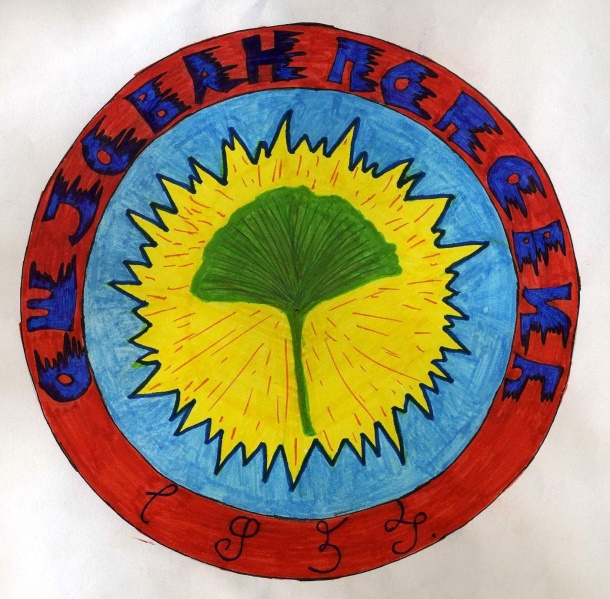 ШКОЛСКИ ПРОГРАМ   за ДРУГИ  циклус основног образовања и васпитањаОсновне школе „Јован Поповић“ у Београдуод школске 2018/2019. до 2021/2022. годинеНа изради Школског програма за други циклус радили:             Иван Ћилерџић, директор школеСнежана Бишевац, члан актива за развој школског програмаМаја Ћопић, педагог
Актив за развој школског програмаСтручно веће за образовну област језика, књижевности, комуникацијеСтручно веће за образовну област уметностиСтручно веће за образовну област физичког и здравственог васпитањаСтручно веће за образовну област друштвених наукаСтручно веће за образовну област биологије, физике, хемијеСтручно веће за образовну област математике, технике и технологије и информатике и рачунарстваСтручни актив за развојно планирање школеТим за самовредновање рада школе            Тим за инклузивно образовање            Тим за заштиту од насиља, злостављања и занемаривања             Тим за професионалну оријентацијуРЕПУБЛИКА СРБИЈА	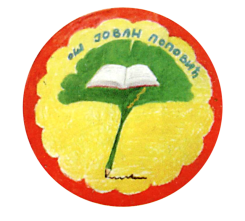 Основна школа „Јован Поповић“                                                                                                    www.osjovanpopovic.rs	Садржај                                                                                                     Увод……………………………………………………………………………………………………………...4Циљеви школског програма…………………………………………………………………………………...4О школи…………………………………………………………………………………………………………5Наставни план основног образовања и васпитања...........................................................................................8Програм обавезних и изборних наставних  предмета....................................................................................131. Програм обавезних предмета са начинима и поступцима за њихово остваривање....................132. Програм изборних предмета са начинима и поступцима за њихово остваривање......................703. Програм рада слободних активности ………………………………………………………….......88              6. Програм допунске и додатне наставе ……………………………………………………………………… .1091. Програм рада додатне наставе …………………………………………………………………….1092. Програм рада допунске наставе …………………………………………………………………. .128УВОД		Школски програм је лична карта школе, документ у којем су наведени сви садржаји, процеси и активности које се реализују у школи. Сврха тих садржаја, процеса и активности је остваривање образовнo-васпитних циљева и задатака тако да се промовишу, подстичу и развијају интелектуални, посебни и друштвени развој сваког ученика. Школски програм је скуп садржаја и активности по којима је, поред осталог, школа препознатљива. Са организационог аспекта, Школским програмом се утврђује дугорочни и краткорочни план и програм школе.	Школски програм обједињава садржаје обавезне наставе, изборне наставе, слободних наставних активности и  ваннаставних активности, које ученици могу одабрати на почетку школске године.Као резултат дугогодишњег праћења потреба и итереса ученика, родитеља и локалне заједнице издвојиле су се одговарајуће активности и садржаји наше школе. Остваривање активности и садржаја из Школског програма школе темеље се на: стручној компетенцији наставника, квалитетној и разноврсној сарадњи породице и школе, подршци и помоћи локалне заједнице.	Школски програм је разрађен по циклусима.  Доступан је на сајту школе свим ученицима, родитељима и свима осталима који су заинтересовани за рад и живот наше школе.  ЦИЉЕВИ ШКОЛСКОГ ПРОГРАМАШколски програм омогућава креирање процеса учења и наставе усмерених на развој компетенција конкретних ученика, у конкретној школи.Школски програм омогућава реализацију циљева и исхода образовања, достизање стандарда постигнућа и развијања компетенција ученика према могућностима школе.Школским програмом су исказани:начини којима се обезбеђује поштовање принципа и остваривање општих циљева и исхода образовања и васпитања,усмереност на ученика и учење, компетенције, исходе и стандарде постигнућаприступ учењу и настави – предметни, тематски или предметно-тематскиоблици образовно-васпитног рада (редовна, допунска и додатна настава)начини прилагођавања, методе, активности и садржаји који ће се користити у процесу остваривања исхода и стандарда постигнућаваннаставне активности у школиначини вредновања рада ученика и целокупног процеса учења и наставеоблици и начини сарадње са родитељима и локалном заједницомО ШКОЛИОсновна школа „Јован Поповић“ је основана 14. новембра  1954. године. Школа се налази изнад десне обале Дунава, у насељу Нова Карабурма, и граничи се са Старом Карабурмом и Звездаром. Нова Карабурма је данас савремено насеље, са новим становима, спортским теренима, модерним хипермаркетима и школама.Историјат школе везан је за раст и развој насеља Карабурма. Школа је почела са радом 1954. године у једној згради, да би 1959. године била изграђена нова зграда са још десет учионица. Године 1972. Изграђен је још један објекат, првобитно намењен за дневни боравак, који је припојен новој згради.Данас школу чине две школске зграде, школски парк, двориште и спортски терени. У дворишту школе, у близини главног улаза у школу, се налази старо дрво „Гинко Билоба“. Ова биљка је изузетно ретка и заступљена је на само још пет места у граду. Због тога је лист ове лековите биљке заштитни знак наше школе и налази се и на беџу школе (рад ученице Милице Цветановић, 2006).У малој згради школе се одвија настава за ученике од I до IV разреда а у великој згради школе се одвија настава за ученике од V до VIII разреда. Школа нема издвојених и комбинованих одељења и налази се на површини од 1,5 ha. Настава се реализује у 13 учионица разредне наставе од I до IV разреда са организацијом продуженог боравка и 12 кабинета предметне наставе у старијим разредима. Школски амбијент је пријатан, школа је велика и пространа, светла и хигијенски добро одржавана. Школско двориште је ограђено и осветљено са спортским теренима унутар њега. Учионице и кабинети су опремљени намештајем који испуњава хигијенске и техничке захтеве. У школском простору су истакнути дечји радови, који имају улогу дидактичког материјала и чине простор за боравак ученика пријатнијим. Школа, са пуно зеленила и дечјих радова, представља пријатно и безбедно окружење за ученике. Брижљиво се води рачуна о уређењу целокупног школског простора. Тимски рад и позитивна атмосфера присутни су на свим нивоима у нашој школи. Уважавање индивидуалних карактеристика и посебности је нешто што се препознаје као јака страна наше школе коју треба неговати. У нашој школи ученик осећа вредност учења и учење и знање се доживљавају као вредности. Јавно се промовишу резултати ученика и запослених на сајту школе, школском часопису и паноима школе. Званични извештаји  Завода за вредновање квалитета образовања и васпитања о резултатима ученика наше школе на Завршном испиту, показују да се налазимо међу  најбољим  школама у Београду. Школске оцене су у складу са резултатима на Завршном испиту и резултатима наших ученика у средњим школама. Лични, професионални и социјални развој ученика подстиче се кроз континуирани, веома разноврстан и од стране одабраних наставника стручно вођен рад у ваннаставним активностима.  У школи се промовише и подржава инклузивна настава (ИОП 1 и 2), а од априла шк.2017/2018.год. је започета реализација и ИОП 3- рад са даровитом децом. Остварили  смо значајну сарадњу са Заводом за унапређивање васпитања и образовања када је у питању рад у овој области, као и са Регионалним центром за таленте и Министарством просвете Републике Словеније. Делегација Словеначког министарства просвете је посетила нашу школу и том приликом је одржана трибина „Рад са даровитом децом“. У наредном периоду је планирано активније деловање у овој области уз подршку  ЗУОВ-а, који је проценио да је наша школа једна од ретких у Србији која се на квалитетан начин бави радом са даровитом  децом. Пре свега, планиран је рад са даровитом децом у области уметности и формирање школе за мале уметнике. Поред тога, у школи је оформљен  Тим за мигранте, с обзиром на то да нашу школу похађа и известан број деце миграната. Такође, реализује се и пројекат у организацији Министарства просвете и „Save the children“ који се бави превенцијом осипања деце из школске средине, и то пре свега деце ромске попоулације.    Дакле, школа уважава индивидуалне, групне, и социјалне различитости међу ученицима, настава је индивидуализована и диференцирана тј. прилагођена конкретним ученицима и њиховим потребама са циљем да се максимално подстакне учење и напредовање.  У циљу подршке ученицима који имају проблема у понашању у школи је развијена процедура за поступање са ученицима код којих је потребан појачан васпитни рад. У школи се уважавају различитости: расне, националне, верске, физичке, психичке, социјалне.   Свесни смо значаја улоге родитеља као најважнијих сарадника у остваривању васпитно-образовне праксе. Трудимо се да на истом задатку будемо партнери за добре идеје. Школа негује сарадњу са бројним институцијама из локалне средине у остваривању образовно-васпитног процеса и пружању подршке ученицима. Организује сарадњу са установама културе, заједничке активности са ученицима других школа, школама за децу са посебним потребама, хуманитарне акције са родитељима. Наша школа, у којој се одвија образовно-васпитни рад, сваким даном се мења и припрема за будућност. Школа располаже одређеним фондом различитих наставних средстава која доприносе унапређењу квалитета наставе. Међутим, број појединих аудио-визуелних средстава и других наставних средстава није довољан да би одговорио потребама наше школе. Нови захтеви и карактеристике савременог света, образовање стављају пред озбиљне изазове. Школа мора да испуни свој главни задатак – да припреми младе људе да компетентно, ефикасно, одговорно и конструктивно воде сопствени и укључују се у друштвени и професионални живот. У том правцу ће ићи и развој наше школе!Образовно-васпитни циљ који наша школа има пред собом је да дете припреми за будућност и да оно буде оспособљено„Да радосно ради и срећно живи“!ПЛАН НАСТАВЕ И УЧЕЊА ЗА ДРУГИ  ЦИКЛУС ОСНОВНОГ ОБРАЗОВАЊА И ВАСПИТАЊАПравилник о наставном плану за други циклус основногобразовања и васпитања и наставном програму за петиразред основног образовања и васпитањаСлужбени гласник РС - Просветни гласник, бр. 6/2007, 2/2010, 7/2010 – др.правилник,3/2011, 1/2013, 4/2013, 11/2016, 6/2017 и 8/2017 од 30.08.2017.годинеНАСТАВНИ ПЛАН ЗА ПЕТИ И ШЕСТИ РАЗРЕД ОСНОВНОГ ОБРАЗОВАЊА И ВАСПИТАЊАОблици образовно-васпиног рада којима се остварују обавезни и изборни наставни предмети		1 Назив језика националне мањине у школама у којима се настава оджава на матерњем језику националне мањине..2 Реализује се у школама у којима се настава одвија на матерњем језику националне мањине..3 Обавезне физичке активности реализују се у предмету Физичко и здравствено васпитање.4 Ученик бира један  од понуђених изборних маставних предмета.5 Ученик бира страни језик са листе страних језика које школа нуди у складу са својим кадровским могућностима и    похађа га до краја другог циклуса6 Ученк припадник националне мањине који слуша наставу на српском језику, може да изабере овај предмет али није у обавези.7Слободне наставне активности школа планира Школским програмом  и Годишњим планом рада. Ученик обавезно бира једну активност са листе од три слободне наставне активности које школа нуди8 Ваннаставне активности могу да буду: друштвене, уметничке, техничке, хуманитарне, културне, као и друге активности у складу са просторним и људским ресурсима школе.Број часова за ученике припаднике националних мањинаПрограм обавезних и изборних наставних  предмета         5.1. Програм обавезних предмета са начинима и поступцима за њихово остваривањеПРОГРАМ ОБАВЕЗНОГ  НАСТАВНОГ ПРЕДМЕТА         5.2. Програм изборних  предмета са начинима и поступцима за њихово остваривањеПРОГРАМ ИЗБОРНИ  НАСТАВНОГ ПРЕДМЕТА   5.3. Програм рада слободних активности   6. Програм допунске и додатне наставе            6.1. Програм рада додатне наставе 6.2. Програм рада допунске  наставеБеоград, Маријане Грегоран 62телефон: 011 2783-305                                            e-mail:direktor@jovanpopovic.rs  Ред. бројA. ОБАВЕЗНИ НАСТАВНИ ПРЕДМЕТИПЕТИ РАЗРЕДПЕТИ РАЗРЕДШЕСТИ РАЗРЕДШЕСТИ РАЗРЕДСЕДМИ РАЗРЕДСЕДМИ РАЗРЕДОСМИ РАЗРЕДОСМИ РАЗРЕДРед. бројA. ОБАВЕЗНИ НАСТАВНИ ПРЕДМЕТИнед.год.нед.год.нед.год..нед.год.1.Српски језик	језик1 1518041444    14441362.Српски језик23        1083         1083   1082683.Страни језик2722722722684.Ликовна култура2721361361345.Музичка култура2721361361346.Историја1362722722687.Географија1362722722688.Физика--2722722689.Математика4        1444         1444   144413610.Биологија27227227226811.Хемија----27226812.Техничко и информатичко образовање27227227226813.Физичко васпитање272272272268УКУПНО: AУКУПНО: A23-26*828-936*24-27*864-972*26-29*936-1044*26-28*884-952*Ред бројБ. ОБАВЕЗНИ ИЗБОРНИ НАСТАВНИ ПРЕДМЕТИПЕТИ РАЗРЕДПЕТИ РАЗРЕДШЕСТИ РАЗРЕДШЕСТИ РАЗРЕДСЕДМИ РАЗРЕДСЕДМИ РАЗРЕДОСМИ РАЗРЕДОСМИ РАЗРЕДРед бројБ. ОБАВЕЗНИ ИЗБОРНИ НАСТАВНИ ПРЕДМЕТИнед.год.нед.год.нед.год..нед.год.1.Верска настава/ Грађанско васпитање 31361361361342.Страни језик 42722722722683.Физичко васпитање- изабрани спорт 5136136136134УКУПНО: БУКУПНО: Б4144414441444136укупно: A + Bукупно: A + B27-30*972-1080*28-31*1008-1116*30-33*1080-1188*30-32*1020-1088*Ред. бројВ. ИЗБОРНИ НАСТ.ПРЕДМЕТИ 61.Чувари природе136136--2.Свакодневни живот у прошлости1361361361343.Цртање, сликање и вајање1361361361344.Хор и оркестар1361361361345.Информатика и рачунарство1361361361346.Матерњи језик са елементима националне културе2722722722687.Шах1361361361348.Домаћинство----136134УКУПНО: В1-2*36-72*1-2*36-72*1-2*36-72*1-2*34-68*УКУПНО: A + Б + В28-31*1008-1116*29-32*1044-1152*31-34*1116-1224*31-33*1054-1122*1Назив језика националне мањине у школама у којима се настава оджава на матерњем језику националне мањине. 2Реализује се у школама у којима се настава одвија на матерњем језику националне мањине.*Број часова за припаднике националних мањина.3Ученик бира један од понуђених наставних предмета и похађа га до краја другог циклуса.4Ученик бира страни језик са листе страних језика које школа нуди у складу са својим кадровским могућностима и похађа га до краја другог циклуса.5Ученик бира спортску грану са листе коју нуди школа на почетку школске године.6Школа је дужна да поред обавезних изборних предмета са листе Б, понуди још најмање четири изборна предмета са листе В за сваки разред, од којих ученик бира један предмет, према својим склоностима, на почетку школске године.Ред. бројA. ОБАВЕЗНИ НАСТАВНИ ПРЕДМЕТИПЕТИ РАЗРЕДПЕТИ РАЗРЕДПЕТИ РАЗРЕДШЕСТИ РАЗРЕДШЕСТИ РАЗРЕДШЕСТИ РАЗРЕДРед. бројA. ОБАВЕЗНИ НАСТАВНИ ПРЕДМЕТИнед.год.блок наставанед.год.блок настава1.Српски језик и књижевност 	језик 1518041442.Српски као нематерњи језик2310831083.Страни језик2722724.Историја1362725.Геграфија1362726.Биологија2722727.Математика414441448.Информатика и рачунарство1361369.Техника и технологија27227210.Ликовна култура27213611.Музичка култура27213612.Физичко васпитање272 + 543272 + 54313.Физика27214.ХемијаУКУПНО: AУКУПНО: A24-27*918-1026*25-28*954-1062*Б. ИЗБОРНИ НАСТАВНИ РЕДМЕТИ1Верска настава/ Грађанско васпитање 41361362.Другистрани језик 52722723.Матерњи језик/говор са елементима националне културе 6272272УКУПНО: БУКУПНО: Б3-5*108-180*3-5*108-180*УКУПНО: A + БУКУПНО: A + Б27-30*1026-1134*28-31*1062-1170*Ред. бројОБЛИК ОБРАЗОВНО-ВАСПИТНОГ РАДАПЕТИ РАЗРЕДПЕТИ РАЗРЕДШЕСТИ РАЗРЕДШЕСТИ РАЗРЕДРед. бројОБЛИК ОБРАЗОВНО-ВАСПИТНОГ РАДАнед.год.нед.год.1.Редовна настава       27-30*1026-28-31*1062-1170*2.Слободне активности71361363.Допунска настава1361364.Додатна настава136136Ред. бројОСТАЛИ ОБЛИЦИ ОБРАЗОВНО ВАСПИТНОГ РАДАПЕТИ РАЗРЕДПЕТИ РАЗРЕДШЕСТИ РАЗРЕДШЕСТИ РАЗРЕДРед. бројОСТАЛИ ОБЛИЦИ ОБРАЗОВНО ВАСПИТНОГ РАДАнед.год.нед.год.1.Час одељенског старешине       1361362.Ваннаставне активности 81361363.Екскурзијадо 2 дана годишњедо 2 дана годишње`ДРУГИ ЦИКЛУС ОСНОВНОГ ОБРАЗОВАЊА И ВАСПИТАЊАДРУГИ ЦИКЛУС ОСНОВНОГ ОБРАЗОВАЊА И ВАСПИТАЊАДРУГИ ЦИКЛУС ОСНОВНОГ ОБРАЗОВАЊА И ВАСПИТАЊАДРУГИ ЦИКЛУС ОСНОВНОГ ОБРАЗОВАЊА И ВАСПИТАЊАНАЗИВ ПРЕДМЕТА                                                        СРПСКИ ЈЕЗИК                                                         СРПСКИ ЈЕЗИК                                                         СРПСКИ ЈЕЗИК                                                         СРПСКИ ЈЕЗИК НАСТАВНЕ ОБЛАСТИ-САДРЖАЈ ПРОГРАМАНАЧИН И ПОСТУПЦИ ОСТВАРИВАЊА ПРОГРАМА ЗА НАСТАВНИ ПРЕДМЕТ У ДРУГОМ ЦИКЛУСУНАЧИН И ПОСТУПЦИ ОСТВАРИВАЊА ПРОГРАМА ЗА НАСТАВНИ ПРЕДМЕТ У ДРУГОМ ЦИКЛУСУНАЧИН И ПОСТУПЦИ ОСТВАРИВАЊА ПРОГРАМА ЗА НАСТАВНИ ПРЕДМЕТ У ДРУГОМ ЦИКЛУСУКомпетенцијеКЊИЖЕВ-НОСТНаставник изражајно чита текстове, или их представља на друге начине (путем ЦД-а, интернета или позоришне представе).Наставник са ученицима тумачи непознате речи.Наставник поставља питања у вези са текстом чиме подстиче ученике на логичко тумачење, закључивање и вредновање књижевноуметничких дела разних жанрова.Наставник подстиче и усмерава дискусију о књижевном делу водећи рачуна да се сви учесници у њој с поштовањем опходе једни према другима.Својим питањима, наставник мотивише ученике да слободно изразе ставове о прочитаном делу или развију аргументовану дискусију која је проистекла, или се наметнула, током тумачења одређеног књижевног дела.Наставник поставља питања којима се развија способност ученика за аутентичне естетске вредности, било да су књижевне, драмске или опште и да заузму одговоран однос према друштву, околини и здрављу.Наставник мотивише ученике да повезују своја животна искуства (мисаона, сазнајна, доживљајна) са онима из књижевних текстова.Наставник подстиче и развија критички однос у проблемском приступу делу и писцу.Наставник подстиче ученике да повезују усвојена знања из других предмета са одређеним књижевним делима и да их онда сместе у одређени географски или историјски контекст.Путем истраживачких задатака наставник мотивише ученике да се служе различитим изворима знања ( интернет, библиотеке, музеји, позориште, филм, енциклопедија, радио, телевизија...)Наставник са ученицима посећује школску и локалну библиотеку, разговара о прочитаним делима (из обавезног програма или по слободном избору).Наставник мотивише ученике да читају и пишу дневник читања.Наставник са ученицима посећује и позоришта, музеје, биоскопе и друге културне институције које могу на додатни начин да поспеше естетски доживљај књижевних дела, да дочарају историјски контекст књижевног дела или доприносе новим сазнањима о ауторима књижевног дела. Ученик наглас правилно, логички и изражајно чита.Ученик доживљајно, усмерено или истраживачки чита у себи.Ученик информативно чита, подвлачи, обележава, записује.Ученик поставља питања и одговара на питања (наставника и других ученика).Ученик усмено или писано анализира дела: тумачи ликове, узрочно – последичне везе, историјски или географски контекст, идеје текста, поруке...Ученик раздваја битно од мање битног.Ученик повезује претходна животна сазнања или сазнања из других предмета са књижевним текстом.Ученик ( усмено или писано) описује свој доживљај разних врста књижевног дела, процењује и вреднује успешност и других ученика у извршавању тог задатка.Ученик се служи различитим изворима знања и та знања презентује другима (усмено, писмено, Power Point презентацијама, драмским извођењем, рецитовањем, ликовним или музичким извођењем...).Ученик учествује у дебатама, пројектима, истраживачким задацима.Ученик истраживачке задатке обавља самостално, у пару или у групном раду ( помаже другим ученицима у групном раду). Ученик учествује у драматизацији књижевних текстова, било да игра улогу, или је у улози режисера, сценаристе, драматурга, костимографа...Ученици процењују свој напредак у изражајном читању, разумевању текста, драматизовању...или неком другом начину представљања текста.Ученици, појединачно, у пару или мањим групама повезују наслове прочитаних дела са књижевним родом или књижевном врстом уз образлагање – усмено или писано, путем Power Point презентације, паноима, табелама, илустрацијом или сопстевним креативним начином; образлажу извршену класификацију књижевних и функционалних појмова.Наставник објашњењима подстиче ученике на схватање и усвајање књижевних и функционалних појмова.Приликом проучавања књижевног дела наставник питањима усмерава пажњу ученика на структуру текста, језичкостилска изражајна средства, облике казивања, мотиве, врсте карактеризације ликова, књижевни род и врсту у народној и ауторској књижевности.Ученици, појединачно, у пару или мањим групама проналазе и образлажу књижевнотеоријски или функционални појам који се односи на конкретно дело.Ученици подвлаче делове текста који се односе на одређени књижевнотеоријски појам, пoнеке и записују у свеску.Ученици процењују своје знање из познавања књижевнотеоријских и функционалних појмова кратким проверама на наставним листићима које даје наставник с времена на време, или „квизом знања” које самостално креирају ученици (тада се ради у групи).Наставник их упућује на додатне изворе знања о књижевнотеоријским и функционалним појмовима (стручне књиге, интернет, часописи).Помоћу осврта на претходно читалачко искуство, ученик пореди исте књижевнотеоријске и функционалне појмове.Наставник ће питањима ученике подстицати да функционални појам разумеју, схвате и примењују у одређеним ситуацијама; ученик ће бележити функционалне појмове и тако богатити свој речник.Наставник изражајно чита текстове, или их представља на друге начине (путем ЦД-а, интернета или позоришне представе).Наставник са ученицима тумачи непознате речи.Наставник поставља питања у вези са текстом чиме подстиче ученике на логичко тумачење, закључивање и вредновање књижевноуметничких дела разних жанрова.Наставник подстиче и усмерава дискусију о књижевном делу водећи рачуна да се сви учесници у њој с поштовањем опходе једни према другима.Својим питањима, наставник мотивише ученике да слободно изразе ставове о прочитаном делу или развију аргументовану дискусију која је проистекла, или се наметнула, током тумачења одређеног књижевног дела.Наставник поставља питања којима се развија способност ученика за аутентичне естетске вредности, било да су књижевне, драмске или опште и да заузму одговоран однос према друштву, околини и здрављу.Наставник мотивише ученике да повезују своја животна искуства (мисаона, сазнајна, доживљајна) са онима из књижевних текстова.Наставник подстиче и развија критички однос у проблемском приступу делу и писцу.Наставник подстиче ученике да повезују усвојена знања из других предмета са одређеним књижевним делима и да их онда сместе у одређени географски или историјски контекст.Путем истраживачких задатака наставник мотивише ученике да се служе различитим изворима знања ( интернет, библиотеке, музеји, позориште, филм, енциклопедија, радио, телевизија...)Наставник са ученицима посећује школску и локалну библиотеку, разговара о прочитаним делима (из обавезног програма или по слободном избору).Наставник мотивише ученике да читају и пишу дневник читања.Наставник са ученицима посећује и позоришта, музеје, биоскопе и друге културне институције које могу на додатни начин да поспеше естетски доживљај књижевних дела, да дочарају историјски контекст књижевног дела или доприносе новим сазнањима о ауторима књижевног дела. Ученик наглас правилно, логички и изражајно чита.Ученик доживљајно, усмерено или истраживачки чита у себи.Ученик информативно чита, подвлачи, обележава, записује.Ученик поставља питања и одговара на питања (наставника и других ученика).Ученик усмено или писано анализира дела: тумачи ликове, узрочно – последичне везе, историјски или географски контекст, идеје текста, поруке...Ученик раздваја битно од мање битног.Ученик повезује претходна животна сазнања или сазнања из других предмета са књижевним текстом.Ученик ( усмено или писано) описује свој доживљај разних врста књижевног дела, процењује и вреднује успешност и других ученика у извршавању тог задатка.Ученик се служи различитим изворима знања и та знања презентује другима (усмено, писмено, Power Point презентацијама, драмским извођењем, рецитовањем, ликовним или музичким извођењем...).Ученик учествује у дебатама, пројектима, истраживачким задацима.Ученик истраживачке задатке обавља самостално, у пару или у групном раду ( помаже другим ученицима у групном раду). Ученик учествује у драматизацији књижевних текстова, било да игра улогу, или је у улози режисера, сценаристе, драматурга, костимографа...Ученици процењују свој напредак у изражајном читању, разумевању текста, драматизовању...или неком другом начину представљања текста.Ученици, појединачно, у пару или мањим групама повезују наслове прочитаних дела са књижевним родом или књижевном врстом уз образлагање – усмено или писано, путем Power Point презентације, паноима, табелама, илустрацијом или сопстевним креативним начином; образлажу извршену класификацију књижевних и функционалних појмова.Наставник објашњењима подстиче ученике на схватање и усвајање књижевних и функционалних појмова.Приликом проучавања књижевног дела наставник питањима усмерава пажњу ученика на структуру текста, језичкостилска изражајна средства, облике казивања, мотиве, врсте карактеризације ликова, књижевни род и врсту у народној и ауторској књижевности.Ученици, појединачно, у пару или мањим групама проналазе и образлажу књижевнотеоријски или функционални појам који се односи на конкретно дело.Ученици подвлаче делове текста који се односе на одређени књижевнотеоријски појам, пoнеке и записују у свеску.Ученици процењују своје знање из познавања књижевнотеоријских и функционалних појмова кратким проверама на наставним листићима које даје наставник с времена на време, или „квизом знања” које самостално креирају ученици (тада се ради у групи).Наставник их упућује на додатне изворе знања о књижевнотеоријским и функционалним појмовима (стручне књиге, интернет, часописи).Помоћу осврта на претходно читалачко искуство, ученик пореди исте књижевнотеоријске и функционалне појмове.Наставник ће питањима ученике подстицати да функционални појам разумеју, схвате и примењују у одређеним ситуацијама; ученик ће бележити функционалне појмове и тако богатити свој речник.Наставник изражајно чита текстове, или их представља на друге начине (путем ЦД-а, интернета или позоришне представе).Наставник са ученицима тумачи непознате речи.Наставник поставља питања у вези са текстом чиме подстиче ученике на логичко тумачење, закључивање и вредновање књижевноуметничких дела разних жанрова.Наставник подстиче и усмерава дискусију о књижевном делу водећи рачуна да се сви учесници у њој с поштовањем опходе једни према другима.Својим питањима, наставник мотивише ученике да слободно изразе ставове о прочитаном делу или развију аргументовану дискусију која је проистекла, или се наметнула, током тумачења одређеног књижевног дела.Наставник поставља питања којима се развија способност ученика за аутентичне естетске вредности, било да су књижевне, драмске или опште и да заузму одговоран однос према друштву, околини и здрављу.Наставник мотивише ученике да повезују своја животна искуства (мисаона, сазнајна, доживљајна) са онима из књижевних текстова.Наставник подстиче и развија критички однос у проблемском приступу делу и писцу.Наставник подстиче ученике да повезују усвојена знања из других предмета са одређеним књижевним делима и да их онда сместе у одређени географски или историјски контекст.Путем истраживачких задатака наставник мотивише ученике да се служе различитим изворима знања ( интернет, библиотеке, музеји, позориште, филм, енциклопедија, радио, телевизија...)Наставник са ученицима посећује школску и локалну библиотеку, разговара о прочитаним делима (из обавезног програма или по слободном избору).Наставник мотивише ученике да читају и пишу дневник читања.Наставник са ученицима посећује и позоришта, музеје, биоскопе и друге културне институције које могу на додатни начин да поспеше естетски доживљај књижевних дела, да дочарају историјски контекст књижевног дела или доприносе новим сазнањима о ауторима књижевног дела. Ученик наглас правилно, логички и изражајно чита.Ученик доживљајно, усмерено или истраживачки чита у себи.Ученик информативно чита, подвлачи, обележава, записује.Ученик поставља питања и одговара на питања (наставника и других ученика).Ученик усмено или писано анализира дела: тумачи ликове, узрочно – последичне везе, историјски или географски контекст, идеје текста, поруке...Ученик раздваја битно од мање битног.Ученик повезује претходна животна сазнања или сазнања из других предмета са књижевним текстом.Ученик ( усмено или писано) описује свој доживљај разних врста књижевног дела, процењује и вреднује успешност и других ученика у извршавању тог задатка.Ученик се служи различитим изворима знања и та знања презентује другима (усмено, писмено, Power Point презентацијама, драмским извођењем, рецитовањем, ликовним или музичким извођењем...).Ученик учествује у дебатама, пројектима, истраживачким задацима.Ученик истраживачке задатке обавља самостално, у пару или у групном раду ( помаже другим ученицима у групном раду). Ученик учествује у драматизацији књижевних текстова, било да игра улогу, или је у улози режисера, сценаристе, драматурга, костимографа...Ученици процењују свој напредак у изражајном читању, разумевању текста, драматизовању...или неком другом начину представљања текста.Ученици, појединачно, у пару или мањим групама повезују наслове прочитаних дела са књижевним родом или књижевном врстом уз образлагање – усмено или писано, путем Power Point презентације, паноима, табелама, илустрацијом или сопстевним креативним начином; образлажу извршену класификацију књижевних и функционалних појмова.Наставник објашњењима подстиче ученике на схватање и усвајање књижевних и функционалних појмова.Приликом проучавања књижевног дела наставник питањима усмерава пажњу ученика на структуру текста, језичкостилска изражајна средства, облике казивања, мотиве, врсте карактеризације ликова, књижевни род и врсту у народној и ауторској књижевности.Ученици, појединачно, у пару или мањим групама проналазе и образлажу књижевнотеоријски или функционални појам који се односи на конкретно дело.Ученици подвлаче делове текста који се односе на одређени књижевнотеоријски појам, пoнеке и записују у свеску.Ученици процењују своје знање из познавања књижевнотеоријских и функционалних појмова кратким проверама на наставним листићима које даје наставник с времена на време, или „квизом знања” које самостално креирају ученици (тада се ради у групи).Наставник их упућује на додатне изворе знања о књижевнотеоријским и функционалним појмовима (стручне књиге, интернет, часописи).Помоћу осврта на претходно читалачко искуство, ученик пореди исте књижевнотеоријске и функционалне појмове.Наставник ће питањима ученике подстицати да функционални појам разумеју, схвате и примењују у одређеним ситуацијама; ученик ће бележити функционалне појмове и тако богатити свој речник.Општа предметна компетенција    наставе српског језика и књижевности која подразумева примену основних знања о српском језику  и основних начела тумачења књижевног дела; поштовање књижевнојезичке норме у усменој и писаној комуникацији. Специфична предметна компетенција у областикњижевности, језика и језичке културе, уважавајући наведене захтеве стандарда основног, средњег и напредног нивоа у оквиру сваке наведене теме. Међупредметна компетенција која омогућује развијање способности ученика за активно учешће у групи на реализацији заједничких пројеката. Добра комуникација на матерњем језику између чланова групе.Учење како се учи.Дигитална компетенција која оспособљава ученике да користе одређена средства из области информационокомуникационих технологија (ИКТ).Естетичка компетенција – развијање свести да се естетичка вредност не везује само за уметност, већ и за природне, социолошке, идеолошке, емотивно-афективне и практичне садржаје.Ученици развијају међуљудску и грађанску компетенцију и вештину сарадње – одговорно учешће у демократском друштву, као и одговорност према околини и здрављу.Предузетништво и смисао за иницијативу.Решавање проблема Културно изражавањеЈЕЗИКНаставник објашњава језичку појаву; даје нове примере исте језичке појаве и поставља питања ученицима којима их мотивише и усмерава на самостално уочавање и дефинисање језичке појаве.Ученици проналазе сопствене примере којима доказују истоветност језичке појаве или изузетке.Репрезентативне примере ученици записују у своје свеске.Ученици се упућују на тумачење нових граматичких појмова коришћењем раније стечених знања (уколико је то могуће).Наставник при обради језичких појава поштује поступност и селективност.Ученик ће језичка правила и граматичке норме уочавати не само са становишта њихове структуре, већ и са становишта њихове функције у комуникацији, стога ће их уочавати у књижевним текстовима или их самостално ( или у пару, групи) смештати у одређени комуникативни оквир: реч, реченица, текст.Сходно томе ће и наставник упућивати ученике да неку језичку појаву примете и дефинишу њену функционалну улогу у књижевном тексту који се обрађује.Ученици и наставници ће усвојеност знања проверавати домаћим задацима или наставним листовима које ће радити појединачно, у пару или групи. Решења ће усмено образлагати својим друговима.Наставник прати образлагање и помаже када је потребно, или захтева додатна објашњења. Усвојеност знања могу групе (заједно са наставником) међусобно да процењују.Уколико ученику није јасно – он тражи додатна појашњења од наставника.Ученици путем „језичких игара” у међусобној комуникацији постављају питања, или траже објашњење неке језичке појаве или примере.Ученици се упућују да раде вежбања којима ће одређене језичке појаве стваралачким процесом „смештати” у одређене ситуације из непосредне говорне праксе или ће их наставник подсећати на те ситуације и њихова искуства, а они ће казивати или писати како у изазовним ситуацијама говорно реагују.Ученици одређене језичке појаве илуструју, графички представљају или презентују путем Power Point презентације.Наставник ученике подстиче да уочавају сличности и разлике језичких појава у више језика које ученици проучавају у школи (страни језици).Уз учење граматичких правила, ученици увежбавају и правописна правила, уочавају и својим речима дефинишу правописна правила.Правописна правила се уочавају и током самосталног читања књижевних текстова.Ученици раде креће вежбе у којима примењују одређено правописно правило, раде индивидуално, или у пару (међусобно проверавају степен усвојености знања).Одређена правописна правила ученици истичу прављењем паноа (групни рад).Ученици кроз „правописни квиз” увежбавају правила и отклањају недоумице (уз помоћ наставника).Ученици се мотивишу да користе правописни приручник у решавању правописних недоумица.Наставник објашњава језичку појаву; даје нове примере исте језичке појаве и поставља питања ученицима којима их мотивише и усмерава на самостално уочавање и дефинисање језичке појаве.Ученици проналазе сопствене примере којима доказују истоветност језичке појаве или изузетке.Репрезентативне примере ученици записују у своје свеске.Ученици се упућују на тумачење нових граматичких појмова коришћењем раније стечених знања (уколико је то могуће).Наставник при обради језичких појава поштује поступност и селективност.Ученик ће језичка правила и граматичке норме уочавати не само са становишта њихове структуре, већ и са становишта њихове функције у комуникацији, стога ће их уочавати у књижевним текстовима или их самостално ( или у пару, групи) смештати у одређени комуникативни оквир: реч, реченица, текст.Сходно томе ће и наставник упућивати ученике да неку језичку појаву примете и дефинишу њену функционалну улогу у књижевном тексту који се обрађује.Ученици и наставници ће усвојеност знања проверавати домаћим задацима или наставним листовима које ће радити појединачно, у пару или групи. Решења ће усмено образлагати својим друговима.Наставник прати образлагање и помаже када је потребно, или захтева додатна објашњења. Усвојеност знања могу групе (заједно са наставником) међусобно да процењују.Уколико ученику није јасно – он тражи додатна појашњења од наставника.Ученици путем „језичких игара” у међусобној комуникацији постављају питања, или траже објашњење неке језичке појаве или примере.Ученици се упућују да раде вежбања којима ће одређене језичке појаве стваралачким процесом „смештати” у одређене ситуације из непосредне говорне праксе или ће их наставник подсећати на те ситуације и њихова искуства, а они ће казивати или писати како у изазовним ситуацијама говорно реагују.Ученици одређене језичке појаве илуструју, графички представљају или презентују путем Power Point презентације.Наставник ученике подстиче да уочавају сличности и разлике језичких појава у више језика које ученици проучавају у школи (страни језици).Уз учење граматичких правила, ученици увежбавају и правописна правила, уочавају и својим речима дефинишу правописна правила.Правописна правила се уочавају и током самосталног читања књижевних текстова.Ученици раде креће вежбе у којима примењују одређено правописно правило, раде индивидуално, или у пару (међусобно проверавају степен усвојености знања).Одређена правописна правила ученици истичу прављењем паноа (групни рад).Ученици кроз „правописни квиз” увежбавају правила и отклањају недоумице (уз помоћ наставника).Ученици се мотивишу да користе правописни приручник у решавању правописних недоумица.Наставник објашњава језичку појаву; даје нове примере исте језичке појаве и поставља питања ученицима којима их мотивише и усмерава на самостално уочавање и дефинисање језичке појаве.Ученици проналазе сопствене примере којима доказују истоветност језичке појаве или изузетке.Репрезентативне примере ученици записују у своје свеске.Ученици се упућују на тумачење нових граматичких појмова коришћењем раније стечених знања (уколико је то могуће).Наставник при обради језичких појава поштује поступност и селективност.Ученик ће језичка правила и граматичке норме уочавати не само са становишта њихове структуре, већ и са становишта њихове функције у комуникацији, стога ће их уочавати у књижевним текстовима или их самостално ( или у пару, групи) смештати у одређени комуникативни оквир: реч, реченица, текст.Сходно томе ће и наставник упућивати ученике да неку језичку појаву примете и дефинишу њену функционалну улогу у књижевном тексту који се обрађује.Ученици и наставници ће усвојеност знања проверавати домаћим задацима или наставним листовима које ће радити појединачно, у пару или групи. Решења ће усмено образлагати својим друговима.Наставник прати образлагање и помаже када је потребно, или захтева додатна објашњења. Усвојеност знања могу групе (заједно са наставником) међусобно да процењују.Уколико ученику није јасно – он тражи додатна појашњења од наставника.Ученици путем „језичких игара” у међусобној комуникацији постављају питања, или траже објашњење неке језичке појаве или примере.Ученици се упућују да раде вежбања којима ће одређене језичке појаве стваралачким процесом „смештати” у одређене ситуације из непосредне говорне праксе или ће их наставник подсећати на те ситуације и њихова искуства, а они ће казивати или писати како у изазовним ситуацијама говорно реагују.Ученици одређене језичке појаве илуструју, графички представљају или презентују путем Power Point презентације.Наставник ученике подстиче да уочавају сличности и разлике језичких појава у више језика које ученици проучавају у школи (страни језици).Уз учење граматичких правила, ученици увежбавају и правописна правила, уочавају и својим речима дефинишу правописна правила.Правописна правила се уочавају и током самосталног читања књижевних текстова.Ученици раде креће вежбе у којима примењују одређено правописно правило, раде индивидуално, или у пару (међусобно проверавају степен усвојености знања).Одређена правописна правила ученици истичу прављењем паноа (групни рад).Ученици кроз „правописни квиз” увежбавају правила и отклањају недоумице (уз помоћ наставника).Ученици се мотивишу да користе правописни приручник у решавању правописних недоумица.Општа предметна компетенција    наставе српског језика и књижевности која подразумева примену основних знања о српском језику  и основних начела тумачења књижевног дела; поштовање књижевнојезичке норме у усменој и писаној комуникацији. Специфична предметна компетенција у областикњижевности, језика и језичке културе, уважавајући наведене захтеве стандарда основног, средњег и напредног нивоа у оквиру сваке наведене теме. Међупредметна компетенција која омогућује развијање способности ученика за активно учешће у групи на реализацији заједничких пројеката. Добра комуникација на матерњем језику између чланова групе.Учење како се учи.Дигитална компетенција која оспособљава ученике да користе одређена средства из области информационокомуникационих технологија (ИКТ).Естетичка компетенција – развијање свести да се естетичка вредност не везује само за уметност, већ и за природне, социолошке, идеолошке, емотивно-афективне и практичне садржаје.Ученици развијају међуљудску и грађанску компетенцију и вештину сарадње – одговорно учешће у демократском друштву, као и одговорност према околини и здрављу.Предузетништво и смисао за иницијативу.Решавање проблема Културно изражавањеЈЕЗИЧКА КУЛТУРАНаставник разговара са ученицима и исправља грешке у говору ученика.Ученик напамет казује одређене текстове у прози и стиху.Наставник указује на правилност у говору, али и на логичност и јасност. Ученик увежбава осмишљено и интерпретативно учење текста. Наставник упућује ученике на обраду одређене теме или књижевног дела које ученик усмено или писмено презентује. Ученици међусобно коментаришу и вреднују резултате тог рада.Ученицима се кроз синтаксичке и стилске вежбе дају стимулациони подстицаји за богаћење речника и тражење погодног израза.Ученици увежбавају  технике у изради писмених састава (избор, грађа, њено компоновање, обједињавање приповедања и описивања).Наставник подстиче ученике на коришћење реченица: једнојезичних, двојезичних, лингвистичких и енциклопедијских.Ученици међусобно процењују реченице из усменог излагања или писмених састава.Наставник предочава ученицима пажљиво одабрани узорак изражавања.Наставник поступно повећава обим захтева у садржајном, композиционо – формалном и језичко – стилском погледу.Ученици сами прикупљају и бележе вредне примере језика и стила.Ученици на изабраним примерима или самосталним истраживачким радом уочавају језичке елементе који нису део језичке норме.Наставник задаје вежбе у грађењу изведених речи и сложеница чиме се богати ученички речник.Наставник задаје вежбе којима се ученици уче разлици између правог и пренесеног значења речи.Домаће задатке ученик пише наизменично ћириличним и латиничним писмом.Ученици пишу и четири писмена задатка ћириличним писмом(два исправка се пишу латиницом).Кад год се обрађују правописне теме, наставник доноси на час примерак Паравописа (тако да би могао појединачно задавати ученицима да пронађу реч у правописном речнику и одреде њен правилан облик или правилно писање).Наставник даје ученицима правописне диктате и тестове са питањима из правописа(ученици могу међусобно да их исправљају и вреднују ниво усвојености знања).Ортоепске вежбе наставник обрађује у оквиру обраде наставе граматике.Наставник пушта ученицима аудио снимке,ученици репродукују и усвајају правилно акцентован говор,или да разликују стандардан акценат од свога акцента.	Ученици вежбају артикулацију изговарањем брзалица.Наставник разговара са ученицима и исправља грешке у говору ученика.Ученик напамет казује одређене текстове у прози и стиху.Наставник указује на правилност у говору, али и на логичност и јасност. Ученик увежбава осмишљено и интерпретативно учење текста. Наставник упућује ученике на обраду одређене теме или књижевног дела које ученик усмено или писмено презентује. Ученици међусобно коментаришу и вреднују резултате тог рада.Ученицима се кроз синтаксичке и стилске вежбе дају стимулациони подстицаји за богаћење речника и тражење погодног израза.Ученици увежбавају  технике у изради писмених састава (избор, грађа, њено компоновање, обједињавање приповедања и описивања).Наставник подстиче ученике на коришћење реченица: једнојезичних, двојезичних, лингвистичких и енциклопедијских.Ученици међусобно процењују реченице из усменог излагања или писмених састава.Наставник предочава ученицима пажљиво одабрани узорак изражавања.Наставник поступно повећава обим захтева у садржајном, композиционо – формалном и језичко – стилском погледу.Ученици сами прикупљају и бележе вредне примере језика и стила.Ученици на изабраним примерима или самосталним истраживачким радом уочавају језичке елементе који нису део језичке норме.Наставник задаје вежбе у грађењу изведених речи и сложеница чиме се богати ученички речник.Наставник задаје вежбе којима се ученици уче разлици између правог и пренесеног значења речи.Домаће задатке ученик пише наизменично ћириличним и латиничним писмом.Ученици пишу и четири писмена задатка ћириличним писмом(два исправка се пишу латиницом).Кад год се обрађују правописне теме, наставник доноси на час примерак Паравописа (тако да би могао појединачно задавати ученицима да пронађу реч у правописном речнику и одреде њен правилан облик или правилно писање).Наставник даје ученицима правописне диктате и тестове са питањима из правописа(ученици могу међусобно да их исправљају и вреднују ниво усвојености знања).Ортоепске вежбе наставник обрађује у оквиру обраде наставе граматике.Наставник пушта ученицима аудио снимке,ученици репродукују и усвајају правилно акцентован говор,или да разликују стандардан акценат од свога акцента.	Ученици вежбају артикулацију изговарањем брзалица.Наставник разговара са ученицима и исправља грешке у говору ученика.Ученик напамет казује одређене текстове у прози и стиху.Наставник указује на правилност у говору, али и на логичност и јасност. Ученик увежбава осмишљено и интерпретативно учење текста. Наставник упућује ученике на обраду одређене теме или књижевног дела које ученик усмено или писмено презентује. Ученици међусобно коментаришу и вреднују резултате тог рада.Ученицима се кроз синтаксичке и стилске вежбе дају стимулациони подстицаји за богаћење речника и тражење погодног израза.Ученици увежбавају  технике у изради писмених састава (избор, грађа, њено компоновање, обједињавање приповедања и описивања).Наставник подстиче ученике на коришћење реченица: једнојезичних, двојезичних, лингвистичких и енциклопедијских.Ученици међусобно процењују реченице из усменог излагања или писмених састава.Наставник предочава ученицима пажљиво одабрани узорак изражавања.Наставник поступно повећава обим захтева у садржајном, композиционо – формалном и језичко – стилском погледу.Ученици сами прикупљају и бележе вредне примере језика и стила.Ученици на изабраним примерима или самосталним истраживачким радом уочавају језичке елементе који нису део језичке норме.Наставник задаје вежбе у грађењу изведених речи и сложеница чиме се богати ученички речник.Наставник задаје вежбе којима се ученици уче разлици између правог и пренесеног значења речи.Домаће задатке ученик пише наизменично ћириличним и латиничним писмом.Ученици пишу и четири писмена задатка ћириличним писмом(два исправка се пишу латиницом).Кад год се обрађују правописне теме, наставник доноси на час примерак Паравописа (тако да би могао појединачно задавати ученицима да пронађу реч у правописном речнику и одреде њен правилан облик или правилно писање).Наставник даје ученицима правописне диктате и тестове са питањима из правописа(ученици могу међусобно да их исправљају и вреднују ниво усвојености знања).Ортоепске вежбе наставник обрађује у оквиру обраде наставе граматике.Наставник пушта ученицима аудио снимке,ученици репродукују и усвајају правилно акцентован говор,или да разликују стандардан акценат од свога акцента.	Ученици вежбају артикулацију изговарањем брзалица.Општа предметна компетенција    наставе српског језика и књижевности која подразумева примену основних знања о српском језику  и основних начела тумачења књижевног дела; поштовање књижевнојезичке норме у усменој и писаној комуникацији. Специфична предметна компетенција у областикњижевности, језика и језичке културе, уважавајући наведене захтеве стандарда основног, средњег и напредног нивоа у оквиру сваке наведене теме. Међупредметна компетенција која омогућује развијање способности ученика за активно учешће у групи на реализацији заједничких пројеката. Добра комуникација на матерњем језику између чланова групе.Учење како се учи.Дигитална компетенција која оспособљава ученике да користе одређена средства из области информационокомуникационих технологија (ИКТ).Естетичка компетенција – развијање свести да се естетичка вредност не везује само за уметност, већ и за природне, социолошке, идеолошке, емотивно-афективне и практичне садржаје.Ученици развијају међуљудску и грађанску компетенцију и вештину сарадње – одговорно учешће у демократском друштву, као и одговорност према околини и здрављу.Предузетништво и смисао за иницијативу.Решавање проблема Културно изражавањеОпшта предметна компетенција    наставе српског језика и књижевности која подразумева примену основних знања о српском језику  и основних начела тумачења књижевног дела; поштовање књижевнојезичке норме у усменој и писаној комуникацији. Специфична предметна компетенција у областикњижевности, језика и језичке културе, уважавајући наведене захтеве стандарда основног, средњег и напредног нивоа у оквиру сваке наведене теме. Међупредметна компетенција која омогућује развијање способности ученика за активно учешће у групи на реализацији заједничких пројеката. Добра комуникација на матерњем језику између чланова групе.Учење како се учи.Дигитална компетенција која оспособљава ученике да користе одређена средства из области информационокомуникационих технологија (ИКТ).Естетичка компетенција – развијање свести да се естетичка вредност не везује само за уметност, већ и за природне, социолошке, идеолошке, емотивно-афективне и практичне садржаје.Ученици развијају међуљудску и грађанску компетенцију и вештину сарадње – одговорно учешће у демократском друштву, као и одговорност према околини и здрављу.Предузетништво и смисао за иницијативу.Решавање проблема Културно изражавањеПОКАЗАТЕЉИ ЗА ПРОЦЕЊИВАЊЕ СТЕПЕНА УСПЕШНОСТИ РАЗВИЈАЊА КОМПЕТЕНЦИЈА КОД УЧЕНИКАПроцењивање успешности одвија се у току наставног процеса, од обраде садржаја преко утврђивања и систематизације до проверавања и оцењивања као типа часа, значи, у свим фазама наставног процеса, тако ученици постају свесни циљева учења, да овладају стратегијама интелектуалног рада, да препознају остварене успехе, али и могућности за рад и даље напредовање. Стално се прати напредовање ученика у оквиру одељења и индивидуално,уз вођење посебне документације (педагошка свеска са подацима о раду сваког ученика). Адекватним темама у оквиру четири школска писмена задатка проверити усвојеност обрађених садржаја, стил, језик, правопис – културу изражавања. Организовати тематске кварталне, полугодишње и годишње провере знања. У самосталном раду усмерити ученике на читање домаће лектире и анализу као и писање и проверу домаћих задатака.За оптималну активност ученика у самосталном раду користити диференциране задатке према предзнању и способностима ученика.Оцењивање у контексту повезаности наставе и учења мора са државати фазе као што су: планирање, праћење тока наставе и учења, регистровање напредовања ученика, саопштавање повратних информација и вредновање реализованих активности. Оцењивање се врши и сумативно и формативно, а резултати се саопштавају ученицима уз препоруке за даље напредовање.Ученици међусобно процењују  сопствена постигнућа као и постигнућа других ученика, а све зарад развијања реалног и критичког мишњења.Процењивање успешности одвија се у току наставног процеса, од обраде садржаја преко утврђивања и систематизације до проверавања и оцењивања као типа часа, значи, у свим фазама наставног процеса, тако ученици постају свесни циљева учења, да овладају стратегијама интелектуалног рада, да препознају остварене успехе, али и могућности за рад и даље напредовање. Стално се прати напредовање ученика у оквиру одељења и индивидуално,уз вођење посебне документације (педагошка свеска са подацима о раду сваког ученика). Адекватним темама у оквиру четири школска писмена задатка проверити усвојеност обрађених садржаја, стил, језик, правопис – културу изражавања. Организовати тематске кварталне, полугодишње и годишње провере знања. У самосталном раду усмерити ученике на читање домаће лектире и анализу као и писање и проверу домаћих задатака.За оптималну активност ученика у самосталном раду користити диференциране задатке према предзнању и способностима ученика.Оцењивање у контексту повезаности наставе и учења мора са државати фазе као што су: планирање, праћење тока наставе и учења, регистровање напредовања ученика, саопштавање повратних информација и вредновање реализованих активности. Оцењивање се врши и сумативно и формативно, а резултати се саопштавају ученицима уз препоруке за даље напредовање.Ученици међусобно процењују  сопствена постигнућа као и постигнућа других ученика, а све зарад развијања реалног и критичког мишњења.Процењивање успешности одвија се у току наставног процеса, од обраде садржаја преко утврђивања и систематизације до проверавања и оцењивања као типа часа, значи, у свим фазама наставног процеса, тако ученици постају свесни циљева учења, да овладају стратегијама интелектуалног рада, да препознају остварене успехе, али и могућности за рад и даље напредовање. Стално се прати напредовање ученика у оквиру одељења и индивидуално,уз вођење посебне документације (педагошка свеска са подацима о раду сваког ученика). Адекватним темама у оквиру четири школска писмена задатка проверити усвојеност обрађених садржаја, стил, језик, правопис – културу изражавања. Организовати тематске кварталне, полугодишње и годишње провере знања. У самосталном раду усмерити ученике на читање домаће лектире и анализу као и писање и проверу домаћих задатака.За оптималну активност ученика у самосталном раду користити диференциране задатке према предзнању и способностима ученика.Оцењивање у контексту повезаности наставе и учења мора са државати фазе као што су: планирање, праћење тока наставе и учења, регистровање напредовања ученика, саопштавање повратних информација и вредновање реализованих активности. Оцењивање се врши и сумативно и формативно, а резултати се саопштавају ученицима уз препоруке за даље напредовање.Ученици међусобно процењују  сопствена постигнућа као и постигнућа других ученика, а све зарад развијања реалног и критичког мишњења.Процењивање успешности одвија се у току наставног процеса, од обраде садржаја преко утврђивања и систематизације до проверавања и оцењивања као типа часа, значи, у свим фазама наставног процеса, тако ученици постају свесни циљева учења, да овладају стратегијама интелектуалног рада, да препознају остварене успехе, али и могућности за рад и даље напредовање. Стално се прати напредовање ученика у оквиру одељења и индивидуално,уз вођење посебне документације (педагошка свеска са подацима о раду сваког ученика). Адекватним темама у оквиру четири школска писмена задатка проверити усвојеност обрађених садржаја, стил, језик, правопис – културу изражавања. Организовати тематске кварталне, полугодишње и годишње провере знања. У самосталном раду усмерити ученике на читање домаће лектире и анализу као и писање и проверу домаћих задатака.За оптималну активност ученика у самосталном раду користити диференциране задатке према предзнању и способностима ученика.Оцењивање у контексту повезаности наставе и учења мора са државати фазе као што су: планирање, праћење тока наставе и учења, регистровање напредовања ученика, саопштавање повратних информација и вредновање реализованих активности. Оцењивање се врши и сумативно и формативно, а резултати се саопштавају ученицима уз препоруке за даље напредовање.Ученици међусобно процењују  сопствена постигнућа као и постигнућа других ученика, а све зарад развијања реалног и критичког мишњења.KОРЕЛАЦИЈА, ВЕЗА УНУТАР ПРЕДМЕТА И СА ДРУГИМ ПРЕДМЕТИМАИсторија, Географија, Руски језик, Француски језик, Енглески језик, Ликоивна култура, Музичка култура, Техничко и информатичко образовање, Грађанско васпитањеИсторија, Географија, Руски језик, Француски језик, Енглески језик, Ликоивна култура, Музичка култура, Техничко и информатичко образовање, Грађанско васпитањеИсторија, Географија, Руски језик, Француски језик, Енглески језик, Ликоивна култура, Музичка култура, Техничко и информатичко образовање, Грађанско васпитањеИсторија, Географија, Руски језик, Француски језик, Енглески језик, Ликоивна култура, Музичка култура, Техничко и информатичко образовање, Грађанско васпитањеТЕМАТСКО ПЛАНИРАЊЕТЕМАВЕЗА СА ПРЕДМЕТИМАНАЧИН РЕАЛИЗАЦИЈЕНАЧИН РЕАЛИЗАЦИЈЕТЕМАТСКО ПЛАНИРАЊЕДоба роман-тизмаЗимаГрчкаПутовањеВодаОслобођење СрбијеПредмети који су у вези са свим темама:ИНФОР-МАТИКАИСТОРИ-ЈА ЛИКОВ-НА КУЛТУРА МУЗИ-ЧКА КУЛТУРАТЕХНИ-ЧКО ВАСПИТАЊЕГРАЂАН-СКО ВАСПИ-ТАЊЕТематска настава може се организовати у једном дану или два па до недељу дана тако што се повезују садржји различитих наставних предмета и обједињавају различита знања, осветљавају из различитих углова.Доба романтизма у српском језику може се повезати са Ђ. Јакшићем и Ј. Ј. Змајем, као и раним романтичарима Вуком, Његошем и Радичевићем. У француском са писцима романтичарима, као и енглеском и руском, упознавање са одликама епохе и репрезентативним делима. Ликовна култура подразумева упознавање са особинама сликарства те епохе , сликарима и репрезентативним делима, може се и обрадити неки од главних мотива тако да ученици стварају дело, нпр. сликају. Исто се односи на музичку културу, особине, композитори, дела. Може се укључити и информатика проналажењем тих дела на интернету како би реч пратила слика, слушање музичких композиција и говорење уметничких дела ако је поезија у питању.Зима се обрађује преко дела В. Илића „Зимско јутро“ и С. Јесењина „Бреза“ те Чехова „Шала“. На руском и српском може се обрадити, а на енглеском и француском основни појмови о зими. На ликовној култури зимски мотиви или покрет на снегу (клизање, санкање, скијање). Музичка култура може се укључити преко Вивалдија и Зиме из Четири годишња доба.Грчка – Грчки митови и легенде – обрада Р. Гревс, почеци драме и епског песништва, повезивање са историјом и географијом, одређивање временских одредница антике и просторних одредница Грчке некад и сад, ликовна култура – сликање замишљених митских ликова.Путовање – Путописи Љ. Ненадовића,  П. Милосављевића, приповетка В. Огњеновић „Путовање у путопис“,“ Кирија“ Б. Нушић (путовање у машти)Повезивање са географијом ( Италија – Напуљ и Рим , од Београда до Дубровника возом ), са историјом (породица Ненадовић, Његош), ликовном културом ( различити пејзажи на путу од Београда до Дубровника, воз као мотив), техничко васпитање ( превозна средства са нагласком на железници).Вода као градивна именица, Д. Дефо, Ж. Верн, М. Бојић, М. Твен – море, река као мотив.Хемија- састав воде, агрегатна стањаБиологија – основ живота, „плава планета“,  еко-системиГеографија – водене површине, реке, мора, језера, океаниУ оквиру историје обрађује се Први српски устанак и најважније историјске чињенице, могућа посета Конаку кнегиње Љубице  и Кнеза МилошаНа часу српског језика се у групном раду проучава „Почетак буне против дахија“ , „Бој на Мишару“, као и Вукови записи „О народним певачима“. Обрађују се ,,Мемоари,, М. Ненадовића и повезују са народним епским песништвом, сличности и разлике. Музичка култура – гусле. Ликовна култура – предочавање фолклора ( народне ношње, оружје, заставе, портгрети устаничких јунака ), посета Етнографском музејуГеографија – локализовање битака у 1. српском устанкуГрађанско васпитање – историјске личности као узори данашњим генерацијамаОбрађују се дела народне и уметничке књижевности о хајдуцима и ускоцима.Историја – национална историја 17. и 18. векаГеографија – територијалне одреднице Ликовна култура – уметничка дела везана за тај историјски периодМузичка култура – гусларске песме о хајдуцима и ускоцимаТематска настава може се организовати у једном дану или два па до недељу дана тако што се повезују садржји различитих наставних предмета и обједињавају различита знања, осветљавају из различитих углова.Доба романтизма у српском језику може се повезати са Ђ. Јакшићем и Ј. Ј. Змајем, као и раним романтичарима Вуком, Његошем и Радичевићем. У француском са писцима романтичарима, као и енглеском и руском, упознавање са одликама епохе и репрезентативним делима. Ликовна култура подразумева упознавање са особинама сликарства те епохе , сликарима и репрезентативним делима, може се и обрадити неки од главних мотива тако да ученици стварају дело, нпр. сликају. Исто се односи на музичку културу, особине, композитори, дела. Може се укључити и информатика проналажењем тих дела на интернету како би реч пратила слика, слушање музичких композиција и говорење уметничких дела ако је поезија у питању.Зима се обрађује преко дела В. Илића „Зимско јутро“ и С. Јесењина „Бреза“ те Чехова „Шала“. На руском и српском може се обрадити, а на енглеском и француском основни појмови о зими. На ликовној култури зимски мотиви или покрет на снегу (клизање, санкање, скијање). Музичка култура може се укључити преко Вивалдија и Зиме из Четири годишња доба.Грчка – Грчки митови и легенде – обрада Р. Гревс, почеци драме и епског песништва, повезивање са историјом и географијом, одређивање временских одредница антике и просторних одредница Грчке некад и сад, ликовна култура – сликање замишљених митских ликова.Путовање – Путописи Љ. Ненадовића,  П. Милосављевића, приповетка В. Огњеновић „Путовање у путопис“,“ Кирија“ Б. Нушић (путовање у машти)Повезивање са географијом ( Италија – Напуљ и Рим , од Београда до Дубровника возом ), са историјом (породица Ненадовић, Његош), ликовном културом ( различити пејзажи на путу од Београда до Дубровника, воз као мотив), техничко васпитање ( превозна средства са нагласком на железници).Вода као градивна именица, Д. Дефо, Ж. Верн, М. Бојић, М. Твен – море, река као мотив.Хемија- састав воде, агрегатна стањаБиологија – основ живота, „плава планета“,  еко-системиГеографија – водене површине, реке, мора, језера, океаниУ оквиру историје обрађује се Први српски устанак и најважније историјске чињенице, могућа посета Конаку кнегиње Љубице  и Кнеза МилошаНа часу српског језика се у групном раду проучава „Почетак буне против дахија“ , „Бој на Мишару“, као и Вукови записи „О народним певачима“. Обрађују се ,,Мемоари,, М. Ненадовића и повезују са народним епским песништвом, сличности и разлике. Музичка култура – гусле. Ликовна култура – предочавање фолклора ( народне ношње, оружје, заставе, портгрети устаничких јунака ), посета Етнографском музејуГеографија – локализовање битака у 1. српском устанкуГрађанско васпитање – историјске личности као узори данашњим генерацијамаОбрађују се дела народне и уметничке књижевности о хајдуцима и ускоцима.Историја – национална историја 17. и 18. векаГеографија – територијалне одреднице Ликовна култура – уметничка дела везана за тај историјски периодМузичка култура – гусларске песме о хајдуцима и ускоцимаПРОЈЕКТНА НАСТАВАЦИКЛУСДРУГИ  ЦИКЛУС ОСНОВНОГ ОБРАЗОВАЊА И ВАСПИТАЊАДРУГИ  ЦИКЛУС ОСНОВНОГ ОБРАЗОВАЊА И ВАСПИТАЊАДРУГИ  ЦИКЛУС ОСНОВНОГ ОБРАЗОВАЊА И ВАСПИТАЊАДРУГИ  ЦИКЛУС ОСНОВНОГ ОБРАЗОВАЊА И ВАСПИТАЊАНАЗИВ ПРЕДМЕТА                                                       ЕНГЛЕСКИ  ЈЕЗИК                                                        ЕНГЛЕСКИ  ЈЕЗИК                                                        ЕНГЛЕСКИ  ЈЕЗИК                                                        ЕНГЛЕСКИ  ЈЕЗИК НАСТАВНЕ ОБЛАСТИ-САДРЖАЈ ПРОГРАМАНАЧИН И ПОСТУПЦИ ОСТВАРИВАЊА ПРОГРАМА ЗА НАСТАВНИ ПРЕДМЕТ У ДРУГОМ  ЦИКЛУСУНАЧИН И ПОСТУПЦИ ОСТВАРИВАЊА ПРОГРАМА ЗА НАСТАВНИ ПРЕДМЕТ У ДРУГОМ  ЦИКЛУСУНАЧИН И ПОСТУПЦИ ОСТВАРИВАЊА ПРОГРАМА ЗА НАСТАВНИ ПРЕДМЕТ У ДРУГОМ  ЦИКЛУСУКомпетенције1.СВАКОДНЕВНИ ЖИВОТ, ПОРОДИЦА И ОКРУЖЕЊЕ  Настава се остварује кроз комуникативно-интерактивни приступ и прилагођава се узрасту, знању и индивидуалним карактеристикама ученика.Ученик има активну улогу у процесу усвајања знања и вештина.  Заступљени су различити облици рада (рад у паровима,индивидуални рад, групни рад, тимски рад). Различите активности и задаци треба да мотивишу ученике за учење и да их подстакну да открију своја интересовања и своје способности. Увек је потребан добро осмишљен контекст у коме се језик употребљава.  Кроз различите захтеве ученици изражавају и  тумаче идеје, мисли , осећања, чињенице и ставове у усменој и писаној форми и прикупљају и анализирају информације из различитих извора.  Примењује се тематска настава како би се ученици подстакли на повезивање знања из више предмета и стекли јаснију слику о примени шароликог знања у свакодневном животу.  Активности:    - вежбе слушања (повезивање појмова, допуњавање информација, одабир тачних и нетачних исказа ...)    -допуњавање прочитаног или одслушаног текста речима које недостају или замена речи које су биле погрешне    -спајање речи са дефиницијом те речи  или спајање делова реченице или наслова са пасусима    -прављење паноа и постера за учионицу    -презентације о познатим темама    -повезивање звучног материјала са сликом или текстом    -одговор на питања у вези са текстом    -мини дијалози,игре по улогама,квизови    -уочавање граматичких правила на основу шематских приказа     -проналажење речи које недостају (пронаћи “уљеза “, решавати укрштене речи)    -писање краћих текстова на задату тему, писање честитки, разгледница…    -проналажење и читање информација из табеле или неке шеме,     -тражење кључне информације    -читање огласа, прича, песама...    -драматизација	  Настава се остварује кроз комуникативно-интерактивни приступ и прилагођава се узрасту, знању и индивидуалним карактеристикама ученика.Ученик има активну улогу у процесу усвајања знања и вештина.  Заступљени су различити облици рада (рад у паровима,индивидуални рад, групни рад, тимски рад). Различите активности и задаци треба да мотивишу ученике за учење и да их подстакну да открију своја интересовања и своје способности. Увек је потребан добро осмишљен контекст у коме се језик употребљава.  Кроз различите захтеве ученици изражавају и  тумаче идеје, мисли , осећања, чињенице и ставове у усменој и писаној форми и прикупљају и анализирају информације из различитих извора.  Примењује се тематска настава како би се ученици подстакли на повезивање знања из више предмета и стекли јаснију слику о примени шароликог знања у свакодневном животу.  Активности:    - вежбе слушања (повезивање појмова, допуњавање информација, одабир тачних и нетачних исказа ...)    -допуњавање прочитаног или одслушаног текста речима које недостају или замена речи које су биле погрешне    -спајање речи са дефиницијом те речи  или спајање делова реченице или наслова са пасусима    -прављење паноа и постера за учионицу    -презентације о познатим темама    -повезивање звучног материјала са сликом или текстом    -одговор на питања у вези са текстом    -мини дијалози,игре по улогама,квизови    -уочавање граматичких правила на основу шематских приказа     -проналажење речи које недостају (пронаћи “уљеза “, решавати укрштене речи)    -писање краћих текстова на задату тему, писање честитки, разгледница…    -проналажење и читање информација из табеле или неке шеме,     -тражење кључне информације    -читање огласа, прича, песама...    -драматизација	  Настава се остварује кроз комуникативно-интерактивни приступ и прилагођава се узрасту, знању и индивидуалним карактеристикама ученика.Ученик има активну улогу у процесу усвајања знања и вештина.  Заступљени су различити облици рада (рад у паровима,индивидуални рад, групни рад, тимски рад). Различите активности и задаци треба да мотивишу ученике за учење и да их подстакну да открију своја интересовања и своје способности. Увек је потребан добро осмишљен контекст у коме се језик употребљава.  Кроз различите захтеве ученици изражавају и  тумаче идеје, мисли , осећања, чињенице и ставове у усменој и писаној форми и прикупљају и анализирају информације из различитих извора.  Примењује се тематска настава како би се ученици подстакли на повезивање знања из више предмета и стекли јаснију слику о примени шароликог знања у свакодневном животу.  Активности:    - вежбе слушања (повезивање појмова, допуњавање информација, одабир тачних и нетачних исказа ...)    -допуњавање прочитаног или одслушаног текста речима које недостају или замена речи које су биле погрешне    -спајање речи са дефиницијом те речи  или спајање делова реченице или наслова са пасусима    -прављење паноа и постера за учионицу    -презентације о познатим темама    -повезивање звучног материјала са сликом или текстом    -одговор на питања у вези са текстом    -мини дијалози,игре по улогама,квизови    -уочавање граматичких правила на основу шематских приказа     -проналажење речи које недостају (пронаћи “уљеза “, решавати укрштене речи)    -писање краћих текстова на задату тему, писање честитки, разгледница…    -проналажење и читање информација из табеле или неке шеме,     -тражење кључне информације    -читање огласа, прича, песама...    -драматизација	-овладавање  свим језичким вештинама(говор, разумевање говора,читање и писање)-способност и вештина за обављање свих видова комуникације-способност за самостално учење и усавршавање-оспособљавање за  рад са другима као члан тима или групе-способност за креативност и иновативност-развијање и разумевање позитивних  људских вредности-способност за уважавање различитости (очување традиције и прихватање културе других народа)-примена знања и вештина у различитим животним ситуацијама2. СВЕТ ОКО НАС/ОЧУВАЊЕ ЖИВОТНЕ СРЕДИНЕ  Настава се остварује кроз комуникативно-интерактивни приступ и прилагођава се узрасту, знању и индивидуалним карактеристикама ученика.Ученик има активну улогу у процесу усвајања знања и вештина.  Заступљени су различити облици рада (рад у паровима,индивидуални рад, групни рад, тимски рад). Различите активности и задаци треба да мотивишу ученике за учење и да их подстакну да открију своја интересовања и своје способности. Увек је потребан добро осмишљен контекст у коме се језик употребљава.  Кроз различите захтеве ученици изражавају и  тумаче идеје, мисли , осећања, чињенице и ставове у усменој и писаној форми и прикупљају и анализирају информације из различитих извора.  Примењује се тематска настава како би се ученици подстакли на повезивање знања из више предмета и стекли јаснију слику о примени шароликог знања у свакодневном животу.  Активности:    - вежбе слушања (повезивање појмова, допуњавање информација, одабир тачних и нетачних исказа ...)    -допуњавање прочитаног или одслушаног текста речима које недостају или замена речи које су биле погрешне    -спајање речи са дефиницијом те речи  или спајање делова реченице или наслова са пасусима    -прављење паноа и постера за учионицу    -презентације о познатим темама    -повезивање звучног материјала са сликом или текстом    -одговор на питања у вези са текстом    -мини дијалози,игре по улогама,квизови    -уочавање граматичких правила на основу шематских приказа     -проналажење речи које недостају (пронаћи “уљеза “, решавати укрштене речи)    -писање краћих текстова на задату тему, писање честитки, разгледница…    -проналажење и читање информација из табеле или неке шеме,     -тражење кључне информације    -читање огласа, прича, песама...    -драматизација	  Настава се остварује кроз комуникативно-интерактивни приступ и прилагођава се узрасту, знању и индивидуалним карактеристикама ученика.Ученик има активну улогу у процесу усвајања знања и вештина.  Заступљени су различити облици рада (рад у паровима,индивидуални рад, групни рад, тимски рад). Различите активности и задаци треба да мотивишу ученике за учење и да их подстакну да открију своја интересовања и своје способности. Увек је потребан добро осмишљен контекст у коме се језик употребљава.  Кроз различите захтеве ученици изражавају и  тумаче идеје, мисли , осећања, чињенице и ставове у усменој и писаној форми и прикупљају и анализирају информације из различитих извора.  Примењује се тематска настава како би се ученици подстакли на повезивање знања из више предмета и стекли јаснију слику о примени шароликог знања у свакодневном животу.  Активности:    - вежбе слушања (повезивање појмова, допуњавање информација, одабир тачних и нетачних исказа ...)    -допуњавање прочитаног или одслушаног текста речима које недостају или замена речи које су биле погрешне    -спајање речи са дефиницијом те речи  или спајање делова реченице или наслова са пасусима    -прављење паноа и постера за учионицу    -презентације о познатим темама    -повезивање звучног материјала са сликом или текстом    -одговор на питања у вези са текстом    -мини дијалози,игре по улогама,квизови    -уочавање граматичких правила на основу шематских приказа     -проналажење речи које недостају (пронаћи “уљеза “, решавати укрштене речи)    -писање краћих текстова на задату тему, писање честитки, разгледница…    -проналажење и читање информација из табеле или неке шеме,     -тражење кључне информације    -читање огласа, прича, песама...    -драматизација	  Настава се остварује кроз комуникативно-интерактивни приступ и прилагођава се узрасту, знању и индивидуалним карактеристикама ученика.Ученик има активну улогу у процесу усвајања знања и вештина.  Заступљени су различити облици рада (рад у паровима,индивидуални рад, групни рад, тимски рад). Различите активности и задаци треба да мотивишу ученике за учење и да их подстакну да открију своја интересовања и своје способности. Увек је потребан добро осмишљен контекст у коме се језик употребљава.  Кроз различите захтеве ученици изражавају и  тумаче идеје, мисли , осећања, чињенице и ставове у усменој и писаној форми и прикупљају и анализирају информације из различитих извора.  Примењује се тематска настава како би се ученици подстакли на повезивање знања из више предмета и стекли јаснију слику о примени шароликог знања у свакодневном животу.  Активности:    - вежбе слушања (повезивање појмова, допуњавање информација, одабир тачних и нетачних исказа ...)    -допуњавање прочитаног или одслушаног текста речима које недостају или замена речи које су биле погрешне    -спајање речи са дефиницијом те речи  или спајање делова реченице или наслова са пасусима    -прављење паноа и постера за учионицу    -презентације о познатим темама    -повезивање звучног материјала са сликом или текстом    -одговор на питања у вези са текстом    -мини дијалози,игре по улогама,квизови    -уочавање граматичких правила на основу шематских приказа     -проналажење речи које недостају (пронаћи “уљеза “, решавати укрштене речи)    -писање краћих текстова на задату тему, писање честитки, разгледница…    -проналажење и читање информација из табеле или неке шеме,     -тражење кључне информације    -читање огласа, прича, песама...    -драматизација	-овладавање  свим језичким вештинама(говор, разумевање говора,читање и писање)-способност и вештина за обављање свих видова комуникације-способност за самостално учење и усавршавање-оспособљавање за  рад са другима као члан тима или групе-способност за креативност и иновативност-развијање и разумевање позитивних  људских вредности-способност за уважавање различитости (очување традиције и прихватање културе других народа)-примена знања и вештина у различитим животним ситуацијама3.ДОГАЂАЈИ И ЖИВОТНА ИСКУСТВА   Настава се остварује кроз комуникативно-интерактивни приступ и прилагођава се узрасту, знању и индивидуалним карактеристикама ученика.Ученик има активну улогу у процесу усвајања знања и вештина.  Заступљени су различити облици рада (рад у паровима,индивидуални рад, групни рад, тимски рад). Различите активности и задаци треба да мотивишу ученике за учење и да их подстакну да открију своја интересовања и своје способности. Увек је потребан добро осмишљен контекст у коме се језик употребљава.  Кроз различите захтеве ученици изражавају и  тумаче идеје, мисли , осећања, чињенице и ставове у усменој и писаној форми и прикупљају и анализирају информације из различитих извора.  Примењује се тематска настава како би се ученици подстакли на повезивање знања из више предмета и стекли јаснију слику о примени шароликог знања у свакодневном животу.  Активности:    - вежбе слушања (повезивање појмова, допуњавање информација, одабир тачних и нетачних исказа ...)    -допуњавање прочитаног или одслушаног текста речима које недостају или замена речи које су биле погрешне    -спајање речи са дефиницијом те речи  или спајање делова реченице или наслова са пасусима    -прављење паноа и постера за учионицу    -презентације о познатим темама    -повезивање звучног материјала са сликом или текстом    -одговор на питања у вези са текстом    -мини дијалози,игре по улогама,квизови    -уочавање граматичких правила на основу шематских приказа     -проналажење речи које недостају (пронаћи “уљеза “, решавати укрштене речи)    -писање краћих текстова на задату тему, писање честитки, разгледница…    -проналажење и читање информација из табеле или неке шеме,     -тражење кључне информације    -читање огласа, прича, песама...    -драматизација	  Настава се остварује кроз комуникативно-интерактивни приступ и прилагођава се узрасту, знању и индивидуалним карактеристикама ученика.Ученик има активну улогу у процесу усвајања знања и вештина.  Заступљени су различити облици рада (рад у паровима,индивидуални рад, групни рад, тимски рад). Различите активности и задаци треба да мотивишу ученике за учење и да их подстакну да открију своја интересовања и своје способности. Увек је потребан добро осмишљен контекст у коме се језик употребљава.  Кроз различите захтеве ученици изражавају и  тумаче идеје, мисли , осећања, чињенице и ставове у усменој и писаној форми и прикупљају и анализирају информације из различитих извора.  Примењује се тематска настава како би се ученици подстакли на повезивање знања из више предмета и стекли јаснију слику о примени шароликог знања у свакодневном животу.  Активности:    - вежбе слушања (повезивање појмова, допуњавање информација, одабир тачних и нетачних исказа ...)    -допуњавање прочитаног или одслушаног текста речима које недостају или замена речи које су биле погрешне    -спајање речи са дефиницијом те речи  или спајање делова реченице или наслова са пасусима    -прављење паноа и постера за учионицу    -презентације о познатим темама    -повезивање звучног материјала са сликом или текстом    -одговор на питања у вези са текстом    -мини дијалози,игре по улогама,квизови    -уочавање граматичких правила на основу шематских приказа     -проналажење речи које недостају (пронаћи “уљеза “, решавати укрштене речи)    -писање краћих текстова на задату тему, писање честитки, разгледница…    -проналажење и читање информација из табеле или неке шеме,     -тражење кључне информације    -читање огласа, прича, песама...    -драматизација	  Настава се остварује кроз комуникативно-интерактивни приступ и прилагођава се узрасту, знању и индивидуалним карактеристикама ученика.Ученик има активну улогу у процесу усвајања знања и вештина.  Заступљени су различити облици рада (рад у паровима,индивидуални рад, групни рад, тимски рад). Различите активности и задаци треба да мотивишу ученике за учење и да их подстакну да открију своја интересовања и своје способности. Увек је потребан добро осмишљен контекст у коме се језик употребљава.  Кроз различите захтеве ученици изражавају и  тумаче идеје, мисли , осећања, чињенице и ставове у усменој и писаној форми и прикупљају и анализирају информације из различитих извора.  Примењује се тематска настава како би се ученици подстакли на повезивање знања из више предмета и стекли јаснију слику о примени шароликог знања у свакодневном животу.  Активности:    - вежбе слушања (повезивање појмова, допуњавање информација, одабир тачних и нетачних исказа ...)    -допуњавање прочитаног или одслушаног текста речима које недостају или замена речи које су биле погрешне    -спајање речи са дефиницијом те речи  или спајање делова реченице или наслова са пасусима    -прављење паноа и постера за учионицу    -презентације о познатим темама    -повезивање звучног материјала са сликом или текстом    -одговор на питања у вези са текстом    -мини дијалози,игре по улогама,квизови    -уочавање граматичких правила на основу шематских приказа     -проналажење речи које недостају (пронаћи “уљеза “, решавати укрштене речи)    -писање краћих текстова на задату тему, писање честитки, разгледница…    -проналажење и читање информација из табеле или неке шеме,     -тражење кључне информације    -читање огласа, прича, песама...    -драматизација	-овладавање  свим језичким вештинама(говор, разумевање говора,читање и писање)-способност и вештина за обављање свих видова комуникације-способност за самостално учење и усавршавање-оспособљавање за  рад са другима као члан тима или групе-способност за креативност и иновативност-развијање и разумевање позитивних  људских вредности-способност за уважавање различитости (очување традиције и прихватање културе других народа)-примена знања и вештина у различитим животним ситуацијама4. ИСХРАНА И ЗДРАВЉЕ  Настава се остварује кроз комуникативно-интерактивни приступ и прилагођава се узрасту, знању и индивидуалним карактеристикама ученика.Ученик има активну улогу у процесу усвајања знања и вештина.  Заступљени су различити облици рада (рад у паровима,индивидуални рад, групни рад, тимски рад). Различите активности и задаци треба да мотивишу ученике за учење и да их подстакну да открију своја интересовања и своје способности. Увек је потребан добро осмишљен контекст у коме се језик употребљава.  Кроз различите захтеве ученици изражавају и  тумаче идеје, мисли , осећања, чињенице и ставове у усменој и писаној форми и прикупљају и анализирају информације из различитих извора.  Примењује се тематска настава како би се ученици подстакли на повезивање знања из више предмета и стекли јаснију слику о примени шароликог знања у свакодневном животу.  Активности:    - вежбе слушања (повезивање појмова, допуњавање информација, одабир тачних и нетачних исказа ...)    -допуњавање прочитаног или одслушаног текста речима које недостају или замена речи које су биле погрешне    -спајање речи са дефиницијом те речи  или спајање делова реченице или наслова са пасусима    -прављење паноа и постера за учионицу    -презентације о познатим темама    -повезивање звучног материјала са сликом или текстом    -одговор на питања у вези са текстом    -мини дијалози,игре по улогама,квизови    -уочавање граматичких правила на основу шематских приказа     -проналажење речи које недостају (пронаћи “уљеза “, решавати укрштене речи)    -писање краћих текстова на задату тему, писање честитки, разгледница…    -проналажење и читање информација из табеле или неке шеме,     -тражење кључне информације    -читање огласа, прича, песама...    -драматизација	  Настава се остварује кроз комуникативно-интерактивни приступ и прилагођава се узрасту, знању и индивидуалним карактеристикама ученика.Ученик има активну улогу у процесу усвајања знања и вештина.  Заступљени су различити облици рада (рад у паровима,индивидуални рад, групни рад, тимски рад). Различите активности и задаци треба да мотивишу ученике за учење и да их подстакну да открију своја интересовања и своје способности. Увек је потребан добро осмишљен контекст у коме се језик употребљава.  Кроз различите захтеве ученици изражавају и  тумаче идеје, мисли , осећања, чињенице и ставове у усменој и писаној форми и прикупљају и анализирају информације из различитих извора.  Примењује се тематска настава како би се ученици подстакли на повезивање знања из више предмета и стекли јаснију слику о примени шароликог знања у свакодневном животу.  Активности:    - вежбе слушања (повезивање појмова, допуњавање информација, одабир тачних и нетачних исказа ...)    -допуњавање прочитаног или одслушаног текста речима које недостају или замена речи које су биле погрешне    -спајање речи са дефиницијом те речи  или спајање делова реченице или наслова са пасусима    -прављење паноа и постера за учионицу    -презентације о познатим темама    -повезивање звучног материјала са сликом или текстом    -одговор на питања у вези са текстом    -мини дијалози,игре по улогама,квизови    -уочавање граматичких правила на основу шематских приказа     -проналажење речи које недостају (пронаћи “уљеза “, решавати укрштене речи)    -писање краћих текстова на задату тему, писање честитки, разгледница…    -проналажење и читање информација из табеле или неке шеме,     -тражење кључне информације    -читање огласа, прича, песама...    -драматизација	  Настава се остварује кроз комуникативно-интерактивни приступ и прилагођава се узрасту, знању и индивидуалним карактеристикама ученика.Ученик има активну улогу у процесу усвајања знања и вештина.  Заступљени су различити облици рада (рад у паровима,индивидуални рад, групни рад, тимски рад). Различите активности и задаци треба да мотивишу ученике за учење и да их подстакну да открију своја интересовања и своје способности. Увек је потребан добро осмишљен контекст у коме се језик употребљава.  Кроз различите захтеве ученици изражавају и  тумаче идеје, мисли , осећања, чињенице и ставове у усменој и писаној форми и прикупљају и анализирају информације из различитих извора.  Примењује се тематска настава како би се ученици подстакли на повезивање знања из више предмета и стекли јаснију слику о примени шароликог знања у свакодневном животу.  Активности:    - вежбе слушања (повезивање појмова, допуњавање информација, одабир тачних и нетачних исказа ...)    -допуњавање прочитаног или одслушаног текста речима које недостају или замена речи које су биле погрешне    -спајање речи са дефиницијом те речи  или спајање делова реченице или наслова са пасусима    -прављење паноа и постера за учионицу    -презентације о познатим темама    -повезивање звучног материјала са сликом или текстом    -одговор на питања у вези са текстом    -мини дијалози,игре по улогама,квизови    -уочавање граматичких правила на основу шематских приказа     -проналажење речи које недостају (пронаћи “уљеза “, решавати укрштене речи)    -писање краћих текстова на задату тему, писање честитки, разгледница…    -проналажење и читање информација из табеле или неке шеме,     -тражење кључне информације    -читање огласа, прича, песама...    -драматизација	-овладавање  свим језичким вештинама(говор, разумевање говора,читање и писање)-способност и вештина за обављање свих видова комуникације-способност за самостално учење и усавршавање-оспособљавање за  рад са другима као члан тима или групе-способност за креативност и иновативност-развијање и разумевање позитивних  људских вредности-способност за уважавање различитости (очување традиције и прихватање културе других народа)-примена знања и вештина у различитим животним ситуацијама5.ЗАБАВА /СЛОБОДНО ВРЕМЕ  Настава се остварује кроз комуникативно-интерактивни приступ и прилагођава се узрасту, знању и индивидуалним карактеристикама ученика.Ученик има активну улогу у процесу усвајања знања и вештина.  Заступљени су различити облици рада (рад у паровима,индивидуални рад, групни рад, тимски рад). Различите активности и задаци треба да мотивишу ученике за учење и да их подстакну да открију своја интересовања и своје способности. Увек је потребан добро осмишљен контекст у коме се језик употребљава.  Кроз различите захтеве ученици изражавају и  тумаче идеје, мисли , осећања, чињенице и ставове у усменој и писаној форми и прикупљају и анализирају информације из различитих извора.  Примењује се тематска настава како би се ученици подстакли на повезивање знања из више предмета и стекли јаснију слику о примени шароликог знања у свакодневном животу.  Активности:    - вежбе слушања (повезивање појмова, допуњавање информација, одабир тачних и нетачних исказа ...)    -допуњавање прочитаног или одслушаног текста речима које недостају или замена речи које су биле погрешне    -спајање речи са дефиницијом те речи  или спајање делова реченице или наслова са пасусима    -прављење паноа и постера за учионицу    -презентације о познатим темама    -повезивање звучног материјала са сликом или текстом    -одговор на питања у вези са текстом    -мини дијалози,игре по улогама,квизови    -уочавање граматичких правила на основу шематских приказа     -проналажење речи које недостају (пронаћи “уљеза “, решавати укрштене речи)    -писање краћих текстова на задату тему, писање честитки, разгледница…    -проналажење и читање информација из табеле или неке шеме,     -тражење кључне информације    -читање огласа, прича, песама...    -драматизација	  Настава се остварује кроз комуникативно-интерактивни приступ и прилагођава се узрасту, знању и индивидуалним карактеристикама ученика.Ученик има активну улогу у процесу усвајања знања и вештина.  Заступљени су различити облици рада (рад у паровима,индивидуални рад, групни рад, тимски рад). Различите активности и задаци треба да мотивишу ученике за учење и да их подстакну да открију своја интересовања и своје способности. Увек је потребан добро осмишљен контекст у коме се језик употребљава.  Кроз различите захтеве ученици изражавају и  тумаче идеје, мисли , осећања, чињенице и ставове у усменој и писаној форми и прикупљају и анализирају информације из различитих извора.  Примењује се тематска настава како би се ученици подстакли на повезивање знања из више предмета и стекли јаснију слику о примени шароликог знања у свакодневном животу.  Активности:    - вежбе слушања (повезивање појмова, допуњавање информација, одабир тачних и нетачних исказа ...)    -допуњавање прочитаног или одслушаног текста речима које недостају или замена речи које су биле погрешне    -спајање речи са дефиницијом те речи  или спајање делова реченице или наслова са пасусима    -прављење паноа и постера за учионицу    -презентације о познатим темама    -повезивање звучног материјала са сликом или текстом    -одговор на питања у вези са текстом    -мини дијалози,игре по улогама,квизови    -уочавање граматичких правила на основу шематских приказа     -проналажење речи које недостају (пронаћи “уљеза “, решавати укрштене речи)    -писање краћих текстова на задату тему, писање честитки, разгледница…    -проналажење и читање информација из табеле или неке шеме,     -тражење кључне информације    -читање огласа, прича, песама...    -драматизација	  Настава се остварује кроз комуникативно-интерактивни приступ и прилагођава се узрасту, знању и индивидуалним карактеристикама ученика.Ученик има активну улогу у процесу усвајања знања и вештина.  Заступљени су различити облици рада (рад у паровима,индивидуални рад, групни рад, тимски рад). Различите активности и задаци треба да мотивишу ученике за учење и да их подстакну да открију своја интересовања и своје способности. Увек је потребан добро осмишљен контекст у коме се језик употребљава.  Кроз различите захтеве ученици изражавају и  тумаче идеје, мисли , осећања, чињенице и ставове у усменој и писаној форми и прикупљају и анализирају информације из различитих извора.  Примењује се тематска настава како би се ученици подстакли на повезивање знања из више предмета и стекли јаснију слику о примени шароликог знања у свакодневном животу.  Активности:    - вежбе слушања (повезивање појмова, допуњавање информација, одабир тачних и нетачних исказа ...)    -допуњавање прочитаног или одслушаног текста речима које недостају или замена речи које су биле погрешне    -спајање речи са дефиницијом те речи  или спајање делова реченице или наслова са пасусима    -прављење паноа и постера за учионицу    -презентације о познатим темама    -повезивање звучног материјала са сликом или текстом    -одговор на питања у вези са текстом    -мини дијалози,игре по улогама,квизови    -уочавање граматичких правила на основу шематских приказа     -проналажење речи које недостају (пронаћи “уљеза “, решавати укрштене речи)    -писање краћих текстова на задату тему, писање честитки, разгледница…    -проналажење и читање информација из табеле или неке шеме,     -тражење кључне информације    -читање огласа, прича, песама...    -драматизација	-овладавање  свим језичким вештинама(говор, разумевање говора,читање и писање)-способност и вештина за обављање свих видова комуникације-способност за самостално учење и усавршавање-оспособљавање за  рад са другима као члан тима или групе-способност за креативност и иновативност-развијање и разумевање позитивних  људских вредности-способност за уважавање различитости (очување традиције и прихватање културе других народа)-примена знања и вештина у различитим животним ситуацијама6.МОДА И МОДНИ ТРЕНДОВИ  Настава се остварује кроз комуникативно-интерактивни приступ и прилагођава се узрасту, знању и индивидуалним карактеристикама ученика.Ученик има активну улогу у процесу усвајања знања и вештина.  Заступљени су различити облици рада (рад у паровима,индивидуални рад, групни рад, тимски рад). Различите активности и задаци треба да мотивишу ученике за учење и да их подстакну да открију своја интересовања и своје способности. Увек је потребан добро осмишљен контекст у коме се језик употребљава.  Кроз различите захтеве ученици изражавају и  тумаче идеје, мисли , осећања, чињенице и ставове у усменој и писаној форми и прикупљају и анализирају информације из различитих извора.  Примењује се тематска настава како би се ученици подстакли на повезивање знања из више предмета и стекли јаснију слику о примени шароликог знања у свакодневном животу.  Активности:    - вежбе слушања (повезивање појмова, допуњавање информација, одабир тачних и нетачних исказа ...)    -допуњавање прочитаног или одслушаног текста речима које недостају или замена речи које су биле погрешне    -спајање речи са дефиницијом те речи  или спајање делова реченице или наслова са пасусима    -прављење паноа и постера за учионицу    -презентације о познатим темама    -повезивање звучног материјала са сликом или текстом    -одговор на питања у вези са текстом    -мини дијалози,игре по улогама,квизови    -уочавање граматичких правила на основу шематских приказа     -проналажење речи које недостају (пронаћи “уљеза “, решавати укрштене речи)    -писање краћих текстова на задату тему, писање честитки, разгледница…    -проналажење и читање информација из табеле или неке шеме,     -тражење кључне информације    -читање огласа, прича, песама...    -драматизација	  Настава се остварује кроз комуникативно-интерактивни приступ и прилагођава се узрасту, знању и индивидуалним карактеристикама ученика.Ученик има активну улогу у процесу усвајања знања и вештина.  Заступљени су различити облици рада (рад у паровима,индивидуални рад, групни рад, тимски рад). Различите активности и задаци треба да мотивишу ученике за учење и да их подстакну да открију своја интересовања и своје способности. Увек је потребан добро осмишљен контекст у коме се језик употребљава.  Кроз различите захтеве ученици изражавају и  тумаче идеје, мисли , осећања, чињенице и ставове у усменој и писаној форми и прикупљају и анализирају информације из различитих извора.  Примењује се тематска настава како би се ученици подстакли на повезивање знања из више предмета и стекли јаснију слику о примени шароликог знања у свакодневном животу.  Активности:    - вежбе слушања (повезивање појмова, допуњавање информација, одабир тачних и нетачних исказа ...)    -допуњавање прочитаног или одслушаног текста речима које недостају или замена речи које су биле погрешне    -спајање речи са дефиницијом те речи  или спајање делова реченице или наслова са пасусима    -прављење паноа и постера за учионицу    -презентације о познатим темама    -повезивање звучног материјала са сликом или текстом    -одговор на питања у вези са текстом    -мини дијалози,игре по улогама,квизови    -уочавање граматичких правила на основу шематских приказа     -проналажење речи које недостају (пронаћи “уљеза “, решавати укрштене речи)    -писање краћих текстова на задату тему, писање честитки, разгледница…    -проналажење и читање информација из табеле или неке шеме,     -тражење кључне информације    -читање огласа, прича, песама...    -драматизација	  Настава се остварује кроз комуникативно-интерактивни приступ и прилагођава се узрасту, знању и индивидуалним карактеристикама ученика.Ученик има активну улогу у процесу усвајања знања и вештина.  Заступљени су различити облици рада (рад у паровима,индивидуални рад, групни рад, тимски рад). Различите активности и задаци треба да мотивишу ученике за учење и да их подстакну да открију своја интересовања и своје способности. Увек је потребан добро осмишљен контекст у коме се језик употребљава.  Кроз различите захтеве ученици изражавају и  тумаче идеје, мисли , осећања, чињенице и ставове у усменој и писаној форми и прикупљају и анализирају информације из различитих извора.  Примењује се тематска настава како би се ученици подстакли на повезивање знања из више предмета и стекли јаснију слику о примени шароликог знања у свакодневном животу.  Активности:    - вежбе слушања (повезивање појмова, допуњавање информација, одабир тачних и нетачних исказа ...)    -допуњавање прочитаног или одслушаног текста речима које недостају или замена речи које су биле погрешне    -спајање речи са дефиницијом те речи  или спајање делова реченице или наслова са пасусима    -прављење паноа и постера за учионицу    -презентације о познатим темама    -повезивање звучног материјала са сликом или текстом    -одговор на питања у вези са текстом    -мини дијалози,игре по улогама,квизови    -уочавање граматичких правила на основу шематских приказа     -проналажење речи које недостају (пронаћи “уљеза “, решавати укрштене речи)    -писање краћих текстова на задату тему, писање честитки, разгледница…    -проналажење и читање информација из табеле или неке шеме,     -тражење кључне информације    -читање огласа, прича, песама...    -драматизација	-овладавање  свим језичким вештинама(говор, разумевање говора,читање и писање)-способност и вештина за обављање свих видова комуникације-способност за самостално учење и усавршавање-оспособљавање за  рад са другима као члан тима или групе-способност за креативност и иновативност-развијање и разумевање позитивних  људских вредности-способност за уважавање различитости (очување традиције и прихватање културе других народа)-примена знања и вештина у различитим животним ситуацијама7.ПОЗНАТЕ ЛИЧНОСТИ И  ЗАНИМАЊА  Настава се остварује кроз комуникативно-интерактивни приступ и прилагођава се узрасту, знању и индивидуалним карактеристикама ученика.Ученик има активну улогу у процесу усвајања знања и вештина.  Заступљени су различити облици рада (рад у паровима,индивидуални рад, групни рад, тимски рад). Различите активности и задаци треба да мотивишу ученике за учење и да их подстакну да открију своја интересовања и своје способности. Увек је потребан добро осмишљен контекст у коме се језик употребљава.  Кроз различите захтеве ученици изражавају и  тумаче идеје, мисли , осећања, чињенице и ставове у усменој и писаној форми и прикупљају и анализирају информације из различитих извора.  Примењује се тематска настава како би се ученици подстакли на повезивање знања из више предмета и стекли јаснију слику о примени шароликог знања у свакодневном животу.  Активности:    - вежбе слушања (повезивање појмова, допуњавање информација, одабир тачних и нетачних исказа ...)    -допуњавање прочитаног или одслушаног текста речима које недостају или замена речи које су биле погрешне    -спајање речи са дефиницијом те речи  или спајање делова реченице или наслова са пасусима    -прављење паноа и постера за учионицу    -презентације о познатим темама    -повезивање звучног материјала са сликом или текстом    -одговор на питања у вези са текстом    -мини дијалози,игре по улогама,квизови    -уочавање граматичких правила на основу шематских приказа     -проналажење речи које недостају (пронаћи “уљеза “, решавати укрштене речи)    -писање краћих текстова на задату тему, писање честитки, разгледница…    -проналажење и читање информација из табеле или неке шеме,     -тражење кључне информације    -читање огласа, прича, песама...    -драматизација	  Настава се остварује кроз комуникативно-интерактивни приступ и прилагођава се узрасту, знању и индивидуалним карактеристикама ученика.Ученик има активну улогу у процесу усвајања знања и вештина.  Заступљени су различити облици рада (рад у паровима,индивидуални рад, групни рад, тимски рад). Различите активности и задаци треба да мотивишу ученике за учење и да их подстакну да открију своја интересовања и своје способности. Увек је потребан добро осмишљен контекст у коме се језик употребљава.  Кроз различите захтеве ученици изражавају и  тумаче идеје, мисли , осећања, чињенице и ставове у усменој и писаној форми и прикупљају и анализирају информације из различитих извора.  Примењује се тематска настава како би се ученици подстакли на повезивање знања из више предмета и стекли јаснију слику о примени шароликог знања у свакодневном животу.  Активности:    - вежбе слушања (повезивање појмова, допуњавање информација, одабир тачних и нетачних исказа ...)    -допуњавање прочитаног или одслушаног текста речима које недостају или замена речи које су биле погрешне    -спајање речи са дефиницијом те речи  или спајање делова реченице или наслова са пасусима    -прављење паноа и постера за учионицу    -презентације о познатим темама    -повезивање звучног материјала са сликом или текстом    -одговор на питања у вези са текстом    -мини дијалози,игре по улогама,квизови    -уочавање граматичких правила на основу шематских приказа     -проналажење речи које недостају (пронаћи “уљеза “, решавати укрштене речи)    -писање краћих текстова на задату тему, писање честитки, разгледница…    -проналажење и читање информација из табеле или неке шеме,     -тражење кључне информације    -читање огласа, прича, песама...    -драматизација	  Настава се остварује кроз комуникативно-интерактивни приступ и прилагођава се узрасту, знању и индивидуалним карактеристикама ученика.Ученик има активну улогу у процесу усвајања знања и вештина.  Заступљени су различити облици рада (рад у паровима,индивидуални рад, групни рад, тимски рад). Различите активности и задаци треба да мотивишу ученике за учење и да их подстакну да открију своја интересовања и своје способности. Увек је потребан добро осмишљен контекст у коме се језик употребљава.  Кроз различите захтеве ученици изражавају и  тумаче идеје, мисли , осећања, чињенице и ставове у усменој и писаној форми и прикупљају и анализирају информације из различитих извора.  Примењује се тематска настава како би се ученици подстакли на повезивање знања из више предмета и стекли јаснију слику о примени шароликог знања у свакодневном животу.  Активности:    - вежбе слушања (повезивање појмова, допуњавање информација, одабир тачних и нетачних исказа ...)    -допуњавање прочитаног или одслушаног текста речима које недостају или замена речи које су биле погрешне    -спајање речи са дефиницијом те речи  или спајање делова реченице или наслова са пасусима    -прављење паноа и постера за учионицу    -презентације о познатим темама    -повезивање звучног материјала са сликом или текстом    -одговор на питања у вези са текстом    -мини дијалози,игре по улогама,квизови    -уочавање граматичких правила на основу шематских приказа     -проналажење речи које недостају (пронаћи “уљеза “, решавати укрштене речи)    -писање краћих текстова на задату тему, писање честитки, разгледница…    -проналажење и читање информација из табеле или неке шеме,     -тражење кључне информације    -читање огласа, прича, песама...    -драматизација	-овладавање  свим језичким вештинама(говор, разумевање говора,читање и писање)-способност и вештина за обављање свих видова комуникације-способност за самостално учење и усавршавање-оспособљавање за  рад са другима као члан тима или групе-способност за креативност и иновативност-развијање и разумевање позитивних  људских вредности-способност за уважавање различитости (очување традиције и прихватање културе других народа)-примена знања и вештина у различитим животним ситуацијама8.МЕЂУСОБНИ ОДНОСИ-  ТОЛЕРАНЦИЈА, ПОШТОВАЊЕ, НАСИЉЕ...  Настава се остварује кроз комуникативно-интерактивни приступ и прилагођава се узрасту, знању и индивидуалним карактеристикама ученика.Ученик има активну улогу у процесу усвајања знања и вештина.  Заступљени су различити облици рада (рад у паровима,индивидуални рад, групни рад, тимски рад). Различите активности и задаци треба да мотивишу ученике за учење и да их подстакну да открију своја интересовања и своје способности. Увек је потребан добро осмишљен контекст у коме се језик употребљава.  Кроз различите захтеве ученици изражавају и  тумаче идеје, мисли , осећања, чињенице и ставове у усменој и писаној форми и прикупљају и анализирају информације из различитих извора.  Примењује се тематска настава како би се ученици подстакли на повезивање знања из више предмета и стекли јаснију слику о примени шароликог знања у свакодневном животу.  Активности:    - вежбе слушања (повезивање појмова, допуњавање информација, одабир тачних и нетачних исказа ...)    -допуњавање прочитаног или одслушаног текста речима које недостају или замена речи које су биле погрешне    -спајање речи са дефиницијом те речи  или спајање делова реченице или наслова са пасусима    -прављење паноа и постера за учионицу    -презентације о познатим темама    -повезивање звучног материјала са сликом или текстом    -одговор на питања у вези са текстом    -мини дијалози,игре по улогама,квизови    -уочавање граматичких правила на основу шематских приказа     -проналажење речи које недостају (пронаћи “уљеза “, решавати укрштене речи)    -писање краћих текстова на задату тему, писање честитки, разгледница…    -проналажење и читање информација из табеле или неке шеме,     -тражење кључне информације    -читање огласа, прича, песама...    -драматизација	  Настава се остварује кроз комуникативно-интерактивни приступ и прилагођава се узрасту, знању и индивидуалним карактеристикама ученика.Ученик има активну улогу у процесу усвајања знања и вештина.  Заступљени су различити облици рада (рад у паровима,индивидуални рад, групни рад, тимски рад). Различите активности и задаци треба да мотивишу ученике за учење и да их подстакну да открију своја интересовања и своје способности. Увек је потребан добро осмишљен контекст у коме се језик употребљава.  Кроз различите захтеве ученици изражавају и  тумаче идеје, мисли , осећања, чињенице и ставове у усменој и писаној форми и прикупљају и анализирају информације из различитих извора.  Примењује се тематска настава како би се ученици подстакли на повезивање знања из више предмета и стекли јаснију слику о примени шароликог знања у свакодневном животу.  Активности:    - вежбе слушања (повезивање појмова, допуњавање информација, одабир тачних и нетачних исказа ...)    -допуњавање прочитаног или одслушаног текста речима које недостају или замена речи које су биле погрешне    -спајање речи са дефиницијом те речи  или спајање делова реченице или наслова са пасусима    -прављење паноа и постера за учионицу    -презентације о познатим темама    -повезивање звучног материјала са сликом или текстом    -одговор на питања у вези са текстом    -мини дијалози,игре по улогама,квизови    -уочавање граматичких правила на основу шематских приказа     -проналажење речи које недостају (пронаћи “уљеза “, решавати укрштене речи)    -писање краћих текстова на задату тему, писање честитки, разгледница…    -проналажење и читање информација из табеле или неке шеме,     -тражење кључне информације    -читање огласа, прича, песама...    -драматизација	  Настава се остварује кроз комуникативно-интерактивни приступ и прилагођава се узрасту, знању и индивидуалним карактеристикама ученика.Ученик има активну улогу у процесу усвајања знања и вештина.  Заступљени су различити облици рада (рад у паровима,индивидуални рад, групни рад, тимски рад). Различите активности и задаци треба да мотивишу ученике за учење и да их подстакну да открију своја интересовања и своје способности. Увек је потребан добро осмишљен контекст у коме се језик употребљава.  Кроз различите захтеве ученици изражавају и  тумаче идеје, мисли , осећања, чињенице и ставове у усменој и писаној форми и прикупљају и анализирају информације из различитих извора.  Примењује се тематска настава како би се ученици подстакли на повезивање знања из више предмета и стекли јаснију слику о примени шароликог знања у свакодневном животу.  Активности:    - вежбе слушања (повезивање појмова, допуњавање информација, одабир тачних и нетачних исказа ...)    -допуњавање прочитаног или одслушаног текста речима које недостају или замена речи које су биле погрешне    -спајање речи са дефиницијом те речи  или спајање делова реченице или наслова са пасусима    -прављење паноа и постера за учионицу    -презентације о познатим темама    -повезивање звучног материјала са сликом или текстом    -одговор на питања у вези са текстом    -мини дијалози,игре по улогама,квизови    -уочавање граматичких правила на основу шематских приказа     -проналажење речи које недостају (пронаћи “уљеза “, решавати укрштене речи)    -писање краћих текстова на задату тему, писање честитки, разгледница…    -проналажење и читање информација из табеле или неке шеме,     -тражење кључне информације    -читање огласа, прича, песама...    -драматизација	-овладавање  свим језичким вештинама(говор, разумевање говора,читање и писање)-способност и вештина за обављање свих видова комуникације-способност за самостално учење и усавршавање-оспособљавање за  рад са другима као члан тима или групе-способност за креативност и иновативност-развијање и разумевање позитивних  људских вредности-способност за уважавање различитости (очување традиције и прихватање културе других народа)-примена знања и вештина у различитим животним ситуацијама9. ПРАЗНИЦИ И ПУТОВАЊА  Настава се остварује кроз комуникативно-интерактивни приступ и прилагођава се узрасту, знању и индивидуалним карактеристикама ученика.Ученик има активну улогу у процесу усвајања знања и вештина.  Заступљени су различити облици рада (рад у паровима,индивидуални рад, групни рад, тимски рад). Различите активности и задаци треба да мотивишу ученике за учење и да их подстакну да открију своја интересовања и своје способности. Увек је потребан добро осмишљен контекст у коме се језик употребљава.  Кроз различите захтеве ученици изражавају и  тумаче идеје, мисли , осећања, чињенице и ставове у усменој и писаној форми и прикупљају и анализирају информације из различитих извора.  Примењује се тематска настава како би се ученици подстакли на повезивање знања из више предмета и стекли јаснију слику о примени шароликог знања у свакодневном животу.  Активности:    - вежбе слушања (повезивање појмова, допуњавање информација, одабир тачних и нетачних исказа ...)    -допуњавање прочитаног или одслушаног текста речима које недостају или замена речи које су биле погрешне    -спајање речи са дефиницијом те речи  или спајање делова реченице или наслова са пасусима    -прављење паноа и постера за учионицу    -презентације о познатим темама    -повезивање звучног материјала са сликом или текстом    -одговор на питања у вези са текстом    -мини дијалози,игре по улогама,квизови    -уочавање граматичких правила на основу шематских приказа     -проналажење речи које недостају (пронаћи “уљеза “, решавати укрштене речи)    -писање краћих текстова на задату тему, писање честитки, разгледница…    -проналажење и читање информација из табеле или неке шеме,     -тражење кључне информације    -читање огласа, прича, песама...    -драматизација	  Настава се остварује кроз комуникативно-интерактивни приступ и прилагођава се узрасту, знању и индивидуалним карактеристикама ученика.Ученик има активну улогу у процесу усвајања знања и вештина.  Заступљени су различити облици рада (рад у паровима,индивидуални рад, групни рад, тимски рад). Различите активности и задаци треба да мотивишу ученике за учење и да их подстакну да открију своја интересовања и своје способности. Увек је потребан добро осмишљен контекст у коме се језик употребљава.  Кроз различите захтеве ученици изражавају и  тумаче идеје, мисли , осећања, чињенице и ставове у усменој и писаној форми и прикупљају и анализирају информације из различитих извора.  Примењује се тематска настава како би се ученици подстакли на повезивање знања из више предмета и стекли јаснију слику о примени шароликог знања у свакодневном животу.  Активности:    - вежбе слушања (повезивање појмова, допуњавање информација, одабир тачних и нетачних исказа ...)    -допуњавање прочитаног или одслушаног текста речима које недостају или замена речи које су биле погрешне    -спајање речи са дефиницијом те речи  или спајање делова реченице или наслова са пасусима    -прављење паноа и постера за учионицу    -презентације о познатим темама    -повезивање звучног материјала са сликом или текстом    -одговор на питања у вези са текстом    -мини дијалози,игре по улогама,квизови    -уочавање граматичких правила на основу шематских приказа     -проналажење речи које недостају (пронаћи “уљеза “, решавати укрштене речи)    -писање краћих текстова на задату тему, писање честитки, разгледница…    -проналажење и читање информација из табеле или неке шеме,     -тражење кључне информације    -читање огласа, прича, песама...    -драматизација	  Настава се остварује кроз комуникативно-интерактивни приступ и прилагођава се узрасту, знању и индивидуалним карактеристикама ученика.Ученик има активну улогу у процесу усвајања знања и вештина.  Заступљени су различити облици рада (рад у паровима,индивидуални рад, групни рад, тимски рад). Различите активности и задаци треба да мотивишу ученике за учење и да их подстакну да открију своја интересовања и своје способности. Увек је потребан добро осмишљен контекст у коме се језик употребљава.  Кроз различите захтеве ученици изражавају и  тумаче идеје, мисли , осећања, чињенице и ставове у усменој и писаној форми и прикупљају и анализирају информације из различитих извора.  Примењује се тематска настава како би се ученици подстакли на повезивање знања из више предмета и стекли јаснију слику о примени шароликог знања у свакодневном животу.  Активности:    - вежбе слушања (повезивање појмова, допуњавање информација, одабир тачних и нетачних исказа ...)    -допуњавање прочитаног или одслушаног текста речима које недостају или замена речи које су биле погрешне    -спајање речи са дефиницијом те речи  или спајање делова реченице или наслова са пасусима    -прављење паноа и постера за учионицу    -презентације о познатим темама    -повезивање звучног материјала са сликом или текстом    -одговор на питања у вези са текстом    -мини дијалози,игре по улогама,квизови    -уочавање граматичких правила на основу шематских приказа     -проналажење речи које недостају (пронаћи “уљеза “, решавати укрштене речи)    -писање краћих текстова на задату тему, писање честитки, разгледница…    -проналажење и читање информација из табеле или неке шеме,     -тражење кључне информације    -читање огласа, прича, песама...    -драматизација	-овладавање  свим језичким вештинама(говор, разумевање говора,читање и писање)-способност и вештина за обављање свих видова комуникације-способност за самостално учење и усавршавање-оспособљавање за  рад са другима као члан тима или групе-способност за креативност и иновативност-развијање и разумевање позитивних  људских вредности-способност за уважавање различитости (очување традиције и прихватање културе других народа)-примена знања и вештина у различитим животним ситуацијамаПОКАЗАТЕЉИ ЗА ПРОЦЕЊИВАЊЕ СТЕПЕНА УСПЕШНОСТИ РАЗВИЈАЊА КОМПЕТЕНЦИЈА КОД УЧЕНИКА-степен успешности остварене комуникације-повећана мотивација за учење-спремност за вођење конверзације и јачање самопоуздања код ученика-заинтересованост ученика за учествовање у тимском и истраживачком раду, драмским активностима, изради мини пројеката и презентација-резултати писмених провера знања ученика-резултати  на такмичењима -успех ученика у даљем школовању -учесталост и ефикасност коришћења литературе, средстава информационо-комуникативне технологије-степен успешности остварене комуникације-повећана мотивација за учење-спремност за вођење конверзације и јачање самопоуздања код ученика-заинтересованост ученика за учествовање у тимском и истраживачком раду, драмским активностима, изради мини пројеката и презентација-резултати писмених провера знања ученика-резултати  на такмичењима -успех ученика у даљем школовању -учесталост и ефикасност коришћења литературе, средстава информационо-комуникативне технологије-степен успешности остварене комуникације-повећана мотивација за учење-спремност за вођење конверзације и јачање самопоуздања код ученика-заинтересованост ученика за учествовање у тимском и истраживачком раду, драмским активностима, изради мини пројеката и презентација-резултати писмених провера знања ученика-резултати  на такмичењима -успех ученика у даљем школовању -учесталост и ефикасност коришћења литературе, средстава информационо-комуникативне технологије-степен успешности остварене комуникације-повећана мотивација за учење-спремност за вођење конверзације и јачање самопоуздања код ученика-заинтересованост ученика за учествовање у тимском и истраживачком раду, драмским активностима, изради мини пројеката и презентација-резултати писмених провера знања ученика-резултати  на такмичењима -успех ученика у даљем школовању -учесталост и ефикасност коришћења литературе, средстава информационо-комуникативне технологијеKОРЕЛАЦИЈА, ВЕЗА УНУТАР ПРЕДМЕТА И СА ДРУГИМ ПРЕДМЕТИМАКорелација се остварује са већим бројем наставних предмета јер се у оквиру овог предмета обрађују теме у којима се износе идеје, ставови,чињенице везане за  књижевност,историју, географију, за животну средину, научна достигнућа, међуљудске односе итд. Корелација се остварује са већим бројем наставних предмета јер се у оквиру овог предмета обрађују теме у којима се износе идеје, ставови,чињенице везане за  књижевност,историју, географију, за животну средину, научна достигнућа, међуљудске односе итд. Корелација се остварује са већим бројем наставних предмета јер се у оквиру овог предмета обрађују теме у којима се износе идеје, ставови,чињенице везане за  књижевност,историју, географију, за животну средину, научна достигнућа, међуљудске односе итд. Корелација се остварује са већим бројем наставних предмета јер се у оквиру овог предмета обрађују теме у којима се износе идеје, ставови,чињенице везане за  књижевност,историју, географију, за животну средину, научна достигнућа, међуљудске односе итд. ТЕМАТСКО ПЛАНИРАЊЕТЕМАВЕЗА СА ПРЕДМЕТИМАНАЧИН РЕАЛИЗАЦИЈЕНАЧИН РЕАЛИЗАЦИЈЕТЕМАТСКО ПЛАНИРАЊЕ1.ДОБА РОМАНТИЗМАсрпски језик, историја, географија, музичка и ликовна култураОбрађују се теме са становишта различитих предмета.Планирају се и усклађују активности. Одређује се време за њихову реализацију и ко су реализатори.Активности прилагодити теми и интересовањима ученика (презентација, прављење илустрованих и писаних материјала, драматизација...)Обрађују се теме са становишта различитих предмета.Планирају се и усклађују активности. Одређује се време за њихову реализацију и ко су реализатори.Активности прилагодити теми и интересовањима ученика (презентација, прављење илустрованих и писаних материјала, драматизација...)ТЕМАТСКО ПЛАНИРАЊЕ2.ПУТОВАЊАИсторија, географија,српски језик, ликовна и музичка култура ,техничко Обрађују се теме са становишта различитих предмета.Планирају се и усклађују активности. Одређује се време за њихову реализацију и ко су реализатори.Активности прилагодити теми и интересовањима ученика (презентација, прављење илустрованих и писаних материјала, драматизација...)Обрађују се теме са становишта различитих предмета.Планирају се и усклађују активности. Одређује се време за њихову реализацију и ко су реализатори.Активности прилагодити теми и интересовањима ученика (презентација, прављење илустрованих и писаних материјала, драматизација...)ТЕМАТСКО ПЛАНИРАЊЕ3.ЗИМАсрпски језик, ликовна и музичка култура, француски и руски језик Обрађују се теме са становишта различитих предмета.Планирају се и усклађују активности. Одређује се време за њихову реализацију и ко су реализатори.Активности прилагодити теми и интересовањима ученика (презентација, прављење илустрованих и писаних материјала, драматизација...)Обрађују се теме са становишта различитих предмета.Планирају се и усклађују активности. Одређује се време за њихову реализацију и ко су реализатори.Активности прилагодити теми и интересовањима ученика (презентација, прављење илустрованих и писаних материјала, драматизација...)ТЕМАТСКО ПЛАНИРАЊЕ4.ВИЛИЈАМ ШЕКСПИРсрпски језик, ликовна и музичка култура, историја и географијаОбрађују се теме са становишта различитих предмета.Планирају се и усклађују активности. Одређује се време за њихову реализацију и ко су реализатори.Активности прилагодити теми и интересовањима ученика (презентација, прављење илустрованих и писаних материјала, драматизација...)Обрађују се теме са становишта различитих предмета.Планирају се и усклађују активности. Одређује се време за њихову реализацију и ко су реализатори.Активности прилагодити теми и интересовањима ученика (презентација, прављење илустрованих и писаних материјала, драматизација...)ЦИКЛУСДРУГИ  ЦИКЛУС ОСНОВНОГ ОБРАЗОВАЊА И ВАСПИТАЊАДРУГИ  ЦИКЛУС ОСНОВНОГ ОБРАЗОВАЊА И ВАСПИТАЊАДРУГИ  ЦИКЛУС ОСНОВНОГ ОБРАЗОВАЊА И ВАСПИТАЊАДРУГИ  ЦИКЛУС ОСНОВНОГ ОБРАЗОВАЊА И ВАСПИТАЊАНАЗИВ ПРЕДМЕТА                                                        ЛИКОВНА КУЛТУРА                                                        ЛИКОВНА КУЛТУРА                                                        ЛИКОВНА КУЛТУРА                                                        ЛИКОВНА КУЛТУРАНАСТАВНЕ ОБЛАСТИ-САДРЖАЈ ПРОГРАМАНАЧИН И ПОСТУПЦИ ОСТВАРИВАЊА ПРОГРАМА ЗА НАСТАВНИ ПРЕДМЕТ У ДРУГОМ  ЦИКЛУСУНАЧИН И ПОСТУПЦИ ОСТВАРИВАЊА ПРОГРАМА ЗА НАСТАВНИ ПРЕДМЕТ У ДРУГОМ  ЦИКЛУСУНАЧИН И ПОСТУПЦИ ОСТВАРИВАЊА ПРОГРАМА ЗА НАСТАВНИ ПРЕДМЕТ У ДРУГОМ  ЦИКЛУСУКомпетенцијеРИТАМ, ЛИНИЈА,ОБЛИК, ОРНАМЕНТ И ВИЗУЕЛНО СПОРАЗУМЕВАЊЕ-Упознавање ученика са појмом линија и њених карактеристика, својстава и врста -илустративно повезивање са природом и појавом линија у природи и оспособљавање ученика за извлачење линија различитим ликовним техникама и на различитим материјалима, цртањем различитим материјалима ,урезивањем у глини, гребањем и експериментисањем.-Упознавање ученика са појмом и дефинисањем облика и њиховим карактеристикама кроз колаж, сликање,вајање...- Упознавање ученика са појмом орнамената,упознавање са орнаментиком на српским манастирима и извођење у различитим техникама,орнамент у глини,рељеф.-Упознавање ученика са појмом линија и њених карактеристика, својстава и врста -илустративно повезивање са природом и појавом линија у природи и оспособљавање ученика за извлачење линија различитим ликовним техникама и на различитим материјалима, цртањем различитим материјалима ,урезивањем у глини, гребањем и експериментисањем.-Упознавање ученика са појмом и дефинисањем облика и њиховим карактеристикама кроз колаж, сликање,вајање...- Упознавање ученика са појмом орнамената,упознавање са орнаментиком на српским манастирима и извођење у различитим техникама,орнамент у глини,рељеф.-Упознавање ученика са појмом линија и њених карактеристика, својстава и врста -илустративно повезивање са природом и појавом линија у природи и оспособљавање ученика за извлачење линија различитим ликовним техникама и на различитим материјалима, цртањем различитим материјалима ,урезивањем у глини, гребањем и експериментисањем.-Упознавање ученика са појмом и дефинисањем облика и њиховим карактеристикама кроз колаж, сликање,вајање...- Упознавање ученика са појмом орнамената,упознавање са орнаментиком на српским манастирима и извођење у различитим техникама,орнамент у глини,рељеф.Општа предметна компетенција наставе ликовне културе подразумева примену основних ликовних начела и тумачења ликовног дела.Специфична предметна компетенција у области ликовне уметности и ликовне културе, подразумева наведене захтеве стандарда основног, средњег и напредног нивоа у оквиру сваке наведене теме.Међупредметна компетенција која омогућује развијање способности ученика за активно учешће у групи на реализацији заједничких наставних предмета и пројеката-постепено увођење у дефинисање основних ликовних елемената, са акцентом на ритму и њихова примена у различитим ликовним медијима -осопособљавање за самосталан рад у области ликовног изражавања-развијање крутеријума за естетску процену свог и радова других ученикаПодстицање интересовања, стварање и неговање потреба код ученика за посећивањем музеја, изложби, као и за чување културних добара и естетског изгледа средине у којој ученици живе и раде ТЕКСТУРА,СВЕТЛИНА,БОЈА И СВЕТ УОБРАЗИЉЕ У ЛИКОВНИМ ДЕЛИМА-Упознавање ученика са односима светло -тамно, градацијом светлости у односу на одрежене изворе, илузијом заобљености и пластичности волумена     -Оспособљавање ученика да самостално дочаравају простор и трећу димензију преко светлина, игра сенки,кроз позоришне представе.-Учење о бојама,њиховим односима топло-хладно и комплементарно,кроз прављење витража за школу,и осликавање зидних површина. Примењује се тимски рад.-да самостално искажу сликањем : снове, бајку и фантастична бића кроз разговор о филмовима са елементима фантазије и бајке.-Упознавање ученика са односима светло -тамно, градацијом светлости у односу на одрежене изворе, илузијом заобљености и пластичности волумена     -Оспособљавање ученика да самостално дочаравају простор и трећу димензију преко светлина, игра сенки,кроз позоришне представе.-Учење о бојама,њиховим односима топло-хладно и комплементарно,кроз прављење витража за школу,и осликавање зидних површина. Примењује се тимски рад.-да самостално искажу сликањем : снове, бајку и фантастична бића кроз разговор о филмовима са елементима фантазије и бајке.-Упознавање ученика са односима светло -тамно, градацијом светлости у односу на одрежене изворе, илузијом заобљености и пластичности волумена     -Оспособљавање ученика да самостално дочаравају простор и трећу димензију преко светлина, игра сенки,кроз позоришне представе.-Учење о бојама,њиховим односима топло-хладно и комплементарно,кроз прављење витража за школу,и осликавање зидних површина. Примењује се тимски рад.-да самостално искажу сликањем : снове, бајку и фантастична бића кроз разговор о филмовима са елементима фантазије и бајке.Општа предметна компетенција наставе ликовне културе подразумева примену основних ликовних начела и тумачења ликовног дела.Специфична предметна компетенција у области ликовне уметности и ликовне културе, подразумева наведене захтеве стандарда основног, средњег и напредног нивоа у оквиру сваке наведене теме.Међупредметна компетенција која омогућује развијање способности ученика за активно учешће у групи на реализацији заједничких наставних предмета и пројеката-постепено увођење у дефинисање основних ликовних елемената, са акцентом на ритму и њихова примена у различитим ликовним медијима -осопособљавање за самосталан рад у области ликовног изражавања-развијање крутеријума за естетску процену свог и радова других ученикаПодстицање интересовања, стварање и неговање потреба код ученика за посећивањем музеја, изложби, као и за чување културних добара и естетског изгледа средине у којој ученици живе и радеАРАБЕСКА, ПРОПОРЦИЈЕ, КОМПОЗИЦИЈА И ПРОСТОР, ПЕРСПЕКТИВА, ОБЈЕДИЊАВАЊЕ ПОКРЕТА ИГРЕ И ЗВУКА И ФОТОГРАФИЈА-Упознавање са примерима из историје уметности и најзначајнијим утицајима других култура- Сирије, Египта, исламске уметности како би моглида повезују са моделима и примерима из живота и примењују арабеске на савремен начин.-Усвајање појма пропорције као ликовног елемента, значаја пропорције у области теорије обликовања и развијања осећаја за склад кроз посматрање модела и уочавање односа величина.Упознавање са пропорцијом лица и цртањем портрета, цртајући своје другове из клупе,покушавајући да истакну и упознају њихове карактеристике.-Упознавање са појмом уметничка фотографија и уочавањем разлике између обичне и уметничке фотографије кроз израду портретне фотографије,макро и просторне фотографије и прављењем изложбе ученичких фотографија. -Упознавање са примерима из историје уметности и најзначајнијим утицајима других култура- Сирије, Египта, исламске уметности како би моглида повезују са моделима и примерима из живота и примењују арабеске на савремен начин.-Усвајање појма пропорције као ликовног елемента, значаја пропорције у области теорије обликовања и развијања осећаја за склад кроз посматрање модела и уочавање односа величина.Упознавање са пропорцијом лица и цртањем портрета, цртајући своје другове из клупе,покушавајући да истакну и упознају њихове карактеристике.-Упознавање са појмом уметничка фотографија и уочавањем разлике између обичне и уметничке фотографије кроз израду портретне фотографије,макро и просторне фотографије и прављењем изложбе ученичких фотографија. -Упознавање са примерима из историје уметности и најзначајнијим утицајима других култура- Сирије, Египта, исламске уметности како би моглида повезују са моделима и примерима из живота и примењују арабеске на савремен начин.-Усвајање појма пропорције као ликовног елемента, значаја пропорције у области теорије обликовања и развијања осећаја за склад кроз посматрање модела и уочавање односа величина.Упознавање са пропорцијом лица и цртањем портрета, цртајући своје другове из клупе,покушавајући да истакну и упознају њихове карактеристике.-Упознавање са појмом уметничка фотографија и уочавањем разлике између обичне и уметничке фотографије кроз израду портретне фотографије,макро и просторне фотографије и прављењем изложбе ученичких фотографија. Општа предметна компетенција наставе ликовне културе подразумева примену основних ликовних начела и тумачења ликовног дела.Специфична предметна компетенција у области ликовне уметности и ликовне културе, подразумева наведене захтеве стандарда основног, средњег и напредног нивоа у оквиру сваке наведене теме.Међупредметна компетенција која омогућује развијање способности ученика за активно учешће у групи на реализацији заједничких наставних предмета и пројеката-постепено увођење у дефинисање основних ликовних елемената, са акцентом на ритму и њихова примена у различитим ликовним медијима -осопособљавање за самосталан рад у области ликовног изражавања-развијање крутеријума за естетску процену свог и радова других ученикаПодстицање интересовања, стварање и неговање потреба код ученика за посећивањем музеја, изложби, као и за чување културних добара и естетског изгледа средине у којој ученици живе и радеВИЗУЕЛНА МЕТАФОРИКА, КОНТРАСТ,ЈЕДИНСТВО И ДОМИНАНТА И СЛОБОДНО КОМПОНОВАЊЕ И ФАНТАСТИКА-Вербално-текстуално упознавање са појмом визуелних комуникација и споразумевања -кодирање и декодирање визуелног знака,израда и осмишљавање знака школе.Процес учења се одвија кроз корисне и занимљиве активности, као што су: израда мини пројеката,презентација о уметницима и стилским правцима ,учествовање у изради сценографије и костима за школске представе , драматизације, квизови, учествовање на такмичењима и ликовним конкурсима кроз игре и сл., као и часови ван учионице. Примењује се тематска настава .Задаци и активности прилагођавају се и индивидуалним карактеристикама ученика-Вербално-текстуално упознавање са појмом визуелних комуникација и споразумевања -кодирање и декодирање визуелног знака,израда и осмишљавање знака школе.Процес учења се одвија кроз корисне и занимљиве активности, као што су: израда мини пројеката,презентација о уметницима и стилским правцима ,учествовање у изради сценографије и костима за школске представе , драматизације, квизови, учествовање на такмичењима и ликовним конкурсима кроз игре и сл., као и часови ван учионице. Примењује се тематска настава .Задаци и активности прилагођавају се и индивидуалним карактеристикама ученика-Вербално-текстуално упознавање са појмом визуелних комуникација и споразумевања -кодирање и декодирање визуелног знака,израда и осмишљавање знака школе.Процес учења се одвија кроз корисне и занимљиве активности, као што су: израда мини пројеката,презентација о уметницима и стилским правцима ,учествовање у изради сценографије и костима за школске представе , драматизације, квизови, учествовање на такмичењима и ликовним конкурсима кроз игре и сл., као и часови ван учионице. Примењује се тематска настава .Задаци и активности прилагођавају се и индивидуалним карактеристикама ученикаОпшта предметна компетенција наставе ликовне културе подразумева примену основних ликовних начела и тумачења ликовног дела.Специфична предметна компетенција у области ликовне уметности и ликовне културе, подразумева наведене захтеве стандарда основног, средњег и напредног нивоа у оквиру сваке наведене теме.Међупредметна компетенција која омогућује развијање способности ученика за активно учешће у групи на реализацији заједничких наставних предмета и пројеката-постепено увођење у дефинисање основних ликовних елемената, са акцентом на ритму и њихова примена у различитим ликовним медијима -осопособљавање за самосталан рад у области ликовног изражавања-развијање крутеријума за естетску процену свог и радова других ученикаПодстицање интересовања, стварање и неговање потреба код ученика за посећивањем музеја, изложби, као и за чување културних добара и естетског изгледа средине у којој ученици живе и радеПОКАЗАТЕЉИ ЗА ПРОЦЕЊИВАЊЕ СТЕПЕНА УСПЕШНОСТИ РАЗВИЈАЊА КОМПЕТЕНЦИЈА КОД УЧЕНИКАСпсобности - Усмено ликовно опажа - Разуме и примењује ликовне технике и средства - Самостално и сараднички ради - Да има визуелно критичко и стваралачко мишљење - Да естетски анализира радове Знања - Да повезује и разуме ликовне појмове и садржаје наставних тема - Да познаје и разуме уметничка подручја сликарства, вајарства, архитектуре, примењене уметности дизајна и нових медија. - Познаје културне баштине Ставови - Да има позитиван однос према естетским вредностима ликовног рада ( личног и других ученика), уметничког дела, радног и другог и животног окружењаСпсобности - Усмено ликовно опажа - Разуме и примењује ликовне технике и средства - Самостално и сараднички ради - Да има визуелно критичко и стваралачко мишљење - Да естетски анализира радове Знања - Да повезује и разуме ликовне појмове и садржаје наставних тема - Да познаје и разуме уметничка подручја сликарства, вајарства, архитектуре, примењене уметности дизајна и нових медија. - Познаје културне баштине Ставови - Да има позитиван однос према естетским вредностима ликовног рада ( личног и других ученика), уметничког дела, радног и другог и животног окружењаСпсобности - Усмено ликовно опажа - Разуме и примењује ликовне технике и средства - Самостално и сараднички ради - Да има визуелно критичко и стваралачко мишљење - Да естетски анализира радове Знања - Да повезује и разуме ликовне појмове и садржаје наставних тема - Да познаје и разуме уметничка подручја сликарства, вајарства, архитектуре, примењене уметности дизајна и нових медија. - Познаје културне баштине Ставови - Да има позитиван однос према естетским вредностима ликовног рада ( личног и других ученика), уметничког дела, радног и другог и животног окружењаСпсобности - Усмено ликовно опажа - Разуме и примењује ликовне технике и средства - Самостално и сараднички ради - Да има визуелно критичко и стваралачко мишљење - Да естетски анализира радове Знања - Да повезује и разуме ликовне појмове и садржаје наставних тема - Да познаје и разуме уметничка подручја сликарства, вајарства, архитектуре, примењене уметности дизајна и нових медија. - Познаје културне баштине Ставови - Да има позитиван однос према естетским вредностима ликовног рада ( личног и других ученика), уметничког дела, радног и другог и животног окружењаKОРЕЛАЦИЈА, ВЕЗА УНУТАР ПРЕДМЕТА И СА ДРУГИМ ПРЕДМЕТИМАКорелација се остварује са свим осталим наставним предметима (обрађују се теме везане за историју, географију, биологију, књижевност, музичку културу, спорт, информатику, животну средину, природне појаве, научна достигнућа, здравље, међуљудске односе итд.)Корелација се остварује са свим осталим наставним предметима (обрађују се теме везане за историју, географију, биологију, књижевност, музичку културу, спорт, информатику, животну средину, природне појаве, научна достигнућа, здравље, међуљудске односе итд.)Корелација се остварује са свим осталим наставним предметима (обрађују се теме везане за историју, географију, биологију, књижевност, музичку културу, спорт, информатику, животну средину, природне појаве, научна достигнућа, здравље, међуљудске односе итд.)Корелација се остварује са свим осталим наставним предметима (обрађују се теме везане за историју, географију, биологију, књижевност, музичку културу, спорт, информатику, животну средину, природне појаве, научна достигнућа, здравље, међуљудске односе итд.)ТЕМАТСКО ПЛАНИРАЊЕТЕМАВЕЗА СА ПРЕДМЕТИМАНАЧИН РЕАЛИЗАЦИЈЕНАЧИН РЕАЛИЗАЦИЈЕТЕМАТСКО ПЛАНИРАЊЕПутовањеГеографија,српски језик,Историја,француски језик,музичка култураИсторија, математика, Географија ,музичка култура, Историја,музичка култура,српски језик,француски језик.Упознавање са путописима Исидоре Секулић,Јована Дучића,Љубомира Ненадовића.Документарни филмови о путовањима Ван Гога,Гогена,и многих уметника и утицајима других култура на стваралаштво.Путовање кроз свет на часовима географије и где би се кроз културу, костим, језик ,музику и историју одређених земаља направило једно интересантно путовање.Учење о Старој Грчкој, канонима пропорције и лепоте човека, као и о старогрчкој архитектури и односима величина.Учење о великим воденим површинама,нијансирању плаве боје од најсветлије до најтамније,и сликању акварел техником,уз звуке воде.Упознавање са уметницима из доба романтизма,француским сликарима и композиторима,као и песницима.Упознавање са путописима Исидоре Секулић,Јована Дучића,Љубомира Ненадовића.Документарни филмови о путовањима Ван Гога,Гогена,и многих уметника и утицајима других култура на стваралаштво.Путовање кроз свет на часовима географије и где би се кроз културу, костим, језик ,музику и историју одређених земаља направило једно интересантно путовање.Учење о Старој Грчкој, канонима пропорције и лепоте човека, као и о старогрчкој архитектури и односима величина.Учење о великим воденим површинама,нијансирању плаве боје од најсветлије до најтамније,и сликању акварел техником,уз звуке воде.Упознавање са уметницима из доба романтизма,француским сликарима и композиторима,као и песницима.ЦИКЛУСДРУГИ ЦИКЛУС ОСНОВНОГ ОБРАЗОВАЊА И ВАСПИТАЊАДРУГИ ЦИКЛУС ОСНОВНОГ ОБРАЗОВАЊА И ВАСПИТАЊАДРУГИ ЦИКЛУС ОСНОВНОГ ОБРАЗОВАЊА И ВАСПИТАЊАДРУГИ ЦИКЛУС ОСНОВНОГ ОБРАЗОВАЊА И ВАСПИТАЊАДРУГИ ЦИКЛУС ОСНОВНОГ ОБРАЗОВАЊА И ВАСПИТАЊАНАЗИВ ПРЕДМЕТАMATEMATIKAMATEMATIKAMATEMATIKAMATEMATIKAMATEMATIKAНАСТАВНЕ ОБЛАСТИ-САДРЖАЈ ПРОГРАМАНАЧИН И ПОСТУПЦИ ОСТВАРИВАЊА ПРОГРАМА ЗА НАСТАВНИ ПРЕДМЕТ У ДРУГОМ ЦИКЛУСУНАЧИН И ПОСТУПЦИ ОСТВАРИВАЊА ПРОГРАМА ЗА НАСТАВНИ ПРЕДМЕТ У ДРУГОМ ЦИКЛУСУНАЧИН И ПОСТУПЦИ ОСТВАРИВАЊА ПРОГРАМА ЗА НАСТАВНИ ПРЕДМЕТ У ДРУГОМ ЦИКЛУСУНАЧИН И ПОСТУПЦИ ОСТВАРИВАЊА ПРОГРАМА ЗА НАСТАВНИ ПРЕДМЕТ У ДРУГОМ ЦИКЛУСУКомпетенцијеАлгебра и функције•  Бројеви и операције са њима,кореновање и степеновање  • Решавање линеарних једначина и неједначина са једном непознатом и система две једначине са двенепознате,метода замене, метода супротних коефицијената, графичка методаПредвиђене садржаје реализујемо  кроз константну интеракцију  ученик-наставник и ученик-ученик.Ученици самостално претражују интернет и школску библиотеку, идентификују потребне информације и размењују стечено знање.Самостално решавају задатке, активно учествују и постављају питања.Наводе примере из живота у конкретним ситуацијама, обнављају већ научено и примењују у свакодневном окружењу. Активно слушају,учествују у разговору и усвајају нова знања,прате, цртају, бележе, и презентују податке табеларно и графички.Самостално решавају задате задатке. Понављавју израчунавање све док не дођу до исправног решења.Проширују своја знања уз помоћ интернета.Праве паное.Критички размишљају и доносе закључке.Самостално  презентују  припремљене  садржаје,  прикупљене  изРазличитих извора.Ученици испитују проблемске ситуације,упоређују различита решења,Вреднују примену датог решења и учествују у критичком, аргументованом и  конструктивном раду.Срачунавају и сагледавају примену стечених знања у конкретним примерима из окружења иактивно учествују  у животу школе, и учествују у хуманитарним акцијама.Предвиђене садржаје реализујемо  кроз константну интеракцију  ученик-наставник и ученик-ученик.Ученици самостално претражују интернет и школску библиотеку, идентификују потребне информације и размењују стечено знање.Самостално решавају задатке, активно учествују и постављају питања.Наводе примере из живота у конкретним ситуацијама, обнављају већ научено и примењују у свакодневном окружењу. Активно слушају,учествују у разговору и усвајају нова знања,прате, цртају, бележе, и презентују податке табеларно и графички.Самостално решавају задате задатке. Понављавју израчунавање све док не дођу до исправног решења.Проширују своја знања уз помоћ интернета.Праве паное.Критички размишљају и доносе закључке.Самостално  презентују  припремљене  садржаје,  прикупљене  изРазличитих извора.Ученици испитују проблемске ситуације,упоређују различита решења,Вреднују примену датог решења и учествују у критичком, аргументованом и  конструктивном раду.Срачунавају и сагледавају примену стечених знања у конкретним примерима из окружења иактивно учествују  у животу школе, и учествују у хуманитарним акцијама.Предвиђене садржаје реализујемо  кроз константну интеракцију  ученик-наставник и ученик-ученик.Ученици самостално претражују интернет и школску библиотеку, идентификују потребне информације и размењују стечено знање.Самостално решавају задатке, активно учествују и постављају питања.Наводе примере из живота у конкретним ситуацијама, обнављају већ научено и примењују у свакодневном окружењу. Активно слушају,учествују у разговору и усвајају нова знања,прате, цртају, бележе, и презентују податке табеларно и графички.Самостално решавају задате задатке. Понављавју израчунавање све док не дођу до исправног решења.Проширују своја знања уз помоћ интернета.Праве паное.Критички размишљају и доносе закључке.Самостално  презентују  припремљене  садржаје,  прикупљене  изРазличитих извора.Ученици испитују проблемске ситуације,упоређују различита решења,Вреднују примену датог решења и учествују у критичком, аргументованом и  конструктивном раду.Срачунавају и сагледавају примену стечених знања у конкретним примерима из окружења иактивно учествују  у животу школе, и учествују у хуманитарним акцијама.Предвиђене садржаје реализујемо  кроз константну интеракцију  ученик-наставник и ученик-ученик.Ученици самостално претражују интернет и школску библиотеку, идентификују потребне информације и размењују стечено знање.Самостално решавају задатке, активно учествују и постављају питања.Наводе примере из живота у конкретним ситуацијама, обнављају већ научено и примењују у свакодневном окружењу. Активно слушају,учествују у разговору и усвајају нова знања,прате, цртају, бележе, и презентују податке табеларно и графички.Самостално решавају задате задатке. Понављавју израчунавање све док не дођу до исправног решења.Проширују своја знања уз помоћ интернета.Праве паное.Критички размишљају и доносе закључке.Самостално  презентују  припремљене  садржаје,  прикупљене  изРазличитих извора.Ученици испитују проблемске ситуације,упоређују различита решења,Вреднују примену датог решења и учествују у критичком, аргументованом и  конструктивном раду.Срачунавају и сагледавају примену стечених знања у конкретним примерима из окружења иактивно учествују  у животу школе, и учествују у хуманитарним акцијама.На настави математике ученици ће развијати следеће компетенције:- компетенција за учење- предузимљивост и оријентација ка предузетништву- рад са подацима и информацијама- решавање проблема- сарадња- дигитална компетенцијаKроз наставу математике ученици усвајају основне математичке концепте (нумерички, алгебарски, геометријски, статистички), овладавају основним математичким процесима (расуђивање, комуникација, повезивање, примена, моделовање)и вештинама (рачунање, алгебарски поступци, мерење, просторнавизуелизација, рад са подацима, процена,предузимљивости орјентацију ка предузетништву, коришћење калкулатора и ИКТ) потребним за живот и даље школовање.Геометрија•Планиметрија•Стереометрија• Ортогонална   пројекција на раван•Изометријске  трансформацијеПредвиђене садржаје реализујемо кроз константну интеракцију ученик-наставник и ученик-ученик.Подстичемо и развијамо саморегулацију тако што ученици самипланирају, мере, користе податке и знају чемуслуже, срачунавају исагледавају примену стечених знања у конкретним примерима.Ученици лоцирају потребне информације,идентификују релевантнеинформације, обрађују их и управљају њима ради остварења личних или заједничких циљева. Активно слушају,учествују у разговору и усвајају нова знања. Самостално или у групи решавају задатке. Самостално закључују,цртају и конструишу, постављају релевантна питања и учествује у организовању изложби на тему осне симетрије, централне симетрије, тренслације...Сами осмишљавају и формулишу пријекат у складу сао пштим стандардима и комплетирају пројектну документацију према захтевима. Анализирају и критички вреднују, активно учествују у раду и презентују своје пројекте.Кроз амбијентално учење усвајају предвиђене садржаје. Истражују интернет и базе података, школску библиотеку, индентификују релевантне информације, обрађују их и управљају њима.Развијају критичко мишљење и креативност, активно учествују у осмишљавању и реализацији драмскепредставе, повезују уметничкаи културна дела са историјским, друштвеним, географским контекстом њиховог настанка, прикупљају информације издвајају потребне од непотребних.Позитивно вреднују допринос културе,уметности и науке. Развијају утицај математике на културу, науку и техннологију и у складу са тим и делује.Предвиђене садржаје реализујемо кроз константну интеракцију ученик-наставник и ученик-ученик.Подстичемо и развијамо саморегулацију тако што ученици самипланирају, мере, користе податке и знају чемуслуже, срачунавају исагледавају примену стечених знања у конкретним примерима.Ученици лоцирају потребне информације,идентификују релевантнеинформације, обрађују их и управљају њима ради остварења личних или заједничких циљева. Активно слушају,учествују у разговору и усвајају нова знања. Самостално или у групи решавају задатке. Самостално закључују,цртају и конструишу, постављају релевантна питања и учествује у организовању изложби на тему осне симетрије, централне симетрије, тренслације...Сами осмишљавају и формулишу пријекат у складу сао пштим стандардима и комплетирају пројектну документацију према захтевима. Анализирају и критички вреднују, активно учествују у раду и презентују своје пројекте.Кроз амбијентално учење усвајају предвиђене садржаје. Истражују интернет и базе података, школску библиотеку, индентификују релевантне информације, обрађују их и управљају њима.Развијају критичко мишљење и креативност, активно учествују у осмишљавању и реализацији драмскепредставе, повезују уметничкаи културна дела са историјским, друштвеним, географским контекстом њиховог настанка, прикупљају информације издвајају потребне од непотребних.Позитивно вреднују допринос културе,уметности и науке. Развијају утицај математике на културу, науку и техннологију и у складу са тим и делује.Предвиђене садржаје реализујемо кроз константну интеракцију ученик-наставник и ученик-ученик.Подстичемо и развијамо саморегулацију тако што ученици самипланирају, мере, користе податке и знају чемуслуже, срачунавају исагледавају примену стечених знања у конкретним примерима.Ученици лоцирају потребне информације,идентификују релевантнеинформације, обрађују их и управљају њима ради остварења личних или заједничких циљева. Активно слушају,учествују у разговору и усвајају нова знања. Самостално или у групи решавају задатке. Самостално закључују,цртају и конструишу, постављају релевантна питања и учествује у организовању изложби на тему осне симетрије, централне симетрије, тренслације...Сами осмишљавају и формулишу пријекат у складу сао пштим стандардима и комплетирају пројектну документацију према захтевима. Анализирају и критички вреднују, активно учествују у раду и презентују своје пројекте.Кроз амбијентално учење усвајају предвиђене садржаје. Истражују интернет и базе података, школску библиотеку, индентификују релевантне информације, обрађују их и управљају њима.Развијају критичко мишљење и креативност, активно учествују у осмишљавању и реализацији драмскепредставе, повезују уметничкаи културна дела са историјским, друштвеним, географским контекстом њиховог настанка, прикупљају информације издвајају потребне од непотребних.Позитивно вреднују допринос културе,уметности и науке. Развијају утицај математике на културу, науку и техннологију и у складу са тим и делује.Предвиђене садржаје реализујемо кроз константну интеракцију ученик-наставник и ученик-ученик.Подстичемо и развијамо саморегулацију тако што ученици самипланирају, мере, користе податке и знају чемуслуже, срачунавају исагледавају примену стечених знања у конкретним примерима.Ученици лоцирају потребне информације,идентификују релевантнеинформације, обрађују их и управљају њима ради остварења личних или заједничких циљева. Активно слушају,учествују у разговору и усвајају нова знања. Самостално или у групи решавају задатке. Самостално закључују,цртају и конструишу, постављају релевантна питања и учествује у организовању изложби на тему осне симетрије, централне симетрије, тренслације...Сами осмишљавају и формулишу пријекат у складу сао пштим стандардима и комплетирају пројектну документацију према захтевима. Анализирају и критички вреднују, активно учествују у раду и презентују своје пројекте.Кроз амбијентално учење усвајају предвиђене садржаје. Истражују интернет и базе података, школску библиотеку, индентификују релевантне информације, обрађују их и управљају њима.Развијају критичко мишљење и креативност, активно учествују у осмишљавању и реализацији драмскепредставе, повезују уметничкаи културна дела са историјским, друштвеним, географским контекстом њиховог настанка, прикупљају информације издвајају потребне од непотребних.Позитивно вреднују допринос културе,уметности и науке. Развијају утицај математике на културу, науку и техннологију и у складу са тим и делује.На настави математике ученици ће развијати следеће компетенције:- компетенција за учење- предузимљивост и оријентација ка предузетништву- рад са подацима и информацијама- решавање проблема- сарадња- дигитална компетенцијаKроз наставу математике ученици усвајају основне математичке концепте (нумерички, алгебарски, геометријски, статистички), овладавају основним математичким процесима (расуђивање, комуникација, повезивање, примена, моделовање)и вештинама (рачунање, алгебарски поступци, мерење, просторнавизуелизација, рад са подацима, процена,предузимљивости орјентацију ка предузетништву, коришћење калкулатора и ИКТ) потребним за живот и даље школовање.Обрада података са елементима вероватноћеи статистике• Обрада података и елементи комбинаторике и статистике•  Проценат,пропорција,директна и обрнутапропорционалност и њихова примена• ЛинеарнафунцијаПредвиђене  садржаје  реализујемо  кроз  константну  интеракцијуученик-наставникиученик-ученик.Ученици прикупљају, записују и обрађују податке и користеИнформационе технологије за чување, обраду,вредновање иПрезентацијуи стих.Решавајући проблеме долазе до нових сазнања и повезују научне и историјске чињенице.Ученици сами мере, користе податке и знају чему служе,срачунавају и сагледавају примену стечених знања у конкретном примеру.Предвиђене  садржаје  реализујемо  кроз  константну  интеракцијуученик-наставникиученик-ученик.Ученици прикупљају, записују и обрађују податке и користеИнформационе технологије за чување, обраду,вредновање иПрезентацијуи стих.Решавајући проблеме долазе до нових сазнања и повезују научне и историјске чињенице.Ученици сами мере, користе податке и знају чему служе,срачунавају и сагледавају примену стечених знања у конкретном примеру.Предвиђене  садржаје  реализујемо  кроз  константну  интеракцијуученик-наставникиученик-ученик.Ученици прикупљају, записују и обрађују податке и користеИнформационе технологије за чување, обраду,вредновање иПрезентацијуи стих.Решавајући проблеме долазе до нових сазнања и повезују научне и историјске чињенице.Ученици сами мере, користе податке и знају чему служе,срачунавају и сагледавају примену стечених знања у конкретном примеру.Предвиђене  садржаје  реализујемо  кроз  константну  интеракцијуученик-наставникиученик-ученик.Ученици прикупљају, записују и обрађују податке и користеИнформационе технологије за чување, обраду,вредновање иПрезентацијуи стих.Решавајући проблеме долазе до нових сазнања и повезују научне и историјске чињенице.Ученици сами мере, користе податке и знају чему служе,срачунавају и сагледавају примену стечених знања у конкретном примеру.На настави математике ученици ће развијати следеће компетенције:- компетенција за учење- предузимљивост и оријентација ка предузетништву- рад са подацима и информацијама- решавање проблема- сарадња- дигитална компетенцијаKроз наставу математике ученици усвајају основне математичке концепте (нумерички, алгебарски, геометријски, статистички), овладавају основним математичким процесима (расуђивање, комуникација, повезивање, примена, моделовање)и вештинама (рачунање, алгебарски поступци, мерење, просторнавизуелизација, рад са подацима, процена,предузимљивости орјентацију ка предузетништву, коришћење калкулатора и ИКТ) потребним за живот и даље школовање.ПРОЦЕЊИВАЊЕ СТЕПЕНА УСПЕШНОСТИ РАЗВИЈАЊА КОМПЕТЕНЦИЈА КОД УЧЕНИКАПРОЦЕЊИВАЊЕ СТЕПЕНА УСПЕШНОСТИ РАЗВИЈАЊА КОМПЕТЕНЦИЈА КОД УЧЕНИКАСтепен   успешности   развијања   компетенција   процењујемо   кроз   квизове,презентације,продајнеизложбе,паное,писањепесамана задатутему изматематике,залагањеначасу,вршњачкоучење,контролневежбеи писменезадаткекао иусмено испитивање.Степен   успешности   развијања   компетенција   процењујемо   кроз   квизове,презентације,продајнеизложбе,паное,писањепесамана задатутему изматематике,залагањеначасу,вршњачкоучење,контролневежбеи писменезадаткекао иусмено испитивање.Степен   успешности   развијања   компетенција   процењујемо   кроз   квизове,презентације,продајнеизложбе,паное,писањепесамана задатутему изматематике,залагањеначасу,вршњачкоучење,контролневежбеи писменезадаткекао иусмено испитивање.Степен   успешности   развијања   компетенција   процењујемо   кроз   квизове,презентације,продајнеизложбе,паное,писањепесамана задатутему изматематике,залагањеначасу,вршњачкоучење,контролневежбеи писменезадаткекао иусмено испитивање.KОРЕЛАЦИЈА, ВЕЗА УНУТАР ПРЕДМЕТА И СА ДРУГИМ ПРЕДМЕТИМАKОРЕЛАЦИЈА, ВЕЗА УНУТАР ПРЕДМЕТА И СА ДРУГИМ ПРЕДМЕТИМАУ зависности од области и садржаја,математика корелирa са свим предметима који се изучавају у другом  циклусу образовања ,што се види из тематског планирања.У зависности од области и садржаја,математика корелирa са свим предметима који се изучавају у другом  циклусу образовања ,што се види из тематског планирања.У зависности од области и садржаја,математика корелирa са свим предметима који се изучавају у другом  циклусу образовања ,што се види из тематског планирања.У зависности од области и садржаја,математика корелирa са свим предметима који се изучавају у другом  циклусу образовања ,што се види из тематског планирања.ТЕМАТСКО ПЛАНИРАЊЕТЕМАТСКО ПЛАНИРАЊЕТЕМАВЕЗА СА ПРЕДМЕТИМАНАЧИН РЕАЛИЗАЦИЈЕНАЧИН РЕАЛИЗАЦИЈЕТЕМАТСКО ПЛАНИРАЊЕТЕМАТСКО ПЛАНИРАЊЕ  ПУТОВАЊАМатематика, географија,ликовна култура,српски језик,грађанско васпитање, информатикаМатематика, географија,ликовна култура,српски језик,грађанско васпитање, информатикаМатематика, географија,ликовна култура,српски језик,грађанско васпитање, информатикаУченици ће техником Стринг арт или  математичким везом израдити више превозних средстава које су се користила током историје па до данашњих дана Израда реферата уз коришћење интернета илитературе;  презентација у PowerPointu, прављење епортаже на задану темуИзрада ликовних радоваИзрада модела Платонових тела Израда реферата уз коришћење интернета и Литературе (Еуклид,Питагора Талес);Израда презентација у PowerPointu, прављење репортаже на задату темуГрупна израда мапе ума на задату темуИзрада ликовних радоваИстраживање загађености вода у Србији прикупљањем и обрадом статистичких податакауз коришћење интернета илитературе;Израда рефератаГрупна израда мапе ума на задатутему; филмовиКоришћење историјске и географске карте иатласаУченици ће техником Стринг арт или  математичким везом израдити више превозних средстава које су се користила током историје па до данашњих дана Израда реферата уз коришћење интернета илитературе;  презентација у PowerPointu, прављење епортаже на задану темуИзрада ликовних радоваИзрада модела Платонових тела Израда реферата уз коришћење интернета и Литературе (Еуклид,Питагора Талес);Израда презентација у PowerPointu, прављење репортаже на задату темуГрупна израда мапе ума на задату темуИзрада ликовних радоваИстраживање загађености вода у Србији прикупљањем и обрадом статистичких податакауз коришћење интернета илитературе;Израда рефератаГрупна израда мапе ума на задатутему; филмовиКоришћење историјске и географске карте иатласаЦИКЛУСДРУГИ  ЦИКЛУС ОСНОВНОГ ОБРАЗОВАЊА И ВАСПИТАЊАДРУГИ  ЦИКЛУС ОСНОВНОГ ОБРАЗОВАЊА И ВАСПИТАЊАДРУГИ  ЦИКЛУС ОСНОВНОГ ОБРАЗОВАЊА И ВАСПИТАЊАДРУГИ  ЦИКЛУС ОСНОВНОГ ОБРАЗОВАЊА И ВАСПИТАЊАНАЗИВ ПРЕДМЕТАГЕОГРАФИЈАГЕОГРАФИЈАГЕОГРАФИЈАГЕОГРАФИЈАНАСТАВНЕ ОБЛАСТИ-САДРЖАЈ ПРОГРАМАНАЧИН И ПОСТУПЦИ ОСТВАРИВАЊА ПРОГРАМА ЗА НАСТАВНИ ПРЕДМЕТ У ДРУГОМ  ЦИКЛУСУНАЧИН И ПОСТУПЦИ ОСТВАРИВАЊА ПРОГРАМА ЗА НАСТАВНИ ПРЕДМЕТ У ДРУГОМ  ЦИКЛУСУНАЧИН И ПОСТУПЦИ ОСТВАРИВАЊА ПРОГРАМА ЗА НАСТАВНИ ПРЕДМЕТ У ДРУГОМ  ЦИКЛУСУКомпетенцијеФИЗИЧКА ГЕОГРАФИЈА• математичка географија- Васиона- Земљина кретања• картографија- Географска карта• палеогеографија- Постанак планете  Земље• геоморфологија- Облик Земље и  структура њене  површине- Унутрашња грађа и   рељеф • биогеографија- Биљни и животињски   свет на Земљи• хидрологија- Воде на Земљи• климатологија- Ваздушни омотачФлексибилност у начину и методи рада-прилагођавање индивидуалним потребама и могућностима ученика у настави географијеВоди се рачуна о правилном интелектуалном, емоционалном и социјалном развоју деце, као и оспособљавању ученика за објективну самопроцену стеченог знањаТежиште наставног процеса се помера ка самосталном раду ученика, где је наставник модератор који усмерава ток часа-ученик сам долази до закључка о узрочно-последичним односима у природној и географској срединиИнсистирање на интеракцији на релацији наставник-ученик и ученик-ученик; овакав вид односа предупређује пасивност ученика приликом трансфера знања са наставника на ученика, јер наставник добија повратну информацију од ученика: са којим претходним знањем располаже, и да ли ученик разуме градиво које се обрађујеКод усвајања новог знања, наставник се ослања на трансфер знања везаних за претходно стечена знања из географије, сродних наставних предмета и искуства ученикаСтварање атмосфере слободе мисли и говора, где се дискусија ученика подиже на ниво заступања аргументованих ставова који су последица критичког мишљења-ученици се ослобађају у свом вербалном изражавању, што ће им помоћи приликом усменог вредновања њиховог одговора од стране наставникаУченици се мотивишу на активно коришћење способности посматрања, уочавања, повезивања и логичког мишљења-то представља пут ка усвајању функционалног знања из географије, тј. његове практичне применеНаставник асоцијацијама наводи ученике да самостално дођу до одговора на питања која су сами поставили-на тај начин ученик користи већ стечена географска знања и врши надоградњу, што му омогућава да систематизује знања из географије (али и изван ње) у једну логичку целину; све претходно наведено доприноси да ученик усваја знање са разумевањемКод ученика, акценат се ставља на визуелизацију, јер наставни садржај  представљен на пластичан начин ученици најбоље усвајају; користе се аудио-визуелни медији: Power point презентације, кратки филмови, анимације, као и стандардна наставна средстава: географска карта, глобус, компас...; употребљавајући географску карту и глобус ученик код себе развија способност повезивања географских објеката и појава у једну целину Наставник мотивише и усмерава ученике ка додатним узворима информација: стручна литература, часописи, проверени садржаји на  интернету; коришћење интернета као извор информација је од круцијалног значаја за унапређење знања ученика и његов самосталан рад; инсистира се на одговорном и селективном  коришћењу овог медија, чиме се дигитална писменост ученика ставља на виши ниво Ради ефикаснијег усвајања знања и његове примене, користе се различите методе игара: мапе ума, НТЦ програм (загонетке, нелогичне приче, пребацивање текста у слике), занимљива географија, игра асоцијација и сл.Ученици на часу и код куће у групама или самостално користе неме карте, израђују реферате, презентације, моделе, паное, спроводе истраживачки рад-на тај начин се мотивишу да самостално примењују стечена знања, прикупљају информације и негују предузетнички дух; писање реферата  доприноси унапређењу писменог изражавања ученика битног за вредновање знања ученика путем контролних задатака и вежбиОрганизовање редовне наставе изван учионице доприноси повезивању стеченог теоретског знања и његове практичне примене у географској средини; на тај начин се заокружује процес учења, развијања вештина и формирања функционалног знањаВаннаставне активности представљају прилику да се научено види на терену; поменуте активности се могу поделити у три групе: 1. организовање излета и екскурзија 2. посета различитим институцијама које су у директној или индиректној вези   са наставним програмом из географије  3. организовање друштвено-корисних активности Битан сегмент реализовања наставе јесте и рад са ученицима по индивидуализованом програму (ИОП): 1. ђаци који раде по ИОП1-у зависности од потреба ученика, врши се прилагођавање услова у којима се изводи образовно-васпитни рад, прилагођава се начин трансфера знања са наставника на ученика или посвећивање веће пажње приликом  вредновања стеченог знања; 2. ђаци који раде по ИОП2-врши се измена стандарда постигнућа, и вредновање се врши на основу ангажовања ученика и остварености циљева; наставни садржај из географије се редукује и прилагођава могућностима ученика, а поменути садржај припрема наставник уз обиље скица и слика на које се реферише текст; акценат се ставља на стицање знања које ће ученику помоћи да у будућности функционише самостално; поред њега седи ученик из одељења који му по потреби помаже у савладавању и усвајању знања (пожељно је да то буде ученик који ради по ИОП3)3. ђаци који раде по ИОП3-код надарених ученика педагошки рад се подиже на виши ниво; ученици добијају додати материјал на редовном и додатном часу, али и задатке које ће решити код куће; на часу активно помаже ученицима који раде по ИОП2; упућује се у институције које могу да допринесу проширивању постојећег знањаФлексибилност у начину и методи рада-прилагођавање индивидуалним потребама и могућностима ученика у настави географијеВоди се рачуна о правилном интелектуалном, емоционалном и социјалном развоју деце, као и оспособљавању ученика за објективну самопроцену стеченог знањаТежиште наставног процеса се помера ка самосталном раду ученика, где је наставник модератор који усмерава ток часа-ученик сам долази до закључка о узрочно-последичним односима у природној и географској срединиИнсистирање на интеракцији на релацији наставник-ученик и ученик-ученик; овакав вид односа предупређује пасивност ученика приликом трансфера знања са наставника на ученика, јер наставник добија повратну информацију од ученика: са којим претходним знањем располаже, и да ли ученик разуме градиво које се обрађујеКод усвајања новог знања, наставник се ослања на трансфер знања везаних за претходно стечена знања из географије, сродних наставних предмета и искуства ученикаСтварање атмосфере слободе мисли и говора, где се дискусија ученика подиже на ниво заступања аргументованих ставова који су последица критичког мишљења-ученици се ослобађају у свом вербалном изражавању, што ће им помоћи приликом усменог вредновања њиховог одговора од стране наставникаУченици се мотивишу на активно коришћење способности посматрања, уочавања, повезивања и логичког мишљења-то представља пут ка усвајању функционалног знања из географије, тј. његове практичне применеНаставник асоцијацијама наводи ученике да самостално дођу до одговора на питања која су сами поставили-на тај начин ученик користи већ стечена географска знања и врши надоградњу, што му омогућава да систематизује знања из географије (али и изван ње) у једну логичку целину; све претходно наведено доприноси да ученик усваја знање са разумевањемКод ученика, акценат се ставља на визуелизацију, јер наставни садржај  представљен на пластичан начин ученици најбоље усвајају; користе се аудио-визуелни медији: Power point презентације, кратки филмови, анимације, као и стандардна наставна средстава: географска карта, глобус, компас...; употребљавајући географску карту и глобус ученик код себе развија способност повезивања географских објеката и појава у једну целину Наставник мотивише и усмерава ученике ка додатним узворима информација: стручна литература, часописи, проверени садржаји на  интернету; коришћење интернета као извор информација је од круцијалног значаја за унапређење знања ученика и његов самосталан рад; инсистира се на одговорном и селективном  коришћењу овог медија, чиме се дигитална писменост ученика ставља на виши ниво Ради ефикаснијег усвајања знања и његове примене, користе се различите методе игара: мапе ума, НТЦ програм (загонетке, нелогичне приче, пребацивање текста у слике), занимљива географија, игра асоцијација и сл.Ученици на часу и код куће у групама или самостално користе неме карте, израђују реферате, презентације, моделе, паное, спроводе истраживачки рад-на тај начин се мотивишу да самостално примењују стечена знања, прикупљају информације и негују предузетнички дух; писање реферата  доприноси унапређењу писменог изражавања ученика битног за вредновање знања ученика путем контролних задатака и вежбиОрганизовање редовне наставе изван учионице доприноси повезивању стеченог теоретског знања и његове практичне примене у географској средини; на тај начин се заокружује процес учења, развијања вештина и формирања функционалног знањаВаннаставне активности представљају прилику да се научено види на терену; поменуте активности се могу поделити у три групе: 1. организовање излета и екскурзија 2. посета различитим институцијама које су у директној или индиректној вези   са наставним програмом из географије  3. организовање друштвено-корисних активности Битан сегмент реализовања наставе јесте и рад са ученицима по индивидуализованом програму (ИОП): 1. ђаци који раде по ИОП1-у зависности од потреба ученика, врши се прилагођавање услова у којима се изводи образовно-васпитни рад, прилагођава се начин трансфера знања са наставника на ученика или посвећивање веће пажње приликом  вредновања стеченог знања; 2. ђаци који раде по ИОП2-врши се измена стандарда постигнућа, и вредновање се врши на основу ангажовања ученика и остварености циљева; наставни садржај из географије се редукује и прилагођава могућностима ученика, а поменути садржај припрема наставник уз обиље скица и слика на које се реферише текст; акценат се ставља на стицање знања које ће ученику помоћи да у будућности функционише самостално; поред њега седи ученик из одељења који му по потреби помаже у савладавању и усвајању знања (пожељно је да то буде ученик који ради по ИОП3)3. ђаци који раде по ИОП3-код надарених ученика педагошки рад се подиже на виши ниво; ученици добијају додати материјал на редовном и додатном часу, али и задатке које ће решити код куће; на часу активно помаже ученицима који раде по ИОП2; упућује се у институције које могу да допринесу проширивању постојећег знањаФлексибилност у начину и методи рада-прилагођавање индивидуалним потребама и могућностима ученика у настави географијеВоди се рачуна о правилном интелектуалном, емоционалном и социјалном развоју деце, као и оспособљавању ученика за објективну самопроцену стеченог знањаТежиште наставног процеса се помера ка самосталном раду ученика, где је наставник модератор који усмерава ток часа-ученик сам долази до закључка о узрочно-последичним односима у природној и географској срединиИнсистирање на интеракцији на релацији наставник-ученик и ученик-ученик; овакав вид односа предупређује пасивност ученика приликом трансфера знања са наставника на ученика, јер наставник добија повратну информацију од ученика: са којим претходним знањем располаже, и да ли ученик разуме градиво које се обрађујеКод усвајања новог знања, наставник се ослања на трансфер знања везаних за претходно стечена знања из географије, сродних наставних предмета и искуства ученикаСтварање атмосфере слободе мисли и говора, где се дискусија ученика подиже на ниво заступања аргументованих ставова који су последица критичког мишљења-ученици се ослобађају у свом вербалном изражавању, што ће им помоћи приликом усменог вредновања њиховог одговора од стране наставникаУченици се мотивишу на активно коришћење способности посматрања, уочавања, повезивања и логичког мишљења-то представља пут ка усвајању функционалног знања из географије, тј. његове практичне применеНаставник асоцијацијама наводи ученике да самостално дођу до одговора на питања која су сами поставили-на тај начин ученик користи већ стечена географска знања и врши надоградњу, што му омогућава да систематизује знања из географије (али и изван ње) у једну логичку целину; све претходно наведено доприноси да ученик усваја знање са разумевањемКод ученика, акценат се ставља на визуелизацију, јер наставни садржај  представљен на пластичан начин ученици најбоље усвајају; користе се аудио-визуелни медији: Power point презентације, кратки филмови, анимације, као и стандардна наставна средстава: географска карта, глобус, компас...; употребљавајући географску карту и глобус ученик код себе развија способност повезивања географских објеката и појава у једну целину Наставник мотивише и усмерава ученике ка додатним узворима информација: стручна литература, часописи, проверени садржаји на  интернету; коришћење интернета као извор информација је од круцијалног значаја за унапређење знања ученика и његов самосталан рад; инсистира се на одговорном и селективном  коришћењу овог медија, чиме се дигитална писменост ученика ставља на виши ниво Ради ефикаснијег усвајања знања и његове примене, користе се различите методе игара: мапе ума, НТЦ програм (загонетке, нелогичне приче, пребацивање текста у слике), занимљива географија, игра асоцијација и сл.Ученици на часу и код куће у групама или самостално користе неме карте, израђују реферате, презентације, моделе, паное, спроводе истраживачки рад-на тај начин се мотивишу да самостално примењују стечена знања, прикупљају информације и негују предузетнички дух; писање реферата  доприноси унапређењу писменог изражавања ученика битног за вредновање знања ученика путем контролних задатака и вежбиОрганизовање редовне наставе изван учионице доприноси повезивању стеченог теоретског знања и његове практичне примене у географској средини; на тај начин се заокружује процес учења, развијања вештина и формирања функционалног знањаВаннаставне активности представљају прилику да се научено види на терену; поменуте активности се могу поделити у три групе: 1. организовање излета и екскурзија 2. посета различитим институцијама које су у директној или индиректној вези   са наставним програмом из географије  3. организовање друштвено-корисних активности Битан сегмент реализовања наставе јесте и рад са ученицима по индивидуализованом програму (ИОП): 1. ђаци који раде по ИОП1-у зависности од потреба ученика, врши се прилагођавање услова у којима се изводи образовно-васпитни рад, прилагођава се начин трансфера знања са наставника на ученика или посвећивање веће пажње приликом  вредновања стеченог знања; 2. ђаци који раде по ИОП2-врши се измена стандарда постигнућа, и вредновање се врши на основу ангажовања ученика и остварености циљева; наставни садржај из географије се редукује и прилагођава могућностима ученика, а поменути садржај припрема наставник уз обиље скица и слика на које се реферише текст; акценат се ставља на стицање знања које ће ученику помоћи да у будућности функционише самостално; поред њега седи ученик из одељења који му по потреби помаже у савладавању и усвајању знања (пожељно је да то буде ученик који ради по ИОП3)3. ђаци који раде по ИОП3-код надарених ученика педагошки рад се подиже на виши ниво; ученици добијају додати материјал на редовном и додатном часу, али и задатке које ће решити код куће; на часу активно помаже ученицима који раде по ИОП2; упућује се у институције које могу да допринесу проширивању постојећег знања• компетенције за  самостално и целоживотно учење• критички и селективан став према избору информација и података, као и правилно манипулисање истим• вештине комуникације и сарадње• дигитална компетенција• способност решавања проблема• друштвено одговоран грађанин• социјалне вештине• одговоран однос према животној средини• самосталност, иницијативност и предузетнички дух• естетичка компетенцијаДРУШТВЕНА ГЕОГРАФИЈА• демографија- Становништво на  Земљи• географија насеља- Насеља на  Земљи• економска географија- Географска средина и  људске делатностиФлексибилност у начину и методи рада-прилагођавање индивидуалним потребама и могућностима ученика у настави географијеВоди се рачуна о правилном интелектуалном, емоционалном и социјалном развоју деце, као и оспособљавању ученика за објективну самопроцену стеченог знањаТежиште наставног процеса се помера ка самосталном раду ученика, где је наставник модератор који усмерава ток часа-ученик сам долази до закључка о узрочно-последичним односима у природној и географској срединиИнсистирање на интеракцији на релацији наставник-ученик и ученик-ученик; овакав вид односа предупређује пасивност ученика приликом трансфера знања са наставника на ученика, јер наставник добија повратну информацију од ученика: са којим претходним знањем располаже, и да ли ученик разуме градиво које се обрађујеКод усвајања новог знања, наставник се ослања на трансфер знања везаних за претходно стечена знања из географије, сродних наставних предмета и искуства ученикаСтварање атмосфере слободе мисли и говора, где се дискусија ученика подиже на ниво заступања аргументованих ставова који су последица критичког мишљења-ученици се ослобађају у свом вербалном изражавању, што ће им помоћи приликом усменог вредновања њиховог одговора од стране наставникаУченици се мотивишу на активно коришћење способности посматрања, уочавања, повезивања и логичког мишљења-то представља пут ка усвајању функционалног знања из географије, тј. његове практичне применеНаставник асоцијацијама наводи ученике да самостално дођу до одговора на питања која су сами поставили-на тај начин ученик користи већ стечена географска знања и врши надоградњу, што му омогућава да систематизује знања из географије (али и изван ње) у једну логичку целину; све претходно наведено доприноси да ученик усваја знање са разумевањемКод ученика, акценат се ставља на визуелизацију, јер наставни садржај  представљен на пластичан начин ученици најбоље усвајају; користе се аудио-визуелни медији: Power point презентације, кратки филмови, анимације, као и стандардна наставна средстава: географска карта, глобус, компас...; употребљавајући географску карту и глобус ученик код себе развија способност повезивања географских објеката и појава у једну целину Наставник мотивише и усмерава ученике ка додатним узворима информација: стручна литература, часописи, проверени садржаји на  интернету; коришћење интернета као извор информација је од круцијалног значаја за унапређење знања ученика и његов самосталан рад; инсистира се на одговорном и селективном  коришћењу овог медија, чиме се дигитална писменост ученика ставља на виши ниво Ради ефикаснијег усвајања знања и његове примене, користе се различите методе игара: мапе ума, НТЦ програм (загонетке, нелогичне приче, пребацивање текста у слике), занимљива географија, игра асоцијација и сл.Ученици на часу и код куће у групама или самостално користе неме карте, израђују реферате, презентације, моделе, паное, спроводе истраживачки рад-на тај начин се мотивишу да самостално примењују стечена знања, прикупљају информације и негују предузетнички дух; писање реферата  доприноси унапређењу писменог изражавања ученика битног за вредновање знања ученика путем контролних задатака и вежбиОрганизовање редовне наставе изван учионице доприноси повезивању стеченог теоретског знања и његове практичне примене у географској средини; на тај начин се заокружује процес учења, развијања вештина и формирања функционалног знањаВаннаставне активности представљају прилику да се научено види на терену; поменуте активности се могу поделити у три групе: 1. организовање излета и екскурзија 2. посета различитим институцијама које су у директној или индиректној вези   са наставним програмом из географије  3. организовање друштвено-корисних активности Битан сегмент реализовања наставе јесте и рад са ученицима по индивидуализованом програму (ИОП): 1. ђаци који раде по ИОП1-у зависности од потреба ученика, врши се прилагођавање услова у којима се изводи образовно-васпитни рад, прилагођава се начин трансфера знања са наставника на ученика или посвећивање веће пажње приликом  вредновања стеченог знања; 2. ђаци који раде по ИОП2-врши се измена стандарда постигнућа, и вредновање се врши на основу ангажовања ученика и остварености циљева; наставни садржај из географије се редукује и прилагођава могућностима ученика, а поменути садржај припрема наставник уз обиље скица и слика на које се реферише текст; акценат се ставља на стицање знања које ће ученику помоћи да у будућности функционише самостално; поред њега седи ученик из одељења који му по потреби помаже у савладавању и усвајању знања (пожељно је да то буде ученик који ради по ИОП3)3. ђаци који раде по ИОП3-код надарених ученика педагошки рад се подиже на виши ниво; ученици добијају додати материјал на редовном и додатном часу, али и задатке које ће решити код куће; на часу активно помаже ученицима који раде по ИОП2; упућује се у институције које могу да допринесу проширивању постојећег знањаФлексибилност у начину и методи рада-прилагођавање индивидуалним потребама и могућностима ученика у настави географијеВоди се рачуна о правилном интелектуалном, емоционалном и социјалном развоју деце, као и оспособљавању ученика за објективну самопроцену стеченог знањаТежиште наставног процеса се помера ка самосталном раду ученика, где је наставник модератор који усмерава ток часа-ученик сам долази до закључка о узрочно-последичним односима у природној и географској срединиИнсистирање на интеракцији на релацији наставник-ученик и ученик-ученик; овакав вид односа предупређује пасивност ученика приликом трансфера знања са наставника на ученика, јер наставник добија повратну информацију од ученика: са којим претходним знањем располаже, и да ли ученик разуме градиво које се обрађујеКод усвајања новог знања, наставник се ослања на трансфер знања везаних за претходно стечена знања из географије, сродних наставних предмета и искуства ученикаСтварање атмосфере слободе мисли и говора, где се дискусија ученика подиже на ниво заступања аргументованих ставова који су последица критичког мишљења-ученици се ослобађају у свом вербалном изражавању, што ће им помоћи приликом усменог вредновања њиховог одговора од стране наставникаУченици се мотивишу на активно коришћење способности посматрања, уочавања, повезивања и логичког мишљења-то представља пут ка усвајању функционалног знања из географије, тј. његове практичне применеНаставник асоцијацијама наводи ученике да самостално дођу до одговора на питања која су сами поставили-на тај начин ученик користи већ стечена географска знања и врши надоградњу, што му омогућава да систематизује знања из географије (али и изван ње) у једну логичку целину; све претходно наведено доприноси да ученик усваја знање са разумевањемКод ученика, акценат се ставља на визуелизацију, јер наставни садржај  представљен на пластичан начин ученици најбоље усвајају; користе се аудио-визуелни медији: Power point презентације, кратки филмови, анимације, као и стандардна наставна средстава: географска карта, глобус, компас...; употребљавајући географску карту и глобус ученик код себе развија способност повезивања географских објеката и појава у једну целину Наставник мотивише и усмерава ученике ка додатним узворима информација: стручна литература, часописи, проверени садржаји на  интернету; коришћење интернета као извор информација је од круцијалног значаја за унапређење знања ученика и његов самосталан рад; инсистира се на одговорном и селективном  коришћењу овог медија, чиме се дигитална писменост ученика ставља на виши ниво Ради ефикаснијег усвајања знања и његове примене, користе се различите методе игара: мапе ума, НТЦ програм (загонетке, нелогичне приче, пребацивање текста у слике), занимљива географија, игра асоцијација и сл.Ученици на часу и код куће у групама или самостално користе неме карте, израђују реферате, презентације, моделе, паное, спроводе истраживачки рад-на тај начин се мотивишу да самостално примењују стечена знања, прикупљају информације и негују предузетнички дух; писање реферата  доприноси унапређењу писменог изражавања ученика битног за вредновање знања ученика путем контролних задатака и вежбиОрганизовање редовне наставе изван учионице доприноси повезивању стеченог теоретског знања и његове практичне примене у географској средини; на тај начин се заокружује процес учења, развијања вештина и формирања функционалног знањаВаннаставне активности представљају прилику да се научено види на терену; поменуте активности се могу поделити у три групе: 1. организовање излета и екскурзија 2. посета различитим институцијама које су у директној или индиректној вези   са наставним програмом из географије  3. организовање друштвено-корисних активности Битан сегмент реализовања наставе јесте и рад са ученицима по индивидуализованом програму (ИОП): 1. ђаци који раде по ИОП1-у зависности од потреба ученика, врши се прилагођавање услова у којима се изводи образовно-васпитни рад, прилагођава се начин трансфера знања са наставника на ученика или посвећивање веће пажње приликом  вредновања стеченог знања; 2. ђаци који раде по ИОП2-врши се измена стандарда постигнућа, и вредновање се врши на основу ангажовања ученика и остварености циљева; наставни садржај из географије се редукује и прилагођава могућностима ученика, а поменути садржај припрема наставник уз обиље скица и слика на које се реферише текст; акценат се ставља на стицање знања које ће ученику помоћи да у будућности функционише самостално; поред њега седи ученик из одељења који му по потреби помаже у савладавању и усвајању знања (пожељно је да то буде ученик који ради по ИОП3)3. ђаци који раде по ИОП3-код надарених ученика педагошки рад се подиже на виши ниво; ученици добијају додати материјал на редовном и додатном часу, али и задатке које ће решити код куће; на часу активно помаже ученицима који раде по ИОП2; упућује се у институције које могу да допринесу проширивању постојећег знањаФлексибилност у начину и методи рада-прилагођавање индивидуалним потребама и могућностима ученика у настави географијеВоди се рачуна о правилном интелектуалном, емоционалном и социјалном развоју деце, као и оспособљавању ученика за објективну самопроцену стеченог знањаТежиште наставног процеса се помера ка самосталном раду ученика, где је наставник модератор који усмерава ток часа-ученик сам долази до закључка о узрочно-последичним односима у природној и географској срединиИнсистирање на интеракцији на релацији наставник-ученик и ученик-ученик; овакав вид односа предупређује пасивност ученика приликом трансфера знања са наставника на ученика, јер наставник добија повратну информацију од ученика: са којим претходним знањем располаже, и да ли ученик разуме градиво које се обрађујеКод усвајања новог знања, наставник се ослања на трансфер знања везаних за претходно стечена знања из географије, сродних наставних предмета и искуства ученикаСтварање атмосфере слободе мисли и говора, где се дискусија ученика подиже на ниво заступања аргументованих ставова који су последица критичког мишљења-ученици се ослобађају у свом вербалном изражавању, што ће им помоћи приликом усменог вредновања њиховог одговора од стране наставникаУченици се мотивишу на активно коришћење способности посматрања, уочавања, повезивања и логичког мишљења-то представља пут ка усвајању функционалног знања из географије, тј. његове практичне применеНаставник асоцијацијама наводи ученике да самостално дођу до одговора на питања која су сами поставили-на тај начин ученик користи већ стечена географска знања и врши надоградњу, што му омогућава да систематизује знања из географије (али и изван ње) у једну логичку целину; све претходно наведено доприноси да ученик усваја знање са разумевањемКод ученика, акценат се ставља на визуелизацију, јер наставни садржај  представљен на пластичан начин ученици најбоље усвајају; користе се аудио-визуелни медији: Power point презентације, кратки филмови, анимације, као и стандардна наставна средстава: географска карта, глобус, компас...; употребљавајући географску карту и глобус ученик код себе развија способност повезивања географских објеката и појава у једну целину Наставник мотивише и усмерава ученике ка додатним узворима информација: стручна литература, часописи, проверени садржаји на  интернету; коришћење интернета као извор информација је од круцијалног значаја за унапређење знања ученика и његов самосталан рад; инсистира се на одговорном и селективном  коришћењу овог медија, чиме се дигитална писменост ученика ставља на виши ниво Ради ефикаснијег усвајања знања и његове примене, користе се различите методе игара: мапе ума, НТЦ програм (загонетке, нелогичне приче, пребацивање текста у слике), занимљива географија, игра асоцијација и сл.Ученици на часу и код куће у групама или самостално користе неме карте, израђују реферате, презентације, моделе, паное, спроводе истраживачки рад-на тај начин се мотивишу да самостално примењују стечена знања, прикупљају информације и негују предузетнички дух; писање реферата  доприноси унапређењу писменог изражавања ученика битног за вредновање знања ученика путем контролних задатака и вежбиОрганизовање редовне наставе изван учионице доприноси повезивању стеченог теоретског знања и његове практичне примене у географској средини; на тај начин се заокружује процес учења, развијања вештина и формирања функционалног знањаВаннаставне активности представљају прилику да се научено види на терену; поменуте активности се могу поделити у три групе: 1. организовање излета и екскурзија 2. посета различитим институцијама које су у директној или индиректној вези   са наставним програмом из географије  3. организовање друштвено-корисних активности Битан сегмент реализовања наставе јесте и рад са ученицима по индивидуализованом програму (ИОП): 1. ђаци који раде по ИОП1-у зависности од потреба ученика, врши се прилагођавање услова у којима се изводи образовно-васпитни рад, прилагођава се начин трансфера знања са наставника на ученика или посвећивање веће пажње приликом  вредновања стеченог знања; 2. ђаци који раде по ИОП2-врши се измена стандарда постигнућа, и вредновање се врши на основу ангажовања ученика и остварености циљева; наставни садржај из географије се редукује и прилагођава могућностима ученика, а поменути садржај припрема наставник уз обиље скица и слика на које се реферише текст; акценат се ставља на стицање знања које ће ученику помоћи да у будућности функционише самостално; поред њега седи ученик из одељења који му по потреби помаже у савладавању и усвајању знања (пожељно је да то буде ученик који ради по ИОП3)3. ђаци који раде по ИОП3-код надарених ученика педагошки рад се подиже на виши ниво; ученици добијају додати материјал на редовном и додатном часу, али и задатке које ће решити код куће; на часу активно помаже ученицима који раде по ИОП2; упућује се у институције које могу да допринесу проширивању постојећег знања• компетенције за  самостално и целоживотно учење• критички и селективан став према избору информација и података, као и правилно манипулисање истим• вештине комуникације и сарадње• дигитална компетенција• способност решавања проблема• друштвено одговоран грађанин• социјалне вештине• одговоран однос према животној средини• самосталност, иницијативност и предузетнички дух• естетичка компетенцијаРЕГИОНАЛНА ГЕОГРАФИЈА• географија северне  хемисфере- Регионална географија  Европе- Регионална географија  Северне Америке- Регионална географија  Азије• географија јужне    хемисфере- Регионална географија   Јужне Америке- Регионална географија  Африке- Регонална географија  Аустралије и   Океаније- Арктик- Антарктик• регије СрбијеФлексибилност у начину и методи рада-прилагођавање индивидуалним потребама и могућностима ученика у настави географијеВоди се рачуна о правилном интелектуалном, емоционалном и социјалном развоју деце, као и оспособљавању ученика за објективну самопроцену стеченог знањаТежиште наставног процеса се помера ка самосталном раду ученика, где је наставник модератор који усмерава ток часа-ученик сам долази до закључка о узрочно-последичним односима у природној и географској срединиИнсистирање на интеракцији на релацији наставник-ученик и ученик-ученик; овакав вид односа предупређује пасивност ученика приликом трансфера знања са наставника на ученика, јер наставник добија повратну информацију од ученика: са којим претходним знањем располаже, и да ли ученик разуме градиво које се обрађујеКод усвајања новог знања, наставник се ослања на трансфер знања везаних за претходно стечена знања из географије, сродних наставних предмета и искуства ученикаСтварање атмосфере слободе мисли и говора, где се дискусија ученика подиже на ниво заступања аргументованих ставова који су последица критичког мишљења-ученици се ослобађају у свом вербалном изражавању, што ће им помоћи приликом усменог вредновања њиховог одговора од стране наставникаУченици се мотивишу на активно коришћење способности посматрања, уочавања, повезивања и логичког мишљења-то представља пут ка усвајању функционалног знања из географије, тј. његове практичне применеНаставник асоцијацијама наводи ученике да самостално дођу до одговора на питања која су сами поставили-на тај начин ученик користи већ стечена географска знања и врши надоградњу, што му омогућава да систематизује знања из географије (али и изван ње) у једну логичку целину; све претходно наведено доприноси да ученик усваја знање са разумевањемКод ученика, акценат се ставља на визуелизацију, јер наставни садржај  представљен на пластичан начин ученици најбоље усвајају; користе се аудио-визуелни медији: Power point презентације, кратки филмови, анимације, као и стандардна наставна средстава: географска карта, глобус, компас...; употребљавајући географску карту и глобус ученик код себе развија способност повезивања географских објеката и појава у једну целину Наставник мотивише и усмерава ученике ка додатним узворима информација: стручна литература, часописи, проверени садржаји на  интернету; коришћење интернета као извор информација је од круцијалног значаја за унапређење знања ученика и његов самосталан рад; инсистира се на одговорном и селективном  коришћењу овог медија, чиме се дигитална писменост ученика ставља на виши ниво Ради ефикаснијег усвајања знања и његове примене, користе се различите методе игара: мапе ума, НТЦ програм (загонетке, нелогичне приче, пребацивање текста у слике), занимљива географија, игра асоцијација и сл.Ученици на часу и код куће у групама или самостално користе неме карте, израђују реферате, презентације, моделе, паное, спроводе истраживачки рад-на тај начин се мотивишу да самостално примењују стечена знања, прикупљају информације и негују предузетнички дух; писање реферата  доприноси унапређењу писменог изражавања ученика битног за вредновање знања ученика путем контролних задатака и вежбиОрганизовање редовне наставе изван учионице доприноси повезивању стеченог теоретског знања и његове практичне примене у географској средини; на тај начин се заокружује процес учења, развијања вештина и формирања функционалног знањаВаннаставне активности представљају прилику да се научено види на терену; поменуте активности се могу поделити у три групе: 1. организовање излета и екскурзија 2. посета различитим институцијама које су у директној или индиректној вези   са наставним програмом из географије  3. организовање друштвено-корисних активности Битан сегмент реализовања наставе јесте и рад са ученицима по индивидуализованом програму (ИОП): 1. ђаци који раде по ИОП1-у зависности од потреба ученика, врши се прилагођавање услова у којима се изводи образовно-васпитни рад, прилагођава се начин трансфера знања са наставника на ученика или посвећивање веће пажње приликом  вредновања стеченог знања; 2. ђаци који раде по ИОП2-врши се измена стандарда постигнућа, и вредновање се врши на основу ангажовања ученика и остварености циљева; наставни садржај из географије се редукује и прилагођава могућностима ученика, а поменути садржај припрема наставник уз обиље скица и слика на које се реферише текст; акценат се ставља на стицање знања које ће ученику помоћи да у будућности функционише самостално; поред њега седи ученик из одељења који му по потреби помаже у савладавању и усвајању знања (пожељно је да то буде ученик који ради по ИОП3)3. ђаци који раде по ИОП3-код надарених ученика педагошки рад се подиже на виши ниво; ученици добијају додати материјал на редовном и додатном часу, али и задатке које ће решити код куће; на часу активно помаже ученицима који раде по ИОП2; упућује се у институције које могу да допринесу проширивању постојећег знањаФлексибилност у начину и методи рада-прилагођавање индивидуалним потребама и могућностима ученика у настави географијеВоди се рачуна о правилном интелектуалном, емоционалном и социјалном развоју деце, као и оспособљавању ученика за објективну самопроцену стеченог знањаТежиште наставног процеса се помера ка самосталном раду ученика, где је наставник модератор који усмерава ток часа-ученик сам долази до закључка о узрочно-последичним односима у природној и географској срединиИнсистирање на интеракцији на релацији наставник-ученик и ученик-ученик; овакав вид односа предупређује пасивност ученика приликом трансфера знања са наставника на ученика, јер наставник добија повратну информацију од ученика: са којим претходним знањем располаже, и да ли ученик разуме градиво које се обрађујеКод усвајања новог знања, наставник се ослања на трансфер знања везаних за претходно стечена знања из географије, сродних наставних предмета и искуства ученикаСтварање атмосфере слободе мисли и говора, где се дискусија ученика подиже на ниво заступања аргументованих ставова који су последица критичког мишљења-ученици се ослобађају у свом вербалном изражавању, што ће им помоћи приликом усменог вредновања њиховог одговора од стране наставникаУченици се мотивишу на активно коришћење способности посматрања, уочавања, повезивања и логичког мишљења-то представља пут ка усвајању функционалног знања из географије, тј. његове практичне применеНаставник асоцијацијама наводи ученике да самостално дођу до одговора на питања која су сами поставили-на тај начин ученик користи већ стечена географска знања и врши надоградњу, што му омогућава да систематизује знања из географије (али и изван ње) у једну логичку целину; све претходно наведено доприноси да ученик усваја знање са разумевањемКод ученика, акценат се ставља на визуелизацију, јер наставни садржај  представљен на пластичан начин ученици најбоље усвајају; користе се аудио-визуелни медији: Power point презентације, кратки филмови, анимације, као и стандардна наставна средстава: географска карта, глобус, компас...; употребљавајући географску карту и глобус ученик код себе развија способност повезивања географских објеката и појава у једну целину Наставник мотивише и усмерава ученике ка додатним узворима информација: стручна литература, часописи, проверени садржаји на  интернету; коришћење интернета као извор информација је од круцијалног значаја за унапређење знања ученика и његов самосталан рад; инсистира се на одговорном и селективном  коришћењу овог медија, чиме се дигитална писменост ученика ставља на виши ниво Ради ефикаснијег усвајања знања и његове примене, користе се различите методе игара: мапе ума, НТЦ програм (загонетке, нелогичне приче, пребацивање текста у слике), занимљива географија, игра асоцијација и сл.Ученици на часу и код куће у групама или самостално користе неме карте, израђују реферате, презентације, моделе, паное, спроводе истраживачки рад-на тај начин се мотивишу да самостално примењују стечена знања, прикупљају информације и негују предузетнички дух; писање реферата  доприноси унапређењу писменог изражавања ученика битног за вредновање знања ученика путем контролних задатака и вежбиОрганизовање редовне наставе изван учионице доприноси повезивању стеченог теоретског знања и његове практичне примене у географској средини; на тај начин се заокружује процес учења, развијања вештина и формирања функционалног знањаВаннаставне активности представљају прилику да се научено види на терену; поменуте активности се могу поделити у три групе: 1. организовање излета и екскурзија 2. посета различитим институцијама које су у директној или индиректној вези   са наставним програмом из географије  3. организовање друштвено-корисних активности Битан сегмент реализовања наставе јесте и рад са ученицима по индивидуализованом програму (ИОП): 1. ђаци који раде по ИОП1-у зависности од потреба ученика, врши се прилагођавање услова у којима се изводи образовно-васпитни рад, прилагођава се начин трансфера знања са наставника на ученика или посвећивање веће пажње приликом  вредновања стеченог знања; 2. ђаци који раде по ИОП2-врши се измена стандарда постигнућа, и вредновање се врши на основу ангажовања ученика и остварености циљева; наставни садржај из географије се редукује и прилагођава могућностима ученика, а поменути садржај припрема наставник уз обиље скица и слика на које се реферише текст; акценат се ставља на стицање знања које ће ученику помоћи да у будућности функционише самостално; поред њега седи ученик из одељења који му по потреби помаже у савладавању и усвајању знања (пожељно је да то буде ученик који ради по ИОП3)3. ђаци који раде по ИОП3-код надарених ученика педагошки рад се подиже на виши ниво; ученици добијају додати материјал на редовном и додатном часу, али и задатке које ће решити код куће; на часу активно помаже ученицима који раде по ИОП2; упућује се у институције које могу да допринесу проширивању постојећег знањаФлексибилност у начину и методи рада-прилагођавање индивидуалним потребама и могућностима ученика у настави географијеВоди се рачуна о правилном интелектуалном, емоционалном и социјалном развоју деце, као и оспособљавању ученика за објективну самопроцену стеченог знањаТежиште наставног процеса се помера ка самосталном раду ученика, где је наставник модератор који усмерава ток часа-ученик сам долази до закључка о узрочно-последичним односима у природној и географској срединиИнсистирање на интеракцији на релацији наставник-ученик и ученик-ученик; овакав вид односа предупређује пасивност ученика приликом трансфера знања са наставника на ученика, јер наставник добија повратну информацију од ученика: са којим претходним знањем располаже, и да ли ученик разуме градиво које се обрађујеКод усвајања новог знања, наставник се ослања на трансфер знања везаних за претходно стечена знања из географије, сродних наставних предмета и искуства ученикаСтварање атмосфере слободе мисли и говора, где се дискусија ученика подиже на ниво заступања аргументованих ставова који су последица критичког мишљења-ученици се ослобађају у свом вербалном изражавању, што ће им помоћи приликом усменог вредновања њиховог одговора од стране наставникаУченици се мотивишу на активно коришћење способности посматрања, уочавања, повезивања и логичког мишљења-то представља пут ка усвајању функционалног знања из географије, тј. његове практичне применеНаставник асоцијацијама наводи ученике да самостално дођу до одговора на питања која су сами поставили-на тај начин ученик користи већ стечена географска знања и врши надоградњу, што му омогућава да систематизује знања из географије (али и изван ње) у једну логичку целину; све претходно наведено доприноси да ученик усваја знање са разумевањемКод ученика, акценат се ставља на визуелизацију, јер наставни садржај  представљен на пластичан начин ученици најбоље усвајају; користе се аудио-визуелни медији: Power point презентације, кратки филмови, анимације, као и стандардна наставна средстава: географска карта, глобус, компас...; употребљавајући географску карту и глобус ученик код себе развија способност повезивања географских објеката и појава у једну целину Наставник мотивише и усмерава ученике ка додатним узворима информација: стручна литература, часописи, проверени садржаји на  интернету; коришћење интернета као извор информација је од круцијалног значаја за унапређење знања ученика и његов самосталан рад; инсистира се на одговорном и селективном  коришћењу овог медија, чиме се дигитална писменост ученика ставља на виши ниво Ради ефикаснијег усвајања знања и његове примене, користе се различите методе игара: мапе ума, НТЦ програм (загонетке, нелогичне приче, пребацивање текста у слике), занимљива географија, игра асоцијација и сл.Ученици на часу и код куће у групама или самостално користе неме карте, израђују реферате, презентације, моделе, паное, спроводе истраживачки рад-на тај начин се мотивишу да самостално примењују стечена знања, прикупљају информације и негују предузетнички дух; писање реферата  доприноси унапређењу писменог изражавања ученика битног за вредновање знања ученика путем контролних задатака и вежбиОрганизовање редовне наставе изван учионице доприноси повезивању стеченог теоретског знања и његове практичне примене у географској средини; на тај начин се заокружује процес учења, развијања вештина и формирања функционалног знањаВаннаставне активности представљају прилику да се научено види на терену; поменуте активности се могу поделити у три групе: 1. организовање излета и екскурзија 2. посета различитим институцијама које су у директној или индиректној вези   са наставним програмом из географије  3. организовање друштвено-корисних активности Битан сегмент реализовања наставе јесте и рад са ученицима по индивидуализованом програму (ИОП): 1. ђаци који раде по ИОП1-у зависности од потреба ученика, врши се прилагођавање услова у којима се изводи образовно-васпитни рад, прилагођава се начин трансфера знања са наставника на ученика или посвећивање веће пажње приликом  вредновања стеченог знања; 2. ђаци који раде по ИОП2-врши се измена стандарда постигнућа, и вредновање се врши на основу ангажовања ученика и остварености циљева; наставни садржај из географије се редукује и прилагођава могућностима ученика, а поменути садржај припрема наставник уз обиље скица и слика на које се реферише текст; акценат се ставља на стицање знања које ће ученику помоћи да у будућности функционише самостално; поред њега седи ученик из одељења који му по потреби помаже у савладавању и усвајању знања (пожељно је да то буде ученик који ради по ИОП3)3. ђаци који раде по ИОП3-код надарених ученика педагошки рад се подиже на виши ниво; ученици добијају додати материјал на редовном и додатном часу, али и задатке које ће решити код куће; на часу активно помаже ученицима који раде по ИОП2; упућује се у институције које могу да допринесу проширивању постојећег знања• компетенције за  самостално и целоживотно учење• критички и селективан став према избору информација и података, као и правилно манипулисање истим• вештине комуникације и сарадње• дигитална компетенција• способност решавања проблема• друштвено одговоран грађанин• социјалне вештине• одговоран однос према животној средини• самосталност, иницијативност и предузетнички дух• естетичка компетенцијаФлексибилност у начину и методи рада-прилагођавање индивидуалним потребама и могућностима ученика у настави географијеВоди се рачуна о правилном интелектуалном, емоционалном и социјалном развоју деце, као и оспособљавању ученика за објективну самопроцену стеченог знањаТежиште наставног процеса се помера ка самосталном раду ученика, где је наставник модератор који усмерава ток часа-ученик сам долази до закључка о узрочно-последичним односима у природној и географској срединиИнсистирање на интеракцији на релацији наставник-ученик и ученик-ученик; овакав вид односа предупређује пасивност ученика приликом трансфера знања са наставника на ученика, јер наставник добија повратну информацију од ученика: са којим претходним знањем располаже, и да ли ученик разуме градиво које се обрађујеКод усвајања новог знања, наставник се ослања на трансфер знања везаних за претходно стечена знања из географије, сродних наставних предмета и искуства ученикаСтварање атмосфере слободе мисли и говора, где се дискусија ученика подиже на ниво заступања аргументованих ставова који су последица критичког мишљења-ученици се ослобађају у свом вербалном изражавању, што ће им помоћи приликом усменог вредновања њиховог одговора од стране наставникаУченици се мотивишу на активно коришћење способности посматрања, уочавања, повезивања и логичког мишљења-то представља пут ка усвајању функционалног знања из географије, тј. његове практичне применеНаставник асоцијацијама наводи ученике да самостално дођу до одговора на питања која су сами поставили-на тај начин ученик користи већ стечена географска знања и врши надоградњу, што му омогућава да систематизује знања из географије (али и изван ње) у једну логичку целину; све претходно наведено доприноси да ученик усваја знање са разумевањемКод ученика, акценат се ставља на визуелизацију, јер наставни садржај  представљен на пластичан начин ученици најбоље усвајају; користе се аудио-визуелни медији: Power point презентације, кратки филмови, анимације, као и стандардна наставна средстава: географска карта, глобус, компас...; употребљавајући географску карту и глобус ученик код себе развија способност повезивања географских објеката и појава у једну целину Наставник мотивише и усмерава ученике ка додатним узворима информација: стручна литература, часописи, проверени садржаји на  интернету; коришћење интернета као извор информација је од круцијалног значаја за унапређење знања ученика и његов самосталан рад; инсистира се на одговорном и селективном  коришћењу овог медија, чиме се дигитална писменост ученика ставља на виши ниво Ради ефикаснијег усвајања знања и његове примене, користе се различите методе игара: мапе ума, НТЦ програм (загонетке, нелогичне приче, пребацивање текста у слике), занимљива географија, игра асоцијација и сл.Ученици на часу и код куће у групама или самостално користе неме карте, израђују реферате, презентације, моделе, паное, спроводе истраживачки рад-на тај начин се мотивишу да самостално примењују стечена знања, прикупљају информације и негују предузетнички дух; писање реферата  доприноси унапређењу писменог изражавања ученика битног за вредновање знања ученика путем контролних задатака и вежбиОрганизовање редовне наставе изван учионице доприноси повезивању стеченог теоретског знања и његове практичне примене у географској средини; на тај начин се заокружује процес учења, развијања вештина и формирања функционалног знањаВаннаставне активности представљају прилику да се научено види на терену; поменуте активности се могу поделити у три групе: 1. организовање излета и екскурзија 2. посета различитим институцијама које су у директној или индиректној вези   са наставним програмом из географије  3. организовање друштвено-корисних активности Битан сегмент реализовања наставе јесте и рад са ученицима по индивидуализованом програму (ИОП): 1. ђаци који раде по ИОП1-у зависности од потреба ученика, врши се прилагођавање услова у којима се изводи образовно-васпитни рад, прилагођава се начин трансфера знања са наставника на ученика или посвећивање веће пажње приликом  вредновања стеченог знања; 2. ђаци који раде по ИОП2-врши се измена стандарда постигнућа, и вредновање се врши на основу ангажовања ученика и остварености циљева; наставни садржај из географије се редукује и прилагођава могућностима ученика, а поменути садржај припрема наставник уз обиље скица и слика на које се реферише текст; акценат се ставља на стицање знања које ће ученику помоћи да у будућности функционише самостално; поред њега седи ученик из одељења који му по потреби помаже у савладавању и усвајању знања (пожељно је да то буде ученик који ради по ИОП3)3. ђаци који раде по ИОП3-код надарених ученика педагошки рад се подиже на виши ниво; ученици добијају додати материјал на редовном и додатном часу, али и задатке које ће решити код куће; на часу активно помаже ученицима који раде по ИОП2; упућује се у институције које могу да допринесу проширивању постојећег знањаФлексибилност у начину и методи рада-прилагођавање индивидуалним потребама и могућностима ученика у настави географијеВоди се рачуна о правилном интелектуалном, емоционалном и социјалном развоју деце, као и оспособљавању ученика за објективну самопроцену стеченог знањаТежиште наставног процеса се помера ка самосталном раду ученика, где је наставник модератор који усмерава ток часа-ученик сам долази до закључка о узрочно-последичним односима у природној и географској срединиИнсистирање на интеракцији на релацији наставник-ученик и ученик-ученик; овакав вид односа предупређује пасивност ученика приликом трансфера знања са наставника на ученика, јер наставник добија повратну информацију од ученика: са којим претходним знањем располаже, и да ли ученик разуме градиво које се обрађујеКод усвајања новог знања, наставник се ослања на трансфер знања везаних за претходно стечена знања из географије, сродних наставних предмета и искуства ученикаСтварање атмосфере слободе мисли и говора, где се дискусија ученика подиже на ниво заступања аргументованих ставова који су последица критичког мишљења-ученици се ослобађају у свом вербалном изражавању, што ће им помоћи приликом усменог вредновања њиховог одговора од стране наставникаУченици се мотивишу на активно коришћење способности посматрања, уочавања, повезивања и логичког мишљења-то представља пут ка усвајању функционалног знања из географије, тј. његове практичне применеНаставник асоцијацијама наводи ученике да самостално дођу до одговора на питања која су сами поставили-на тај начин ученик користи већ стечена географска знања и врши надоградњу, што му омогућава да систематизује знања из географије (али и изван ње) у једну логичку целину; све претходно наведено доприноси да ученик усваја знање са разумевањемКод ученика, акценат се ставља на визуелизацију, јер наставни садржај  представљен на пластичан начин ученици најбоље усвајају; користе се аудио-визуелни медији: Power point презентације, кратки филмови, анимације, као и стандардна наставна средстава: географска карта, глобус, компас...; употребљавајући географску карту и глобус ученик код себе развија способност повезивања географских објеката и појава у једну целину Наставник мотивише и усмерава ученике ка додатним узворима информација: стручна литература, часописи, проверени садржаји на  интернету; коришћење интернета као извор информација је од круцијалног значаја за унапређење знања ученика и његов самосталан рад; инсистира се на одговорном и селективном  коришћењу овог медија, чиме се дигитална писменост ученика ставља на виши ниво Ради ефикаснијег усвајања знања и његове примене, користе се различите методе игара: мапе ума, НТЦ програм (загонетке, нелогичне приче, пребацивање текста у слике), занимљива географија, игра асоцијација и сл.Ученици на часу и код куће у групама или самостално користе неме карте, израђују реферате, презентације, моделе, паное, спроводе истраживачки рад-на тај начин се мотивишу да самостално примењују стечена знања, прикупљају информације и негују предузетнички дух; писање реферата  доприноси унапређењу писменог изражавања ученика битног за вредновање знања ученика путем контролних задатака и вежбиОрганизовање редовне наставе изван учионице доприноси повезивању стеченог теоретског знања и његове практичне примене у географској средини; на тај начин се заокружује процес учења, развијања вештина и формирања функционалног знањаВаннаставне активности представљају прилику да се научено види на терену; поменуте активности се могу поделити у три групе: 1. организовање излета и екскурзија 2. посета различитим институцијама које су у директној или индиректној вези   са наставним програмом из географије  3. организовање друштвено-корисних активности Битан сегмент реализовања наставе јесте и рад са ученицима по индивидуализованом програму (ИОП): 1. ђаци који раде по ИОП1-у зависности од потреба ученика, врши се прилагођавање услова у којима се изводи образовно-васпитни рад, прилагођава се начин трансфера знања са наставника на ученика или посвећивање веће пажње приликом  вредновања стеченог знања; 2. ђаци који раде по ИОП2-врши се измена стандарда постигнућа, и вредновање се врши на основу ангажовања ученика и остварености циљева; наставни садржај из географије се редукује и прилагођава могућностима ученика, а поменути садржај припрема наставник уз обиље скица и слика на које се реферише текст; акценат се ставља на стицање знања које ће ученику помоћи да у будућности функционише самостално; поред њега седи ученик из одељења који му по потреби помаже у савладавању и усвајању знања (пожељно је да то буде ученик који ради по ИОП3)3. ђаци који раде по ИОП3-код надарених ученика педагошки рад се подиже на виши ниво; ученици добијају додати материјал на редовном и додатном часу, али и задатке које ће решити код куће; на часу активно помаже ученицима који раде по ИОП2; упућује се у институције које могу да допринесу проширивању постојећег знањаФлексибилност у начину и методи рада-прилагођавање индивидуалним потребама и могућностима ученика у настави географијеВоди се рачуна о правилном интелектуалном, емоционалном и социјалном развоју деце, као и оспособљавању ученика за објективну самопроцену стеченог знањаТежиште наставног процеса се помера ка самосталном раду ученика, где је наставник модератор који усмерава ток часа-ученик сам долази до закључка о узрочно-последичним односима у природној и географској срединиИнсистирање на интеракцији на релацији наставник-ученик и ученик-ученик; овакав вид односа предупређује пасивност ученика приликом трансфера знања са наставника на ученика, јер наставник добија повратну информацију од ученика: са којим претходним знањем располаже, и да ли ученик разуме градиво које се обрађујеКод усвајања новог знања, наставник се ослања на трансфер знања везаних за претходно стечена знања из географије, сродних наставних предмета и искуства ученикаСтварање атмосфере слободе мисли и говора, где се дискусија ученика подиже на ниво заступања аргументованих ставова који су последица критичког мишљења-ученици се ослобађају у свом вербалном изражавању, што ће им помоћи приликом усменог вредновања њиховог одговора од стране наставникаУченици се мотивишу на активно коришћење способности посматрања, уочавања, повезивања и логичког мишљења-то представља пут ка усвајању функционалног знања из географије, тј. његове практичне применеНаставник асоцијацијама наводи ученике да самостално дођу до одговора на питања која су сами поставили-на тај начин ученик користи већ стечена географска знања и врши надоградњу, што му омогућава да систематизује знања из географије (али и изван ње) у једну логичку целину; све претходно наведено доприноси да ученик усваја знање са разумевањемКод ученика, акценат се ставља на визуелизацију, јер наставни садржај  представљен на пластичан начин ученици најбоље усвајају; користе се аудио-визуелни медији: Power point презентације, кратки филмови, анимације, као и стандардна наставна средстава: географска карта, глобус, компас...; употребљавајући географску карту и глобус ученик код себе развија способност повезивања географских објеката и појава у једну целину Наставник мотивише и усмерава ученике ка додатним узворима информација: стручна литература, часописи, проверени садржаји на  интернету; коришћење интернета као извор информација је од круцијалног значаја за унапређење знања ученика и његов самосталан рад; инсистира се на одговорном и селективном  коришћењу овог медија, чиме се дигитална писменост ученика ставља на виши ниво Ради ефикаснијег усвајања знања и његове примене, користе се различите методе игара: мапе ума, НТЦ програм (загонетке, нелогичне приче, пребацивање текста у слике), занимљива географија, игра асоцијација и сл.Ученици на часу и код куће у групама или самостално користе неме карте, израђују реферате, презентације, моделе, паное, спроводе истраживачки рад-на тај начин се мотивишу да самостално примењују стечена знања, прикупљају информације и негују предузетнички дух; писање реферата  доприноси унапређењу писменог изражавања ученика битног за вредновање знања ученика путем контролних задатака и вежбиОрганизовање редовне наставе изван учионице доприноси повезивању стеченог теоретског знања и његове практичне примене у географској средини; на тај начин се заокружује процес учења, развијања вештина и формирања функционалног знањаВаннаставне активности представљају прилику да се научено види на терену; поменуте активности се могу поделити у три групе: 1. организовање излета и екскурзија 2. посета различитим институцијама које су у директној или индиректној вези   са наставним програмом из географије  3. организовање друштвено-корисних активности Битан сегмент реализовања наставе јесте и рад са ученицима по индивидуализованом програму (ИОП): 1. ђаци који раде по ИОП1-у зависности од потреба ученика, врши се прилагођавање услова у којима се изводи образовно-васпитни рад, прилагођава се начин трансфера знања са наставника на ученика или посвећивање веће пажње приликом  вредновања стеченог знања; 2. ђаци који раде по ИОП2-врши се измена стандарда постигнућа, и вредновање се врши на основу ангажовања ученика и остварености циљева; наставни садржај из географије се редукује и прилагођава могућностима ученика, а поменути садржај припрема наставник уз обиље скица и слика на које се реферише текст; акценат се ставља на стицање знања које ће ученику помоћи да у будућности функционише самостално; поред њега седи ученик из одељења који му по потреби помаже у савладавању и усвајању знања (пожељно је да то буде ученик који ради по ИОП3)3. ђаци који раде по ИОП3-код надарених ученика педагошки рад се подиже на виши ниво; ученици добијају додати материјал на редовном и додатном часу, али и задатке које ће решити код куће; на часу активно помаже ученицима који раде по ИОП2; упућује се у институције које могу да допринесу проширивању постојећег знања• компетенције за  самостално и целоживотно учење• критички и селективан став према избору информација и података, као и правилно манипулисање истим• вештине комуникације и сарадње• дигитална компетенција• способност решавања проблема• друштвено одговоран грађанин• социјалне вештине• одговоран однос према животној средини• самосталност, иницијативност и предузетнички дух• естетичка компетенцијаПОКАЗАТЕЉИ ЗА ПРОЦЕЊИВАЊЕ СТЕПЕНА УСПЕШНОСТИ РАЗВИЈАЊА КОМПЕТЕНЦИЈА КОД УЧЕНИКА• Истакнуто функционално знање приликом  писменог и усменог вредновања знања ученика• Знање које ученик искаже на тестовима (иницијалном и завршном) у оквиру школе и на такмичењима• Оспособљеност ученика да самостално и у групи решава проблемска питања, и прецизира начин на који је дошао до одговара• Вербално и манипулативно истицање ученика на часу приликом обраде и утврђивања наставног садржаја• Могућност ученика да стечена знања практично примени у локалној средини и шире• Способност и мотивисаност за самосталан рад на часу и код куће, уз критичко коришћење информација из различитих извора• Заинтересованост ученика за учествовање у изради групних и самосталних презентација, паноа, пројеката• Мотивисаност ученика да учествује у дискусијама, да аргументовано брани свој став уз поштовање туђег мишљења• Оспособљеност ученика за самостално и одговорно коришћење информационо-комуникационих технологија (ИКТ) у образовне сврхе и као део слободних активности• Изражене социјалне вештине: толерантност, солидарност и емпатија• Истакнуто функционално знање приликом  писменог и усменог вредновања знања ученика• Знање које ученик искаже на тестовима (иницијалном и завршном) у оквиру школе и на такмичењима• Оспособљеност ученика да самостално и у групи решава проблемска питања, и прецизира начин на који је дошао до одговара• Вербално и манипулативно истицање ученика на часу приликом обраде и утврђивања наставног садржаја• Могућност ученика да стечена знања практично примени у локалној средини и шире• Способност и мотивисаност за самосталан рад на часу и код куће, уз критичко коришћење информација из различитих извора• Заинтересованост ученика за учествовање у изради групних и самосталних презентација, паноа, пројеката• Мотивисаност ученика да учествује у дискусијама, да аргументовано брани свој став уз поштовање туђег мишљења• Оспособљеност ученика за самостално и одговорно коришћење информационо-комуникационих технологија (ИКТ) у образовне сврхе и као део слободних активности• Изражене социјалне вештине: толерантност, солидарност и емпатија• Истакнуто функционално знање приликом  писменог и усменог вредновања знања ученика• Знање које ученик искаже на тестовима (иницијалном и завршном) у оквиру школе и на такмичењима• Оспособљеност ученика да самостално и у групи решава проблемска питања, и прецизира начин на који је дошао до одговара• Вербално и манипулативно истицање ученика на часу приликом обраде и утврђивања наставног садржаја• Могућност ученика да стечена знања практично примени у локалној средини и шире• Способност и мотивисаност за самосталан рад на часу и код куће, уз критичко коришћење информација из различитих извора• Заинтересованост ученика за учествовање у изради групних и самосталних презентација, паноа, пројеката• Мотивисаност ученика да учествује у дискусијама, да аргументовано брани свој став уз поштовање туђег мишљења• Оспособљеност ученика за самостално и одговорно коришћење информационо-комуникационих технологија (ИКТ) у образовне сврхе и као део слободних активности• Изражене социјалне вештине: толерантност, солидарност и емпатија• Истакнуто функционално знање приликом  писменог и усменог вредновања знања ученика• Знање које ученик искаже на тестовима (иницијалном и завршном) у оквиру школе и на такмичењима• Оспособљеност ученика да самостално и у групи решава проблемска питања, и прецизира начин на који је дошао до одговара• Вербално и манипулативно истицање ученика на часу приликом обраде и утврђивања наставног садржаја• Могућност ученика да стечена знања практично примени у локалној средини и шире• Способност и мотивисаност за самосталан рад на часу и код куће, уз критичко коришћење информација из различитих извора• Заинтересованост ученика за учествовање у изради групних и самосталних презентација, паноа, пројеката• Мотивисаност ученика да учествује у дискусијама, да аргументовано брани свој став уз поштовање туђег мишљења• Оспособљеност ученика за самостално и одговорно коришћење информационо-комуникационих технологија (ИКТ) у образовне сврхе и као део слободних активности• Изражене социјалне вештине: толерантност, солидарност и емпатијаKОРЕЛАЦИЈА, ВЕЗА УНУТАР ПРЕДМЕТА И СА ДРУГИМ ПРЕДМЕТИМА• Историја• Биологија• Чувари природе• Ликовна култура• Информатика и рачунарство• Енглески језик• Француски језик• Математика• Физика• Српски језик• Хемија• Грађанско васпитање• Историја• Биологија• Чувари природе• Ликовна култура• Информатика и рачунарство• Енглески језик• Француски језик• Математика• Физика• Српски језик• Хемија• Грађанско васпитање• Историја• Биологија• Чувари природе• Ликовна култура• Информатика и рачунарство• Енглески језик• Француски језик• Математика• Физика• Српски језик• Хемија• Грађанско васпитање• Историја• Биологија• Чувари природе• Ликовна култура• Информатика и рачунарство• Енглески језик• Француски језик• Математика• Физика• Српски језик• Хемија• Грађанско васпитањеТЕМАТСКО ПЛАНИРАЊЕТЕМАВЕЗА СА ПРЕДМЕТИМАНАЧИН РЕАЛИЗАЦИЈЕНАЧИН РЕАЛИЗАЦИЈЕТЕМАТСКО ПЛАНИРАЊЕПутовањаИсторијаБиологијаХемијаЛиковна култураЕнглески језикФранцуски језикИнформатика и рачунарство• Остварује се интердисциплинарни приступ обраде теме, кроз сарадњу са осталим предметним наставницама. Планирање обраде дате теме врши се кроз усклађивање активности са осталим наставницима и времена када ће се реализовати тема. • Реализација наставног садржаја на часу географије врши се кроз претходну најаву дате теме, чиме се омогућава организација и планирање часа заједно са ученицима. Ученици код куће припремају реферате, мини истраживачке радове на задату тему који ће бити презентовани на часу. Организоваће се дебата,у којој ће ученици изразити своје ставове на задату тему. Улога наставника ће се свести да медијацију, тј. усмеравање тока часа. Након одржаног часа, заинтересовани ђаци ће бити подељени у две групе и код куће израдити два паноа који ће бити синтеза стечених знања и искустава на претходном часу. Паное ће бити  окачени у ходнику школе.• Остварује се интердисциплинарни приступ обраде теме, кроз сарадњу са осталим предметним наставницама. Планирање обраде дате теме врши се кроз усклађивање активности са осталим наставницима и времена када ће се реализовати тема. • Реализација наставног садржаја на часу географије врши се кроз претходну најаву дате теме, чиме се омогућава организација и планирање часа заједно са ученицима. Ученици код куће припремају реферате, мини истраживачке радове на задату тему који ће бити презентовани на часу. Организоваће се дебата,у којој ће ученици изразити своје ставове на задату тему. Улога наставника ће се свести да медијацију, тј. усмеравање тока часа. Након одржаног часа, заинтересовани ђаци ће бити подељени у две групе и код куће израдити два паноа који ће бити синтеза стечених знања и искустава на претходном часу. Паное ће бити  окачени у ходнику школе.ПРОЈЕКТНА НАСТАВАЦИКЛУСДРУГИ ЦИКЛУС ОСНОВНОГ ОБРАЗОВАЊА И ВАСПИТАЊАДРУГИ ЦИКЛУС ОСНОВНОГ ОБРАЗОВАЊА И ВАСПИТАЊАДРУГИ ЦИКЛУС ОСНОВНОГ ОБРАЗОВАЊА И ВАСПИТАЊАДРУГИ ЦИКЛУС ОСНОВНОГ ОБРАЗОВАЊА И ВАСПИТАЊАНАЗИВ ПРЕДМЕТА                                                                    БИОЛОГИЈА                                                                    БИОЛОГИЈА                                                                    БИОЛОГИЈА                                                                    БИОЛОГИЈАНАСТАВНЕ ОБЛАСТИ-САДРЖАЈ ПРОГРАМАНАЧИН И ПОСТУПЦИ ОСТВАРИВАЊА ПРОГРАМА ЗА НАСТАВНИ ПРЕДМЕТ У ДРУГОМ ЦИКЛУСУНАЧИН И ПОСТУПЦИ ОСТВАРИВАЊА ПРОГРАМА ЗА НАСТАВНИ ПРЕДМЕТ У ДРУГОМ ЦИКЛУСУНАЧИН И ПОСТУПЦИ ОСТВАРИВАЊА ПРОГРАМА ЗА НАСТАВНИ ПРЕДМЕТ У ДРУГОМ ЦИКЛУСУКомпетенције1.ОСОБИНЕ ЖИВИХБИЋАНаводити ученике да уочавају у свом окружењу живу и неживу природу,границу између живог и неживог,  да препознају основне сличности и разлике у понашању биљака и животиња, да према одређеним критеријумима идентификују организме различитих царстава и најтипичније представнике. Спонтана  знања деце  из свакодневног живота ( плод, буба, организам) потребно је подићи на ниво билошке терминологије.Опажањем,уочавањем праћењем природних појава да сазнају да постоје просторне и временске промене код живих бића и да повежу узрочно-последичне везе.      Наводити ученике да уочавају у свом окружењу живу и неживу природу,границу између живог и неживог,  да препознају основне сличности и разлике у понашању биљака и животиња, да према одређеним критеријумима идентификују организме различитих царстава и најтипичније представнике. Спонтана  знања деце  из свакодневног живота ( плод, буба, организам) потребно је подићи на ниво билошке терминологије.Опажањем,уочавањем праћењем природних појава да сазнају да постоје просторне и временске промене код живих бића и да повежу узрочно-последичне везе.      Наводити ученике да уочавају у свом окружењу живу и неживу природу,границу између живог и неживог,  да препознају основне сличности и разлике у понашању биљака и животиња, да према одређеним критеријумима идентификују организме различитих царстава и најтипичније представнике. Спонтана  знања деце  из свакодневног живота ( плод, буба, организам) потребно је подићи на ниво билошке терминологије.Опажањем,уочавањем праћењем природних појава да сазнају да постоје просторне и временске промене код живих бића и да повежу узрочно-последичне везе.      За учењеРазличити облици закључивања  и логичког расуђивања2.ЈЕДИНСТВО ГРАЂЕИ ФУНКЦИЈЕКАО ОСНОВ ЖИВОТАОва област се прожима кроз целокупно изучавање биологије у основној школи и има улогу да ученици основна знања о живом свету повезују. Повезивање обухвата  повезивање различитих облика, боја, положаја, величине  делова тела са улогом коју имају као и њихиву међусобну повезаност. Примери, слике, шематски прикази, мисаоне игре,рад у пару, рад у групи треба да доминирају  као методе рада на часовима и да ученици повежу и савладају повезаност морфолошкох, анатомских особина , физиолошких процеса и као њихову  повезаност и условљеност условима из спољашње средине. Упознавање ученика грађом живих бића помоћу микроскопских препарата, постера, компјутерских презентација и филмова. Ученици активно посмартају, уочавају, бележедетаље грађе, дискутују, објашњавају, постављају питања, решавају задатке, илуструју грађу живих бића, представљају их табеларно или шематски. Израђују и представљају паное, реферате на задате теме користећи информације из различитих извора(ТВ емисије, енциклопедије,интернет).Ова област се прожима кроз целокупно изучавање биологије у основној школи и има улогу да ученици основна знања о живом свету повезују. Повезивање обухвата  повезивање различитих облика, боја, положаја, величине  делова тела са улогом коју имају као и њихиву међусобну повезаност. Примери, слике, шематски прикази, мисаоне игре,рад у пару, рад у групи треба да доминирају  као методе рада на часовима и да ученици повежу и савладају повезаност морфолошкох, анатомских особина , физиолошких процеса и као њихову  повезаност и условљеност условима из спољашње средине. Упознавање ученика грађом живих бића помоћу микроскопских препарата, постера, компјутерских презентација и филмова. Ученици активно посмартају, уочавају, бележедетаље грађе, дискутују, објашњавају, постављају питања, решавају задатке, илуструју грађу живих бића, представљају их табеларно или шематски. Израђују и представљају паное, реферате на задате теме користећи информације из различитих извора(ТВ емисије, енциклопедије,интернет).Ова област се прожима кроз целокупно изучавање биологије у основној школи и има улогу да ученици основна знања о живом свету повезују. Повезивање обухвата  повезивање различитих облика, боја, положаја, величине  делова тела са улогом коју имају као и њихиву међусобну повезаност. Примери, слике, шематски прикази, мисаоне игре,рад у пару, рад у групи треба да доминирају  као методе рада на часовима и да ученици повежу и савладају повезаност морфолошкох, анатомских особина , физиолошких процеса и као њихову  повезаност и условљеност условима из спољашње средине. Упознавање ученика грађом живих бића помоћу микроскопских препарата, постера, компјутерских презентација и филмова. Ученици активно посмартају, уочавају, бележедетаље грађе, дискутују, објашњавају, постављају питања, решавају задатке, илуструју грађу живих бића, представљају их табеларно или шематски. Израђују и представљају паное, реферате на задате теме користећи информације из различитих извора(ТВ емисије, енциклопедије,интернет).За учењеЕстетска компетенцијаДигитална компетенција Рад са подацима и информацијама Комуникација 3.НАСЛЕЂИВАЊЕ ИЕВОЛУЦИЈАМногобројна питања везана за наслеђивање и генетику која ученици постављају су део свакодневног живота и односе се на : ГМО храну, мапирање гена, сорте и расе, наслеђивање особина, ДНК, наслеђивање болести. . .Ученици се подстичу на прикупљање научних информација из различитих примењених биолошких наука ( пољопривреда, медицина, ветерина, фармакологија) и презентацију тих сазнања у виду реферата, паноа и пп презентација. Ученици упознају полно и бесполно размножавање помоћу прироних материјала ( цвет, лукововица), проширују знања о размножавањуосталих група организама. Помоћу слика проучавају процес наслеђивања и ћелијске деобе и самостално решавају задатке о наслеђивању пола човека. Кроз реферате на различите теме( геолошка доба, изумрле врсте,Чарлс Дарвин), слике, израдом дрва живота усвајају знања о процесу еволуције.Многобројна питања везана за наслеђивање и генетику која ученици постављају су део свакодневног живота и односе се на : ГМО храну, мапирање гена, сорте и расе, наслеђивање особина, ДНК, наслеђивање болести. . .Ученици се подстичу на прикупљање научних информација из различитих примењених биолошких наука ( пољопривреда, медицина, ветерина, фармакологија) и презентацију тих сазнања у виду реферата, паноа и пп презентација. Ученици упознају полно и бесполно размножавање помоћу прироних материјала ( цвет, лукововица), проширују знања о размножавањуосталих група организама. Помоћу слика проучавају процес наслеђивања и ћелијске деобе и самостално решавају задатке о наслеђивању пола човека. Кроз реферате на различите теме( геолошка доба, изумрле врсте,Чарлс Дарвин), слике, израдом дрва живота усвајају знања о процесу еволуције.Многобројна питања везана за наслеђивање и генетику која ученици постављају су део свакодневног живота и односе се на : ГМО храну, мапирање гена, сорте и расе, наслеђивање особина, ДНК, наслеђивање болести. . .Ученици се подстичу на прикупљање научних информација из различитих примењених биолошких наука ( пољопривреда, медицина, ветерина, фармакологија) и презентацију тих сазнања у виду реферата, паноа и пп презентација. Ученици упознају полно и бесполно размножавање помоћу прироних материјала ( цвет, лукововица), проширују знања о размножавањуосталих група организама. Помоћу слика проучавају процес наслеђивања и ћелијске деобе и самостално решавају задатке о наслеђивању пола човека. Кроз реферате на различите теме( геолошка доба, изумрле врсте,Чарлс Дарвин), слике, израдом дрва живота усвајају знања о процесу еволуције.За учењеИнформатичка компетенцијаОдговоран однос према здрављуСарадњаПредузимљивост и оријентација ка предузетништву Одговорно учешће у демократском друштвуОдговоран однос према околини 4. ЖИВОТ УЕКОСИСТЕМУМноги основни појмови из екологије су у свакодневној употреби, прожимају се и кроз друге предмете и почевши од најједноставнијих  па до највишег нивоа организације, логичким повезивањем кроз примере, слике, презентације ученици треба да их усвоје. Стечено знање прмењују у изради есеја, реферата, учествују у дискусијама. Теренске вежбе у непосредном окружењу доприносе развоју активног односа према природи и повећавају способност и жељу ученика да се  укључе  у активности  у вези животне средине у којој живе.Вођењем спонтаних разговора о загађењу животне средине у непосредном окружењу, нивоу еколошке свести , информисаности грађана, подстицајним мерама  савесних и кажњавању несавесних  од стране надлежних институција,значају медија, значају рециклаже, очувању природе и другим темама везаним за екологију  даје се значај екологике на глобалном нивоу и на тај начи се подиже еколошка свест.Многи основни појмови из екологије су у свакодневној употреби, прожимају се и кроз друге предмете и почевши од најједноставнијих  па до највишег нивоа организације, логичким повезивањем кроз примере, слике, презентације ученици треба да их усвоје. Стечено знање прмењују у изради есеја, реферата, учествују у дискусијама. Теренске вежбе у непосредном окружењу доприносе развоју активног односа према природи и повећавају способност и жељу ученика да се  укључе  у активности  у вези животне средине у којој живе.Вођењем спонтаних разговора о загађењу животне средине у непосредном окружењу, нивоу еколошке свести , информисаности грађана, подстицајним мерама  савесних и кажњавању несавесних  од стране надлежних институција,значају медија, значају рециклаже, очувању природе и другим темама везаним за екологију  даје се значај екологике на глобалном нивоу и на тај начи се подиже еколошка свест.Многи основни појмови из екологије су у свакодневној употреби, прожимају се и кроз друге предмете и почевши од најједноставнијих  па до највишег нивоа организације, логичким повезивањем кроз примере, слике, презентације ученици треба да их усвоје. Стечено знање прмењују у изради есеја, реферата, учествују у дискусијама. Теренске вежбе у непосредном окружењу доприносе развоју активног односа према природи и повећавају способност и жељу ученика да се  укључе  у активности  у вези животне средине у којој живе.Вођењем спонтаних разговора о загађењу животне средине у непосредном окружењу, нивоу еколошке свести , информисаности грађана, подстицајним мерама  савесних и кажњавању несавесних  од стране надлежних институција,значају медија, значају рециклаже, очувању природе и другим темама везаним за екологију  даје се значај екологике на глобалном нивоу и на тај начи се подиже еколошка свест.За учењеИнформатичка компетенцијаОдговоран однос према здрављуСарадњаПредузимљивост и оријентација ка предузетништву Одговорно учешће у демократском друштвуОдговоран однос према околини   5.ЧОВЕК И ЗДРАВЉЕДео наставних јединица из претходних области ( корелација) пружа информације о организмима изазивачима болести, начину лечења и превентиви што доприноси формирању  хигијенских навика  ђака од најранијег узраста.Водити дискусије о личном искуствима везаним за : личну хигијену, хигијену становања, хигијену радног простора, хигијену исхране. Организовати квиз , питалице , ребусе везане за  поједине болести, њихове изазиваче и мере превенције.Подстаћи ученике да прикупљају најновија сазнања у вези лечења појединих болести, котролисане употребе антибиотика, значају вакцина.Предвиђене активности су: реферати о  значајним научним открићима која су допринела сузбијању многих болести, презентација пирамиде исхране и штетности брзе хране, рад у пару састављање јеловника одређене калоријске вредности,учествовање на радионицама организованим у сарадњи са локалним домом здравља, предавањима( деликвенција, наркоманија) у сарадњи са припадицима МУП-а.Део наставних јединица из претходних области ( корелација) пружа информације о организмима изазивачима болести, начину лечења и превентиви што доприноси формирању  хигијенских навика  ђака од најранијег узраста.Водити дискусије о личном искуствима везаним за : личну хигијену, хигијену становања, хигијену радног простора, хигијену исхране. Организовати квиз , питалице , ребусе везане за  поједине болести, њихове изазиваче и мере превенције.Подстаћи ученике да прикупљају најновија сазнања у вези лечења појединих болести, котролисане употребе антибиотика, значају вакцина.Предвиђене активности су: реферати о  значајним научним открићима која су допринела сузбијању многих болести, презентација пирамиде исхране и штетности брзе хране, рад у пару састављање јеловника одређене калоријске вредности,учествовање на радионицама организованим у сарадњи са локалним домом здравља, предавањима( деликвенција, наркоманија) у сарадњи са припадицима МУП-а.Део наставних јединица из претходних области ( корелација) пружа информације о организмима изазивачима болести, начину лечења и превентиви што доприноси формирању  хигијенских навика  ђака од најранијег узраста.Водити дискусије о личном искуствима везаним за : личну хигијену, хигијену становања, хигијену радног простора, хигијену исхране. Организовати квиз , питалице , ребусе везане за  поједине болести, њихове изазиваче и мере превенције.Подстаћи ученике да прикупљају најновија сазнања у вези лечења појединих болести, котролисане употребе антибиотика, значају вакцина.Предвиђене активности су: реферати о  значајним научним открићима која су допринела сузбијању многих болести, презентација пирамиде исхране и штетности брзе хране, рад у пару састављање јеловника одређене калоријске вредности,учествовање на радионицама организованим у сарадњи са локалним домом здравља, предавањима( деликвенција, наркоманија) у сарадњи са припадицима МУП-а.За учењеОдговоран однос према здрављуРешавање проблемаКомуникација 6.ПОСМАТРАЊЕ,МЕРЕЊЕ ИЕКСПЕРИМЕНТСамостално или уз помоћ насавника ученик треба да осмисли, релизује и извести о експерименту. Најједноставније технике(руковање лупом, микроскопом, процедуре и инструменте (посматрање, бројање, мерење) подељени у групе треба да изводе, на различите начине да презентују резултате по упутству у виду формулара, табела, графикона. Групним радом се развијају: правила у раду, дисциплина, подела задужења, исправљање евентуалних грешака, упоређивање резултата више група уочавају се одступања, грешке у прецизности и изоде се закључци.Самостално или уз помоћ насавника ученик треба да осмисли, релизује и извести о експерименту. Најједноставније технике(руковање лупом, микроскопом, процедуре и инструменте (посматрање, бројање, мерење) подељени у групе треба да изводе, на различите начине да презентују резултате по упутству у виду формулара, табела, графикона. Групним радом се развијају: правила у раду, дисциплина, подела задужења, исправљање евентуалних грешака, упоређивање резултата више група уочавају се одступања, грешке у прецизности и изоде се закључци.Самостално или уз помоћ насавника ученик треба да осмисли, релизује и извести о експерименту. Најједноставније технике(руковање лупом, микроскопом, процедуре и инструменте (посматрање, бројање, мерење) подељени у групе треба да изводе, на различите начине да презентују резултате по упутству у виду формулара, табела, графикона. Групним радом се развијају: правила у раду, дисциплина, подела задужења, исправљање евентуалних грешака, упоређивање резултата више група уочавају се одступања, грешке у прецизности и изоде се закључци.За учењеРад са подацима и информацијама Сарадња ПОКАЗАТЕЉИ ЗА ПРОЦЕЊИВАЊЕ СТЕПЕНА УСПЕШНОСТИ РАЗВИЈАЊА КОМПЕТЕНЦИЈА КОД УЧЕНИКААктивно учешће  у раду на часовима обраде и утврђивањаПисмене  провере знањаРазумевање текста и издвајање кључних појмоваИзрада домаћих задатака и попуњавање радне свескеРад у групи, уме да саслуша предлоге других и даје своје предлоге за рад ;Креира индивидуално или у групи,  рад на одређену темуКреира пп – презентације,Поштује договорени план,Придржава се донесених правила у раду одељења и групе,Активно учешће  у раду на часовима обраде и утврђивањаПисмене  провере знањаРазумевање текста и издвајање кључних појмоваИзрада домаћих задатака и попуњавање радне свескеРад у групи, уме да саслуша предлоге других и даје своје предлоге за рад ;Креира индивидуално или у групи,  рад на одређену темуКреира пп – презентације,Поштује договорени план,Придржава се донесених правила у раду одељења и групе,Активно учешће  у раду на часовима обраде и утврђивањаПисмене  провере знањаРазумевање текста и издвајање кључних појмоваИзрада домаћих задатака и попуњавање радне свескеРад у групи, уме да саслуша предлоге других и даје своје предлоге за рад ;Креира индивидуално или у групи,  рад на одређену темуКреира пп – презентације,Поштује договорени план,Придржава се донесених правила у раду одељења и групе,Активно учешће  у раду на часовима обраде и утврђивањаПисмене  провере знањаРазумевање текста и издвајање кључних појмоваИзрада домаћих задатака и попуњавање радне свескеРад у групи, уме да саслуша предлоге других и даје своје предлоге за рад ;Креира индивидуално или у групи,  рад на одређену темуКреира пп – презентације,Поштује договорени план,Придржава се донесених правила у раду одељења и групе,KОРЕЛАЦИЈА, ВЕЗА УНУТАР ПРЕДМЕТА И СА ДРУГИМ ПРЕДМЕТИМАГеографија- климатски  појасеви, климатски фактори, рељеф, биосфераХемија- неорганска и органска једињања као делови живе и неживе природе, хемијска једињењакао загађивачи животне срединеИсторија-развој појединих цивилазација који је везан за природне ресурсе тих поднебљаСрпски језик- култура изражавања, природа као инспирација књижевних делаТехничко и информатичко образовање- природни мареријали и њихова применаИнформатика и рачунарство- прзентације, прикупљање информацијаФизика- физичке величине, облици енергије, кретање	Математика- израчунавање процената, геометријски облициЛиковна култура- облици, боје Географија- климатски  појасеви, климатски фактори, рељеф, биосфераХемија- неорганска и органска једињања као делови живе и неживе природе, хемијска једињењакао загађивачи животне срединеИсторија-развој појединих цивилазација који је везан за природне ресурсе тих поднебљаСрпски језик- култура изражавања, природа као инспирација књижевних делаТехничко и информатичко образовање- природни мареријали и њихова применаИнформатика и рачунарство- прзентације, прикупљање информацијаФизика- физичке величине, облици енергије, кретање	Математика- израчунавање процената, геометријски облициЛиковна култура- облици, боје Географија- климатски  појасеви, климатски фактори, рељеф, биосфераХемија- неорганска и органска једињања као делови живе и неживе природе, хемијска једињењакао загађивачи животне срединеИсторија-развој појединих цивилазација који је везан за природне ресурсе тих поднебљаСрпски језик- култура изражавања, природа као инспирација књижевних делаТехничко и информатичко образовање- природни мареријали и њихова применаИнформатика и рачунарство- прзентације, прикупљање информацијаФизика- физичке величине, облици енергије, кретање	Математика- израчунавање процената, геометријски облициЛиковна култура- облици, боје Географија- климатски  појасеви, климатски фактори, рељеф, биосфераХемија- неорганска и органска једињања као делови живе и неживе природе, хемијска једињењакао загађивачи животне срединеИсторија-развој појединих цивилазација који је везан за природне ресурсе тих поднебљаСрпски језик- култура изражавања, природа као инспирација књижевних делаТехничко и информатичко образовање- природни мареријали и њихова применаИнформатика и рачунарство- прзентације, прикупљање информацијаФизика- физичке величине, облици енергије, кретање	Математика- израчунавање процената, геометријски облициЛиковна култура- облици, боје ТЕМАТСКО ПЛАНИРАЊЕТЕМАВЕЗА СА ПРЕДМЕТИМАНАЧИН РЕАЛИЗАЦИЈЕНАЧИН РЕАЛИЗАЦИЈЕТЕМАТСКО ПЛАНИРАЊЕПутовањеВода Боје у природиОтпад и рециклажаСавремен начин живота и негативан утицај брзе хранеГрчкаБиологија, историја, српски језик, географија, музичка култураБиологија, физика, хемија, географијаБиологија, физика, хемија, географија, ликовна култураБиологија, хемија, техничко и инорматичко образовање, физикаБиологија, хемија, физика, физичко васпитањеВидео пројекције, хронологија историјских догађаја кроз филмове, видео пројекције, слушање музике, рецитовањеПредавања о воденим ресурсима Србије, шетња до Дунава, Београд на обалама река, најлепши водопади светаИзложба фотографија различитих временских периода, изложба ликовних остварења, кроз упоређивање различитих аспеката, употреба природних и вештачких боја данас, екстракција хлорофила – практични радРазговор, дискусија, дебата, организовање сакупљања старог папира, панои о позитивним и негативним примерима еколошке свести, представљање података о еколошком отиску и опстанку цивилизацијеДебата или квиз – брза храна, органска храна ГМО храна, приказ пирамиде здраве исхране, Видео пројекције, хронологија историјских догађаја кроз филмове, видео пројекције, слушање музике, рецитовањеПредавања о воденим ресурсима Србије, шетња до Дунава, Београд на обалама река, најлепши водопади светаИзложба фотографија различитих временских периода, изложба ликовних остварења, кроз упоређивање различитих аспеката, употреба природних и вештачких боја данас, екстракција хлорофила – практични радРазговор, дискусија, дебата, организовање сакупљања старог папира, панои о позитивним и негативним примерима еколошке свести, представљање података о еколошком отиску и опстанку цивилизацијеДебата или квиз – брза храна, органска храна ГМО храна, приказ пирамиде здраве исхране, ЦИКЛУСДРУГИ ЦИКЛУС ОСНОВНОГ ОБРАЗОВАЊА И ВАСПИТАЊАДРУГИ ЦИКЛУС ОСНОВНОГ ОБРАЗОВАЊА И ВАСПИТАЊАДРУГИ ЦИКЛУС ОСНОВНОГ ОБРАЗОВАЊА И ВАСПИТАЊАДРУГИ ЦИКЛУС ОСНОВНОГ ОБРАЗОВАЊА И ВАСПИТАЊАНАЗИВ ПРЕДМЕТАИСТОРИЈАИСТОРИЈАИСТОРИЈАИСТОРИЈАНАСТАВНЕ ОБЛАСТИ-САДРЖАЈ ПРОГРАМАНАЧИН И ПОСТУПЦИ ОСТВАРИВАЊА ПРОГРАМА ЗА НАСТАВНИ ПРЕДМЕТ У ДРУГОМ ЦИКЛУСУНАЧИН И ПОСТУПЦИ ОСТВАРИВАЊА ПРОГРАМА ЗА НАСТАВНИ ПРЕДМЕТ У ДРУГОМ ЦИКЛУСУНАЧИН И ПОСТУПЦИ ОСТВАРИВАЊА ПРОГРАМА ЗА НАСТАВНИ ПРЕДМЕТ У ДРУГОМ ЦИКЛУСУКомпетенцијеСТАРИ ВЕК:Увод у историју ПраисторијаСтари истокАнтичка ГрчкаАнтички РимСРЕДЊИ ВЕК:Европа у раном средњем векуСрби и њиховоокружење у раномсредњем векуЕвропа у позномсредњем векуСрби и њихово окружење у позном средњем векуСрпске земље ињихово окружење удоба османлијскихосвајањаНОВИ ВЕКУспон ЕвропеСрпски народ под страном влашћуДоба револуцијаНововековне српске државе Србија и Црна ГораСрпски народ под страном влашћу од краја 18.века до седамдесетих година 19.векаСАВРЕМЕНО ДОБАСвет у другој половини 19.и почетком 20.векаСрбија, Црна Гора и Срби у Хабзбуршкој монархији и Османском цартву од Берлинског конгреса до Првог светског ратаСрбија и Црна Гора у Првом светском ратуСвет између Првог и Другог светског ратаЈугословенска краљевинаДруги светски рат – тотални ратЈугославија у Другом светском ратуСвет после Другог светског ратаЈугославија после Другог светског ратаУченици се упознају са појмом и поделом времена,историјским периодима, начином на који научници истражују, презентују,критички анализирају и сл.Предвиђене садржаје реализујемо кроз константну интеракцију ученик-наставник и ученик-ученик.Наставник поставља проблемска питања у везиса  градивом,  успоставља  везе  са  искуством  ученика  постављајући одговарајућа питања, подстиче ученике да дају своје примере,...Процес  учења  се  одвија  кроз  корисне  и  занимљиве активности,  као  што  су:  израда истраживачког рада (домаћи рад о историји породице),  примена знања стечених  ван  учионице(музеј,позориште,изложбе,.)Ученици се усмеравају да  долазе до нових сазнања  и повезују научне и историјске чињенице.Проучавањем  наставних  садржаја  ученици ће да   развијају комуникационе способности, способности да износе идеју,да наводе аргументе, оспособљавају се за доношење одлука и  преузимање  одговорности,  договарају  се,  планирају .Ученици постављају питања наставнику, а наставник их наводи  да сами открију решење користећи знања из свакодневног живота,коришћењем ИКТ технологије,гледајући ппт-презентацију,географску карту и сл. Наставник користи више метода током, а посебно демонстративна метод;зидна карта,уџбеник,фотографије предмети из праисторије, слике којима се дочарава живот у прошлости и сл.Предвиђене садржаје реализујемо кроз константну интеракцију ученик-наставник и ученик-ученик. Процес  учења  се  одвија  кроз  корисне  и  занимљиве активности,  као  што  су:  израда  паноа, драматизације текста нпр.интервју са Александром Великим, квизовима, филмовима.. Примењује  се оперативно планирање за сваки наставни час како би се комбиновали различити облици  рада.Ученици се подстичу да на основу усвојених знања  или искуства повежу неку слику,дело, мит,...сместе у одређени историјски и географски контекст  У мањим групама или у пару могу да раде утврђивање градива.Групна израда паноа на тему „Религија Старих Грка“ и „Религија СтарихРимљана``.	Ученици се упознају са појмом и поделом појма средњег века, историјскин изворима, друштвом,феноменима као што је сеоба и сл.... кроз константну интеракцију ученик-наставник и ученик-ученик.	Проучавањем  наставних  садржаја  ученици,  развијају комуникационе способности и способност изражавања јер је историја и наративни предмет, вежбају да се сналазе на географској и историјској карти, уче нове географске појмове,...Кроз активност рада у пару ученици сарађују, примењују научено али и вежбају да поштују личност другог ученика. Користећи ИКТ технологију наставник  упућујући ученике да проналазе на интернету занимљиве садржаје али уз одговоран однос према истим.Ученици активно посматрају, уочавају и бележе , дискутују,објашњавају, постављају питања, решавају задатке, илуструју изглед нпр.витеза, друштвену пирамиду,грбове и сл.Ученици се упознају са основним појмовима који су везани за долазак Словена, сеобу, простор, живот, културу наших предака,...Ученик се упућује да показује позитиван однос према сопственој култури и култури других заједница, повезује културну баштину са историјским контекстом,географским, верским и сл. Наводе примере из живота у конкретним ситуацијама нпр. групе Словена данас,обнављају већ научено и примењују у свакодневном окружењу. Групном израдом мапе ума или радом у пару  на тему ``групе Словена``,``групе напода у Европи``и сл.ученици примељују научено.Мала изложба ученичких радова на тему родослова Немањића кроз карте Немањића. Такођер, ученици праве кратак истраживачки рад везан за њихову породицу,а тиче се породичног стабла њихове породице.Презентација у Power Pointu “Србија у доба Немањића“и квиз којим се понављају садржаји тематске целине. Ученици кроз читање историјских извора (Душанов законик)уочавају  везе и односе између прошлости и садашњости, развијају  критички однос према информацијама, закључује, праве синтезе и сл. Такођер, промовишу се позитивне вредности друштва и процедуре демократског друштва кроз примере из прошлости или критички однос према њима.Наставник користи монолошку,дијалошку,демонстративну метода и рад на тексту..; филм „Београд у средњем веку``веку“,историјски атлас, географску и историјску карту,уџбеник,слике,...део су активности наставника.Ученици понављају појмове везане за поделу прошлости и историјски период који изучавају те школске године. Усвајају се нова знања везана за географска открића, хуманизам и ренесансу нове вере и сл.. Самостално или у пару ученици цртају историјске карте географских открића,самостално закључују, повезују знања из претходних разреда  тј. проширују постојећа новим знањима,дају примере из свакодневног живота(вера, уметничка дела,...).Ученици развијају естетичке компетенције кроз повезивање знања из ликовне културе, музичке, техничког в., географије и српског језика.Упућују се  и мотивишу да стичу нова знања и истражују,примењују претходно и ваншколско искуство кроз нпр.гледање и анализирање  дела познатих уметника ренесансе, грађевине које су тада саграђене,а постоје и данас.Траже нове информације употребом интернета, књига из школске библиотеке,...Ученици активно посматрају, уочавају и бележе детаље везане за положај српског народа у Османском царству, дискутују,објашњавају, постављају питања, илуструју, тумаче историјске карте,...Ученици критички процењују и аргументовано објашњавају садржаје градива, развијају комуникационе способности и способност изражавања јер је историја и наративни предмет.У сарадњи са предметима српски језик,географија и верска настава додатно стичу знања из ове области.	Наставник или ученик  читају текстове везане за законску делатност из времена Француске револуције, поставља проблемска питања у вези са  текстом,  успоставља  везе  са  искуством  ученика  постављајући одговарајућа питања, подстиче ученике да изразе своје ставове или недоумице о прочитаном. Циљ ових  активности кроз целу тему је да ученик разуме принципе правде, слободе, одговорности, да цени и поштује људска права и слободе. Такођер, се усмерава на развијање личнеУченици понављају појмове везане за поделу прошлости и историјски период који изучавају те школске године. Усвајају се нова знања везана за научна открића, другу индустријску револуцију, идеологије, колонизацију  и сл.. Самостално или у пару ученици истражују и праве табеле са изумима који су обележили 19.век,самостално закључују, повезују знања и проширују постојећа новим знањима,дају примере из свакодневног живота( уметничка и књижевна дела,изуми, примењена техничка достигнућа...). Филмове; Браћа Лимијер „Радници излазе из фабрике“, „Улазак воза устаницу“, или ``Пароброд Вили``...Препорука је да ученици погледају цео филм  “Где цвета лимун жут“, а на часу користимо исечак из филма.Процес  учења  се  одвија  кроз  активности,  као  што  су:  израда  паноа, драматизације текста нпр.читање искуства учесника рата, ппт презентација,филм... Ученици повезују знања из више области од српског језика(нпр.М.Бојић) до географије, музичке културе(Марш на Дрину, Тамо далеко),...Градиво се може испратити са одређеним филмовима који су и историјски извор за тај период као што је Убиство краља Александра у Марсеју,Олимпијске игре у Берлину,...Активност ученика огледа се кроз  подстицање да на основу усвојених знања или искуства из свакодневног живота(историја породице) анализирају одлуке и изборе својих предака стављајући их уодређени историјски и географски контекст.Кроз разговор, кроз интерактивност, слике, филмови, пауер поинт презентације-истражују користећи интернет. Градиво се систематизује и кроз вежбања која су доступна у збиркама задатака за упис у средњу школу,вежбе, и сл.Ученици се упознају са појмом и поделом времена,историјским периодима, начином на који научници истражују, презентују,критички анализирају и сл.Предвиђене садржаје реализујемо кроз константну интеракцију ученик-наставник и ученик-ученик.Наставник поставља проблемска питања у везиса  градивом,  успоставља  везе  са  искуством  ученика  постављајући одговарајућа питања, подстиче ученике да дају своје примере,...Процес  учења  се  одвија  кроз  корисне  и  занимљиве активности,  као  што  су:  израда истраживачког рада (домаћи рад о историји породице),  примена знања стечених  ван  учионице(музеј,позориште,изложбе,.)Ученици се усмеравају да  долазе до нових сазнања  и повезују научне и историјске чињенице.Проучавањем  наставних  садржаја  ученици ће да   развијају комуникационе способности, способности да износе идеју,да наводе аргументе, оспособљавају се за доношење одлука и  преузимање  одговорности,  договарају  се,  планирају .Ученици постављају питања наставнику, а наставник их наводи  да сами открију решење користећи знања из свакодневног живота,коришћењем ИКТ технологије,гледајући ппт-презентацију,географску карту и сл. Наставник користи више метода током, а посебно демонстративна метод;зидна карта,уџбеник,фотографије предмети из праисторије, слике којима се дочарава живот у прошлости и сл.Предвиђене садржаје реализујемо кроз константну интеракцију ученик-наставник и ученик-ученик. Процес  учења  се  одвија  кроз  корисне  и  занимљиве активности,  као  што  су:  израда  паноа, драматизације текста нпр.интервју са Александром Великим, квизовима, филмовима.. Примењује  се оперативно планирање за сваки наставни час како би се комбиновали различити облици  рада.Ученици се подстичу да на основу усвојених знања  или искуства повежу неку слику,дело, мит,...сместе у одређени историјски и географски контекст  У мањим групама или у пару могу да раде утврђивање градива.Групна израда паноа на тему „Религија Старих Грка“ и „Религија СтарихРимљана``.	Ученици се упознају са појмом и поделом појма средњег века, историјскин изворима, друштвом,феноменима као што је сеоба и сл.... кроз константну интеракцију ученик-наставник и ученик-ученик.	Проучавањем  наставних  садржаја  ученици,  развијају комуникационе способности и способност изражавања јер је историја и наративни предмет, вежбају да се сналазе на географској и историјској карти, уче нове географске појмове,...Кроз активност рада у пару ученици сарађују, примењују научено али и вежбају да поштују личност другог ученика. Користећи ИКТ технологију наставник  упућујући ученике да проналазе на интернету занимљиве садржаје али уз одговоран однос према истим.Ученици активно посматрају, уочавају и бележе , дискутују,објашњавају, постављају питања, решавају задатке, илуструју изглед нпр.витеза, друштвену пирамиду,грбове и сл.Ученици се упознају са основним појмовима који су везани за долазак Словена, сеобу, простор, живот, културу наших предака,...Ученик се упућује да показује позитиван однос према сопственој култури и култури других заједница, повезује културну баштину са историјским контекстом,географским, верским и сл. Наводе примере из живота у конкретним ситуацијама нпр. групе Словена данас,обнављају већ научено и примењују у свакодневном окружењу. Групном израдом мапе ума или радом у пару  на тему ``групе Словена``,``групе напода у Европи``и сл.ученици примељују научено.Мала изложба ученичких радова на тему родослова Немањића кроз карте Немањића. Такођер, ученици праве кратак истраживачки рад везан за њихову породицу,а тиче се породичног стабла њихове породице.Презентација у Power Pointu “Србија у доба Немањића“и квиз којим се понављају садржаји тематске целине. Ученици кроз читање историјских извора (Душанов законик)уочавају  везе и односе између прошлости и садашњости, развијају  критички однос према информацијама, закључује, праве синтезе и сл. Такођер, промовишу се позитивне вредности друштва и процедуре демократског друштва кроз примере из прошлости или критички однос према њима.Наставник користи монолошку,дијалошку,демонстративну метода и рад на тексту..; филм „Београд у средњем веку``веку“,историјски атлас, географску и историјску карту,уџбеник,слике,...део су активности наставника.Ученици понављају појмове везане за поделу прошлости и историјски период који изучавају те школске године. Усвајају се нова знања везана за географска открића, хуманизам и ренесансу нове вере и сл.. Самостално или у пару ученици цртају историјске карте географских открића,самостално закључују, повезују знања из претходних разреда  тј. проширују постојећа новим знањима,дају примере из свакодневног живота(вера, уметничка дела,...).Ученици развијају естетичке компетенције кроз повезивање знања из ликовне културе, музичке, техничког в., географије и српског језика.Упућују се  и мотивишу да стичу нова знања и истражују,примењују претходно и ваншколско искуство кроз нпр.гледање и анализирање  дела познатих уметника ренесансе, грађевине које су тада саграђене,а постоје и данас.Траже нове информације употребом интернета, књига из школске библиотеке,...Ученици активно посматрају, уочавају и бележе детаље везане за положај српског народа у Османском царству, дискутују,објашњавају, постављају питања, илуструју, тумаче историјске карте,...Ученици критички процењују и аргументовано објашњавају садржаје градива, развијају комуникационе способности и способност изражавања јер је историја и наративни предмет.У сарадњи са предметима српски језик,географија и верска настава додатно стичу знања из ове области.	Наставник или ученик  читају текстове везане за законску делатност из времена Француске револуције, поставља проблемска питања у вези са  текстом,  успоставља  везе  са  искуством  ученика  постављајући одговарајућа питања, подстиче ученике да изразе своје ставове или недоумице о прочитаном. Циљ ових  активности кроз целу тему је да ученик разуме принципе правде, слободе, одговорности, да цени и поштује људска права и слободе. Такођер, се усмерава на развијање личнеУченици понављају појмове везане за поделу прошлости и историјски период који изучавају те школске године. Усвајају се нова знања везана за научна открића, другу индустријску револуцију, идеологије, колонизацију  и сл.. Самостално или у пару ученици истражују и праве табеле са изумима који су обележили 19.век,самостално закључују, повезују знања и проширују постојећа новим знањима,дају примере из свакодневног живота( уметничка и књижевна дела,изуми, примењена техничка достигнућа...). Филмове; Браћа Лимијер „Радници излазе из фабрике“, „Улазак воза устаницу“, или ``Пароброд Вили``...Препорука је да ученици погледају цео филм  “Где цвета лимун жут“, а на часу користимо исечак из филма.Процес  учења  се  одвија  кроз  активности,  као  што  су:  израда  паноа, драматизације текста нпр.читање искуства учесника рата, ппт презентација,филм... Ученици повезују знања из више области од српског језика(нпр.М.Бојић) до географије, музичке културе(Марш на Дрину, Тамо далеко),...Градиво се може испратити са одређеним филмовима који су и историјски извор за тај период као што је Убиство краља Александра у Марсеју,Олимпијске игре у Берлину,...Активност ученика огледа се кроз  подстицање да на основу усвојених знања или искуства из свакодневног живота(историја породице) анализирају одлуке и изборе својих предака стављајући их уодређени историјски и географски контекст.Кроз разговор, кроз интерактивност, слике, филмови, пауер поинт презентације-истражују користећи интернет. Градиво се систематизује и кроз вежбања која су доступна у збиркама задатака за упис у средњу школу,вежбе, и сл.Ученици се упознају са појмом и поделом времена,историјским периодима, начином на који научници истражују, презентују,критички анализирају и сл.Предвиђене садржаје реализујемо кроз константну интеракцију ученик-наставник и ученик-ученик.Наставник поставља проблемска питања у везиса  градивом,  успоставља  везе  са  искуством  ученика  постављајући одговарајућа питања, подстиче ученике да дају своје примере,...Процес  учења  се  одвија  кроз  корисне  и  занимљиве активности,  као  што  су:  израда истраживачког рада (домаћи рад о историји породице),  примена знања стечених  ван  учионице(музеј,позориште,изложбе,.)Ученици се усмеравају да  долазе до нових сазнања  и повезују научне и историјске чињенице.Проучавањем  наставних  садржаја  ученици ће да   развијају комуникационе способности, способности да износе идеју,да наводе аргументе, оспособљавају се за доношење одлука и  преузимање  одговорности,  договарају  се,  планирају .Ученици постављају питања наставнику, а наставник их наводи  да сами открију решење користећи знања из свакодневног живота,коришћењем ИКТ технологије,гледајући ппт-презентацију,географску карту и сл. Наставник користи више метода током, а посебно демонстративна метод;зидна карта,уџбеник,фотографије предмети из праисторије, слике којима се дочарава живот у прошлости и сл.Предвиђене садржаје реализујемо кроз константну интеракцију ученик-наставник и ученик-ученик. Процес  учења  се  одвија  кроз  корисне  и  занимљиве активности,  као  што  су:  израда  паноа, драматизације текста нпр.интервју са Александром Великим, квизовима, филмовима.. Примењује  се оперативно планирање за сваки наставни час како би се комбиновали различити облици  рада.Ученици се подстичу да на основу усвојених знања  или искуства повежу неку слику,дело, мит,...сместе у одређени историјски и географски контекст  У мањим групама или у пару могу да раде утврђивање градива.Групна израда паноа на тему „Религија Старих Грка“ и „Религија СтарихРимљана``.	Ученици се упознају са појмом и поделом појма средњег века, историјскин изворима, друштвом,феноменима као што је сеоба и сл.... кроз константну интеракцију ученик-наставник и ученик-ученик.	Проучавањем  наставних  садржаја  ученици,  развијају комуникационе способности и способност изражавања јер је историја и наративни предмет, вежбају да се сналазе на географској и историјској карти, уче нове географске појмове,...Кроз активност рада у пару ученици сарађују, примењују научено али и вежбају да поштују личност другог ученика. Користећи ИКТ технологију наставник  упућујући ученике да проналазе на интернету занимљиве садржаје али уз одговоран однос према истим.Ученици активно посматрају, уочавају и бележе , дискутују,објашњавају, постављају питања, решавају задатке, илуструју изглед нпр.витеза, друштвену пирамиду,грбове и сл.Ученици се упознају са основним појмовима који су везани за долазак Словена, сеобу, простор, живот, културу наших предака,...Ученик се упућује да показује позитиван однос према сопственој култури и култури других заједница, повезује културну баштину са историјским контекстом,географским, верским и сл. Наводе примере из живота у конкретним ситуацијама нпр. групе Словена данас,обнављају већ научено и примењују у свакодневном окружењу. Групном израдом мапе ума или радом у пару  на тему ``групе Словена``,``групе напода у Европи``и сл.ученици примељују научено.Мала изложба ученичких радова на тему родослова Немањића кроз карте Немањића. Такођер, ученици праве кратак истраживачки рад везан за њихову породицу,а тиче се породичног стабла њихове породице.Презентација у Power Pointu “Србија у доба Немањића“и квиз којим се понављају садржаји тематске целине. Ученици кроз читање историјских извора (Душанов законик)уочавају  везе и односе између прошлости и садашњости, развијају  критички однос према информацијама, закључује, праве синтезе и сл. Такођер, промовишу се позитивне вредности друштва и процедуре демократског друштва кроз примере из прошлости или критички однос према њима.Наставник користи монолошку,дијалошку,демонстративну метода и рад на тексту..; филм „Београд у средњем веку``веку“,историјски атлас, географску и историјску карту,уџбеник,слике,...део су активности наставника.Ученици понављају појмове везане за поделу прошлости и историјски период који изучавају те школске године. Усвајају се нова знања везана за географска открића, хуманизам и ренесансу нове вере и сл.. Самостално или у пару ученици цртају историјске карте географских открића,самостално закључују, повезују знања из претходних разреда  тј. проширују постојећа новим знањима,дају примере из свакодневног живота(вера, уметничка дела,...).Ученици развијају естетичке компетенције кроз повезивање знања из ликовне културе, музичке, техничког в., географије и српског језика.Упућују се  и мотивишу да стичу нова знања и истражују,примењују претходно и ваншколско искуство кроз нпр.гледање и анализирање  дела познатих уметника ренесансе, грађевине које су тада саграђене,а постоје и данас.Траже нове информације употребом интернета, књига из школске библиотеке,...Ученици активно посматрају, уочавају и бележе детаље везане за положај српског народа у Османском царству, дискутују,објашњавају, постављају питања, илуструју, тумаче историјске карте,...Ученици критички процењују и аргументовано објашњавају садржаје градива, развијају комуникационе способности и способност изражавања јер је историја и наративни предмет.У сарадњи са предметима српски језик,географија и верска настава додатно стичу знања из ове области.	Наставник или ученик  читају текстове везане за законску делатност из времена Француске револуције, поставља проблемска питања у вези са  текстом,  успоставља  везе  са  искуством  ученика  постављајући одговарајућа питања, подстиче ученике да изразе своје ставове или недоумице о прочитаном. Циљ ових  активности кроз целу тему је да ученик разуме принципе правде, слободе, одговорности, да цени и поштује људска права и слободе. Такођер, се усмерава на развијање личнеУченици понављају појмове везане за поделу прошлости и историјски период који изучавају те школске године. Усвајају се нова знања везана за научна открића, другу индустријску револуцију, идеологије, колонизацију  и сл.. Самостално или у пару ученици истражују и праве табеле са изумима који су обележили 19.век,самостално закључују, повезују знања и проширују постојећа новим знањима,дају примере из свакодневног живота( уметничка и књижевна дела,изуми, примењена техничка достигнућа...). Филмове; Браћа Лимијер „Радници излазе из фабрике“, „Улазак воза устаницу“, или ``Пароброд Вили``...Препорука је да ученици погледају цео филм  “Где цвета лимун жут“, а на часу користимо исечак из филма.Процес  учења  се  одвија  кроз  активности,  као  што  су:  израда  паноа, драматизације текста нпр.читање искуства учесника рата, ппт презентација,филм... Ученици повезују знања из више области од српског језика(нпр.М.Бојић) до географије, музичке културе(Марш на Дрину, Тамо далеко),...Градиво се може испратити са одређеним филмовима који су и историјски извор за тај период као што је Убиство краља Александра у Марсеју,Олимпијске игре у Берлину,...Активност ученика огледа се кроз  подстицање да на основу усвојених знања или искуства из свакодневног живота(историја породице) анализирају одлуке и изборе својих предака стављајући их уодређени историјски и географски контекст.Кроз разговор, кроз интерактивност, слике, филмови, пауер поинт презентације-истражују користећи интернет. Градиво се систематизује и кроз вежбања која су доступна у збиркама задатака за упис у средњу школу,вежбе, и сл.На часовима историје ученици ће развијати следеће компетенције:Дигиталну компетенциЕстетичку компетенцијуКомпетенцију за учењеКомуникацијуРад са подацима и информацијамаРешавање проблемаСарадњуОдговорно учешће у демократском друштвуОдговоран однос према околиниКомпетенцију за целоживотно учењеПОКАЗАТЕЉИ ЗА ПРОЦЕЊИВАЊЕ СТЕПЕНА УСПЕШНОСТИ РАЗВИЈАЊА КОМПЕТЕНЦИЈА КОД УЧЕНИКАУсмени одговори,тестови, иницијални тестови,истраживачки радови, израда презентација и паноа, учестала активност на часуУсмени одговори,тестови, иницијални тестови,истраживачки радови, израда презентација и паноа, учестала активност на часуУсмени одговори,тестови, иницијални тестови,истраживачки радови, израда презентација и паноа, учестала активност на часуУсмени одговори,тестови, иницијални тестови,истраживачки радови, израда презентација и паноа, учестала активност на часуKОРЕЛАЦИЈА,ВЕЗА УНУТАР ПРЕДМЕТА И СА ДРУГИМ ПРЕДМЕТИМАСрпски језик, географија, верска настава, грађанско васпитање, свакодневни живот у прошлости, ликовнакултура, музичка култура,  математика,техничко васпитање, информатика и рачунарствоСрпски језик, географија, верска настава, грађанско васпитање, свакодневни живот у прошлости, ликовнакултура, музичка култура,  математика,техничко васпитање, информатика и рачунарствоСрпски језик, географија, верска настава, грађанско васпитање, свакодневни живот у прошлости, ликовнакултура, музичка култура,  математика,техничко васпитање, информатика и рачунарствоСрпски језик, географија, верска настава, грађанско васпитање, свакодневни живот у прошлости, ликовнакултура, музичка култура,  математика,техничко васпитање, информатика и рачунарствоТЕМАТСКО ПЛАНИРАЊЕТЕМАВЕЗА СА ПРЕДМЕТИМАНАЧИН РЕАЛИЗАЦИЈЕНАЧИН РЕАЛИЗАЦИЈЕТЕМАТСКО ПЛАНИРАЊЕТематска настава:ПУТОВАЊАГеографија,ликовна култура,српски језик,грађанско васпитањеИзрада реферата уз коришћење интернета илитературе; Израда презентација у PowerPointu, прављење репортаже на задану темуГрупна израда мапе ума на задату темуИзрада ликовних радоваИзрада реферата уз коришћење интернета илитературе; Израда презентација у PowerPointu, прављење репортаже на задану темуГрупна израда мапе ума на задату темуИзрада ликовних радоваГРЧКАГеографија,ликовна култура,српски језик, страни језици, верска наставаИзрада реферата уз коришћење интернета илитературе; Израда презентација у PowerPointu, прављење репортаже на задану тему или кратког састава на страном језикуКоришћење историјске и географске карте иатласаИзрада ликовних радоваИзрада реферата уз коришћење интернета илитературе; Израда презентација у PowerPointu, прављење репортаже на задану тему или кратког састава на страном језикуКоришћење историјске и географске карте иатласаИзрада ликовних радоваВОДАГеографија,биологија, српски језик, техничко в., ликовна култураИзрада реферата уз коришћење интернета илитературе; Групна израда мапе ума на задатутему; филмовиКоришћење историјске и географске карте иатласа, израда ликовних радоваИзрада реферата уз коришћење интернета илитературе; Групна израда мапе ума на задатутему; филмовиКоришћење историјске и географске карте иатласа, израда ликовних радоваЦИКЛУСДРУГИ  ЦИКЛУС ОСНОВНОГ ОБРАЗОВАЊА И ВАСПИТАЊАДРУГИ  ЦИКЛУС ОСНОВНОГ ОБРАЗОВАЊА И ВАСПИТАЊАДРУГИ  ЦИКЛУС ОСНОВНОГ ОБРАЗОВАЊА И ВАСПИТАЊАДРУГИ  ЦИКЛУС ОСНОВНОГ ОБРАЗОВАЊА И ВАСПИТАЊАНАЗИВ ПРЕДМЕТАТЕХНИКА И ТЕХНОЛОГИЈАТЕХНИКА И ТЕХНОЛОГИЈАТЕХНИКА И ТЕХНОЛОГИЈАТЕХНИКА И ТЕХНОЛОГИЈАНАСТАВНЕ ОБЛАСТИ-САДРЖАЈ ПРОГРАМАНАЧИН И ПОСТУПЦИ ОСТВАРИВАЊА ПРОГРАМА ЗА НАСТАВНИ ПРЕДМЕТ У ДРУГОМ  ЦИКЛУСУНАЧИН И ПОСТУПЦИ ОСТВАРИВАЊА ПРОГРАМА ЗА НАСТАВНИ ПРЕДМЕТ У ДРУГОМ  ЦИКЛУСУНАЧИН И ПОСТУПЦИ ОСТВАРИВАЊА ПРОГРАМА ЗА НАСТАВНИ ПРЕДМЕТ У ДРУГОМ  ЦИКЛУСУКомпетенцијеЖивотно и радно окружење (6)Задатак наставника је да упозна ученике са основама техникe, техничким достигнућима и значаjем технике и технологиjе; Потребно је указати на значаj наставе технике и технологиjе у циљу стицања техничке културе, тj. техничке писмености и неопходност усваjања одређених знања о техничким уређаjима коjи нас окружуjу, добробитима коjа доносе, начину рада, могућим опасностима, развиjањем вештина коjе омогућуjу креативност и иновативност у дизаjнирању и изради техничких средстава као и сигурно и правилно њихово коришћење. Тако ученици стичу и одређена сазнања о разним професиjама што ће им касниjе помоћи при професионалном усмеравњу и опредељивањуЗадатак наставника је да упозна ученике са основама техникe, техничким достигнућима и значаjем технике и технологиjе; Потребно је указати на значаj наставе технике и технологиjе у циљу стицања техничке културе, тj. техничке писмености и неопходност усваjања одређених знања о техничким уређаjима коjи нас окружуjу, добробитима коjа доносе, начину рада, могућим опасностима, развиjањем вештина коjе омогућуjу креативност и иновативност у дизаjнирању и изради техничких средстава као и сигурно и правилно њихово коришћење. Тако ученици стичу и одређена сазнања о разним професиjама што ће им касниjе помоћи при професионалном усмеравњу и опредељивањуЗадатак наставника је да упозна ученике са основама техникe, техничким достигнућима и значаjем технике и технологиjе; Потребно је указати на значаj наставе технике и технологиjе у циљу стицања техничке културе, тj. техничке писмености и неопходност усваjања одређених знања о техничким уређаjима коjи нас окружуjу, добробитима коjа доносе, начину рада, могућим опасностима, развиjањем вештина коjе омогућуjу креативност и иновативност у дизаjнирању и изради техничких средстава као и сигурно и правилно њихово коришћење. Тако ученици стичу и одређена сазнања о разним професиjама што ће им касниjе помоћи при професионалном усмеравњу и опредељивањуВештина комуникације Рад са подацима и информацијама Вештина сарадњеTехничка компетенцијаСаобраћаj (14)Ученике треба на интересантан и очигледан начин упознати са правилима и прописима кретања пешака и бициклиста у саобраћаjу, начинима регулисања саобраћаjа и безбедном кретању од школе до куће, да упознаjу хоризонталну, вертикалну и светлосну сигнализациjу. Наставник ће на практичним примерима из дигиталних симулатора указати на примере основних правила саобраћаја.Ученике треба на интересантан и очигледан начин упознати са правилима и прописима кретања пешака и бициклиста у саобраћаjу, начинима регулисања саобраћаjа и безбедном кретању од школе до куће, да упознаjу хоризонталну, вертикалну и светлосну сигнализациjу. Наставник ће на практичним примерима из дигиталних симулатора указати на примере основних правила саобраћаја.Ученике треба на интересантан и очигледан начин упознати са правилима и прописима кретања пешака и бициклиста у саобраћаjу, начинима регулисања саобраћаjа и безбедном кретању од школе до куће, да упознаjу хоризонталну, вертикалну и светлосну сигнализациjу. Наставник ће на практичним примерима из дигиталних симулатора указати на примере основних правила саобраћаја.Вештина комуникације Решавање проблема Вештина сарадње Техничка и дигитална писменост (16)Код ученика развити вештине читања и израде jедноставниjих техничких цртежа и израду техничке документациjе. Ученике треба научити како се скицом може изразити идеjа и како се применом правила (стандарда) израђуjе технички цртеж. Ученици треба да упознаjу формате папира и основни прибор за техничко цртање.Потребно је кроз теоријски и практични део научити ученике да правилно и безбедно користе дигиталне уређаjе (рачунар, лаптоп, таблет, мобилни телефон, тв, дигитални фотоапарат, веб камера) а потом и на овладавање вештинама обраде дигиталне слике на рачунару у циљу стицања одговараjућих компетенциjа коjе се односе на документовање и дизаjн.Код ученика развити вештине читања и израде jедноставниjих техничких цртежа и израду техничке документациjе. Ученике треба научити како се скицом може изразити идеjа и како се применом правила (стандарда) израђуjе технички цртеж. Ученици треба да упознаjу формате папира и основни прибор за техничко цртање.Потребно је кроз теоријски и практични део научити ученике да правилно и безбедно користе дигиталне уређаjе (рачунар, лаптоп, таблет, мобилни телефон, тв, дигитални фотоапарат, веб камера) а потом и на овладавање вештинама обраде дигиталне слике на рачунару у циљу стицања одговараjућих компетенциjа коjе се односе на документовање и дизаjн.Код ученика развити вештине читања и израде jедноставниjих техничких цртежа и израду техничке документациjе. Ученике треба научити како се скицом може изразити идеjа и како се применом правила (стандарда) израђуjе технички цртеж. Ученици треба да упознаjу формате папира и основни прибор за техничко цртање.Потребно је кроз теоријски и практични део научити ученике да правилно и безбедно користе дигиталне уређаjе (рачунар, лаптоп, таблет, мобилни телефон, тв, дигитални фотоапарат, веб камера) а потом и на овладавање вештинама обраде дигиталне слике на рачунару у циљу стицања одговараjућих компетенциjа коjе се односе на документовање и дизаjн.Вештина комуникације Рад са подацима и информацијама Дигитална компетенција Техничка компетенција Решавање проблема Вештина сарадње Естетска компетенцијаРесурси и производња (20)Ученике треба упознати са поjмом природних ресурса на Земљи и значаjем њиховог очувања. Тежиште ове теме jе на енергиjи и материjалима. Назначити основне изворе енергиjе као важан ресурс за живот људи, технолошке процесе и производњуУпознати ученике са поjмом и поделом материjала (природни, вештачки), врстама и своjствима материjала (физичка, хемиjска и механичка): дрво, папир, текстил, кожа. Кроз примере проверити да ли су ученици савладали основне појмове и разумели како се врши испитивање основних својстава материјала. Ученике треба упознати са поjмом природних ресурса на Земљи и значаjем њиховог очувања. Тежиште ове теме jе на енергиjи и материjалима. Назначити основне изворе енергиjе као важан ресурс за живот људи, технолошке процесе и производњуУпознати ученике са поjмом и поделом материjала (природни, вештачки), врстама и своjствима материjала (физичка, хемиjска и механичка): дрво, папир, текстил, кожа. Кроз примере проверити да ли су ученици савладали основне појмове и разумели како се врши испитивање основних својстава материјала. Ученике треба упознати са поjмом природних ресурса на Земљи и значаjем њиховог очувања. Тежиште ове теме jе на енергиjи и материjалима. Назначити основне изворе енергиjе као важан ресурс за живот људи, технолошке процесе и производњуУпознати ученике са поjмом и поделом материjала (природни, вештачки), врстама и своjствима материjала (физичка, хемиjска и механичка): дрво, папир, текстил, кожа. Кроз примере проверити да ли су ученици савладали основне појмове и разумели како се врши испитивање основних својстава материјала. Рад са подацима и информацијама Дигитална компетенција Вештина комуникације Вештина сарадње Естетска компетенцијаКонструкторско моделовање (16)Активност ученика огледа се у изради неког модела.Поступак стварања макете састоји се од разраде идеје,цртања скице,потом израде техничк ог цртежа и на крају избор материјала,операција и алата. Наставник примењује групни и индивидуални облик рада,примењује методу демонстрације алата и материјала,док ученици треба да стекну радне навике,развију моторику руку и покрета,ослободе своју креативност и развију смисао за техничко стваралаштвоУченици се допуњују,размењују искуства у раду,бољи помажу слабијима кроз давање савета и инструкција у раду.Активност ученика огледа се у изради неког модела.Поступак стварања макете састоји се од разраде идеје,цртања скице,потом израде техничк ог цртежа и на крају избор материјала,операција и алата. Наставник примењује групни и индивидуални облик рада,примењује методу демонстрације алата и материјала,док ученици треба да стекну радне навике,развију моторику руку и покрета,ослободе своју креативност и развију смисао за техничко стваралаштвоУченици се допуњују,размењују искуства у раду,бољи помажу слабијима кроз давање савета и инструкција у раду.Активност ученика огледа се у изради неког модела.Поступак стварања макете састоји се од разраде идеје,цртања скице,потом израде техничк ог цртежа и на крају избор материјала,операција и алата. Наставник примењује групни и индивидуални облик рада,примењује методу демонстрације алата и материјала,док ученици треба да стекну радне навике,развију моторику руку и покрета,ослободе своју креативност и развију смисао за техничко стваралаштвоУченици се допуњују,размењују искуства у раду,бољи помажу слабијима кроз давање савета и инструкција у раду.Вештина комуникације Рад са подацима и информацијама Развој психомоторикеДигитална компетенција Решавање проблема Вештина сарадње Естетска компетенцијаНАЗИВ ПРЕДМЕТАТЕХНИЧКО И ИНФОРМАТИЧКО ОБРАЗОВАЊЕТЕХНИЧКО И ИНФОРМАТИЧКО ОБРАЗОВАЊЕТЕХНИЧКО И ИНФОРМАТИЧКО ОБРАЗОВАЊЕНАСТАВНЕ ОБЛАСТИ-САДРЖАЈ ПРОГРАМАНАЧИН И ПОСТУПЦИ ОСТВАРИВАЊА ПРОГРАМА ЗА НАСТАВНИ ПРЕДМЕТ У ДРУГОМ  ЦИКЛУСУНАЧИН И ПОСТУПЦИ ОСТВАРИВАЊА ПРОГРАМА ЗА НАСТАВНИ ПРЕДМЕТ У ДРУГОМ  ЦИКЛУСУНАЧИН И ПОСТУПЦИ ОСТВАРИВАЊА ПРОГРАМА ЗА НАСТАВНИ ПРЕДМЕТ У ДРУГОМ  ЦИКЛУСУКомпетенцијеУВОД У АРХИТЕКТУРУ И ГРАЂЕВИНАРСТВО (4)Ученици ће се упознати са историјом архитектуре, грађевинарством и основним деловима грађевинских објеката. Наставник демонстрира врсте објеката, системе градње и основни грађевински алат (висак,либела,мистрија...). Ученици ће се упознати са историјом архитектуре, грађевинарством и основним деловима грађевинских објеката. Наставник демонстрира врсте објеката, системе градње и основни грађевински алат (висак,либела,мистрија...). Ученици ће се упознати са историјом архитектуре, грађевинарством и основним деловима грађевинских објеката. Наставник демонстрира врсте објеката, системе градње и основни грађевински алат (висак,либела,мистрија...). Смисао за целоживотно учење Вештина комуникације Решавање проблемаТЕХНИЧКО ЦРТАЊЕ И ПЛАНОВИ У ГРАЂЕВИНАРСТВУ (8)Ученици се упознају са грађевинским пројектима и плановима. Наставник демонстрира основна правила техничког цртања у грађевинарству. Наставник демонстрира грађевински пројекат и даје инструкције за извођење практичне вежбе - нацртати план свог стана. Ученици, користећи прибор за цртање, уз одговарајућу размеру и симболе, приступају радуУченици се упознају са грађевинским пројектима и плановима. Наставник демонстрира основна правила техничког цртања у грађевинарству. Наставник демонстрира грађевински пројекат и даје инструкције за извођење практичне вежбе - нацртати план свог стана. Ученици, користећи прибор за цртање, уз одговарајућу размеру и симболе, приступају радуУченици се упознају са грађевинским пројектима и плановима. Наставник демонстрира основна правила техничког цртања у грађевинарству. Наставник демонстрира грађевински пројекат и даје инструкције за извођење практичне вежбе - нацртати план свог стана. Ученици, користећи прибор за цртање, уз одговарајућу размеру и симболе, приступају радуВештина комуникације Решавање проблема Естетска компетенција Дигитална компетенцијаИНФОРМАТИЧКЕ ТЕХНОЛОГИЈЕ (16)Ученици се упознају са конфигурацијом рачунара. Наставник демонстрира рад са готовим апликацијама (техничко цртање), начин употребе преносиве меморије. Демонстрација рада на рачунару-ученици треба да, користећи одговарајући програм, нацртају хоризонтални пресек свог стана, уметнути графичке симболе и по могућности котирати цртеж. Ученици се упознају са конфигурацијом рачунара. Наставник демонстрира рад са готовим апликацијама (техничко цртање), начин употребе преносиве меморије. Демонстрација рада на рачунару-ученици треба да, користећи одговарајући програм, нацртају хоризонтални пресек свог стана, уметнути графичке симболе и по могућности котирати цртеж. Ученици се упознају са конфигурацијом рачунара. Наставник демонстрира рад са готовим апликацијама (техничко цртање), начин употребе преносиве меморије. Демонстрација рада на рачунару-ученици треба да, користећи одговарајући програм, нацртају хоризонтални пресек свог стана, уметнути графичке симболе и по могућности котирати цртеж. Вештина сарадње Вештина комуникације Дигитална компетенцијаТЕХНОЛОГИЈА ГРАЂЕВИНСКОГ МАТЕРИЈАЛА (4)У овој теми, ученици се упознају са материјалима који се користе за израду објеката. Они су природног и вештачког порекла. Наставник демонстрира узорке материјала ученицима (гипс, песак, цемент, керамика, дрво, модел блока од опеке). Ученици ће израдити зидни пано на тему грађевинских материјала. Зидни пано имаће улогу помоћног наставног средства.У овој теми, ученици се упознају са материјалима који се користе за израду објеката. Они су природног и вештачког порекла. Наставник демонстрира узорке материјала ученицима (гипс, песак, цемент, керамика, дрво, модел блока од опеке). Ученици ће израдити зидни пано на тему грађевинских материјала. Зидни пано имаће улогу помоћног наставног средства.У овој теми, ученици се упознају са материјалима који се користе за израду објеката. Они су природног и вештачког порекла. Наставник демонстрира узорке материјала ученицима (гипс, песак, цемент, керамика, дрво, модел блока од опеке). Ученици ће израдити зидни пано на тему грађевинских материјала. Зидни пано имаће улогу помоћног наставног средства.Вештина сарадње Естетска компетенција Решавање проблема Предузетност и иницијативаЕНЕРГЕТИКА (4)Ученици се упознају са појмом енергетике у грађевинарству – појам изолације, како сачувати топлотну енергију у зимском периоду. Ученици ће се упознати са изолационим материјалима и поступком извођења изолације на грађевинским објектима. Упознати ученике са алтернативним изворима енергијеУченици се упознају са појмом енергетике у грађевинарству – појам изолације, како сачувати топлотну енергију у зимском периоду. Ученици ће се упознати са изолационим материјалима и поступком извођења изолације на грађевинским објектима. Упознати ученике са алтернативним изворима енергијеУченици се упознају са појмом енергетике у грађевинарству – појам изолације, како сачувати топлотну енергију у зимском периоду. Ученици ће се упознати са изолационим материјалима и поступком извођења изолације на грађевинским објектима. Упознати ученике са алтернативним изворима енергијеВештина сарадње Вештина комуникације Предузетништво и иницијатива Дигитална Естетска ЕколошкаТЕХНИЧКА СРЕДСТВА У ГРАЂЕВИНАРСТВУ (4)Заштита на раду у грађевинарству употреба традиционалног алата, појам градилишта. Приказ техничких средстава уз помоћ PowerPoint презентација и видео материјала.  Демонстрирати приручни алат (либела,висак...) и средства заштите на раду (заштитне рукавице, чизме, шлем, мантил...). Израдити зидни пано са сликама машина-подела и која чему служи. Заштита на раду у грађевинарству употреба традиционалног алата, појам градилишта. Приказ техничких средстава уз помоћ PowerPoint презентација и видео материјала.  Демонстрирати приручни алат (либела,висак...) и средства заштите на раду (заштитне рукавице, чизме, шлем, мантил...). Израдити зидни пано са сликама машина-подела и која чему служи. Заштита на раду у грађевинарству употреба традиционалног алата, појам градилишта. Приказ техничких средстава уз помоћ PowerPoint презентација и видео материјала.  Демонстрирати приручни алат (либела,висак...) и средства заштите на раду (заштитне рукавице, чизме, шлем, мантил...). Израдити зидни пано са сликама машина-подела и која чему служи. Вештина сарадње Естетска компетенција Решавање проблема Предузетност и иницијативаСАОБРАЋАЈНИ СИСТЕМИ (2)Ученици се упознају са грађевинским објектима заступљеним у саобраћајној инфраструктури. Луке, аеродроми, ауто путеви, бензинске пумпе, мотели, помоћ на путу, наплатне рампе...Наставник демонстрира саобраћајне објекте са зидних паноа или уџбеника.Ученици се упознају са грађевинским објектима заступљеним у саобраћајној инфраструктури. Луке, аеродроми, ауто путеви, бензинске пумпе, мотели, помоћ на путу, наплатне рампе...Наставник демонстрира саобраћајне објекте са зидних паноа или уџбеника.Ученици се упознају са грађевинским објектима заступљеним у саобраћајној инфраструктури. Луке, аеродроми, ауто путеви, бензинске пумпе, мотели, помоћ на путу, наплатне рампе...Наставник демонстрира саобраћајне објекте са зидних паноа или уџбеника.Вештина сарадње Предузетништво и иницијатива Естетска компетенција ЕколошкаКУЛТУРА СТАНОВАЊА (4)Ученици ће се упознати са појмом етике становања. Практична вежба-израдити план стана или једног спрата куће. Приказати уређење ентеријера по свом избору помоћу графичких симбола. Развијање креативности и техничког стваралаштва кроз практичан рад. Ученике организовати по групама а од материјала користити картон. Наставник демонстрира готов, већ урађен рад, Ученицима је допуштена слобода у изради модела. За домаћи задатак, урадити цртеж модела на рачунару. Наредног часа донети цртеж у електронском облику и исти демонстрирати пред ученицима и наставником.Ученици ће се упознати са појмом етике становања. Практична вежба-израдити план стана или једног спрата куће. Приказати уређење ентеријера по свом избору помоћу графичких симбола. Развијање креативности и техничког стваралаштва кроз практичан рад. Ученике организовати по групама а од материјала користити картон. Наставник демонстрира готов, већ урађен рад, Ученицима је допуштена слобода у изради модела. За домаћи задатак, урадити цртеж модела на рачунару. Наредног часа донети цртеж у електронском облику и исти демонстрирати пред ученицима и наставником.Ученици ће се упознати са појмом етике становања. Практична вежба-израдити план стана или једног спрата куће. Приказати уређење ентеријера по свом избору помоћу графичких симбола. Развијање креативности и техничког стваралаштва кроз практичан рад. Ученике организовати по групама а од материјала користити картон. Наставник демонстрира готов, већ урађен рад, Ученицима је допуштена слобода у изради модела. За домаћи задатак, урадити цртеж модела на рачунару. Наредног часа донети цртеж у електронском облику и исти демонстрирати пред ученицима и наставником.Вештина сарадње Вештина комуникације Предузетништво и иницијатива Дигитална Естетска ЕколошкаКОНСТРУКТОРСКО МОДЕЛОВАЊЕ (22)Наставник даје идеје и предлоге ученицима за извођење вежби али и сами ученици могу по свом избору да креирају своје макете. Убацити хоризонталну и вертикалну сигнализацију и модел аутомобила. Макете се израђују од картона и стиропора. Израдити моделе предвиђене конструкторским комплетима и слободне теме. Суштина вежбе је подстицање дечије креативности и маште, развијање смисла за техничко стваралаштво, упознавање особина лако обрадивих материјала (картон, стиропор).Наставник даје идеје и предлоге ученицима за извођење вежби али и сами ученици могу по свом избору да креирају своје макете. Убацити хоризонталну и вертикалну сигнализацију и модел аутомобила. Макете се израђују од картона и стиропора. Израдити моделе предвиђене конструкторским комплетима и слободне теме. Суштина вежбе је подстицање дечије креативности и маште, развијање смисла за техничко стваралаштво, упознавање особина лако обрадивих материјала (картон, стиропор).Наставник даје идеје и предлоге ученицима за извођење вежби али и сами ученици могу по свом избору да креирају своје макете. Убацити хоризонталну и вертикалну сигнализацију и модел аутомобила. Макете се израђују од картона и стиропора. Израдити моделе предвиђене конструкторским комплетима и слободне теме. Суштина вежбе је подстицање дечије креативности и маште, развијање смисла за техничко стваралаштво, упознавање особина лако обрадивих материјала (картон, стиропор).Вештина сарадње Вештина комуникације Предузетништво и иницијатива Дигитална компетенција Естетска компетенција Еколошка компетенцијаТЕХНИЧКА СРЕДСТВА У ПОЉОПРИВРЕДИ (4)Ученици се упознају са пољопривредном производњом и машинама. Приказ техничких средстава уз помоћ PowerPoint презентација и видео материјала.  Израдити зидни пано са сликама машина-подела и која чему служи.Ученици се упознају са пољопривредном производњом и машинама. Приказ техничких средстава уз помоћ PowerPoint презентација и видео материјала.  Израдити зидни пано са сликама машина-подела и која чему служи.Ученици се упознају са пољопривредном производњом и машинама. Приказ техничких средстава уз помоћ PowerPoint презентација и видео материјала.  Израдити зидни пано са сликама машина-подела и која чему служи.Вештина сарадње и комуникације Предузетништво и иницијатива Дигитална ,Естетска Еколошка компетенцијаУВОД У МАШИНСКУ ТЕХНИКУ (2)Упознавање ученика са наставном темом Увод у машинску технику. Тема се састоји од осам наставне јединице које ће се обрађивати. Ученици ће се упознати са појмом и задацима алатних машина, пренос оптерећења и кретањаУпознавање ученика са наставном темом Увод у машинску технику. Тема се састоји од осам наставне јединице које ће се обрађивати. Ученици ће се упознати са појмом и задацима алатних машина, пренос оптерећења и кретањаУпознавање ученика са наставном темом Увод у машинску технику. Тема се састоји од осам наставне јединице које ће се обрађивати. Ученици ће се упознати са појмом и задацима алатних машина, пренос оптерећења и кретањаВештина комуникације Компетенција за целоживотно учењеТЕХНИЧКО ЦРТАЊЕ У МАШИНСТВУ (8)Упознавање ученика са основним правилима тех. цртања, техничког писма. Упознавање са врстама линија у цртању, како се рукује лењиром, троуглом и угломером. Ученици ће извести вежбу техничког цртања –нацртати технички цртеж из уџбеника уз правилну употребу прибора. Ученик у току рада наилази на проблем кога треба решити. Да би решио исти треба да постави циљ и планира стратегију рада. У овој вежби наставник наводи ученике на саморегулативно учење чиме их оспособљује да самостално планирају и изналазе методе у решавању проблема, у овом случају техничког цртежа. Практична вежба-нацртати дати модел у три пројекције. Ученици су организовани у пару и користећи прибор цртају ортогоналну пројекцију тела. Предмет треба котирати и користити одговарајућу размеру. Анализа вежбе. Исту вежбу реализовати помоћу рачунара.Упознавање ученика са основним правилима тех. цртања, техничког писма. Упознавање са врстама линија у цртању, како се рукује лењиром, троуглом и угломером. Ученици ће извести вежбу техничког цртања –нацртати технички цртеж из уџбеника уз правилну употребу прибора. Ученик у току рада наилази на проблем кога треба решити. Да би решио исти треба да постави циљ и планира стратегију рада. У овој вежби наставник наводи ученике на саморегулативно учење чиме их оспособљује да самостално планирају и изналазе методе у решавању проблема, у овом случају техничког цртежа. Практична вежба-нацртати дати модел у три пројекције. Ученици су организовани у пару и користећи прибор цртају ортогоналну пројекцију тела. Предмет треба котирати и користити одговарајућу размеру. Анализа вежбе. Исту вежбу реализовати помоћу рачунара.Упознавање ученика са основним правилима тех. цртања, техничког писма. Упознавање са врстама линија у цртању, како се рукује лењиром, троуглом и угломером. Ученици ће извести вежбу техничког цртања –нацртати технички цртеж из уџбеника уз правилну употребу прибора. Ученик у току рада наилази на проблем кога треба решити. Да би решио исти треба да постави циљ и планира стратегију рада. У овој вежби наставник наводи ученике на саморегулативно учење чиме их оспособљује да самостално планирају и изналазе методе у решавању проблема, у овом случају техничког цртежа. Практична вежба-нацртати дати модел у три пројекције. Ученици су организовани у пару и користећи прибор цртају ортогоналну пројекцију тела. Предмет треба котирати и користити одговарајућу размеру. Анализа вежбе. Исту вежбу реализовати помоћу рачунара.Естетска компетенција Решавање проблема Вештина сарадње Вештина комуникације Дигитална компетенцијаИНФОРМАТИЧКЕ ТЕХНОЛОГИЈЕ (14)Ученици ће се упознати са апликацијама за техничко цртање и интерфејсом за покретање робота. Оперативни систем WINDOWS и MICROSOFT OFFICE. Израда презентација по слободном избору, израда техничких цртежа машинских елемената. Приликом извођења одређених активности ученици ће бити организовани за рад у пару.Ученици ће се упознати са апликацијама за техничко цртање и интерфејсом за покретање робота. Оперативни систем WINDOWS и MICROSOFT OFFICE. Израда презентација по слободном избору, израда техничких цртежа машинских елемената. Приликом извођења одређених активности ученици ће бити организовани за рад у пару.Ученици ће се упознати са апликацијама за техничко цртање и интерфејсом за покретање робота. Оперативни систем WINDOWS и MICROSOFT OFFICE. Израда презентација по слободном избору, израда техничких цртежа машинских елемената. Приликом извођења одређених активности ученици ће бити организовани за рад у пару.Рад са подацима и информацијама Дигитална компетенција Вештина сарадње И комуникацијеМАТЕРИЈАЛИ (2)Ова наставна тема састоји се од две наставне јединице у којима се ученици упознају са основним техничким материјалима (челик, обојени метали и погонски материјали). Наставник врши предавање лекција уз демонстрацију узорака материјала бакар, алуминијум, челик, гвожђе).Ова наставна тема састоји се од две наставне јединице у којима се ученици упознају са основним техничким материјалима (челик, обојени метали и погонски материјали). Наставник врши предавање лекција уз демонстрацију узорака материјала бакар, алуминијум, челик, гвожђе).Ова наставна тема састоји се од две наставне јединице у којима се ученици упознају са основним техничким материјалима (челик, обојени метали и погонски материјали). Наставник врши предавање лекција уз демонстрацију узорака материјала бакар, алуминијум, челик, гвожђе).Решавање проблема Иницијативност и предузетништво Вештина сарадњеМЕРЕЊЕ И КОНТРОЛА (2)Ова наставна тема састоји се од две наставне јединице у којима се ученици упознају са појмом мерења, контроле и који се мерни инструменти користе у техници. Осим предавања, ученици ће извести вежбу мерења, користећи кљунасто, помично мерило Наставник претходно демонстрира начин коришћења мерила. Ученици су организовани по групама где сваки члан мери узорке. Анализа вежбе и извођење закључака.Ова наставна тема састоји се од две наставне јединице у којима се ученици упознају са појмом мерења, контроле и који се мерни инструменти користе у техници. Осим предавања, ученици ће извести вежбу мерења, користећи кљунасто, помично мерило Наставник претходно демонстрира начин коришћења мерила. Ученици су организовани по групама где сваки члан мери узорке. Анализа вежбе и извођење закључака.Ова наставна тема састоји се од две наставне јединице у којима се ученици упознају са појмом мерења, контроле и који се мерни инструменти користе у техници. Осим предавања, ученици ће извести вежбу мерења, користећи кљунасто, помично мерило Наставник претходно демонстрира начин коришћења мерила. Ученици су организовани по групама где сваки члан мери узорке. Анализа вежбе и извођење закључака.Вештина комуникације Решавање проблема Вештина сарадњеТЕХНОЛОГИЈА ОБРАДЕ МАТЕРИЈАЛА (4)Ученици се упознају са појмом и поделом обраде материјала. Обрада може бити ручна и машинска а ученици ће у изради својих модела користити ручни алат и прибор (тестера, турпија, чекић, маказе за лим). Са машинским методама обраде ученици ће се упознати коришћењем видео материјала и PowerPoint презентација. Нагласити значај коришћења заштитних средстава у току извођења обрада.Ученици се упознају са појмом и поделом обраде материјала. Обрада може бити ручна и машинска а ученици ће у изради својих модела користити ручни алат и прибор (тестера, турпија, чекић, маказе за лим). Са машинским методама обраде ученици ће се упознати коришћењем видео материјала и PowerPoint презентација. Нагласити значај коришћења заштитних средстава у току извођења обрада.Ученици се упознају са појмом и поделом обраде материјала. Обрада може бити ручна и машинска а ученици ће у изради својих модела користити ручни алат и прибор (тестера, турпија, чекић, маказе за лим). Са машинским методама обраде ученици ће се упознати коришћењем видео материјала и PowerPoint презентација. Нагласити значај коришћења заштитних средстава у току извођења обрада.Вештина комуникације Решавање проблема Вештина сарадње Естетска компетенција Дигитална компетенција Брига о здрављуМАШИНЕ И МЕХАНИЗМИ (16)Обрађује се машинска техника-основни делови алатних машина, принцип рада, састав и начин коришћења, појам машинског комплекса. Ради бољег разумевања, поред рачунарских презентација, користе се и дигитални интерактивни образовни материјали. Предвиђена је израда зидних паноа.Обрађује се машинска техника-основни делови алатних машина, принцип рада, састав и начин коришћења, појам машинског комплекса. Ради бољег разумевања, поред рачунарских презентација, користе се и дигитални интерактивни образовни материјали. Предвиђена је израда зидних паноа.Обрађује се машинска техника-основни делови алатних машина, принцип рада, састав и начин коришћења, појам машинског комплекса. Ради бољег разумевања, поред рачунарских презентација, користе се и дигитални интерактивни образовни материјали. Предвиђена је израда зидних паноа.Вештина комуникације Решавање проблема Вештина сарадње Дигитална компетенција Брига о здрављуРОБОТИКА (2)Ученици се упознају са врстама, наменом и начином управљања роботима. Осим предавања, ученици ће израдити модел робота од картона и написати семинарски рад из области индустријске роботике. Рад урадити у физичком и електронском облику и презентовати га на наредним часовима.Ученици се упознају са врстама, наменом и начином управљања роботима. Осим предавања, ученици ће израдити модел робота од картона и написати семинарски рад из области индустријске роботике. Рад урадити у физичком и електронском облику и презентовати га на наредним часовима.Ученици се упознају са врстама, наменом и начином управљања роботима. Осим предавања, ученици ће израдити модел робота од картона и написати семинарски рад из области индустријске роботике. Рад урадити у физичком и електронском облику и презентовати га на наредним часовима.Вештина комуникације Решавање проблема Вештина сарадње Естетска и Дигитална компетенцијаЕНЕРГЕТИКА (6)Ученици ће се упознати са појмом мотора и врстама погонских машина. Наставник, осим теоријских предавања, ученицима демонстрира делове ОТО мотора као и сам мотор у пресеку на илустрацији. У току обраде ове теме предвиђено значајно коришћење ресурса са Интернета, као и дигиталних образовних материјала.Ученици ће се упознати са појмом мотора и врстама погонских машина. Наставник, осим теоријских предавања, ученицима демонстрира делове ОТО мотора као и сам мотор у пресеку на илустрацији. У току обраде ове теме предвиђено значајно коришћење ресурса са Интернета, као и дигиталних образовних материјала.Ученици ће се упознати са појмом мотора и врстама погонских машина. Наставник, осим теоријских предавања, ученицима демонстрира делове ОТО мотора као и сам мотор у пресеку на илустрацији. У току обраде ове теме предвиђено значајно коришћење ресурса са Интернета, као и дигиталних образовних материјала.Вештина комуникације Решавање проблема Вештина сарадње Дигитална компетенцијаКОНСТРУКТОРСКО МОДЕЛОВАЊЕ – МОДУЛИ (16)Тема подразумева практичне вежбе, израду различитих модела примерених ученицима седмог разреда. Модели ће се израђивати од алуминијумских лимова. Као алат, користе се маказе за сечење лимова при чему се посебна пажња посвећује правилном коришћењу алата и придржавању основних правила заштите на раду чиме је могућност повређивања сведена на минимум. Наставник ученицима задаје тему, задатак, проблем који ће сами, уз међусобну сарадњу и допуњавање решити. Након идеје нацртати скицу у свесци а потом технички цртеж са припадајућим мерама. Након тих корака приступити изради модела. Наставник демонстрира ученицима рад са маказама за сечење и турпијама, дели материјал, организује их по групама или у парове, даје инструкције и непрекидно контролише рад ученика.Тема подразумева практичне вежбе, израду различитих модела примерених ученицима седмог разреда. Модели ће се израђивати од алуминијумских лимова. Као алат, користе се маказе за сечење лимова при чему се посебна пажња посвећује правилном коришћењу алата и придржавању основних правила заштите на раду чиме је могућност повређивања сведена на минимум. Наставник ученицима задаје тему, задатак, проблем који ће сами, уз међусобну сарадњу и допуњавање решити. Након идеје нацртати скицу у свесци а потом технички цртеж са припадајућим мерама. Након тих корака приступити изради модела. Наставник демонстрира ученицима рад са маказама за сечење и турпијама, дели материјал, организује их по групама или у парове, даје инструкције и непрекидно контролише рад ученика.Тема подразумева практичне вежбе, израду различитих модела примерених ученицима седмог разреда. Модели ће се израђивати од алуминијумских лимова. Као алат, користе се маказе за сечење лимова при чему се посебна пажња посвећује правилном коришћењу алата и придржавању основних правила заштите на раду чиме је могућност повређивања сведена на минимум. Наставник ученицима задаје тему, задатак, проблем који ће сами, уз међусобну сарадњу и допуњавање решити. Након идеје нацртати скицу у свесци а потом технички цртеж са припадајућим мерама. Након тих корака приступити изради модела. Наставник демонстрира ученицима рад са маказама за сечење и турпијама, дели материјал, организује их по групама или у парове, даје инструкције и непрекидно контролише рад ученика.Вештина комуникације Рад са подацима и информацијама Дигитална компетенција Решавање проблема Вештина сарадње Естетска компетенцијаИНФОРМАТИЧКЕ ТЕХНОЛОГИЈЕ (16)Ученици ће се упознати са апликацијама за техничко цртање и интерфејсом за покретање робота. Оперативни систем WINDOWS и MICROSOFT OFFICE.Израда презентација по слободном избору, израда техничких цртежа машинских елемената. Ученици су организовани за рад у пару.Ученици ће се упознати са апликацијама за техничко цртање и интерфејсом за покретање робота. Оперативни систем WINDOWS и MICROSOFT OFFICE.Израда презентација по слободном избору, израда техничких цртежа машинских елемената. Ученици су организовани за рад у пару.Ученици ће се упознати са апликацијама за техничко цртање и интерфејсом за покретање робота. Оперативни систем WINDOWS и MICROSOFT OFFICE.Израда презентација по слободном избору, израда техничких цртежа машинских елемената. Ученици су организовани за рад у пару.Рад са подацима и информацијама Дигитална компетенција Вештина сарадње И комуникацијеЕЛЕКТРОТЕХНИЧКИ МАТЕРИЈАЛИ И ИНСТАЛАЦИЈЕ (10)Наставник ученицима демонстрира узорке проводника, прекидача и струјомера, упознаје их и са грејним телима (грејачи) и термостатима.. Додатна активност је написати реферат о мерама заштите од удара струје. Користити савремене изворе података. Реферат представити у физичком и електронском облику.Наставник ученицима демонстрира узорке проводника, прекидача и струјомера, упознаје их и са грејним телима (грејачи) и термостатима.. Додатна активност је написати реферат о мерама заштите од удара струје. Користити савремене изворе података. Реферат представити у физичком и електронском облику.Наставник ученицима демонстрира узорке проводника, прекидача и струјомера, упознаје их и са грејним телима (грејачи) и термостатима.. Додатна активност је написати реферат о мерама заштите од удара струје. Користити савремене изворе података. Реферат представити у физичком и електронском облику.Рад са подацима и информацијама Дигитална компетенција Вештина сарадње Вештина комуникацијеЕЛЕКТРИЧНЕ МАШИНЕ И УРЕЂАЈИ (14)Ова наставна тема састоји се од четрнаест часова на којима се ученици упознају са електричним машинама (електромотори, генератори и трансформатори). Осим наведених уређаја обрађиваће се и електродинамички уређаји у домаћинству (усисивач, грејалјица, клима уређај, ТА-пећ...). Осим теоријског предавања ученици ће имати низ активности-израда паноа на тему алтернативних извора енергије (прикупити информације и фотографије са Интернета). Додатна активност-израда зидне илустрације о преносу електричне енергије на даљину.Ова наставна тема састоји се од четрнаест часова на којима се ученици упознају са електричним машинама (електромотори, генератори и трансформатори). Осим наведених уређаја обрађиваће се и електродинамички уређаји у домаћинству (усисивач, грејалјица, клима уређај, ТА-пећ...). Осим теоријског предавања ученици ће имати низ активности-израда паноа на тему алтернативних извора енергије (прикупити информације и фотографије са Интернета). Додатна активност-израда зидне илустрације о преносу електричне енергије на даљину.Ова наставна тема састоји се од четрнаест часова на којима се ученици упознају са електричним машинама (електромотори, генератори и трансформатори). Осим наведених уређаја обрађиваће се и електродинамички уређаји у домаћинству (усисивач, грејалјица, клима уређај, ТА-пећ...). Осим теоријског предавања ученици ће имати низ активности-израда паноа на тему алтернативних извора енергије (прикупити информације и фотографије са Интернета). Додатна активност-израда зидне илустрације о преносу електричне енергије на даљину.Рад са подацима и информацијама Дигитална компетенција Вештина сарадње Вештина комуникацијеДИГИТАЛНА ЕЛЕКТРОНИКА (12)Ученици ће се упознати са саврeменим дигиталним технологијама из области телекомуникација (мобилна телефонија, ГПС системи, кабловска телевизија...), демoнстрација делова рачунара. Наставник демонстрира ученицима саставне делове рачунарског система-матична плоча, процесор, тврди диск...Као додатну активност, ученици ће урадити презентацију у електронском облику на тему „Савремене дигиталне технологије“. Рад предати у физичком и дигиталном облику и презентовати исти.Ученици ће се упознати са саврeменим дигиталним технологијама из области телекомуникација (мобилна телефонија, ГПС системи, кабловска телевизија...), демoнстрација делова рачунара. Наставник демонстрира ученицима саставне делове рачунарског система-матична плоча, процесор, тврди диск...Као додатну активност, ученици ће урадити презентацију у електронском облику на тему „Савремене дигиталне технологије“. Рад предати у физичком и дигиталном облику и презентовати исти.Ученици ће се упознати са саврeменим дигиталним технологијама из области телекомуникација (мобилна телефонија, ГПС системи, кабловска телевизија...), демoнстрација делова рачунара. Наставник демонстрира ученицима саставне делове рачунарског система-матична плоча, процесор, тврди диск...Као додатну активност, ученици ће урадити презентацију у електронском облику на тему „Савремене дигиталне технологије“. Рад предати у физичком и дигиталном облику и презентовати исти.Рад са подацима и информацијама Дигитална компетенција Вештина сарадње Вештина комуникацијеОД ИДЕЈЕ ДО РЕАЛИЗАЦИЈЕ – МОДУЛИ (16)Израђиваће се модели електричних кола са електротехничким и електронским компонентама. Рад ће бити организован самостално и у пару а реализоваће се вежбе предвиђене конструкторским комплетима.За ове вежбе, наставник организује ученике и даје потребна упутства. О свакој вежби, ученик води евиденцију у својој свесци у којој бележи ток рада и поступке. На крају сваке активности, написати закључак о свом раду. За реализацију ових активности потребан је посебан приступ, воља и стрпљење. Након израде истих, ученици испробавају своје радове. При раду користи се струја ниског напона из батерија која не може изазвати повређивање. Наставник помаже и даје инструкције за успешно извођење вежби. Као додатна активност, ученици су дужни да нацртају на рачунару, или у свесци шему рада. Исту представити наставнику и осталимаИзрађиваће се модели електричних кола са електротехничким и електронским компонентама. Рад ће бити организован самостално и у пару а реализоваће се вежбе предвиђене конструкторским комплетима.За ове вежбе, наставник организује ученике и даје потребна упутства. О свакој вежби, ученик води евиденцију у својој свесци у којој бележи ток рада и поступке. На крају сваке активности, написати закључак о свом раду. За реализацију ових активности потребан је посебан приступ, воља и стрпљење. Након израде истих, ученици испробавају своје радове. При раду користи се струја ниског напона из батерија која не може изазвати повређивање. Наставник помаже и даје инструкције за успешно извођење вежби. Као додатна активност, ученици су дужни да нацртају на рачунару, или у свесци шему рада. Исту представити наставнику и осталимаИзрађиваће се модели електричних кола са електротехничким и електронским компонентама. Рад ће бити организован самостално и у пару а реализоваће се вежбе предвиђене конструкторским комплетима.За ове вежбе, наставник организује ученике и даје потребна упутства. О свакој вежби, ученик води евиденцију у својој свесци у којој бележи ток рада и поступке. На крају сваке активности, написати закључак о свом раду. За реализацију ових активности потребан је посебан приступ, воља и стрпљење. Након израде истих, ученици испробавају своје радове. При раду користи се струја ниског напона из батерија која не може изазвати повређивање. Наставник помаже и даје инструкције за успешно извођење вежби. Као додатна активност, ученици су дужни да нацртају на рачунару, или у свесци шему рада. Исту представити наставнику и осталимаРад са подацима и информацијама Дигитална компетенција Вештина сарадње Вештина комуникацијеЦеложивотно учење Брига о здрављу Естетска компетенција Предузетништво и иницијативаПОКАЗАТЕЉИ ЗА ПРОЦЕЊИВАЊЕ СТЕПЕНА УСПЕШНОСТИ РАЗВИЈАЊА КОМПЕТЕНЦИЈА КОД УЧЕНИКАKОРЕЛАЦИЈА, ВЕЗА УНУТАР ПРЕДМЕТА И СА ДРУГИМ ПРЕДМЕТИМАОбавезан наставни предмет ТИО повезан je са предметима физика, хемија, биологија, историја, географија, ликовна култура.Обавезан наставни предмет ТИО повезан je са предметима физика, хемија, биологија, историја, географија, ликовна култура.Обавезан наставни предмет ТИО повезан je са предметима физика, хемија, биологија, историја, географија, ликовна култура.Обавезан наставни предмет ТИО повезан je са предметима физика, хемија, биологија, историја, географија, ликовна култура.ТЕМАТСКО ПЛАНИРАЊЕТЕМАВЕЗА СА ПРЕДМЕТИМАНАЧИН РЕАЛИЗАЦИЈЕНАЧИН РЕАЛИЗАЦИЈЕТЕМАТСКО ПЛАНИРАЊЕПутовањаМатематика, географија, ликовна култура, српски језик, грађанско васпитање,информатикаИзрада реферата уз коришћење интернета и штампане литературе; презентација у PowerPoint-уИзрада реферата уз коришћење интернета и штампане литературе; презентација у PowerPoint-уТЕМАТСКО ПЛАНИРАЊЕГрчкаМатематика, географија, ликовна култура, српски језик, грађанско васпитање,информатикаИзрада реферата уз коришћење интернета и штампане литературе; презентација у PowerPoint-уИзрада реферата уз коришћење интернета и штампане литературе; презентација у PowerPoint-уТЕМАТСКО ПЛАНИРАЊЕВодаМатематика, географија, ликовна култура, српски језик, грађанско васпитање,информатикаИстраживање загађености вода у Србији прикупљањем и обрадом статистичких података уз коришћење интернета и литературеИзрада рефератаИстраживање загађености вода у Србији прикупљањем и обрадом статистичких података уз коришћење интернета и литературеИзрада рефератаДРУГИ  ЦИКЛУС ОСНОВНОГ ОБРАЗОВАЊА И ВАСПИТАЊАДРУГИ  ЦИКЛУС ОСНОВНОГ ОБРАЗОВАЊА И ВАСПИТАЊАДРУГИ  ЦИКЛУС ОСНОВНОГ ОБРАЗОВАЊА И ВАСПИТАЊАДРУГИ  ЦИКЛУС ОСНОВНОГ ОБРАЗОВАЊА И ВАСПИТАЊАНАЗИВ ПРЕДМЕТАФИЗИЧКО И ЗДРАВСТВЕНО ВАСПИТАЊЕФИЗИЧКО И ЗДРАВСТВЕНО ВАСПИТАЊЕФИЗИЧКО И ЗДРАВСТВЕНО ВАСПИТАЊЕФИЗИЧКО И ЗДРАВСТВЕНО ВАСПИТАЊЕНаставне области-садржај програмаНаставне области-садржај програмаНАЧИН И ПОСТУПЦИ ОСТВАРИВАЊА ПРОГРАМА ЗА НАСТАВНИ ПРЕДМЕТ У ДРУГОМ  ЦИКЛУСУНАЧИН И ПОСТУПЦИ ОСТВАРИВАЊА ПРОГРАМА ЗА НАСТАВНИ ПРЕДМЕТ У ДРУГОМ  ЦИКЛУСУНАЧИН И ПОСТУПЦИ ОСТВАРИВАЊА ПРОГРАМА ЗА НАСТАВНИ ПРЕДМЕТ У ДРУГОМ  ЦИКЛУСУКомпетенцијеI ФИЗИЧКЕ СПОСОБНОСТИНа свим часовима, као и на другим организационим облицима рада, посебан акценат се ставља на: развијање физичких способности кроз примену једноставних, двоставних општеприпремних вежби (вежби обликовања) – вежбе за развој снаге, покретљивости, издржљивости, брзине и координације; подстицању ученика на самостално вежбање и учвршћивање правилног држања тела. Активно праћење развоја моторичких способности кроз низ моторичких тестова.На свим часовима, као и на другим организационим облицима рада, посебан акценат се ставља на: развијање физичких способности кроз примену једноставних, двоставних општеприпремних вежби (вежби обликовања) – вежбе за развој снаге, покретљивости, издржљивости, брзине и координације; подстицању ученика на самостално вежбање и учвршћивање правилног држања тела. Активно праћење развоја моторичких способности кроз низ моторичких тестова.На свим часовима, као и на другим организационим облицима рада, посебан акценат се ставља на: развијање физичких способности кроз примену једноставних, двоставних општеприпремних вежби (вежби обликовања) – вежбе за развој снаге, покретљивости, издржљивости, брзине и координације; подстицању ученика на самостално вежбање и учвршћивање правилног држања тела. Активно праћење развоја моторичких способности кроз низ моторичких тестова.-код ученика развијамо:  вештину комуникације,сарадње,развијање социјалне компетенције кроз спорт коришћење релевантних и поузданих података и информација,дигиталну компетенцију,одговорно учешће у демократском друштву,одговоран однос према здрављу,естетичку компетенцију,иницијативност,предузимљивост,одговоран однос према околини,позитиван и одговоран однос према учењу, међусобно помагање, толеранција у групи, такмичарски дух.- доприноси постизању договора о правилима заједничког рада и придржава их се током рада- ученик уме да организује простор и управља временом- уважава саговорника,изражава ставове, мишљења и осећања.- ученик проналази и осмишљава могућа решења проблемске ситуације.- разуме значај правилне исхране у очувању здрављаКроз све наведено код ученика развијамо: вештину комуникације, сарадње, иницијативност, међусобно помагање, толеранција у групи, такмичарски дух. Доприноси постизању договора о правилима заједничког рада и придржава их се током рада. Уме да организује простор и управља временом. Уважава саговорника, изражава ставове, мишљења и осећања Ученик проналази и осмишљава могућа решења проблемских ситуација. Разуме значај правилне исхране у очувању здрављаIIМОТОРИЧКЕ ВЕШТИНЕХодање и трчањеУсвојене моторичке вештине треба да омогуће ученицима њихову примену у свакодневним и специфичним животним ситуацијама. Ученицима који нису у стању да усвоје неке од садржаја, задају се слична али лакша вежбања од предвиђених или предвежбе. Уколико ученик не достигне предвиђени ниво моторичке вештине, оставља се могућност да исти достигне у наредном периоду.Усаваршавање неких моторичких задатака је континуирани процес без обзира на садржаје програма (техника ходања, трчања, примена научене игре итд.).У раду са напреднијим ученицима реализују се проширени садржаји. Кроз процес реализације програма неопходно је пратити способности ученика за различите физичке активности. Различити облици ходања и трчања уз правилно држање тела: брзо-полако на предњем и задњем делу стопала; са високим подизањем колена; забацивањем ногу назад;са променом ритма и темпа; кретање кратким и дугим корацима; на прстима и петама уз узручење са истезањем тела;(користити обележене линије на спортским теренима са и без препрека-палице и вијаче поређане на једном делу сале или спољних терена).Трчање уз правилно постављање стопала и правилан рад руку; укрштањем ногу и уназад из различитог положаја (седећи, лежећи, чучећи). Правилно трчи варијантама технике трчања на кратке, средње и дуге стазе и мери резултат. Ходање и трчање напред и назад на различитим деловима стопала са променом правца кретања, са променом темпа у комбинацији са чучњевима; игре са различитим облицима ходања и трчања (Ледени чикица, жмурке, хваталице, игра четири стране света);брзо трчање на 30 метара; трчање на 40 метара уз промену темпа и правца кретања; брзо трчање на 40 метара са поласком из високог положаја и чучња; рад на техници трчања у месту и у кретању; трчање краћим и дужим кораком; техника високог и ниског старта; спринт на деоницама од 50 метара; штафетно трчање (стартови из различитог положаја);организовати игре са различитим облицима ходања и трчања. Комбиновање различитих комбинованих моторичких радњи (галопи уз кружење рукама, укруштени кораци са засуцима...)Усвојене моторичке вештине треба да омогуће ученицима њихову примену у свакодневним и специфичним животним ситуацијама. Ученицима који нису у стању да усвоје неке од садржаја, задају се слична али лакша вежбања од предвиђених или предвежбе. Уколико ученик не достигне предвиђени ниво моторичке вештине, оставља се могућност да исти достигне у наредном периоду.Усаваршавање неких моторичких задатака је континуирани процес без обзира на садржаје програма (техника ходања, трчања, примена научене игре итд.).У раду са напреднијим ученицима реализују се проширени садржаји. Кроз процес реализације програма неопходно је пратити способности ученика за различите физичке активности. Различити облици ходања и трчања уз правилно држање тела: брзо-полако на предњем и задњем делу стопала; са високим подизањем колена; забацивањем ногу назад;са променом ритма и темпа; кретање кратким и дугим корацима; на прстима и петама уз узручење са истезањем тела;(користити обележене линије на спортским теренима са и без препрека-палице и вијаче поређане на једном делу сале или спољних терена).Трчање уз правилно постављање стопала и правилан рад руку; укрштањем ногу и уназад из различитог положаја (седећи, лежећи, чучећи). Правилно трчи варијантама технике трчања на кратке, средње и дуге стазе и мери резултат. Ходање и трчање напред и назад на различитим деловима стопала са променом правца кретања, са променом темпа у комбинацији са чучњевима; игре са различитим облицима ходања и трчања (Ледени чикица, жмурке, хваталице, игра четири стране света);брзо трчање на 30 метара; трчање на 40 метара уз промену темпа и правца кретања; брзо трчање на 40 метара са поласком из високог положаја и чучња; рад на техници трчања у месту и у кретању; трчање краћим и дужим кораком; техника високог и ниског старта; спринт на деоницама од 50 метара; штафетно трчање (стартови из различитог положаја);организовати игре са различитим облицима ходања и трчања. Комбиновање различитих комбинованих моторичких радњи (галопи уз кружење рукама, укруштени кораци са засуцима...)Усвојене моторичке вештине треба да омогуће ученицима њихову примену у свакодневним и специфичним животним ситуацијама. Ученицима који нису у стању да усвоје неке од садржаја, задају се слична али лакша вежбања од предвиђених или предвежбе. Уколико ученик не достигне предвиђени ниво моторичке вештине, оставља се могућност да исти достигне у наредном периоду.Усаваршавање неких моторичких задатака је континуирани процес без обзира на садржаје програма (техника ходања, трчања, примена научене игре итд.).У раду са напреднијим ученицима реализују се проширени садржаји. Кроз процес реализације програма неопходно је пратити способности ученика за различите физичке активности. Различити облици ходања и трчања уз правилно држање тела: брзо-полако на предњем и задњем делу стопала; са високим подизањем колена; забацивањем ногу назад;са променом ритма и темпа; кретање кратким и дугим корацима; на прстима и петама уз узручење са истезањем тела;(користити обележене линије на спортским теренима са и без препрека-палице и вијаче поређане на једном делу сале или спољних терена).Трчање уз правилно постављање стопала и правилан рад руку; укрштањем ногу и уназад из различитог положаја (седећи, лежећи, чучећи). Правилно трчи варијантама технике трчања на кратке, средње и дуге стазе и мери резултат. Ходање и трчање напред и назад на различитим деловима стопала са променом правца кретања, са променом темпа у комбинацији са чучњевима; игре са различитим облицима ходања и трчања (Ледени чикица, жмурке, хваталице, игра четири стране света);брзо трчање на 30 метара; трчање на 40 метара уз промену темпа и правца кретања; брзо трчање на 40 метара са поласком из високог положаја и чучња; рад на техници трчања у месту и у кретању; трчање краћим и дужим кораком; техника високог и ниског старта; спринт на деоницама од 50 метара; штафетно трчање (стартови из различитог положаја);организовати игре са различитим облицима ходања и трчања. Комбиновање различитих комбинованих моторичких радњи (галопи уз кружење рукама, укруштени кораци са засуцима...)-код ученика развијамо:  вештину комуникације,сарадње,развијање социјалне компетенције кроз спорт коришћење релевантних и поузданих података и информација,дигиталну компетенцију,одговорно учешће у демократском друштву,одговоран однос према здрављу,естетичку компетенцију,иницијативност,предузимљивост,одговоран однос према околини,позитиван и одговоран однос према учењу, међусобно помагање, толеранција у групи, такмичарски дух.- доприноси постизању договора о правилима заједничког рада и придржава их се током рада- ученик уме да организује простор и управља временом- уважава саговорника,изражава ставове, мишљења и осећања.- ученик проналази и осмишљава могућа решења проблемске ситуације.- разуме значај правилне исхране у очувању здрављаКроз све наведено код ученика развијамо: вештину комуникације, сарадње, иницијативност, међусобно помагање, толеранција у групи, такмичарски дух. Доприноси постизању договора о правилима заједничког рада и придржава их се током рада. Уме да организује простор и управља временом. Уважава саговорника, изражава ставове, мишљења и осећања Ученик проналази и осмишљава могућа решења проблемских ситуација. Разуме значај правилне исхране у очувању здрављаСПОРТСКЕ ИГРЕ - РукометХватање и додавање лопте (ниске, у висини груди, изнад главе, доскочне), трокорак (из места, у кретању, из дриблинга, из пријема лопте, са ударцем на гол или додавање саиграчу), вођење лопте (у месту, у лаганом кретању, трчањем, у спринту – контра напад, једном руком, са променом руке), ударац на гол (чеони, бочни, скок шутом), извођење седмераца, основни одбрамбени став (паралелни и дијагонални), позиције играча у нападу, зонска одбрана 6-0. Правила игре : број играча, трајање игре, трајање напада, голмански простор, кораци, дупло вођење, искључење, замене,фаул у нападу, аут, корна (голман), тајм – аут.Хватање и додавање лопте (ниске, у висини груди, изнад главе, доскочне), трокорак (из места, у кретању, из дриблинга, из пријема лопте, са ударцем на гол или додавање саиграчу), вођење лопте (у месту, у лаганом кретању, трчањем, у спринту – контра напад, једном руком, са променом руке), ударац на гол (чеони, бочни, скок шутом), извођење седмераца, основни одбрамбени став (паралелни и дијагонални), позиције играча у нападу, зонска одбрана 6-0. Правила игре : број играча, трајање игре, трајање напада, голмански простор, кораци, дупло вођење, искључење, замене,фаул у нападу, аут, корна (голман), тајм – аут.Хватање и додавање лопте (ниске, у висини груди, изнад главе, доскочне), трокорак (из места, у кретању, из дриблинга, из пријема лопте, са ударцем на гол или додавање саиграчу), вођење лопте (у месту, у лаганом кретању, трчањем, у спринту – контра напад, једном руком, са променом руке), ударац на гол (чеони, бочни, скок шутом), извођење седмераца, основни одбрамбени став (паралелни и дијагонални), позиције играча у нападу, зонска одбрана 6-0. Правила игре : број играча, трајање игре, трајање напада, голмански простор, кораци, дупло вођење, искључење, замене,фаул у нападу, аут, корна (голман), тајм – аут.-код ученика развијамо:  вештину комуникације,сарадње,развијање социјалне компетенције кроз спорт коришћење релевантних и поузданих података и информација,дигиталну компетенцију,одговорно учешће у демократском друштву,одговоран однос према здрављу,естетичку компетенцију,иницијативност,предузимљивост,одговоран однос према околини,позитиван и одговоран однос према учењу, међусобно помагање, толеранција у групи, такмичарски дух.- доприноси постизању договора о правилима заједничког рада и придржава их се током рада- ученик уме да организује простор и управља временом- уважава саговорника,изражава ставове, мишљења и осећања.- ученик проналази и осмишљава могућа решења проблемске ситуације.- разуме значај правилне исхране у очувању здрављаКроз све наведено код ученика развијамо: вештину комуникације, сарадње, иницијативност, међусобно помагање, толеранција у групи, такмичарски дух. Доприноси постизању договора о правилима заједничког рада и придржава их се током рада. Уме да организује простор и управља временом. Уважава саговорника, изражава ставове, мишљења и осећања Ученик проналази и осмишљава могућа решења проблемских ситуација. Разуме значај правилне исхране у очувању здрављаКошаркаХватање и додавање лопте (ниских, високих, доскочних, са две руке са груди, изнад главе, једноручно са искораком), вођење лопте ниско (до колена), високо (до кука), промене (предња, средња, задња и ролинг), одбрамбени став (паралелни и дијагонални, отворени и затворени), основни положај нападача (тројна претња : шута, дриблинга и додавања), двокорак (леви и десни), основни ударац на кош. Контра напад, игра човек на човека, игра 1 на 1, баскет 3 на 3. Правила: трајање игре, број играча, трајање напада, изношење лопте у предње поље (8 секунди), враћање лопте у задње поље, правило 3 секунде, измена, личне грешке, бонус, вредновање шута (1,2 и 3 поена), аут, одстојање играча при избацивању аута.Хватање и додавање лопте (ниских, високих, доскочних, са две руке са груди, изнад главе, једноручно са искораком), вођење лопте ниско (до колена), високо (до кука), промене (предња, средња, задња и ролинг), одбрамбени став (паралелни и дијагонални, отворени и затворени), основни положај нападача (тројна претња : шута, дриблинга и додавања), двокорак (леви и десни), основни ударац на кош. Контра напад, игра човек на човека, игра 1 на 1, баскет 3 на 3. Правила: трајање игре, број играча, трајање напада, изношење лопте у предње поље (8 секунди), враћање лопте у задње поље, правило 3 секунде, измена, личне грешке, бонус, вредновање шута (1,2 и 3 поена), аут, одстојање играча при избацивању аута.Хватање и додавање лопте (ниских, високих, доскочних, са две руке са груди, изнад главе, једноручно са искораком), вођење лопте ниско (до колена), високо (до кука), промене (предња, средња, задња и ролинг), одбрамбени став (паралелни и дијагонални, отворени и затворени), основни положај нападача (тројна претња : шута, дриблинга и додавања), двокорак (леви и десни), основни ударац на кош. Контра напад, игра човек на човека, игра 1 на 1, баскет 3 на 3. Правила: трајање игре, број играча, трајање напада, изношење лопте у предње поље (8 секунди), враћање лопте у задње поље, правило 3 секунде, измена, личне грешке, бонус, вредновање шута (1,2 и 3 поена), аут, одстојање играча при избацивању аута.-код ученика развијамо:  вештину комуникације,сарадње,развијање социјалне компетенције кроз спорт коришћење релевантних и поузданих података и информација,дигиталну компетенцију,одговорно учешће у демократском друштву,одговоран однос према здрављу,естетичку компетенцију,иницијативност,предузимљивост,одговоран однос према околини,позитиван и одговоран однос према учењу, међусобно помагање, толеранција у групи, такмичарски дух.- доприноси постизању договора о правилима заједничког рада и придржава их се током рада- ученик уме да организује простор и управља временом- уважава саговорника,изражава ставове, мишљења и осећања.- ученик проналази и осмишљава могућа решења проблемске ситуације.- разуме значај правилне исхране у очувању здрављаКроз све наведено код ученика развијамо: вештину комуникације, сарадње, иницијативност, међусобно помагање, толеранција у групи, такмичарски дух. Доприноси постизању договора о правилима заједничког рада и придржава их се током рада. Уме да организује простор и управља временом. Уважава саговорника, изражава ставове, мишљења и осећања Ученик проналази и осмишљава могућа решења проблемских ситуација. Разуме значај правилне исхране у очувању здрављаОдбојкаДодавање лопте врховима прстију (прсти), пријем лопте (чекић), смеч, серва. Игра. Правила : број играча, трајање игре, напад (позиција2,3 и 4), одбрана (позиције 5,6 и 1), ротација, трећа лопта,дупла (дуг контакт са лоптом), тајм – аут, измене.Додавање лопте врховима прстију (прсти), пријем лопте (чекић), смеч, серва. Игра. Правила : број играча, трајање игре, напад (позиција2,3 и 4), одбрана (позиције 5,6 и 1), ротација, трећа лопта,дупла (дуг контакт са лоптом), тајм – аут, измене.Додавање лопте врховима прстију (прсти), пријем лопте (чекић), смеч, серва. Игра. Правила : број играча, трајање игре, напад (позиција2,3 и 4), одбрана (позиције 5,6 и 1), ротација, трећа лопта,дупла (дуг контакт са лоптом), тајм – аут, измене.-код ученика развијамо:  вештину комуникације,сарадње,развијање социјалне компетенције кроз спорт коришћење релевантних и поузданих података и информација,дигиталну компетенцију,одговорно учешће у демократском друштву,одговоран однос према здрављу,естетичку компетенцију,иницијативност,предузимљивост,одговоран однос према околини,позитиван и одговоран однос према учењу, међусобно помагање, толеранција у групи, такмичарски дух.- доприноси постизању договора о правилима заједничког рада и придржава их се током рада- ученик уме да организује простор и управља временом- уважава саговорника,изражава ставове, мишљења и осећања.- ученик проналази и осмишљава могућа решења проблемске ситуације.- разуме значај правилне исхране у очувању здрављаКроз све наведено код ученика развијамо: вештину комуникације, сарадње, иницијативност, међусобно помагање, толеранција у групи, такмичарски дух. Доприноси постизању договора о правилима заједничког рада и придржава их се током рада. Уме да организује простор и управља временом. Уважава саговорника, изражава ставове, мишљења и осећања Ученик проналази и осмишљава могућа решења проблемских ситуација. Разуме значај правилне исхране у очувању здрављаОпшта физичка припремаСнага мишића руку и раменог појаса (склек, издржај у згибу, пењање уз шипку), снага мишића трбуха и леђа (вежбе на рипстолима), снага мишића ногу (скокови, поскоци, вијача, чучњеви, пењања по трибинама, скок у даљ из места), аеробни капацитети (истрајно трчање, трчање 800/500м).Снага мишића руку и раменог појаса (склек, издржај у згибу, пењање уз шипку), снага мишића трбуха и леђа (вежбе на рипстолима), снага мишића ногу (скокови, поскоци, вијача, чучњеви, пењања по трибинама, скок у даљ из места), аеробни капацитети (истрајно трчање, трчање 800/500м).Снага мишића руку и раменог појаса (склек, издржај у згибу, пењање уз шипку), снага мишића трбуха и леђа (вежбе на рипстолима), снага мишића ногу (скокови, поскоци, вијача, чучњеви, пењања по трибинама, скок у даљ из места), аеробни капацитети (истрајно трчање, трчање 800/500м).-код ученика развијамо:  вештину комуникације,сарадње,развијање социјалне компетенције кроз спорт коришћење релевантних и поузданих података и информација,дигиталну компетенцију,одговорно учешће у демократском друштву,одговоран однос према здрављу,естетичку компетенцију,иницијативност,предузимљивост,одговоран однос према околини,позитиван и одговоран однос према учењу, међусобно помагање, толеранција у групи, такмичарски дух.- доприноси постизању договора о правилима заједничког рада и придржава их се током рада- ученик уме да организује простор и управља временом- уважава саговорника,изражава ставове, мишљења и осећања.- ученик проналази и осмишљава могућа решења проблемске ситуације.- разуме значај правилне исхране у очувању здрављаКроз све наведено код ученика развијамо: вештину комуникације, сарадње, иницијативност, међусобно помагање, толеранција у групи, такмичарски дух. Доприноси постизању договора о правилима заједничког рада и придржава их се током рада. Уме да организује простор и управља временом. Уважава саговорника, изражава ставове, мишљења и осећања Ученик проналази и осмишљава могућа решења проблемских ситуација. Разуме значај правилне исхране у очувању здрављаВежбе обликовањаКомплекс вежби обликовања (основни принципи, дозирање), вежбе обликовања за одређене делове тела као и за одређене мишићне групе. Циљ вежби обликовања.Комплекс вежби обликовања (основни принципи, дозирање), вежбе обликовања за одређене делове тела као и за одређене мишићне групе. Циљ вежби обликовања.Комплекс вежби обликовања (основни принципи, дозирање), вежбе обликовања за одређене делове тела као и за одређене мишићне групе. Циљ вежби обликовања.-код ученика развијамо:  вештину комуникације,сарадње,развијање социјалне компетенције кроз спорт коришћење релевантних и поузданих података и информација,дигиталну компетенцију,одговорно учешће у демократском друштву,одговоран однос према здрављу,естетичку компетенцију,иницијативност,предузимљивост,одговоран однос према околини,позитиван и одговоран однос према учењу, међусобно помагање, толеранција у групи, такмичарски дух.- доприноси постизању договора о правилима заједничког рада и придржава их се током рада- ученик уме да организује простор и управља временом- уважава саговорника,изражава ставове, мишљења и осећања.- ученик проналази и осмишљава могућа решења проблемске ситуације.- разуме значај правилне исхране у очувању здрављаКроз све наведено код ученика развијамо: вештину комуникације, сарадње, иницијативност, међусобно помагање, толеранција у групи, такмичарски дух. Доприноси постизању договора о правилима заједничког рада и придржава их се током рада. Уме да организује простор и управља временом. Уважава саговорника, изражава ставове, мишљења и осећања Ученик проналази и осмишљава могућа решења проблемских ситуација. Разуме значај правилне исхране у очувању здрављаСПОРТСКА ГИМНАСТИКА ПартерКолут напред разножно, колут назад разножно, премет странце (лево и десно), став на глави, став о шакама, колут назад – став о шакама, разовка, летећи колут. Повезивање елемената у вежбу. Асистенција.Колут напред разножно, колут назад разножно, премет странце (лево и десно), став на глави, став о шакама, колут назад – став о шакама, разовка, летећи колут. Повезивање елемената у вежбу. Асистенција.Колут напред разножно, колут назад разножно, премет странце (лево и десно), став на глави, став о шакама, колут назад – став о шакама, разовка, летећи колут. Повезивање елемената у вежбу. Асистенција.-код ученика развијамо:  вештину комуникације,сарадње,развијање социјалне компетенције кроз спорт коришћење релевантних и поузданих података и информација,дигиталну компетенцију,одговорно учешће у демократском друштву,одговоран однос према здрављу,естетичку компетенцију,иницијативност,предузимљивост,одговоран однос према околини,позитиван и одговоран однос према учењу, међусобно помагање, толеранција у групи, такмичарски дух.- доприноси постизању договора о правилима заједничког рада и придржава их се током рада- ученик уме да организује простор и управља временом- уважава саговорника,изражава ставове, мишљења и осећања.- ученик проналази и осмишљава могућа решења проблемске ситуације.- разуме значај правилне исхране у очувању здрављаКроз све наведено код ученика развијамо: вештину комуникације, сарадње, иницијативност, међусобно помагање, толеранција у групи, такмичарски дух. Доприноси постизању договора о правилима заједничког рада и придржава их се током рада. Уме да организује простор и управља временом. Уважава саговорника, изражава ставове, мишљења и осећања Ученик проналази и осмишљава могућа решења проблемских ситуација. Разуме значај правилне исхране у очувању здрављаПрескокРазношка, згрчка, одбочка, разношка са пола окрета, разношка са целим окретом, одбочка са окретом за 90*, одбочка саокретом за 180*. Асистенција.Разношка, згрчка, одбочка, разношка са пола окрета, разношка са целим окретом, одбочка са окретом за 90*, одбочка саокретом за 180*. Асистенција.Разношка, згрчка, одбочка, разношка са пола окрета, разношка са целим окретом, одбочка са окретом за 90*, одбочка саокретом за 180*. Асистенција.-код ученика развијамо:  вештину комуникације,сарадње,развијање социјалне компетенције кроз спорт коришћење релевантних и поузданих података и информација,дигиталну компетенцију,одговорно учешће у демократском друштву,одговоран однос према здрављу,естетичку компетенцију,иницијативност,предузимљивост,одговоран однос према околини,позитиван и одговоран однос према учењу, међусобно помагање, толеранција у групи, такмичарски дух.- доприноси постизању договора о правилима заједничког рада и придржава их се током рада- ученик уме да организује простор и управља временом- уважава саговорника,изражава ставове, мишљења и осећања.- ученик проналази и осмишљава могућа решења проблемске ситуације.- разуме значај правилне исхране у очувању здрављаКроз све наведено код ученика развијамо: вештину комуникације, сарадње, иницијативност, међусобно помагање, толеранција у групи, такмичарски дух. Доприноси постизању договора о правилима заједничког рада и придржава их се током рада. Уме да организује простор и управља временом. Уважава саговорника, изражава ставове, мишљења и осећања Ученик проналази и осмишљава могућа решења проблемских ситуација. Разуме значај правилне исхране у очувању здрављаГредаМали и велики састав на греди (ходање, окрети, поскоци, велика и мала вага....)Мали и велики састав на греди (ходање, окрети, поскоци, велика и мала вага....)Мали и велики састав на греди (ходање, окрети, поскоци, велика и мала вага....)-код ученика развијамо:  вештину комуникације,сарадње,развијање социјалне компетенције кроз спорт коришћење релевантних и поузданих података и информација,дигиталну компетенцију,одговорно учешће у демократском друштву,одговоран однос према здрављу,естетичку компетенцију,иницијативност,предузимљивост,одговоран однос према околини,позитиван и одговоран однос према учењу, међусобно помагање, толеранција у групи, такмичарски дух.- доприноси постизању договора о правилима заједничког рада и придржава их се током рада- ученик уме да организује простор и управља временом- уважава саговорника,изражава ставове, мишљења и осећања.- ученик проналази и осмишљава могућа решења проблемске ситуације.- разуме значај правилне исхране у очувању здрављаКроз све наведено код ученика развијамо: вештину комуникације, сарадње, иницијативност, међусобно помагање, толеранција у групи, такмичарски дух. Доприноси постизању договора о правилима заједничког рада и придржава их се током рада. Уме да организује простор и управља временом. Уважава саговорника, изражава ставове, мишљења и осећања Ученик проналази и осмишљава могућа решења проблемских ситуација. Разуме значај правилне исхране у очувању здрављаАТЛЕТИКА ТрчањаНиски и високи старт, ниско, средње и високо гажење, забацивање потколеница, продужени корак, избацивање потколеница, стартови из разних положаја, пропадајући старт, истрајно трчање, техника штафетног трчањаНиски и високи старт, ниско, средње и високо гажење, забацивање потколеница, продужени корак, избацивање потколеница, стартови из разних положаја, пропадајући старт, истрајно трчање, техника штафетног трчањаНиски и високи старт, ниско, средње и високо гажење, забацивање потколеница, продужени корак, избацивање потколеница, стартови из разних положаја, пропадајући старт, истрајно трчање, техника штафетног трчања-код ученика развијамо:  вештину комуникације,сарадње,развијање социјалне компетенције кроз спорт коришћење релевантних и поузданих података и информација,дигиталну компетенцију,одговорно учешће у демократском друштву,одговоран однос према здрављу,естетичку компетенцију,иницијативност,предузимљивост,одговоран однос према околини,позитиван и одговоран однос према учењу, међусобно помагање, толеранција у групи, такмичарски дух.- доприноси постизању договора о правилима заједничког рада и придржава их се током рада- ученик уме да организује простор и управља временом- уважава саговорника,изражава ставове, мишљења и осећања.- ученик проналази и осмишљава могућа решења проблемске ситуације.- разуме значај правилне исхране у очувању здрављаКроз све наведено код ученика развијамо: вештину комуникације, сарадње, иницијативност, међусобно помагање, толеранција у групи, такмичарски дух. Доприноси постизању договора о правилима заједничког рада и придржава их се током рада. Уме да организује простор и управља временом. Уважава саговорника, изражава ставове, мишљења и осећања Ученик проналази и осмишљава могућа решења проблемских ситуација. Разуме значај правилне исхране у очувању здрављаСкоковиСкок увис и скок удаљ (приказ технике).Скок увис и скок удаљ (приказ технике).Скок увис и скок удаљ (приказ технике).-код ученика развијамо:  вештину комуникације,сарадње,развијање социјалне компетенције кроз спорт коришћење релевантних и поузданих података и информација,дигиталну компетенцију,одговорно учешће у демократском друштву,одговоран однос према здрављу,естетичку компетенцију,иницијативност,предузимљивост,одговоран однос према околини,позитиван и одговоран однос према учењу, међусобно помагање, толеранција у групи, такмичарски дух.- доприноси постизању договора о правилима заједничког рада и придржава их се током рада- ученик уме да организује простор и управља временом- уважава саговорника,изражава ставове, мишљења и осећања.- ученик проналази и осмишљава могућа решења проблемске ситуације.- разуме значај правилне исхране у очувању здрављаКроз све наведено код ученика развијамо: вештину комуникације, сарадње, иницијативност, међусобно помагање, толеранција у групи, такмичарски дух. Доприноси постизању договора о правилима заједничког рада и придржава их се током рада. Уме да организује простор и управља временом. Уважава саговорника, изражава ставове, мишљења и осећања Ученик проналази и осмишљава могућа решења проблемских ситуација. Разуме значај правилне исхране у очувању здрављаЗДРАВСТВЕНО ВАСПИТАЊЕПравилно држање тела, корективна гимнастика и њен значај за отклањање постуралних поремећаја и деформитета кичменог стуба. Хигијена опреме за физичко васпитање, лична хигијена, правилна исхрана, правилно распоређивање рада и одмора. Усмеравање ученика на спортске клубове и културо – уметничка друштва. Сарадњаса домом здравља и усмеравање ученика ка дому здравља за решавање здравствених проблема.Правилно држање тела, корективна гимнастика и њен значај за отклањање постуралних поремећаја и деформитета кичменог стуба. Хигијена опреме за физичко васпитање, лична хигијена, правилна исхрана, правилно распоређивање рада и одмора. Усмеравање ученика на спортске клубове и културо – уметничка друштва. Сарадњаса домом здравља и усмеравање ученика ка дому здравља за решавање здравствених проблема.Правилно држање тела, корективна гимнастика и њен значај за отклањање постуралних поремећаја и деформитета кичменог стуба. Хигијена опреме за физичко васпитање, лична хигијена, правилна исхрана, правилно распоређивање рада и одмора. Усмеравање ученика на спортске клубове и културо – уметничка друштва. Сарадњаса домом здравља и усмеравање ученика ка дому здравља за решавање здравствених проблема.-код ученика развијамо:  вештину комуникације,сарадње,развијање социјалне компетенције кроз спорт коришћење релевантних и поузданих података и информација,дигиталну компетенцију,одговорно учешће у демократском друштву,одговоран однос према здрављу,естетичку компетенцију,иницијативност,предузимљивост,одговоран однос према околини,позитиван и одговоран однос према учењу, међусобно помагање, толеранција у групи, такмичарски дух.- доприноси постизању договора о правилима заједничког рада и придржава их се током рада- ученик уме да организује простор и управља временом- уважава саговорника,изражава ставове, мишљења и осећања.- ученик проналази и осмишљава могућа решења проблемске ситуације.- разуме значај правилне исхране у очувању здрављаКроз све наведено код ученика развијамо: вештину комуникације, сарадње, иницијативност, међусобно помагање, толеранција у групи, такмичарски дух. Доприноси постизању договора о правилима заједничког рада и придржава их се током рада. Уме да организује простор и управља временом. Уважава саговорника, изражава ставове, мишљења и осећања Ученик проналази и осмишљава могућа решења проблемских ситуација. Разуме значај правилне исхране у очувању здрављаПоказатељи за процењивање степена успешности развијања компетенција код ученика1. Стање моторичких способности (снага мишића руку и раменог појаса – склек и издржај у згибу, пењање уз шипку), снага мишића ногу (скок у даљ из места), снага мишићатрбуха и леђа (трбушњаци и леђњаци), издржљивост (800/500м) 2. Стање здравља и хигијенских навика (висина, тежина, држање тела, хигијена) 3. Ниво савладаности моторичких знања, умења и навика, и однос према раду Организовање школских првенстава, излазак на такмичења у организацији Министарства просвете (општинско, градско, регионално и републичко) Корективно – педагошки рад Систематски прегледи.4.  Ниво примене физичког вежбања у свакодневном животу. 1. Стање моторичких способности (снага мишића руку и раменог појаса – склек и издржај у згибу, пењање уз шипку), снага мишића ногу (скок у даљ из места), снага мишићатрбуха и леђа (трбушњаци и леђњаци), издржљивост (800/500м) 2. Стање здравља и хигијенских навика (висина, тежина, држање тела, хигијена) 3. Ниво савладаности моторичких знања, умења и навика, и однос према раду Организовање школских првенстава, излазак на такмичења у организацији Министарства просвете (општинско, градско, регионално и републичко) Корективно – педагошки рад Систематски прегледи.4.  Ниво примене физичког вежбања у свакодневном животу. 1. Стање моторичких способности (снага мишића руку и раменог појаса – склек и издржај у згибу, пењање уз шипку), снага мишића ногу (скок у даљ из места), снага мишићатрбуха и леђа (трбушњаци и леђњаци), издржљивост (800/500м) 2. Стање здравља и хигијенских навика (висина, тежина, држање тела, хигијена) 3. Ниво савладаности моторичких знања, умења и навика, и однос према раду Организовање школских првенстава, излазак на такмичења у организацији Министарства просвете (општинско, градско, регионално и републичко) Корективно – педагошки рад Систематски прегледи.4.  Ниво примене физичког вежбања у свакодневном животу. -код ученика развијамо:  вештину комуникације,сарадње,развијање социјалне компетенције кроз спорт коришћење релевантних и поузданих података и информација,дигиталну компетенцију,одговорно учешће у демократском друштву,одговоран однос према здрављу,естетичку компетенцију,иницијативност,предузимљивост,одговоран однос према околини,позитиван и одговоран однос према учењу, међусобно помагање, толеранција у групи, такмичарски дух.- доприноси постизању договора о правилима заједничког рада и придржава их се током рада- ученик уме да организује простор и управља временом- уважава саговорника,изражава ставове, мишљења и осећања.- ученик проналази и осмишљава могућа решења проблемске ситуације.- разуме значај правилне исхране у очувању здрављаКроз све наведено код ученика развијамо: вештину комуникације, сарадње, иницијативност, међусобно помагање, толеранција у групи, такмичарски дух. Доприноси постизању договора о правилима заједничког рада и придржава их се током рада. Уме да организује простор и управља временом. Уважава саговорника, изражава ставове, мишљења и осећања Ученик проналази и осмишљава могућа решења проблемских ситуација. Разуме значај правилне исхране у очувању здрављаКорелација Сарадња са Спортским савезом Палилуле, градском општином Палилула, са спортским клубовима КК „Беко“, КК „Карабурма“ , ОК „АС“ и Омладинским атлетским клубом Београд ОАК. Сарадња са Спортским савезом Палилуле, градском општином Палилула, са спортским клубовима КК „Беко“, КК „Карабурма“ , ОК „АС“ и Омладинским атлетским клубом Београд ОАК. Сарадња са Спортским савезом Палилуле, градском општином Палилула, са спортским клубовима КК „Беко“, КК „Карабурма“ , ОК „АС“ и Омладинским атлетским клубом Београд ОАК.Међупредметна повезаностГеографија: Друг и ја (правила игре, извођење игре уз поштовање правила и улога); Моја школа и ја (просторије у школи, сала за физичко, школско двориште); Здравље и ја (значај извођења физичких вежби за здрављечовека); Очување средине (еколошко васпитање); Било је некад (народна кола)Математика:Оријентација у простору; Просторне релације и смерови кретања (већи-мањи, дебљи-тањи); Облици у простору (лопта, шведски сандук, чуњеви, обручеви); Скупови; Мерење (дужина корацима); Дуж (изломљене линије, трчање праволинијски, цик-цак и у круг); Множење и дељење (две, четири екипе); Правоугаоник (терен); Мере за време (брзина); Кружна линија и кругГеографија: Друг и ја (правила игре, извођење игре уз поштовање правила и улога); Моја школа и ја (просторије у школи, сала за физичко, школско двориште); Здравље и ја (значај извођења физичких вежби за здрављечовека); Очување средине (еколошко васпитање); Било је некад (народна кола)Математика:Оријентација у простору; Просторне релације и смерови кретања (већи-мањи, дебљи-тањи); Облици у простору (лопта, шведски сандук, чуњеви, обручеви); Скупови; Мерење (дужина корацима); Дуж (изломљене линије, трчање праволинијски, цик-цак и у круг); Множење и дељење (две, четири екипе); Правоугаоник (терен); Мере за време (брзина); Кружна линија и кругГеографија: Друг и ја (правила игре, извођење игре уз поштовање правила и улога); Моја школа и ја (просторије у школи, сала за физичко, школско двориште); Здравље и ја (значај извођења физичких вежби за здрављечовека); Очување средине (еколошко васпитање); Било је некад (народна кола)Математика:Оријентација у простору; Просторне релације и смерови кретања (већи-мањи, дебљи-тањи); Облици у простору (лопта, шведски сандук, чуњеви, обручеви); Скупови; Мерење (дужина корацима); Дуж (изломљене линије, трчање праволинијски, цик-цак и у круг); Множење и дељење (две, четири екипе); Правоугаоник (терен); Мере за време (брзина); Кружна линија и кругГеографија: Друг и ја (правила игре, извођење игре уз поштовање правила и улога); Моја школа и ја (просторије у школи, сала за физичко, школско двориште); Здравље и ја (значај извођења физичких вежби за здрављечовека); Очување средине (еколошко васпитање); Било је некад (народна кола)Математика:Оријентација у простору; Просторне релације и смерови кретања (већи-мањи, дебљи-тањи); Облици у простору (лопта, шведски сандук, чуњеви, обручеви); Скупови; Мерење (дужина корацима); Дуж (изломљене линије, трчање праволинијски, цик-цак и у круг); Множење и дељење (две, четири екипе); Правоугаоник (терен); Мере за време (брзина); Кружна линија и кругТематско планирањетемавеза са предметиманачин реализацијеначин реализацијеТематско планирањеПутовањаИсторија, Географија, Математика, Физика, БиологијаОдлазак на Копаоник, Дивчибаре, Златибор за време зимског распуста (учење елемената скијања, пешачке туре...)Промовисање олимпијског покрета, ширење олимпијског духа кроз различите олимпијске спортове. Обука пливања (различитих стилова, краул, прсно, леђно, делфин). Освешћивање ученика кроз теоријску наставу о важности овладавања техником пливања, са здравственог и безбедносног аспекта.Одлазак на Копаоник, Дивчибаре, Златибор за време зимског распуста (учење елемената скијања, пешачке туре...)Промовисање олимпијског покрета, ширење олимпијског духа кроз различите олимпијске спортове. Обука пливања (различитих стилова, краул, прсно, леђно, делфин). Освешћивање ученика кроз теоријску наставу о важности овладавања техником пливања, са здравственог и безбедносног аспекта.Тематско планирањеГрчкаИсторија, Географија, Математика, Физика, БиологијаОдлазак на Копаоник, Дивчибаре, Златибор за време зимског распуста (учење елемената скијања, пешачке туре...)Промовисање олимпијског покрета, ширење олимпијског духа кроз различите олимпијске спортове. Обука пливања (различитих стилова, краул, прсно, леђно, делфин). Освешћивање ученика кроз теоријску наставу о важности овладавања техником пливања, са здравственог и безбедносног аспекта.Одлазак на Копаоник, Дивчибаре, Златибор за време зимског распуста (учење елемената скијања, пешачке туре...)Промовисање олимпијског покрета, ширење олимпијског духа кроз различите олимпијске спортове. Обука пливања (различитих стилова, краул, прсно, леђно, делфин). Освешћивање ученика кроз теоријску наставу о важности овладавања техником пливања, са здравственог и безбедносног аспекта.Тематско планирањеВодаИсторија, Географија, Математика, Физика, БиологијаОдлазак на Копаоник, Дивчибаре, Златибор за време зимског распуста (учење елемената скијања, пешачке туре...)Промовисање олимпијског покрета, ширење олимпијског духа кроз различите олимпијске спортове. Обука пливања (различитих стилова, краул, прсно, леђно, делфин). Освешћивање ученика кроз теоријску наставу о важности овладавања техником пливања, са здравственог и безбедносног аспекта.Одлазак на Копаоник, Дивчибаре, Златибор за време зимског распуста (учење елемената скијања, пешачке туре...)Промовисање олимпијског покрета, ширење олимпијског духа кроз различите олимпијске спортове. Обука пливања (различитих стилова, краул, прсно, леђно, делфин). Освешћивање ученика кроз теоријску наставу о важности овладавања техником пливања, са здравственог и безбедносног аспекта.Тематско планирањеИсторија, Географија, Математика, Физика, БиологијаОдлазак на Копаоник, Дивчибаре, Златибор за време зимског распуста (учење елемената скијања, пешачке туре...)Промовисање олимпијског покрета, ширење олимпијског духа кроз различите олимпијске спортове. Обука пливања (различитих стилова, краул, прсно, леђно, делфин). Освешћивање ученика кроз теоријску наставу о важности овладавања техником пливања, са здравственог и безбедносног аспекта.Одлазак на Копаоник, Дивчибаре, Златибор за време зимског распуста (учење елемената скијања, пешачке туре...)Промовисање олимпијског покрета, ширење олимпијског духа кроз различите олимпијске спортове. Обука пливања (различитих стилова, краул, прсно, леђно, делфин). Освешћивање ученика кроз теоријску наставу о важности овладавања техником пливања, са здравственог и безбедносног аспекта.Тематско планирањеИсторија, Географија, Математика, Физика, БиологијаОдлазак на Копаоник, Дивчибаре, Златибор за време зимског распуста (учење елемената скијања, пешачке туре...)Промовисање олимпијског покрета, ширење олимпијског духа кроз различите олимпијске спортове. Обука пливања (различитих стилова, краул, прсно, леђно, делфин). Освешћивање ученика кроз теоријску наставу о важности овладавања техником пливања, са здравственог и безбедносног аспекта.Одлазак на Копаоник, Дивчибаре, Златибор за време зимског распуста (учење елемената скијања, пешачке туре...)Промовисање олимпијског покрета, ширење олимпијског духа кроз различите олимпијске спортове. Обука пливања (различитих стилова, краул, прсно, леђно, делфин). Освешћивање ученика кроз теоријску наставу о важности овладавања техником пливања, са здравственог и безбедносног аспекта.ЦИКЛУСДРУГИ ЦИКЛУС ОСНОВНОГ ОБРАЗОВАЊА И ВАСПИТАЊАДРУГИ ЦИКЛУС ОСНОВНОГ ОБРАЗОВАЊА И ВАСПИТАЊАНАЗИВ ПРЕДМЕТАМУЗИЧКА КУЛТУРАМУЗИЧКА КУЛТУРАНАСТАВНЕ ОБЛАСТИ-САДРЖАЈ ПРОГРАМАНАЧИН И ПОСТУПЦИ ОСТВАРИВАЊА ПРОГРАМА ЗА НАСТАВНИ ПРЕДМЕТ У ДРУГОМ ЦИКЛУСУКомпетенције1. Знање и разумевање • Ученик активно учествује у савладавању песама певањем и (или свирањем) из нотног текта и по слуху, уз анализу истих да би извођење било у потпуном складу са садржајем. • Упознаје основне елементе музичке писмености кроз самосталан и групни рад; кроз израду различитих паноа и албума. • Активним слушањем упознаје музичке инструменте, гласове и извођачке саставе; израђује самостално и у групи, ликовни приказ слушане музике и музичких инструмената у различитим видовима. • Упознаје различите епохе и композиторе, као и оснивне музичке форме, кроз примере који се изводе или слушају на часу и писмено или усмено изражавају своје ставове. • Ученик активно учествује у савладавању песама певањем и (или свирањем) из нотног текта и по слуху, уз анализу истих да би извођење било у потпуном складу са садржајем. • Упознаје основне елементе музичке писмености кроз самосталан и групни рад; кроз израду различитих паноа и албума. • Активним слушањем упознаје музичке инструменте, гласове и извођачке саставе; израђује самостално и у групи, ликовни приказ слушане музике и музичких инструмената у различитим видовима. • Упознаје различите епохе и композиторе, као и оснивне музичке форме, кроз примере који се изводе или слушају на часу и писмено или усмено изражавају своје ставове. • Ученик активно учествује у савладавању песама певањем и (или свирањем) из нотног текта и по слуху, уз анализу истих да би извођење било у потпуном складу са садржајем. • Упознаје основне елементе музичке писмености кроз самосталан и групни рад; кроз израду различитих паноа и албума. • Активним слушањем упознаје музичке инструменте, гласове и извођачке саставе; израђује самостално и у групи, ликовни приказ слушане музике и музичких инструмената у различитим видовима. • Упознаје различите епохе и композиторе, као и оснивне музичке форме, кроз примере који се изводе или слушају на часу и писмено или усмено изражавају своје ставове. Ученик користи језик музике за изражавање својих идеја и комуникацију са другима. Кроз познавање музичког језика и стилова, ученик увиђа везу музике са догађајијма у друштву и доприноси њиховом обликовању. Ућеник истражује везу између музике и покрета. ОСНОВНИ НИВО: Ученик позанаје језик музике и уме музички да се изрази гласом, инструментом и покретом, индивидуално и у групи. Ученик слушно препознаје најзначајниоје карактеристике музичке уметности и развија естетску осетљивост. СРЕДЊИ НИВО: Ученик истражује различите музичке изражајне елементе у исказивању својих идеја и комуникацији са другима. Слушно препознаје различите жанрове музичке уметности са посебним акцентом на аутентични музички фолклор. НАПРЕДНИ НИВО: Ученик креативно примењује стечена искуства у изражавању и представљању ставова и идеја и у комуникацији са другима. Уважава и истражује музичке садржаје различитих жанрова, стилова и култура и доприноси очувању и развоју културног наслеђа.2. Слушање музиике • Активним слушањем кроз разговор и самостално итраживање, упознају различите врсте музичког изражавања у уметничким делима, као и фолклорне музике нашег и других народа. • Самостално и у групи изводе делове слушаних композиција на мелодијским и (или) ритмичким инструментима. • Изражавају своје утиске о слушаној музици кроз литерарни или ликовни приказ свог утиска о музици коју су слушали. • Упознаје и препознаје различите форме музичког изражавања, епохе  композиторе – соло, камерно, оркестарски; упознаје и препознаје гласове и начин изражавања ( соло, камерно, хор) - уз инструменте или акапела.• Активним слушањем кроз разговор и самостално итраживање, упознају различите врсте музичког изражавања у уметничким делима, као и фолклорне музике нашег и других народа. • Самостално и у групи изводе делове слушаних композиција на мелодијским и (или) ритмичким инструментима. • Изражавају своје утиске о слушаној музици кроз литерарни или ликовни приказ свог утиска о музици коју су слушали. • Упознаје и препознаје различите форме музичког изражавања, епохе  композиторе – соло, камерно, оркестарски; упознаје и препознаје гласове и начин изражавања ( соло, камерно, хор) - уз инструменте или акапела.• Активним слушањем кроз разговор и самостално итраживање, упознају различите врсте музичког изражавања у уметничким делима, као и фолклорне музике нашег и других народа. • Самостално и у групи изводе делове слушаних композиција на мелодијским и (или) ритмичким инструментима. • Изражавају своје утиске о слушаној музици кроз литерарни или ликовни приказ свог утиска о музици коју су слушали. • Упознаје и препознаје различите форме музичког изражавања, епохе  композиторе – соло, камерно, оркестарски; упознаје и препознаје гласове и начин изражавања ( соло, камерно, хор) - уз инструменте или акапела.Ученик користи језик музике за изражавање својих идеја и комуникацију са другима. Кроз познавање музичког језика и стилова, ученик увиђа везу музике са догађајијма у друштву и доприноси њиховом обликовању. Ућеник истражује везу између музике и покрета. ОСНОВНИ НИВО: Ученик позанаје језик музике и уме музички да се изрази гласом, инструментом и покретом, индивидуално и у групи. Ученик слушно препознаје најзначајниоје карактеристике музичке уметности и развија естетску осетљивост. СРЕДЊИ НИВО: Ученик истражује различите музичке изражајне елементе у исказивању својих идеја и комуникацији са другима. Слушно препознаје различите жанрове музичке уметности са посебним акцентом на аутентични музички фолклор. НАПРЕДНИ НИВО: Ученик креативно примењује стечена искуства у изражавању и представљању ставова и идеја и у комуникацији са другима. Уважава и истражује музичке садржаје различитих жанрова, стилова и култура и доприноси очувању и развоју културног наслеђа.3. Музичко извођење • Радом и заједничким вежбањем савладава различите песме и композиције певањем и (или) свирањем • Заједничким радом развија сигурност учествујући у извођењу музике – самостално или у групи. • Сталним извођењем развија сигурност у извођењу различитих музичких деоница – самосталним извођењем или у групи. • Заједничким радом развија способност да самостално или у групи изводи са друговима ачијим деоницама, изводи различита музичка дела . • Радом и заједничким вежбањем савладава различите песме и композиције певањем и (или) свирањем • Заједничким радом развија сигурност учествујући у извођењу музике – самостално или у групи. • Сталним извођењем развија сигурност у извођењу различитих музичких деоница – самосталним извођењем или у групи. • Заједничким радом развија способност да самостално или у групи изводи са друговима ачијим деоницама, изводи различита музичка дела . • Радом и заједничким вежбањем савладава различите песме и композиције певањем и (или) свирањем • Заједничким радом развија сигурност учествујући у извођењу музике – самостално или у групи. • Сталним извођењем развија сигурност у извођењу различитих музичких деоница – самосталним извођењем или у групи. • Заједничким радом развија способност да самостално или у групи изводи са друговима ачијим деоницама, изводи различита музичка дела . Ученик користи језик музике за изражавање својих идеја и комуникацију са другима. Кроз познавање музичког језика и стилова, ученик увиђа везу музике са догађајијма у друштву и доприноси њиховом обликовању. Ућеник истражује везу између музике и покрета. ОСНОВНИ НИВО: Ученик позанаје језик музике и уме музички да се изрази гласом, инструментом и покретом, индивидуално и у групи. Ученик слушно препознаје најзначајниоје карактеристике музичке уметности и развија естетску осетљивост. СРЕДЊИ НИВО: Ученик истражује различите музичке изражајне елементе у исказивању својих идеја и комуникацији са другима. Слушно препознаје различите жанрове музичке уметности са посебним акцентом на аутентични музички фолклор. НАПРЕДНИ НИВО: Ученик креативно примењује стечена искуства у изражавању и представљању ставова и идеја и у комуникацији са другима. Уважава и истражује музичке садржаје различитих жанрова, стилова и култура и доприноси очувању и развоју културног наслеђа.Ученик користи језик музике за изражавање својих идеја и комуникацију са другима. Кроз познавање музичког језика и стилова, ученик увиђа везу музике са догађајијма у друштву и доприноси њиховом обликовању. Ућеник истражује везу између музике и покрета. ОСНОВНИ НИВО: Ученик позанаје језик музике и уме музички да се изрази гласом, инструментом и покретом, индивидуално и у групи. Ученик слушно препознаје најзначајниоје карактеристике музичке уметности и развија естетску осетљивост. СРЕДЊИ НИВО: Ученик истражује различите музичке изражајне елементе у исказивању својих идеја и комуникацији са другима. Слушно препознаје различите жанрове музичке уметности са посебним акцентом на аутентични музички фолклор. НАПРЕДНИ НИВО: Ученик креативно примењује стечена искуства у изражавању и представљању ставова и идеја и у комуникацији са другима. Уважава и истражује музичке садржаје различитих жанрова, стилова и култура и доприноси очувању и развоју културног наслеђа.ПОКАЗАТЕЉИ ЗА ПРОЦЕЊИВАЊЕ СТЕПЕНА УСПЕШНОСТИ РАЗВИЈАЊА КОМПЕТЕНЦИЈА КОД УЧЕНИКАСпсобности - Да повезује и разуме основне елементе музичке писмености уме да изведе певањем и/или свирањем сженије композиције народног фолклора и уметничке – самостално и у групи; има и може да изрази свој суд о слушаном музичком делу; да препознаје музичке облике, епохе, стилове, инструменте и основне и специфицне карактеристике. Знања – Уме да примени стечена знања слушањем музичких дела; да самостално и у групи уме да изводи различите композиције народне и уметничке; да може активно да учествује у музичком живпту школе и шире друштвене заједнице. Ставови - да има позитиван однос према естетским вредностима музичке уетности ( лични и других ученика ), уметничког дела, радног и животног окружења. Да уме да изрази свој став о музици, музичким делима и начину изражавања. Спсобности - Да повезује и разуме основне елементе музичке писмености уме да изведе певањем и/или свирањем сженије композиције народног фолклора и уметничке – самостално и у групи; има и може да изрази свој суд о слушаном музичком делу; да препознаје музичке облике, епохе, стилове, инструменте и основне и специфицне карактеристике. Знања – Уме да примени стечена знања слушањем музичких дела; да самостално и у групи уме да изводи различите композиције народне и уметничке; да може активно да учествује у музичком живпту школе и шире друштвене заједнице. Ставови - да има позитиван однос према естетским вредностима музичке уетности ( лични и других ученика ), уметничког дела, радног и животног окружења. Да уме да изрази свој став о музици, музичким делима и начину изражавања. Спсобности - Да повезује и разуме основне елементе музичке писмености уме да изведе певањем и/или свирањем сженије композиције народног фолклора и уметничке – самостално и у групи; има и може да изрази свој суд о слушаном музичком делу; да препознаје музичке облике, епохе, стилове, инструменте и основне и специфицне карактеристике. Знања – Уме да примени стечена знања слушањем музичких дела; да самостално и у групи уме да изводи различите композиције народне и уметничке; да може активно да учествује у музичком живпту школе и шире друштвене заједнице. Ставови - да има позитиван однос према естетским вредностима музичке уетности ( лични и других ученика ), уметничког дела, радног и животног окружења. Да уме да изрази свој став о музици, музичким делима и начину изражавања. Спсобности - Да повезује и разуме основне елементе музичке писмености уме да изведе певањем и/или свирањем сженије композиције народног фолклора и уметничке – самостално и у групи; има и може да изрази свој суд о слушаном музичком делу; да препознаје музичке облике, епохе, стилове, инструменте и основне и специфицне карактеристике. Знања – Уме да примени стечена знања слушањем музичких дела; да самостално и у групи уме да изводи различите композиције народне и уметничке; да може активно да учествује у музичком живпту школе и шире друштвене заједнице. Ставови - да има позитиван однос према естетским вредностима музичке уетности ( лични и других ученика ), уметничког дела, радног и животног окружења. Да уме да изрази свој став о музици, музичким делима и начину изражавања. KОРЕЛАЦИЈА, ВЕЗА УНУТАР ПРЕДМЕТА И СА ДРУГИМ ПРЕДМЕТИМАЛиковна култура, српски, математика, историја, физика, хемија Ликовна култура, српски, математика, историја, физика, хемија Ликовна култура, српски, математика, историја, физика, хемија Ликовна култура, српски, математика, историја, физика, хемија ТЕМАТСКО ПЛАНИРАЊЕТЕМА                           Mузичке епохеВЕЗА СА ПРЕДМЕТИМАСрпски, ликовнаНАЧИН РЕАЛИЗАЦИЈЕДемонстрација, цртањеНАЧИН РЕАЛИЗАЦИЈЕДемонстрација, цртањеТЕМАТСКО ПЛАНИРАЊЕЛествицеМатематика,ликовнаФизика,ликовнаДемонстрација, цртањеДемонстрација, цртањеДемонстрација, цртањеДемонстрација, цртањеЦИКЛУСДРУГИ  ЦИКЛУС ОСНОВНОГ ОБРАЗОВАЊА И ВАСПИТАЊАДРУГИ  ЦИКЛУС ОСНОВНОГ ОБРАЗОВАЊА И ВАСПИТАЊАДРУГИ  ЦИКЛУС ОСНОВНОГ ОБРАЗОВАЊА И ВАСПИТАЊАДРУГИ  ЦИКЛУС ОСНОВНОГ ОБРАЗОВАЊА И ВАСПИТАЊАНАЗИВ ПРЕДМЕТАИНФОРМАТИКА И РАЧУНАРСТВОИНФОРМАТИКА И РАЧУНАРСТВОИНФОРМАТИКА И РАЧУНАРСТВОИНФОРМАТИКА И РАЧУНАРСТВОНАСТАВНЕ ОБЛАСТИ-САДРЖАЈ ПРОГРАМАНАЧИН И ПОСТУПЦИ ОСТВАРИВАЊА ПРОГРАМА ЗА НАСТАВНИ ПРЕДМЕТ У ДРУГОМ  ЦИКЛУСУНАЧИН И ПОСТУПЦИ ОСТВАРИВАЊА ПРОГРАМА ЗА НАСТАВНИ ПРЕДМЕТ У ДРУГОМ  ЦИКЛУСУКомпетенцијеКомпетенцијеИКТУченици се кроз излагање и дискусију упознају са појмом ИКТ, хардвера и софтвера, сазнају о основним деловима и функцијама ИКТ уређаја.Кроз практичан рад на рачунару, упознају графички оперативни систем, његова својства и начин хијерархијске организације података. Након излагања и демонстрације основних принципа рада у програмима за цртање, обраду текста и софтвера за израду презентација , самостално или у пару формирају своје дигиталне цртеже, текстове и презентације.Ученици се кроз излагање и дискусију упознају са појмом ИКТ, хардвера и софтвера, сазнају о основним деловима и функцијама ИКТ уређаја.Кроз практичан рад на рачунару, упознају графички оперативни систем, његова својства и начин хијерархијске организације података. Након излагања и демонстрације основних принципа рада у програмима за цртање, обраду текста и софтвера за израду презентација , самостално или у пару формирају своје дигиталне цртеже, текстове и презентације.Схватају значај и улогу ИКТ у савременом животу. Препознају и именују основне делове ИКТ уређаја и правилно и безбедно их користе. Умеју да користе и подесе графички оперативни систем, пронађу датотеку, да је измене, сачувају, преместе, обришу.Цртају у програму за обраду слике, формирају и обрађују текст у програму за обраду текста, могу да направе једноставнију презентацију.Схватају значај и улогу ИКТ у савременом животу. Препознају и именују основне делове ИКТ уређаја и правилно и безбедно их користе. Умеју да користе и подесе графички оперативни систем, пронађу датотеку, да је измене, сачувају, преместе, обришу.Цртају у програму за обраду слике, формирају и обрађују текст у програму за обраду текста, могу да направе једноставнију презентацију.Дигитална писменостУченици се кроз излагање, дискусију и практичне примере упознају са техникама проналажења и вредновања података на интернету.Кроз практичан рад на рачунару, уче како да жељене податке преузму и сачувају на свом рачунару, како да воде рачуна о безбедности података, као и личној безбедности на интернету.Кроз дискусију разјашњавају појам и значај ауторских права.Упознају се са ризицима зависности од технологија и могућим штетним утицајима на здравље.Ученици се кроз излагање, дискусију и практичне примере упознају са техникама проналажења и вредновања података на интернету.Кроз практичан рад на рачунару, уче како да жељене податке преузму и сачувају на свом рачунару, како да воде рачуна о безбедности података, као и личној безбедности на интернету.Кроз дискусију разјашњавају појам и значај ауторских права.Упознају се са ризицима зависности од технологија и могућим штетним утицајима на здравље.Умеју да пронађу потребне податке на интернету, да их преузму и критички се односе према изворима података.Разликују безбедно од небезбедног, пожељно од непожељног понашања на интернету.Поштују ауторска права, свесни су ризика зависности од технологија, познају мере заштите здравља у раду са ИКТ уређајима и при таквом раду умеју да управљају временом.Умеју да пронађу потребне податке на интернету, да их преузму и критички се односе према изворима података.Разликују безбедно од небезбедног, пожељно од непожељног понашања на интернету.Поштују ауторска права, свесни су ризика зависности од технологија, познају мере заштите здравља у раду са ИКТ уређајима и при таквом раду умеју да управљају временом.РачунарствоУченици се кроз излагање упознају са основним појмовима теорије скупова и математичке логике. У дискусији, препознају и наводе примерере алгоритамског приступа свакодневним животним рутинама. Усвајају основне алгоритме аритметике и уче како да их графички прикажу.Упознају се са сврхом и значајем програмирања. Практично раде са софтвером за графичко програмирање, упознајући основне елементе окружења. Прво раде објашњене и демонстриране примере а потом самостално раде на једноставнијим задацима.Ученици се кроз излагање упознају са основним појмовима теорије скупова и математичке логике. У дискусији, препознају и наводе примерере алгоритамског приступа свакодневним животним рутинама. Усвајају основне алгоритме аритметике и уче како да их графички прикажу.Упознају се са сврхом и значајем програмирања. Практично раде са софтвером за графичко програмирање, упознајући основне елементе окружења. Прво раде објашњене и демонстриране примере а потом самостално раде на једноставнијим задацима.Изводе скуповне операције и умеју да тумаче или запишу односе елемената скупова математичким формализмима. Умеју да протумаче алгоритам као и да самостално формирају једноставније алгоритме.Самостално у графичком окружењу креирају програме који решавају математичке задатке, презентују неке чињенице, знају да направе квиз, програм који интерпретира неку музичку композицију и тако даље.Изводе скуповне операције и умеју да тумаче или запишу односе елемената скупова математичким формализмима. Умеју да протумаче алгоритам као и да самостално формирају једноставније алгоритме.Самостално у графичком окружењу креирају програме који решавају математичке задатке, презентују неке чињенице, знају да направе квиз, програм који интерпретира неку музичку композицију и тако даље.МултимедијаУченици се кроз излагање и демонстрацију упознају са основним карактеристикама аудио записа, видео записа  као и начинима њихове обраде, коришћењем одговарајућих софтвера.Самостално или у пару, изводе аудио и видео монтажу.Уче како да направе квалитетну мултимедијалну презентацију и усвајају препоруке за добру презентацију.Самостално или у пару праве мултимедијалну презентацију користећи знања стечена из других наставних предмета.Ученици се кроз излагање и демонстрацију упознају са основним карактеристикама аудио записа, видео записа  као и начинима њихове обраде, коришћењем одговарајућих софтвера.Самостално или у пару, изводе аудио и видео монтажу.Уче како да направе квалитетну мултимедијалну презентацију и усвајају препоруке за добру презентацију.Самостално или у пару праве мултимедијалну презентацију користећи знања стечена из других наставних предмета.Препознају основне врсте аудио и видео записа, њихове екстензије и квалитет записа. Схватају неопходност компресије оваквих фајлова и умеју да компримују или декомпримују фајлове.Користећи неки од софтвера за обраду, умеју да монтирају аудио или видео запис.Израђују мултимедијалне презентације које су подршка њиховим излагањима у оквиру других предмета.Препознају основне врсте аудио и видео записа, њихове екстензије и квалитет записа. Схватају неопходност компресије оваквих фајлова и умеју да компримују или декомпримују фајлове.Користећи неки од софтвера за обраду, умеју да монтирају аудио или видео запис.Израђују мултимедијалне презентације које су подршка њиховим излагањима у оквиру других предмета.ГрафикаСазнају разлику између битмапиране и вектрорске графике. Упознају се са основним форматима графичких фајлова.Уче о групама наредби и конкретним наредбама за рад са векторском графиком у специјализованом софтверу.Прате израду једноставнијих цртежа, потом сложенијих а затим самостално раде задатке из ове области.  Сазнају разлику између битмапиране и вектрорске графике. Упознају се са основним форматима графичких фајлова.Уче о групама наредби и конкретним наредбама за рад са векторском графиком у специјализованом софтверу.Прате израду једноставнијих цртежа, потом сложенијих а затим самостално раде задатке из ове области.  Схватају зашто је важна векторска графика и које су њене предности.Владају окружењем за графички дизајн.Познају функције већине наредби у програму за векторску графику. Умеју код сложенијих задатакада у раду користе слојеве и ефекте.Схватају зашто је важна векторска графика и које су њене предности.Владају окружењем за графички дизајн.Познају функције већине наредби у програму за векторску графику. Умеју код сложенијих задатакада у раду користе слојеве и ефекте.АнимацијаУпознају се са појмом и функционисањем анимације.Уче да се снађу у софтверу за анимацију користећи претходно стечена знања из компјутерске графике.Прате израду једноставних анимација, потом их самостално реализују. Самостално или у пару праве сопствену анимацију.Упознају се са појмом и функционисањем анимације.Уче да се снађу у софтверу за анимацију користећи претходно стечена знања из компјутерске графике.Прате израду једноставних анимација, потом их самостално реализују. Самостално или у пару праве сопствену анимацију.Схватају физичка ограничења ока, на којима се базира функционисање покретних слика.Умеју да користећи софтвер за анимацију повежу низ слика тако да добију анимирани ефекат .Схватају физичка ограничења ока, на којима се базира функционисање покретних слика.Умеју да користећи софтвер за анимацију повежу низ слика тако да добију анимирани ефекат .Табеларни прорачуниУпознају се са појмом колоне и реда, ћелије и адресе ћелије, радног листа и радне свеске. Уче да означавају, уоквирују, боје и обављају остале визуелне промене при форматирању ћелија. Савладавају примену формула у повезивању садржаја ћелија и разликују апсолутну од релативне адресе, као и њихову примену. Уче да користе уграђене функције.Сазнају као да убаце слику и како да од података у табели креирају графикон.Самостално, после примљених упутстава раде корисне примере  из свакодневног живота и школске праксе као што су: табела месечних прихода/расхода у породици, курсна листа, обрада резултата спортских такмичења, обрада и приказ резултата школских такмичења и тако даље.Упознају се са појмом колоне и реда, ћелије и адресе ћелије, радног листа и радне свеске. Уче да означавају, уоквирују, боје и обављају остале визуелне промене при форматирању ћелија. Савладавају примену формула у повезивању садржаја ћелија и разликују апсолутну од релативне адресе, као и њихову примену. Уче да користе уграђене функције.Сазнају као да убаце слику и како да од података у табели креирају графикон.Самостално, после примљених упутстава раде корисне примере  из свакодневног живота и школске праксе као што су: табела месечних прихода/расхода у породици, курсна листа, обрада резултата спортских такмичења, обрада и приказ резултата школских такмичења и тако даље.Умеју да се добро сналазе у радном окружењу програма за табеларна израчунавања.Умеју да табеларно среде податке и визуелно нагласе поједине податке.Умеју да направе формуле за појединачне ћелије и да користе готове функције.Знају да убаце слику у табелу и да генеришу график на основу података из табеле.Самостално израђују табеле које аутоматски израчунавају жељене вредности на основу унетих података, сортирају, филтрирају податке.Умеју да се добро сналазе у радном окружењу програма за табеларна израчунавања.Умеју да табеларно среде податке и визуелно нагласе поједине податке.Умеју да направе формуле за појединачне ћелије и да користе готове функције.Знају да убаце слику у табелу и да генеришу график на основу података из табеле.Самостално израђују табеле које аутоматски израчунавају жељене вредности на основу унетих података, сортирају, филтрирају податке.Мрежно програмирањеУпознају се са значајем презентација на интернету. Слушају излагање о основним наредбама језика HTML, и раде примере ових наредби. Повезују појединачне наредбе, добијајући сложеније структуре. Уче како да поставе боју или слику за позадину, како да томе додају наслов, слику или текст и како да га форматирају.Прате демонстрацију повезивања појединачних страница и уче како да направе комплетну навигацију сајта. Сазнају како се убацују табеле и како се реализује мапа слике.Самостално или у пару реализују сопствени пројекат веб странице.Упознају се са значајем презентација на интернету. Слушају излагање о основним наредбама језика HTML, и раде примере ових наредби. Повезују појединачне наредбе, добијајући сложеније структуре. Уче како да поставе боју или слику за позадину, како да томе додају наслов, слику или текст и како да га форматирају.Прате демонстрацију повезивања појединачних страница и уче како да направе комплетну навигацију сајта. Сазнају како се убацују табеле и како се реализује мапа слике.Самостално или у пару реализују сопствени пројекат веб странице.Знају помоћу којих једноставних текст процесора може да се формира html документ, шта је неопходно сваки пут сачувати како би се страница могла мењати и отворити помоћу веб претраживача. Знају основне наредбе језика за мрежно програмирање и способни су да формирају страницу жељене боје са насловима, поднасловима, сликама, текстом, аудио или видео садржајем.Умеју да направе навигацију за прелазак са и на различите веб странице.Знају помоћу којих једноставних текст процесора може да се формира html документ, шта је неопходно сваки пут сачувати како би се страница могла мењати и отворити помоћу веб претраживача. Знају основне наредбе језика за мрежно програмирање и способни су да формирају страницу жељене боје са насловима, поднасловима, сликама, текстом, аудио или видео садржајем.Умеју да направе навигацију за прелазак са и на различите веб странице.ПОКАЗАТЕЉИ ЗА ПРОЦЕЊИВАЊЕ СТЕПЕНА УСПЕШНОСТИ РАЗВИЈАЊА КОМПЕТЕНЦИЈА КОД УЧЕНИКАСтепен успешности развоја компетенција код ученика се прати кроз заинтересованост и  њихово учешће у дискусијама, које су увек увод у нову наставну јединицу. Ученици на почетку прате а потом самостално или уз асистенцију наставника реализују показне примере из појединих наставних јединица. Овај рад на крају сваког часа предају у дигиталном облику, а наставник периодично прегледа радове и искаже свој мишљење о њима. Највећи утицај на оцену рада и постигнућа ученика имају појединачни самостални или радови у пару, које ученици раде на крају наставне теме или у оквиру пројектне наставе. У евалуацију ових радова, укључују се и ученици.За наставне области као што су ИКТ, рачунарство, табеларни прорачуни, провера степена успешности  се обавља кратким 10 минутним тестом, који се даје два пута.Степен успешности развоја компетенција код ученика се прати кроз заинтересованост и  њихово учешће у дискусијама, које су увек увод у нову наставну јединицу. Ученици на почетку прате а потом самостално или уз асистенцију наставника реализују показне примере из појединих наставних јединица. Овај рад на крају сваког часа предају у дигиталном облику, а наставник периодично прегледа радове и искаже свој мишљење о њима. Највећи утицај на оцену рада и постигнућа ученика имају појединачни самостални или радови у пару, које ученици раде на крају наставне теме или у оквиру пројектне наставе. У евалуацију ових радова, укључују се и ученици.За наставне области као што су ИКТ, рачунарство, табеларни прорачуни, провера степена успешности  се обавља кратким 10 минутним тестом, који се даје два пута.Степен успешности развоја компетенција код ученика се прати кроз заинтересованост и  њихово учешће у дискусијама, које су увек увод у нову наставну јединицу. Ученици на почетку прате а потом самостално или уз асистенцију наставника реализују показне примере из појединих наставних јединица. Овај рад на крају сваког часа предају у дигиталном облику, а наставник периодично прегледа радове и искаже свој мишљење о њима. Највећи утицај на оцену рада и постигнућа ученика имају појединачни самостални или радови у пару, које ученици раде на крају наставне теме или у оквиру пројектне наставе. У евалуацију ових радова, укључују се и ученици.За наставне области као што су ИКТ, рачунарство, табеларни прорачуни, провера степена успешности  се обавља кратким 10 минутним тестом, који се даје два пута.Степен успешности развоја компетенција код ученика се прати кроз заинтересованост и  њихово учешће у дискусијама, које су увек увод у нову наставну јединицу. Ученици на почетку прате а потом самостално или уз асистенцију наставника реализују показне примере из појединих наставних јединица. Овај рад на крају сваког часа предају у дигиталном облику, а наставник периодично прегледа радове и искаже свој мишљење о њима. Највећи утицај на оцену рада и постигнућа ученика имају појединачни самостални или радови у пару, које ученици раде на крају наставне теме или у оквиру пројектне наставе. У евалуацију ових радова, укључују се и ученици.За наставне области као што су ИКТ, рачунарство, табеларни прорачуни, провера степена успешности  се обавља кратким 10 минутним тестом, који се даје два пута.KОРЕЛАЦИЈА, ВЕЗА УНУТАР ПРЕДМЕТА И СА ДРУГИМ ПРЕДМЕТИМАТИО (Техника и технологија), српски језик, енглески језик, математика.Сви остали наставни предмети.ТИО (Техника и технологија), српски језик, енглески језик, математика.Сви остали наставни предмети.ТИО (Техника и технологија), српски језик, енглески језик, математика.Сви остали наставни предмети.ТИО (Техника и технологија), српски језик, енглески језик, математика.Сви остали наставни предмети.ПРОЈЕКТНА НАСТАВАОдвија се на крају наставне теме, или на крају полугодишњих наставних циклуса. Циљ је да ученици, примене, утврде и прошире усвојена знања и стечене вештине, кроз израду различитих пројеката. У зависности од врсте задатка рад може бити индивидуалан, у пару или групни рад. Тему најчешће бирају сами.Постоји веза са свим наставним предметима и она се остварује кроз одабир теме и прикупљање материјала за рад на пројектима. Постоји веза са свим наставним предметима и она се остварује кроз одабир теме и прикупљање материјала за рад на пројектима. Пројекти се раде у облику текста, мултимедијалне презензације, монираног аудио или видео записа, квиза, израдом програма, израдом веб странице, као и на било који начин који ученици предложе и образложе. ЦИКЛУСДРУГИ  ЦИКЛУС ОСНОВНОГ ОБРАЗОВАЊА И ВАСПИТАЊАДРУГИ  ЦИКЛУС ОСНОВНОГ ОБРАЗОВАЊА И ВАСПИТАЊАДРУГИ  ЦИКЛУС ОСНОВНОГ ОБРАЗОВАЊА И ВАСПИТАЊАДРУГИ  ЦИКЛУС ОСНОВНОГ ОБРАЗОВАЊА И ВАСПИТАЊАНАЗИВ ПРЕДМЕТАФИЗИКАФИЗИКАФИЗИКАФИЗИКАНАСТАВНЕ ОБЛАСТИ-САДРЖАЈ ПРОГРАМАНАЧИН И ПОСТУПЦИ ОСТВАРИВАЊА ПРОГРАМА ЗА НАСТАВНИ ПРЕДМЕТ У ДРУГОМ  ЦИКЛУСУНАЧИН И ПОСТУПЦИ ОСТВАРИВАЊА ПРОГРАМА ЗА НАСТАВНИ ПРЕДМЕТ У ДРУГОМ  ЦИКЛУСУНАЧИН И ПОСТУПЦИ ОСТВАРИВАЊА ПРОГРАМА ЗА НАСТАВНИ ПРЕДМЕТ У ДРУГОМ  ЦИКЛУСУКомпетенцијеМЕРЕЊЕмерила и мерни инструментисредња вредност мерењагрешке мерењатабеларно и графичко приказивање резултата мерењаSI систем мерних јединица-кооперативно учење, подучавање кроз размену информација, њихово разумевање и усвајање излагање садржаја уз одговарајуће демонстрационе оледе и примере из праксе -решавање рачунских, графичких и експерименталних задатака -изабрани огледи који су илустративни,једноставни за извођење -научни метод који се користи са циљем да се код ученика подстакну способности посматрања, уочавања, повезивања и логичког размишљања ; ученици самостално истражују,траже одговоре на постављена питања и задате проблеме, анализирају и интегришу знања ; технике активног учења -коришћење рачунара за презентације, анимације, симулације и самосталан рад ученика -ученички реферати и презентације о животу и раду великих физичара или о темама које су они изабрали -изокренута учионица – ученици добијају домаћи задатак и вежбе код куће, а на часовима активно ради у оквиру групе и примени или демонстрира ново знање уз упуства наставника -успостављање вршњачког учења, ученици своја знања презентују у трећем и четвртом разреду уз демонстрационе огледе-кооперативно учење, подучавање кроз размену информација, њихово разумевање и усвајање излагање садржаја уз одговарајуће демонстрационе оледе и примере из праксе -решавање рачунских, графичких и експерименталних задатака -изабрани огледи који су илустративни,једноставни за извођење -научни метод који се користи са циљем да се код ученика подстакну способности посматрања, уочавања, повезивања и логичког размишљања ; ученици самостално истражују,траже одговоре на постављена питања и задате проблеме, анализирају и интегришу знања ; технике активног учења -коришћење рачунара за презентације, анимације, симулације и самосталан рад ученика -ученички реферати и презентације о животу и раду великих физичара или о темама које су они изабрали -изокренута учионица – ученици добијају домаћи задатак и вежбе код куће, а на часовима активно ради у оквиру групе и примени или демонстрира ново знање уз упуства наставника -успостављање вршњачког учења, ученици своја знања презентују у трећем и четвртом разреду уз демонстрационе огледе-кооперативно учење, подучавање кроз размену информација, њихово разумевање и усвајање излагање садржаја уз одговарајуће демонстрационе оледе и примере из праксе -решавање рачунских, графичких и експерименталних задатака -изабрани огледи који су илустративни,једноставни за извођење -научни метод који се користи са циљем да се код ученика подстакну способности посматрања, уочавања, повезивања и логичког размишљања ; ученици самостално истражују,траже одговоре на постављена питања и задате проблеме, анализирају и интегришу знања ; технике активног учења -коришћење рачунара за презентације, анимације, симулације и самосталан рад ученика -ученички реферати и презентације о животу и раду великих физичара или о темама које су они изабрали -изокренута учионица – ученици добијају домаћи задатак и вежбе код куће, а на часовима активно ради у оквиру групе и примени или демонстрира ново знање уз упуства наставника -успостављање вршњачког учења, ученици своја знања презентују у трећем и четвртом разреду уз демонстрационе огледеНа крају обавезног образовања ученик описује и објашњава природне појаве и процесе физичким законима. Овладао је специфичном терминологијом физике и коректно је користи (симболи, Међународни систем јединица, формуле) у описивању физичких појава. Унапредио је апстрактно и критичко мишљење и култивисао истраживачки дух. Оспособљен је да поштује правила заједничког рада и да активно и конструктивно учествује у раду групе. Уме да примени стечена знања и вештине у ситуацијама из свакодневног живота и оспособљен је да их унапређује у даљем школовању. Уме да претражује, анализира и систематизује информације у електронском облику користећи одговарајућа средства ИКТ. Кроз различите облике рада (групни, тимски, у пару) развија сараднички однос,поспешује комуникацију учи самосталном излагању, прихватању туђих идеја што доприноси развоју компетенција за професионално опредељење.МЕХАНИКАкретање и силамаса, густина и притисакравнотежа теларад, снага и енергија-задавање експерименталних задатака за домаћи рад, ученици изврше анализу и донесу закључак -израда једноставних наставних средстава (струјних кола, извора струје „воћне батерије“,сталак са куглицама „талас“...) -израда лабораторијских вежби у групама -практични задаци мерења изван учионице, у школи или код куће -задавање експерименталних задатака за домаћи рад, ученици изврше анализу и донесу закључак -израда једноставних наставних средстава (струјних кола, извора струје „воћне батерије“,сталак са куглицама „талас“...) -израда лабораторијских вежби у групама -практични задаци мерења изван учионице, у школи или код куће -задавање експерименталних задатака за домаћи рад, ученици изврше анализу и донесу закључак -израда једноставних наставних средстава (струјних кола, извора струје „воћне батерије“,сталак са куглицама „талас“...) -израда лабораторијских вежби у групама -практични задаци мерења изван учионице, у школи или код куће На крају обавезног образовања ученик описује и објашњава природне појаве и процесе физичким законима. Овладао је специфичном терминологијом физике и коректно је користи (симболи, Међународни систем јединица, формуле) у описивању физичких појава. Унапредио је апстрактно и критичко мишљење и култивисао истраживачки дух. Оспособљен је да поштује правила заједничког рада и да активно и конструктивно учествује у раду групе. Уме да примени стечена знања и вештине у ситуацијама из свакодневног живота и оспособљен је да их унапређује у даљем школовању. Уме да претражује, анализира и систематизује информације у електронском облику користећи одговарајућа средства ИКТ. Кроз различите облике рада (групни, тимски, у пару) развија сараднички однос,поспешује комуникацију учи самосталном излагању, прихватању туђих идеја што доприноси развоју компетенција за професионално опредељење.ТОПЛОТНЕ ПОЈАВЕтемпература,количина топлоте, унутрашња енергијаагрегатна стања супстанције,фазни прелазиНа крају обавезног образовања ученик описује и објашњава природне појаве и процесе физичким законима. Овладао је специфичном терминологијом физике и коректно је користи (симболи, Међународни систем јединица, формуле) у описивању физичких појава. Унапредио је апстрактно и критичко мишљење и култивисао истраживачки дух. Оспособљен је да поштује правила заједничког рада и да активно и конструктивно учествује у раду групе. Уме да примени стечена знања и вештине у ситуацијама из свакодневног живота и оспособљен је да их унапређује у даљем школовању. Уме да претражује, анализира и систематизује информације у електронском облику користећи одговарајућа средства ИКТ. Кроз различите облике рада (групни, тимски, у пару) развија сараднички однос,поспешује комуникацију учи самосталном излагању, прихватању туђих идеја што доприноси развоју компетенција за професионално опредељење.ЕЛЕКТРОМАГНЕТИЗАМелектрична силаелектрично пољеелектрична струјастални магнетимагнетно поље електричне струјеНа крају обавезног образовања ученик описује и објашњава природне појаве и процесе физичким законима. Овладао је специфичном терминологијом физике и коректно је користи (симболи, Међународни систем јединица, формуле) у описивању физичких појава. Унапредио је апстрактно и критичко мишљење и култивисао истраживачки дух. Оспособљен је да поштује правила заједничког рада и да активно и конструктивно учествује у раду групе. Уме да примени стечена знања и вештине у ситуацијама из свакодневног живота и оспособљен је да их унапређује у даљем школовању. Уме да претражује, анализира и систематизује информације у електронском облику користећи одговарајућа средства ИКТ. Кроз различите облике рада (групни, тимски, у пару) развија сараднички однос,поспешује комуникацију учи самосталном излагању, прихватању туђих идеја што доприноси развоју компетенција за професионално опредељење.ТАЛАСИ И ОПТИКАосцилаторно кретањемеханички таласизвукодбијање и преламање светлостиСТРУКТУРА МАТЕРИЈЕграђа атомаприродна и вештачка радиоактивностпримена и заштита од радиактивног зрачењаПОКАЗАТЕЉИ ЗА ПРОЦЕЊИВАЊЕ СТЕПЕНА УСПЕШНОСТИ РАЗВИЈАЊА КОМПЕТЕНЦИЈА КОД УЧЕНИКАСтепен успешности развијања компетенција процењујемо кроз квизове,презентације, ,паное,залагање на часу,вршњачко учење,контролне вежбе и писмене задатке као и усмено испитивање.Степен успешности развијања компетенција процењујемо кроз квизове,презентације, ,паное,залагање на часу,вршњачко учење,контролне вежбе и писмене задатке као и усмено испитивање.Степен успешности развијања компетенција процењујемо кроз квизове,презентације, ,паное,залагање на часу,вршњачко учење,контролне вежбе и писмене задатке као и усмено испитивање.Степен успешности развијања компетенција процењујемо кроз квизове,презентације, ,паное,залагање на часу,вршњачко учење,контролне вежбе и писмене задатке као и усмено испитивање.KОРЕЛАЦИЈА, ВЕЗА УНУТАР ПРЕДМЕТА И СА ДРУГИМ ПРЕДМЕТИМАМатематика,ТИО, ХемијаМатематика,ТИО, ХемијаМатематика,ТИО, ХемијаМатематика,ТИО, ХемијаТЕМАТСКО ПЛАНИРАЊЕТЕМАВЕЗА СА ПРЕДМЕТИМАНАЧИН РЕАЛИЗАЦИЈЕНАЧИН РЕАЛИЗАЦИЈЕТЕМАТСКО ПЛАНИРАЊЕ  ПУТОВАЊАМатематика, географија,ликовна култура, историја, биологија, хемија,информатикаМатематика, географија,ликовна култура,српски језик,грађанско васпитање, информатика, историја, физичко васпитање Информатика, хемија, биологија, географија, историја,музичка култураПутовање времепловом у прошлост и будућност.Дискусија о научним достигнућима кроз историју и како су она утицала на развој цивилизације. Како утичу данас на нас, а шта очекујемо од научних достигнућа у будућности.	 Израда реферата уз коришћење интернета и литературе;  презентација у PowerPointu, прављење репортаже на задану тему.Израда ликовних радоваИзрачунавање обима Земље,израда модела полуге, Античке Олимпијске игре.Израда реферата уз коришћење интернета и литературе (Ератостен,Архимед,Талес);Израда презентација у PowerPointu, прављење репортаже на задату темуГрупна израда мапе ума на задату темуИзрада ликовних радоваВода као извор живота. Разорно дејство воде, поплаве, цунами. Физичке и хемијске особине воде.Веза воде и звука( музички инструменти) Значај великих река за развој цивилизације.Израда реферата,Групна израда мапе ума на задатутему; филмови,Коришћење историјске и географске карте и атласаПутовање времепловом у прошлост и будућност.Дискусија о научним достигнућима кроз историју и како су она утицала на развој цивилизације. Како утичу данас на нас, а шта очекујемо од научних достигнућа у будућности.	 Израда реферата уз коришћење интернета и литературе;  презентација у PowerPointu, прављење репортаже на задану тему.Израда ликовних радоваИзрачунавање обима Земље,израда модела полуге, Античке Олимпијске игре.Израда реферата уз коришћење интернета и литературе (Ератостен,Архимед,Талес);Израда презентација у PowerPointu, прављење репортаже на задату темуГрупна израда мапе ума на задату темуИзрада ликовних радоваВода као извор живота. Разорно дејство воде, поплаве, цунами. Физичке и хемијске особине воде.Веза воде и звука( музички инструменти) Значај великих река за развој цивилизације.Израда реферата,Групна израда мапе ума на задатутему; филмови,Коришћење историјске и географске карте и атласаЦИКЛУСДРУГИ ЦИКЛУС ОСНОВНОГ ОБРАЗОВАЊА И ВАСПИТАЊАДРУГИ ЦИКЛУС ОСНОВНОГ ОБРАЗОВАЊА И ВАСПИТАЊАДРУГИ ЦИКЛУС ОСНОВНОГ ОБРАЗОВАЊА И ВАСПИТАЊАДРУГИ ЦИКЛУС ОСНОВНОГ ОБРАЗОВАЊА И ВАСПИТАЊАНАЗИВ ПРЕДМЕТА                                              ХЕМИЈА                                              ХЕМИЈА                                              ХЕМИЈА                                              ХЕМИЈАНАСТАВНЕ ОБЛАСТИ-САДРЖАЈ ПРОГРАМАНАЧИН И ПОСТУПЦИ ОСТВАРИВАЊА ПРОГРАМА ЗА НАСТАВНИ ПРЕДМЕТ У ДРУГОМ ЦИКЛУСУНАЧИН И ПОСТУПЦИ ОСТВАРИВАЊА ПРОГРАМА ЗА НАСТАВНИ ПРЕДМЕТ У ДРУГОМ ЦИКЛУСУНАЧИН И ПОСТУПЦИ ОСТВАРИВАЊА ПРОГРАМА ЗА НАСТАВНИ ПРЕДМЕТ У ДРУГОМ ЦИКЛУСУКомпетенцијеОсновну хемијски појмови-Хемија и њен значај-Структура супстанце(атоми и структура атома,основне честице које изграђују супстанце:атоми ,молекули и јони -Хомогене смеше и ратсвори-Хемијске реакције и израчунавањаМетоде рада за релизацију наставних области(садржаја)програма:-демонстративна-лабораторијско-експериментална-дијалошко-монолошкаСпецифичност учења хемие састоји се у потреби да се хемијски појмови разматрају на 3 нивоа-макро нивоу,микро нивоу и симболичком нивоу.
С тога се ученицима кроз експериментално лабораторијски рад обезбеђују ситуације у којима промене које макроскопски опажају кроз огледе тумаче на нивоу честица које изграђују супстанце и записују коришћењем хемијских симбола,формула и хемијских једначина.Формирање хемијских појмова започиње на примерима из свакодневног животаи са претходним знањима и искуствима као и на огледима које изводи наставник или ученици  а да би ученици разумели својства супстанци промене којима супстанце подлежу и законе по којима се промене одвијају планиране су различите активности.
У зависности од наставних садржаја различитих тема активности ученика су:
1.Посматрање својства супстанци и промена које наставник изводи2.Планирање огледаМетоде рада за релизацију наставних области(садржаја)програма:-демонстративна-лабораторијско-експериментална-дијалошко-монолошкаСпецифичност учења хемие састоји се у потреби да се хемијски појмови разматрају на 3 нивоа-макро нивоу,микро нивоу и симболичком нивоу.
С тога се ученицима кроз експериментално лабораторијски рад обезбеђују ситуације у којима промене које макроскопски опажају кроз огледе тумаче на нивоу честица које изграђују супстанце и записују коришћењем хемијских симбола,формула и хемијских једначина.Формирање хемијских појмова започиње на примерима из свакодневног животаи са претходним знањима и искуствима као и на огледима које изводи наставник или ученици  а да би ученици разумели својства супстанци промене којима супстанце подлежу и законе по којима се промене одвијају планиране су различите активности.
У зависности од наставних садржаја различитих тема активности ученика су:
1.Посматрање својства супстанци и промена које наставник изводи2.Планирање огледаМетоде рада за релизацију наставних области(садржаја)програма:-демонстративна-лабораторијско-експериментална-дијалошко-монолошкаСпецифичност учења хемие састоји се у потреби да се хемијски појмови разматрају на 3 нивоа-макро нивоу,микро нивоу и симболичком нивоу.
С тога се ученицима кроз експериментално лабораторијски рад обезбеђују ситуације у којима промене које макроскопски опажају кроз огледе тумаче на нивоу честица које изграђују супстанце и записују коришћењем хемијских симбола,формула и хемијских једначина.Формирање хемијских појмова започиње на примерима из свакодневног животаи са претходним знањима и искуствима као и на огледима које изводи наставник или ученици  а да би ученици разумели својства супстанци промене којима супстанце подлежу и законе по којима се промене одвијају планиране су различите активности.
У зависности од наставних садржаја различитих тема активности ученика су:
1.Посматрање својства супстанци и промена које наставник изводи2.Планирање огледа
Општа предметна компетенција
Ученик разуме својства и промене супстанци и повезује својства с практичном применом супстанци.На основу формираног знања,вештина и вредности ученик у породичном окружењу и друштву вршњака доноси одлуке и предузима активности у вези са правилним коришћењем материјала и комерцијалних производа,правилним разврсатвањем и одлагањем отпада,правилном исхраном,брине о здрављу и животној средини.Знање хемије ученику служи да разуме и користи информације о супстанцама исказане хемијским терминима,хемијским симболима,формулама и једначинама,као и да сагледа допринос хемије развоју медицине,фармације,индустрије и пољопривреде.Ученик је развио научну писменост и вештине за експериментални рад на основу којих може самостално или у  сарадњи са другима да решава проблеме који захтевају примену знања хемије.Спеифичне предметне компетенције :ХЕМИЈСКА ПИСМЕНОСТУченик је формирао хемијску писменост као основ за разумавање својстава и промена супстанци у природи и примену супстанци у свакодневном животу и различитим професијама.Хемијску писменост примењеује у доношењу одлука у вези са коришћењем различитих матријала и комерцијалних производа у свекодневном животу,кроз активан и одговоран однос према очувању здравља и животне средине. ВЕШТИНЕ ЗА ЕКСПЕРИМЕНТАЛНИ РАД И ХЕМИЈСКИ ЈЕЗИКУченик прикупља податке о својствима и променама супстанци посматрањем и мерењем,планира и описује поступак,правилно и безбедно рукује супстанцама,прибором и псуђем,представља резултате табеларно и графички,уочава правилности међу подацима и користи хемијски језик (хемијски термини,хемијски симболи,формуле и хемијске једначине).Елементи и неорганска једињења1.Неметали,оксиди неметала и киселине2.Метали,оксиди метала и хидроксиди3.Соли4.Електролитичка дисоцијација киселина,хидроксида(база) и солиОрганска једињења1.Угљоводоници2.Органска једињења са кисеоником3.Биолошки важна органска једињења4.Хемија животне средине3.Извођење огледа уз безбедно руковање лабораторијским прибором,посуђем и супстанцама4.Сређивање радног места након извршеног огледа5.Бележење резултата6.Анализирање резултата огледа и њихово повезивање са теоријским знањем7.Дискутовање8.Претраживање и коришћење различите литературе9.Решавање задатакаУченици пажљиво слушају,учествују у разговору,постављају питања,самостално или у групи учествују у извођењу огледа,изради паноа и модела и ученичких реферата.Проучавањем наставних садржаја ученици развијају комуникационе способности,способност да износе идеју,да наводе аргументе,оспособљавају се за доношење одлука и преузимање одговорности,договарају се,планирају,размењују знања,извештавају о урађеном на јасан начин.Провера знања ученика је саставни део програма.Наставник прати ученикова постигнућа на сваком часу применом различитих облика и метода утврђивања и провера знања.3.Извођење огледа уз безбедно руковање лабораторијским прибором,посуђем и супстанцама4.Сређивање радног места након извршеног огледа5.Бележење резултата6.Анализирање резултата огледа и њихово повезивање са теоријским знањем7.Дискутовање8.Претраживање и коришћење различите литературе9.Решавање задатакаУченици пажљиво слушају,учествују у разговору,постављају питања,самостално или у групи учествују у извођењу огледа,изради паноа и модела и ученичких реферата.Проучавањем наставних садржаја ученици развијају комуникационе способности,способност да износе идеју,да наводе аргументе,оспособљавају се за доношење одлука и преузимање одговорности,договарају се,планирају,размењују знања,извештавају о урађеном на јасан начин.Провера знања ученика је саставни део програма.Наставник прати ученикова постигнућа на сваком часу применом различитих облика и метода утврђивања и провера знања.3.Извођење огледа уз безбедно руковање лабораторијским прибором,посуђем и супстанцама4.Сређивање радног места након извршеног огледа5.Бележење резултата6.Анализирање резултата огледа и њихово повезивање са теоријским знањем7.Дискутовање8.Претраживање и коришћење различите литературе9.Решавање задатакаУченици пажљиво слушају,учествују у разговору,постављају питања,самостално или у групи учествују у извођењу огледа,изради паноа и модела и ученичких реферата.Проучавањем наставних садржаја ученици развијају комуникационе способности,способност да износе идеју,да наводе аргументе,оспособљавају се за доношење одлука и преузимање одговорности,договарају се,планирају,размењују знања,извештавају о урађеном на јасан начин.Провера знања ученика је саставни део програма.Наставник прати ученикова постигнућа на сваком часу применом различитих облика и метода утврђивања и провера знања.
Општа предметна компетенција
Ученик разуме својства и промене супстанци и повезује својства с практичном применом супстанци.На основу формираног знања,вештина и вредности ученик у породичном окружењу и друштву вршњака доноси одлуке и предузима активности у вези са правилним коришћењем материјала и комерцијалних производа,правилним разврсатвањем и одлагањем отпада,правилном исхраном,брине о здрављу и животној средини.Знање хемије ученику служи да разуме и користи информације о супстанцама исказане хемијским терминима,хемијским симболима,формулама и једначинама,као и да сагледа допринос хемије развоју медицине,фармације,индустрије и пољопривреде.Ученик је развио научну писменост и вештине за експериментални рад на основу којих може самостално или у  сарадњи са другима да решава проблеме који захтевају примену знања хемије.Спеифичне предметне компетенције :ХЕМИЈСКА ПИСМЕНОСТУченик је формирао хемијску писменост као основ за разумавање својстава и промена супстанци у природи и примену супстанци у свакодневном животу и различитим професијама.Хемијску писменост примењеује у доношењу одлука у вези са коришћењем различитих матријала и комерцијалних производа у свекодневном животу,кроз активан и одговоран однос према очувању здравља и животне средине. ВЕШТИНЕ ЗА ЕКСПЕРИМЕНТАЛНИ РАД И ХЕМИЈСКИ ЈЕЗИКУченик прикупља податке о својствима и променама супстанци посматрањем и мерењем,планира и описује поступак,правилно и безбедно рукује супстанцама,прибором и псуђем,представља резултате табеларно и графички,уочава правилности међу подацима и користи хемијски језик (хемијски термини,хемијски симболи,формуле и хемијске једначине).
Општа предметна компетенција
Ученик разуме својства и промене супстанци и повезује својства с практичном применом супстанци.На основу формираног знања,вештина и вредности ученик у породичном окружењу и друштву вршњака доноси одлуке и предузима активности у вези са правилним коришћењем материјала и комерцијалних производа,правилним разврсатвањем и одлагањем отпада,правилном исхраном,брине о здрављу и животној средини.Знање хемије ученику служи да разуме и користи информације о супстанцама исказане хемијским терминима,хемијским симболима,формулама и једначинама,као и да сагледа допринос хемије развоју медицине,фармације,индустрије и пољопривреде.Ученик је развио научну писменост и вештине за експериментални рад на основу којих може самостално или у  сарадњи са другима да решава проблеме који захтевају примену знања хемије.Спеифичне предметне компетенције :ХЕМИЈСКА ПИСМЕНОСТУченик је формирао хемијску писменост као основ за разумавање својстава и промена супстанци у природи и примену супстанци у свакодневном животу и различитим професијама.Хемијску писменост примењеује у доношењу одлука у вези са коришћењем различитих матријала и комерцијалних производа у свекодневном животу,кроз активан и одговоран однос према очувању здравља и животне средине. ВЕШТИНЕ ЗА ЕКСПЕРИМЕНТАЛНИ РАД И ХЕМИЈСКИ ЈЕЗИКУченик прикупља податке о својствима и променама супстанци посматрањем и мерењем,планира и описује поступак,правилно и безбедно рукује супстанцама,прибором и псуђем,представља резултате табеларно и графички,уочава правилности међу подацима и користи хемијски језик (хемијски термини,хемијски симболи,формуле и хемијске једначине).
Општа предметна компетенција
Ученик разуме својства и промене супстанци и повезује својства с практичном применом супстанци.На основу формираног знања,вештина и вредности ученик у породичном окружењу и друштву вршњака доноси одлуке и предузима активности у вези са правилним коришћењем материјала и комерцијалних производа,правилним разврсатвањем и одлагањем отпада,правилном исхраном,брине о здрављу и животној средини.Знање хемије ученику служи да разуме и користи информације о супстанцама исказане хемијским терминима,хемијским симболима,формулама и једначинама,као и да сагледа допринос хемије развоју медицине,фармације,индустрије и пољопривреде.Ученик је развио научну писменост и вештине за експериментални рад на основу којих може самостално или у  сарадњи са другима да решава проблеме који захтевају примену знања хемије.Спеифичне предметне компетенције :ХЕМИЈСКА ПИСМЕНОСТУченик је формирао хемијску писменост као основ за разумавање својстава и промена супстанци у природи и примену супстанци у свакодневном животу и различитим професијама.Хемијску писменост примењеује у доношењу одлука у вези са коришћењем различитих матријала и комерцијалних производа у свекодневном животу,кроз активан и одговоран однос према очувању здравља и животне средине. ВЕШТИНЕ ЗА ЕКСПЕРИМЕНТАЛНИ РАД И ХЕМИЈСКИ ЈЕЗИКУченик прикупља податке о својствима и променама супстанци посматрањем и мерењем,планира и описује поступак,правилно и безбедно рукује супстанцама,прибором и псуђем,представља резултате табеларно и графички,уочава правилности међу подацима и користи хемијски језик (хемијски термини,хемијски симболи,формуле и хемијске једначине).ПОКАЗАТЕЉИ ЗА ПРОЦЕЊИВАЊЕ СТЕПЕНА УСПЕШНОСТИ РАЗВИЈАЊА КОМПЕТЕНЦИЈА КОД УЧЕНИКАСтепен успешности развијања компетенција процењује се кроз активности и залагање ученика на часу,усмено испитивање,контрлне вежбе и друге методе провере знања.Степен успешности развијања компетенција процењује се кроз активности и залагање ученика на часу,усмено испитивање,контрлне вежбе и друге методе провере знања.Степен успешности развијања компетенција процењује се кроз активности и залагање ученика на часу,усмено испитивање,контрлне вежбе и друге методе провере знања.Степен успешности развијања компетенција процењује се кроз активности и залагање ученика на часу,усмено испитивање,контрлне вежбе и друге методе провере знања.KОРЕЛАЦИЈА, ВЕЗА УНУТАР ПРЕДМЕТА И СА ДРУГИМ ПРЕДМЕТИМАУ зависности од области и садржаја хемија корелира са свим предметима који се изучавају у другом циклусу образовања а највише са физиком,биологијом и математиком.У зависности од области и садржаја хемија корелира са свим предметима који се изучавају у другом циклусу образовања а највише са физиком,биологијом и математиком.У зависности од области и садржаја хемија корелира са свим предметима који се изучавају у другом циклусу образовања а највише са физиком,биологијом и математиком.У зависности од области и садржаја хемија корелира са свим предметима који се изучавају у другом циклусу образовања а највише са физиком,биологијом и математиком.ТЕМАТСКО ПЛАНИРАЊЕТЕМАВЕЗА СА ПРЕДМЕТИМАНАЧИН РЕАЛИЗАЦИЈЕНАЧИН РЕАЛИЗАЦИЈЕТЕМАТСКО ПЛАНИРАЊЕГРЧКАИсторија,географија.Географија,биологија,физика.Географија,техничко образовање и физика.Израда реферата уз коришћење интернета иЛитературе о грчким филозофима који су се бавили темом атома,Израда презентација у PowerPointu.Израда реферата и презентација у Power Pointu о води на планети Земљи,о флуидима у сарадњи са наставницом физике Израда реферата о акумулатору и водонику као ракетном гориву-гориву будућности.Израда реферата уз коришћење интернета иЛитературе о грчким филозофима који су се бавили темом атома,Израда презентација у PowerPointu.Израда реферата и презентација у Power Pointu о води на планети Земљи,о флуидима у сарадњи са наставницом физике Израда реферата о акумулатору и водонику као ракетном гориву-гориву будућности.ЦИКЛУСДРУГИ  ЦИКЛУС ОСНОВНОГ ОБРАЗОВАЊА И ВАСПИТАЊАДРУГИ  ЦИКЛУС ОСНОВНОГ ОБРАЗОВАЊА И ВАСПИТАЊАДРУГИ  ЦИКЛУС ОСНОВНОГ ОБРАЗОВАЊА И ВАСПИТАЊАДРУГИ  ЦИКЛУС ОСНОВНОГ ОБРАЗОВАЊА И ВАСПИТАЊАНАЗИВ ПРЕДМЕТАРУСКИ ЈЕЗИКРУСКИ ЈЕЗИКРУСКИ ЈЕЗИКРУСКИ ЈЕЗИКНАСТАВНЕ ОБЛАСТИ-САДРЖАЈ ПРОГРАМАНАЧИН И ПОСТУПЦИ ОСТВАРИВАЊА ПРОГРАМА ЗА НАСТАВНИ ПРЕДМЕТ У ДРУГОМ  ЦИКЛУСУНАЧИН И ПОСТУПЦИ ОСТВАРИВАЊА ПРОГРАМА ЗА НАСТАВНИ ПРЕДМЕТ У ДРУГОМ  ЦИКЛУСУНАЧИН И ПОСТУПЦИ ОСТВАРИВАЊА ПРОГРАМА ЗА НАСТАВНИ ПРЕДМЕТ У ДРУГОМ  ЦИКЛУСУКомпетенцијеШкола ( учионица , школски прибор , предмети , распоред часова )Породица ( породични празници )СпортИсхрана Планиране садржаји ( теме ) се остварују коришћењем комбинованих метода , разноврсних облика рада и наставних средстава .  Акценат је на активној улози ученика у процесу учења .Примењује се тимски рад , рад у паровима , али се ученици оспособљавају и за самостални рад .Ученици се усмеравају на ефикасно коришћење извора знања и информација .Ученици раде презентације на задату тему : Руска кухиња ,  Руски празници – Масленица , ВаскрсПланиране садржаји ( теме ) се остварују коришћењем комбинованих метода , разноврсних облика рада и наставних средстава .  Акценат је на активној улози ученика у процесу учења .Примењује се тимски рад , рад у паровима , али се ученици оспособљавају и за самостални рад .Ученици се усмеравају на ефикасно коришћење извора знања и информација .Ученици раде презентације на задату тему : Руска кухиња ,  Руски празници – Масленица , ВаскрсПланиране садржаји ( теме ) се остварују коришћењем комбинованих метода , разноврсних облика рада и наставних средстава .  Акценат је на активној улози ученика у процесу учења .Примењује се тимски рад , рад у паровима , али се ученици оспособљавају и за самостални рад .Ученици се усмеравају на ефикасно коришћење извора знања и информација .Ученици раде презентације на задату тему : Руска кухиња ,  Руски празници – Масленица , ВаскрсОвладавање свим језичким вештинама (говор, разумевање говора , читање и писање ) .Способност свих видова комуникације.Учествовање у тимском раду .Испољавање креативности , истраживачког духа , емпатије , позитивних моралних и естетских ставова – естетска компетенција .Очување традиције и прихватање културе других народа .Дигитална компетенција  ЗдрављеОдећа , модаЗабава , слободно време , хоби  (филм , позориште , музика )ЗанимањаМини дијалози лекар – пацијент .Описивање како је неко обучен ( делови одеће ) . Израда паноа – мушка и женска одећа . Кратка питања и одговори на тему : Слободно време .Организовање квиза на тему : Професије  ( групни рад ) .Мини дијалози лекар – пацијент .Описивање како је неко обучен ( делови одеће ) . Израда паноа – мушка и женска одећа . Кратка питања и одговори на тему : Слободно време .Организовање квиза на тему : Професије  ( групни рад ) .Мини дијалози лекар – пацијент .Описивање како је неко обучен ( делови одеће ) . Израда паноа – мушка и женска одећа . Кратка питања и одговори на тему : Слободно време .Организовање квиза на тему : Професије  ( групни рад ) .Овладавање свим језичким вештинама (говор, разумевање говора , читање и писање ) .Способност свих видова комуникације.Учествовање у тимском раду .Испољавање креативности , истраживачког духа , емпатије , позитивних моралних и естетских ставова – естетска компетенција .Очување традиције и прихватање културе других народа .Дигитална компетенција  ПразнициГодишња добаИсказивање временаГрадови и земље ( Србија – Београд , Русија – Москва )   Израда честитки за Нову годину и Божић .Задаци  се прилагођавају индивидуалним карактеристикама ученика .Годишња доба  - четири групе  ( презентације ) .Ученици коришћењем разних извора знања и информација раде мини пројекте о Београду и Москви .Наставни садржаји се реализују и посетама Руском културном центру и учешћем на концертима на руском језику , посетама Фестивалу руског дечјег филма , а развија се и интересовање за културу земље чији језик се учи .   Израда честитки за Нову годину и Божић .Задаци  се прилагођавају индивидуалним карактеристикама ученика .Годишња доба  - четири групе  ( презентације ) .Ученици коришћењем разних извора знања и информација раде мини пројекте о Београду и Москви .Наставни садржаји се реализују и посетама Руском културном центру и учешћем на концертима на руском језику , посетама Фестивалу руског дечјег филма , а развија се и интересовање за културу земље чији језик се учи .   Израда честитки за Нову годину и Божић .Задаци  се прилагођавају индивидуалним карактеристикама ученика .Годишња доба  - четири групе  ( презентације ) .Ученици коришћењем разних извора знања и информација раде мини пројекте о Београду и Москви .Наставни садржаји се реализују и посетама Руском културном центру и учешћем на концертима на руском језику , посетама Фестивалу руског дечјег филма , а развија се и интересовање за културу земље чији језик се учи .Овладавање свим језичким вештинама (говор, разумевање говора , читање и писање ) .Способност свих видова комуникације.Учествовање у тимском раду .Испољавање креативности , истраживачког духа , емпатије , позитивних моралних и естетских ставова – естетска компетенција .Очување традиције и прихватање културе других народа .Дигитална компетенција  Овладавање свим језичким вештинама (говор, разумевање говора , читање и писање ) .Способност свих видова комуникације.Учествовање у тимском раду .Испољавање креативности , истраживачког духа , емпатије , позитивних моралних и естетских ставова – естетска компетенција .Очување традиције и прихватање културе других народа .Дигитална компетенција  ПОКАЗАТЕЉИ ЗА ПРОЦЕЊИВАЊЕ СТЕПЕНА УСПЕШНОСТИ РАЗВИЈАЊА КОМПЕТЕНЦИЈА КОД УЧЕНИКАСтепен успешности остваривања комуникације , квалитет и количина добијених информација , заинтересованост ученика за пројекте , презентације , квизове , учешће на концертима , такмичењима , резултати усмених и писмених провера знања , редовна израда домаћих задатака , активност на часу .Степен успешности остваривања комуникације , квалитет и количина добијених информација , заинтересованост ученика за пројекте , презентације , квизове , учешће на концертима , такмичењима , резултати усмених и писмених провера знања , редовна израда домаћих задатака , активност на часу .Степен успешности остваривања комуникације , квалитет и количина добијених информација , заинтересованост ученика за пројекте , презентације , квизове , учешће на концертима , такмичењима , резултати усмених и писмених провера знања , редовна израда домаћих задатака , активност на часу .Степен успешности остваривања комуникације , квалитет и количина добијених информација , заинтересованост ученика за пројекте , презентације , квизове , учешће на концертима , такмичењима , резултати усмених и писмених провера знања , редовна израда домаћих задатака , активност на часу .KОРЕЛАЦИЈА, ВЕЗА УНУТАР ПРЕДМЕТА И СА ДРУГИМ ПРЕДМЕТИМАСрпски језик , географија музичка култура , ликовна култура , историја , биологија математика , грађанско васпитање , верска настава . Српски језик , географија музичка култура , ликовна култура , историја , биологија математика , грађанско васпитање , верска настава . Српски језик , географија музичка култура , ликовна култура , историја , биологија математика , грађанско васпитање , верска настава . Српски језик , географија музичка култура , ликовна култура , историја , биологија математика , грађанско васпитање , верска настава . ТЕМАТСКО ПЛАНИРАЊЕТЕМАВЕЗА СА ПРЕДМЕТИМАНАЧИН РЕАЛИЗАЦИЈЕНАЧИН РЕАЛИЗАЦИЈЕТЕМАТСКО ПЛАНИРАЊЕХранагеографија ,верска наставаСрпски језикФизичко васпитањеГеографија , историја , ликовна култураПредмети се усклађују и одређује се време за њихову реализацију . Активности обухватају истраживачки рад , израду мини пројеката, презентације , посету музејима и позоришним представама.Предмети се усклађују и одређује се време за њихову реализацију . Активности обухватају истраживачки рад , израду мини пројеката, презентације , посету музејима и позоришним представама.ПРОЈЕКТНА НАСТАВАЦИКЛУСПРВИ  ЦИКЛУС ОСНОВНОГ ОБРАЗОВАЊА И ВАСПИТАЊАПРВИ  ЦИКЛУС ОСНОВНОГ ОБРАЗОВАЊА И ВАСПИТАЊАПРВИ  ЦИКЛУС ОСНОВНОГ ОБРАЗОВАЊА И ВАСПИТАЊАПРВИ  ЦИКЛУС ОСНОВНОГ ОБРАЗОВАЊА И ВАСПИТАЊАНАЗИВ ПРЕДМЕТА                                           ФРАНЦУСКИ ЈЕЗИК                                           ФРАНЦУСКИ ЈЕЗИК                                           ФРАНЦУСКИ ЈЕЗИК                                           ФРАНЦУСКИ ЈЕЗИКНАСТАВНЕ ОБЛАСТИ-САДРЖАЈ ПРОГРАМАНАЧИН И ПОСТУПЦИ ОСТВАРИВАЊА ПРОГРАМА ЗА НАСТАВНИ ПРЕДМЕТ У ПРВОМ  ЦИКЛУСУНАЧИН И ПОСТУПЦИ ОСТВАРИВАЊА ПРОГРАМА ЗА НАСТАВНИ ПРЕДМЕТ У ПРВОМ  ЦИКЛУСУНАЧИН И ПОСТУПЦИ ОСТВАРИВАЊА ПРОГРАМА ЗА НАСТАВНИ ПРЕДМЕТ У ПРВОМ  ЦИКЛУСУКомпетенцијеШкола (представљање себе и других, упознавање, дружење, школски предмети, прибор за школу)Слушсње аудио докуменатаГледање видео клиповаСлушање музикеДраматизација дијалогаИзвођење мини представаСлушсње аудио докуменатаГледање видео клиповаСлушање музикеДраматизација дијалогаИзвођење мини представаСлушсње аудио докуменатаГледање видео клиповаСлушање музикеДраматизација дијалогаИзвођење мини представаПостепено савладавање и развијање комуникације на страном језикуРазумевање вербалне и невербалне комуникације на францускомПостављање темеља за даљи развој и унапређивање вештина Развијање социјалних вештина и усвајање културних образацаКоришћење нових технологијаПородица (чланови попродице, породични празници, време проведено у породици, место становања)Препричавање текстоваПрављење породичног стабла и породичног албумаЦртање по диктатуЧитање одабраних текстоваУвежбавање изговораПрепричавање текстоваПрављење породичног стабла и породичног албумаЦртање по диктатуЧитање одабраних текстоваУвежбавање изговораПрепричавање текстоваПрављење породичног стабла и породичног албумаЦртање по диктатуЧитање одабраних текстоваУвежбавање изговораПостепено савладавање и развијање комуникације на страном језикуРазумевање вербалне и невербалне комуникације на францускомПостављање темеља за даљи развој и унапређивање вештина Развијање социјалних вештина и усвајање културних образацаКоришћење нових технологијаСлободно време(дружење ван школе, изласци, биоскоп, позориште, новине)Нове технологије (интернет, умрежавање)Израда позивницаОсмишљавање друштвених догађајаПрепричавање друштвених догађајаЧитање и дранматизација пригодних текстоваКоришћење нових технологија у настави, употреба интернетаГрупни радови, пројектиДописивање и умрежавање са ученицима из других земаљаИнтерактивне игреКвизовиИзрада позивницаОсмишљавање друштвених догађајаПрепричавање друштвених догађајаЧитање и дранматизација пригодних текстоваКоришћење нових технологија у настави, употреба интернетаГрупни радови, пројектиДописивање и умрежавање са ученицима из других земаљаИнтерактивне игреКвизовиИзрада позивницаОсмишљавање друштвених догађајаПрепричавање друштвених догађајаЧитање и дранматизација пригодних текстоваКоришћење нових технологија у настави, употреба интернетаГрупни радови, пројектиДописивање и умрежавање са ученицима из других земаљаИнтерактивне игреКвизовиПостепено савладавање и развијање комуникације на страном језикуРазумевање вербалне и невербалне комуникације на францускомПостављање темеља за даљи развој и унапређивање вештина Развијање социјалних вештина и усвајање културних образацаКоришћење нових технологијаПутовања (упознавање са различитим културама, државе, главни градови, обичаји)Уметност (књижевност, стрип, музика, филм)Читање пригодних текстоваСлушање музикеИзрада паноаПисање путописаПисање разгледница и дневника путовањаПрепричавање путовањаПредстављање омиљених дела књижевности, филма, музике)Упознавање са француском књижевношћу за децуФранцуски сликариЧитање пригодних текстоваСлушање музикеИзрада паноаПисање путописаПисање разгледница и дневника путовањаПрепричавање путовањаПредстављање омиљених дела књижевности, филма, музике)Упознавање са француском књижевношћу за децуФранцуски сликариЧитање пригодних текстоваСлушање музикеИзрада паноаПисање путописаПисање разгледница и дневника путовањаПрепричавање путовањаПредстављање омиљених дела књижевности, филма, музике)Упознавање са француском књижевношћу за децуФранцуски сликариПостепено савладавање и развијање комуникације на страном језикуРазумевање вербалне и невербалне комуникације на францускомПостављање темеља за даљи развој и унапређивање вештина Развијање социјалних вештина и усвајање културних образацаКоришћење нових технологијаКултура (исхрана, брига о здрављу, понашање код куће и у школи, спорт, становање, обичаји, празници, кућни послови, занимања)Допуњавање, састављање и завршавање започетих реченицаПисање кратких дијалогаОписивање Састављање менијаУпознавање са француском кухињомПрипрема и дегустација хранеГлума, певање, играСастављање листе обавезаВежбање по диктатуПлесДопуњавање, састављање и завршавање започетих реченицаПисање кратких дијалогаОписивање Састављање менијаУпознавање са француском кухињомПрипрема и дегустација хранеГлума, певање, играСастављање листе обавезаВежбање по диктатуПлесДопуњавање, састављање и завршавање започетих реченицаПисање кратких дијалогаОписивање Састављање менијаУпознавање са француском кухињомПрипрема и дегустација хранеГлума, певање, играСастављање листе обавезаВежбање по диктатуПлесДопуњавање, састављање и завршавање започетих реченицаПисање кратких дијалогаОписивање Састављање менијаУпознавање са француском кухињомПрипрема и дегустација хранеГлума, певање, играСастављање листе обавезаВежбање по диктатуПлесKОРЕЛАЦИЈА, ВЕЗА УНУТАР ПРЕДМЕТА И СА ДРУГИМ ПРЕДМЕТИМАМеђусобно повезивање и надоградња градива унутар самог предмета у области лексике, синтаксе, граматике.Корелација са српским и енглеским језиком, географијом, историјом, музичком и ликовном културом, физичким васпитањем и информатиком.Међусобно повезивање и надоградња градива унутар самог предмета у области лексике, синтаксе, граматике.Корелација са српским и енглеским језиком, географијом, историјом, музичком и ликовном културом, физичким васпитањем и информатиком.Међусобно повезивање и надоградња градива унутар самог предмета у области лексике, синтаксе, граматике.Корелација са српским и енглеским језиком, географијом, историјом, музичком и ликовном културом, физичким васпитањем и информатиком.Међусобно повезивање и надоградња градива унутар самог предмета у области лексике, синтаксе, граматике.Корелација са српским и енглеским језиком, географијом, историјом, музичком и ликовном културом, физичким васпитањем и информатиком.ТЕМАТСКО ПЛАНИРАЊЕТЕМАВЕЗА СА ПРЕДМЕТИМАНАЧИН РЕАЛИЗАЦИЈЕНАЧИН РЕАЛИЗАЦИЈЕТЕМАТСКО ПЛАНИРАЊЕРепублика ФранцускаГеографија, историја, информатика, ликовна култура, музичка култураФизичко васпитање, ликовна култураСрпски језик, ликовна култура, музичка култураПрезентација наставника и ученикаПрипрема и дегустација хране, издада менија, осмишљавање различитих режима исхранеИзрада паноа, драматизација текста, израда пројеката о најпознатијим писцима и њиховим делимаПрезентација наставника и ученикаПрипрема и дегустација хране, издада менија, осмишљавање различитих режима исхранеИзрада паноа, драматизација текста, израда пројеката о најпознатијим писцима и њиховим делимаЦИКЛУСДРУГИ  ЦИКЛУС ОСНОВНОГ ОБРАЗОВАЊА И ВАСПИТАЊАДРУГИ  ЦИКЛУС ОСНОВНОГ ОБРАЗОВАЊА И ВАСПИТАЊАДРУГИ  ЦИКЛУС ОСНОВНОГ ОБРАЗОВАЊА И ВАСПИТАЊАДРУГИ  ЦИКЛУС ОСНОВНОГ ОБРАЗОВАЊА И ВАСПИТАЊАНАЗИВ ПРЕДМЕТА                                                   ВЕРСКА НАСТАВА                                                   ВЕРСКА НАСТАВА                                                   ВЕРСКА НАСТАВА                                                   ВЕРСКА НАСТАВАНАСТАВНЕ ОБЛАСТИ-САДРЖАЈ ПРОГРАМАНАЧИН И ПОСТУПЦИ ОСТВАРИВАЊА ПРОГРАМА ЗА НАСТАВНИ ПРЕДМЕТ У ДРУГОМ  ЦИКЛУСУНАЧИН И ПОСТУПЦИ ОСТВАРИВАЊА ПРОГРАМА ЗА НАСТАВНИ ПРЕДМЕТ У ДРУГОМ  ЦИКЛУСУНАЧИН И ПОСТУПЦИ ОСТВАРИВАЊА ПРОГРАМА ЗА НАСТАВНИ ПРЕДМЕТ У ДРУГОМ  ЦИКЛУСУКомпетенције1.СТАРОЗАВЕТНА ИСТОРИЈА СПАСЕЊА И МЕСИЈАНСКА НАДАКод ученика треба развити свест о старозаветним личностима и догађајима.Неопходно је указати ученицима о вези између старозаветних личности и Христа и етичку вредност старозаветних списа.Овде се развија свест о старању Божијем за свет кроз библијску историју.Ученици треба да стекну знање о томе шта је“обећана земља“и какав је њен значај за „изабрани народ Божији“,да упознају околности у којима је Бог дао закон преко Мојсија.Кроз заповести Божије остварује се заједница између Бога и људи,а ове заповести јесу водич и припрема за Христове заповести љубави. Упознавање са Псалмима Давидовим.Ово се остварује кроз Старозаветне текстове,читање Псалама Давидових и тумачење Десет Божијих заповести.Код ученика треба развити свест о старозаветним личностима и догађајима.Неопходно је указати ученицима о вези између старозаветних личности и Христа и етичку вредност старозаветних списа.Овде се развија свест о старању Божијем за свет кроз библијску историју.Ученици треба да стекну знање о томе шта је“обећана земља“и какав је њен значај за „изабрани народ Божији“,да упознају околности у којима је Бог дао закон преко Мојсија.Кроз заповести Божије остварује се заједница између Бога и људи,а ове заповести јесу водич и припрема за Христове заповести љубави. Упознавање са Псалмима Давидовим.Ово се остварује кроз Старозаветне текстове,читање Псалама Давидових и тумачење Десет Божијих заповести.Код ученика треба развити свест о старозаветним личностима и догађајима.Неопходно је указати ученицима о вези између старозаветних личности и Христа и етичку вредност старозаветних списа.Овде се развија свест о старању Божијем за свет кроз библијску историју.Ученици треба да стекну знање о томе шта је“обећана земља“и какав је њен значај за „изабрани народ Божији“,да упознају околности у којима је Бог дао закон преко Мојсија.Кроз заповести Божије остварује се заједница између Бога и људи,а ове заповести јесу водич и припрема за Христове заповести љубави. Упознавање са Псалмима Давидовим.Ово се остварује кроз Старозаветне текстове,читање Псалама Давидових и тумачење Десет Божијих заповести.2.ПРИПРЕМА СВЕТА ЗА ДОЛАЗАК СИНА БОЖИЈЕГ-БОГОЧОВЕК-ИСУС ХРИСТОСУченици треба да упознају културно-историјске прилике у Палестини пред рођење Христово.Јевреји су пред долазак Месије били под Римском окупацијом  и очекивали  су  Месију на основу старозаветних пророштава.Ученик треба да упозна улогу и значај Светог Јована Претече и да зна да преприча његов живот.Свети Јован Претеча и Крститељ Господњи је припремао народ за долазак Христов. Појам слободе објаснити кроз Богородичино прихватање воље Божије као израз слободе,а празник Благовести  предатавља“почетак спасења“.То се остварује кроз читање делова из Светог Писма Старог и Новог завета.Ученици треба да упознају културно-историјске прилике у Палестини пред рођење Христово.Јевреји су пред долазак Месије били под Римском окупацијом  и очекивали  су  Месију на основу старозаветних пророштава.Ученик треба да упозна улогу и значај Светог Јована Претече и да зна да преприча његов живот.Свети Јован Претеча и Крститељ Господњи је припремао народ за долазак Христов. Појам слободе објаснити кроз Богородичино прихватање воље Божије као израз слободе,а празник Благовести  предатавља“почетак спасења“.То се остварује кроз читање делова из Светог Писма Старог и Новог завета.Ученици треба да упознају културно-историјске прилике у Палестини пред рођење Христово.Јевреји су пред долазак Месије били под Римском окупацијом  и очекивали  су  Месију на основу старозаветних пророштава.Ученик треба да упозна улогу и значај Светог Јована Претече и да зна да преприча његов живот.Свети Јован Претеча и Крститељ Господњи је припремао народ за долазак Христов. Појам слободе објаснити кроз Богородичино прихватање воље Божије као израз слободе,а празник Благовести  предатавља“почетак спасења“.То се остварује кроз читање делова из Светог Писма Старог и Новог завета.3.СВЕТОТАЈИНСКИ ЖИВОТ ЦРКВЕ И ЈЕДИНСТВО ЦРКВЕ ХРИСТОВЕДа ученици стекну знање  и основ за разумевање да се кроз учешће у Светим Тајнама Цркве наш живот и сви његови елементи уводе у личносни однос са Богом.Црква кроз Свете Тајне повезује човека са Богом у најважнијим моментима његовог живота(рођење и духовно рођење-Крштење,венчање и брак,Црквена брига за болесне у јелеосвећењу...).Света Литургија јесте извор и циљ свих Тајни Цркве,а Свето Причешће јесте врхунац светотајинског живота.Свете Тајне Крштења и Миропомазања јесу Тајне уласка у Цркву и заједнице са Господом.Света Тајна Покајања и Исповести води ка промени начина живота,а брак и монаштво су два пута која воде ка Господу.Сабори су израз јединства Цркве.На њима је Црква решавала проблеме са којима се сусретала кроз историју-питања јереси и догмата.На овим саборима је установљен и Символ вере који се изговара на Крштењу и Светој Литургији.Ово се постиже кроз тумачење Светих Тајни и учествовањем на Светој Литургији.Да ученици стекну знање  и основ за разумевање да се кроз учешће у Светим Тајнама Цркве наш живот и сви његови елементи уводе у личносни однос са Богом.Црква кроз Свете Тајне повезује човека са Богом у најважнијим моментима његовог живота(рођење и духовно рођење-Крштење,венчање и брак,Црквена брига за болесне у јелеосвећењу...).Света Литургија јесте извор и циљ свих Тајни Цркве,а Свето Причешће јесте врхунац светотајинског живота.Свете Тајне Крштења и Миропомазања јесу Тајне уласка у Цркву и заједнице са Господом.Света Тајна Покајања и Исповести води ка промени начина живота,а брак и монаштво су два пута која воде ка Господу.Сабори су израз јединства Цркве.На њима је Црква решавала проблеме са којима се сусретала кроз историју-питања јереси и догмата.На овим саборима је установљен и Символ вере који се изговара на Крштењу и Светој Литургији.Ово се постиже кроз тумачење Светих Тајни и учествовањем на Светој Литургији.Да ученици стекну знање  и основ за разумевање да се кроз учешће у Светим Тајнама Цркве наш живот и сви његови елементи уводе у личносни однос са Богом.Црква кроз Свете Тајне повезује човека са Богом у најважнијим моментима његовог живота(рођење и духовно рођење-Крштење,венчање и брак,Црквена брига за болесне у јелеосвећењу...).Света Литургија јесте извор и циљ свих Тајни Цркве,а Свето Причешће јесте врхунац светотајинског живота.Свете Тајне Крштења и Миропомазања јесу Тајне уласка у Цркву и заједнице са Господом.Света Тајна Покајања и Исповести води ка промени начина живота,а брак и монаштво су два пута која воде ка Господу.Сабори су израз јединства Цркве.На њима је Црква решавала проблеме са којима се сусретала кроз историју-питања јереси и догмата.На овим саборима је установљен и Символ вере који се изговара на Крштењу и Светој Литургији.Ово се постиже кроз тумачење Светих Тајни и учествовањем на Светој Литургији.4.ЛИТУРГИЈА И ЦАРСТВО БОЖИЈЕ.ЧОВЕК ЈЕ ИКОНА БОЖИЈАОво је јако битно за даље разумевање хришћанске науке,а огледа се у следећем:    -Чињеницом да је Бог створио свет слободно,указује на то да је биће,тј.постојање природе,израз слободе једне личности,односно личности Бога.       -Пошто је Бог Отац створио цео свет из љубави,то значи да је свет Богу веома драг и да је створен за вечно постојање.Зато је уништавање свега онога што је Господ створио велики грех према Творцу.    -То што је Бог на крају створио човека по лику Своме указује на то да природа не може вечно постојати без човека ,тј.без личности,да је човек створен са циљем да он сједини сва бића међу собом и да их принесе Богу.Човек је икона Божија и разликује се од других бића по слободи својој.Истовремено,човек као личност,тј.у заједници слободе изражене као љубав према Богу,постаје и део Божије личности,а преко њега то постаје и цела творевина.    -Литургија је икона Царства Божијег.Она нам сада и овде показује слику онога што ће се десити и Царству Божијем.    Ово се постиже коришћењем дечијих искустава која указују на то да када нешто створимо из љубави,то постаје за нас нешто најлепше,читање Библијских прича о стварању човека.Ово је јако битно за даље разумевање хришћанске науке,а огледа се у следећем:    -Чињеницом да је Бог створио свет слободно,указује на то да је биће,тј.постојање природе,израз слободе једне личности,односно личности Бога.       -Пошто је Бог Отац створио цео свет из љубави,то значи да је свет Богу веома драг и да је створен за вечно постојање.Зато је уништавање свега онога што је Господ створио велики грех према Творцу.    -То што је Бог на крају створио човека по лику Своме указује на то да природа не може вечно постојати без човека ,тј.без личности,да је човек створен са циљем да он сједини сва бића међу собом и да их принесе Богу.Човек је икона Божија и разликује се од других бића по слободи својој.Истовремено,човек као личност,тј.у заједници слободе изражене као љубав према Богу,постаје и део Божије личности,а преко њега то постаје и цела творевина.    -Литургија је икона Царства Божијег.Она нам сада и овде показује слику онога што ће се десити и Царству Божијем.    Ово се постиже коришћењем дечијих искустава која указују на то да када нешто створимо из љубави,то постаје за нас нешто најлепше,читање Библијских прича о стварању човека.Ово је јако битно за даље разумевање хришћанске науке,а огледа се у следећем:    -Чињеницом да је Бог створио свет слободно,указује на то да је биће,тј.постојање природе,израз слободе једне личности,односно личности Бога.       -Пошто је Бог Отац створио цео свет из љубави,то значи да је свет Богу веома драг и да је створен за вечно постојање.Зато је уништавање свега онога што је Господ створио велики грех према Творцу.    -То што је Бог на крају створио човека по лику Своме указује на то да природа не може вечно постојати без човека ,тј.без личности,да је човек створен са циљем да он сједини сва бића међу собом и да их принесе Богу.Човек је икона Божија и разликује се од других бића по слободи својој.Истовремено,човек као личност,тј.у заједници слободе изражене као љубав према Богу,постаје и део Божије личности,а преко њега то постаје и цела творевина.    -Литургија је икона Царства Божијег.Она нам сада и овде показује слику онога што ће се десити и Царству Божијем.    Ово се постиже коришћењем дечијих искустава која указују на то да када нешто створимо из љубави,то постаје за нас нешто најлепше,читање Библијских прича о стварању човека.ПОКАЗАТЕЉИ ЗА ПРОЦЕЊИВАЊЕ СТЕПЕНА УСПЕШНОСТИ РАЗВИЈАЊА КОМПЕТЕНЦИЈА КОД УЧЕНИКАУченици раде индивидуално,у пару или мањим групама.Наставник подстиче ученике да изразе своје мишњеље и ставове у складу са хришћанским васпитањем.Након завршених радова врши се размена мишљења и евалуација.Ученици раде индивидуално,у пару или мањим групама.Наставник подстиче ученике да изразе своје мишњеље и ставове у складу са хришћанским васпитањем.Након завршених радова врши се размена мишљења и евалуација.Ученици раде индивидуално,у пару или мањим групама.Наставник подстиче ученике да изразе своје мишњеље и ставове у складу са хришћанским васпитањем.Након завршених радова врши се размена мишљења и евалуација.Ученици раде индивидуално,у пару или мањим групама.Наставник подстиче ученике да изразе своје мишњеље и ставове у складу са хришћанским васпитањем.Након завршених радова врши се размена мишљења и евалуација.KОРЕЛАЦИЈА, ВЕЗА УНУТАР ПРЕДМЕТА И СА ДРУГИМ ПРЕДМЕТИМАСРПСКИ ЈЕЗИК 82.С.Ћ.:“Богојављенска ноћ“Црквени празници;молитва;вера;повезати са Богојављењем (Мт 3,13-17) ИСТОРИЈА –Грчка култура (уметност,наука,свакодневни живот)ЛИКОВНО- облици.Деца од глине праве Мојсијеве таблицеГЕОГРАФИЈА-Библијски атлас,путовања Светог апостола ПавлаСРПСКИ ЈЕЗИК 82.С.Ћ.:“Богојављенска ноћ“Црквени празници;молитва;вера;повезати са Богојављењем (Мт 3,13-17) ИСТОРИЈА –Грчка култура (уметност,наука,свакодневни живот)ЛИКОВНО- облици.Деца од глине праве Мојсијеве таблицеГЕОГРАФИЈА-Библијски атлас,путовања Светог апостола ПавлаСРПСКИ ЈЕЗИК 82.С.Ћ.:“Богојављенска ноћ“Црквени празници;молитва;вера;повезати са Богојављењем (Мт 3,13-17) ИСТОРИЈА –Грчка култура (уметност,наука,свакодневни живот)ЛИКОВНО- облици.Деца од глине праве Мојсијеве таблицеГЕОГРАФИЈА-Библијски атлас,путовања Светог апостола ПавлаСРПСКИ ЈЕЗИК 82.С.Ћ.:“Богојављенска ноћ“Црквени празници;молитва;вера;повезати са Богојављењем (Мт 3,13-17) ИСТОРИЈА –Грчка култура (уметност,наука,свакодневни живот)ЛИКОВНО- облици.Деца од глине праве Мојсијеве таблицеГЕОГРАФИЈА-Библијски атлас,путовања Светог апостола ПавлаТЕМАТСКО ПЛАНИРАЊЕТЕМАВЕЗА СА ПРЕДМЕТИМАНАЧИН РЕАЛИЗАЦИЈЕНАЧИН РЕАЛИЗАЦИЈЕТЕМАТСКО ПЛАНИРАЊЕ1.Грчка-Ова држава јесте место многих хришћанских догађаја.-Вода извор телесног живота и вода као Света Тајна крштења-постајемо чланови Царства Божијег.-Путовање кроз време (од  стварања света па до данас)	 -Кроз приче,фотографије,цртеже.-Кроз игру,причу из Светог Писма о крштењу Господа Исуса Христа,показивање деци иконе празника Богојављења.-Кроз Библијске приче о стварању света,животу Христовом и приче патријарха Павла“Будимо људи“,цртеже-Кроз приче,фотографије,цртеже.-Кроз игру,причу из Светог Писма о крштењу Господа Исуса Христа,показивање деци иконе празника Богојављења.-Кроз Библијске приче о стварању света,животу Христовом и приче патријарха Павла“Будимо људи“,цртежеПРОЈЕКТНА НАСТАВАЖивот у вери-Сваки део створене и не створене природе уткан је у веру нашу.-Кроз повезивање тема из биологије,историје,географије,ликовног  и осталих предмета.-Кроз повезивање тема из биологије,историје,географије,ликовног  и осталих предмета.ЦИКЛУСДРУГИ ЦИКЛУС ОСНОВНОГ ОБРАЗОВАЊА И ВАСПИТАЊАДРУГИ ЦИКЛУС ОСНОВНОГ ОБРАЗОВАЊА И ВАСПИТАЊАДРУГИ ЦИКЛУС ОСНОВНОГ ОБРАЗОВАЊА И ВАСПИТАЊАДРУГИ ЦИКЛУС ОСНОВНОГ ОБРАЗОВАЊА И ВАСПИТАЊАДРУГИ ЦИКЛУС ОСНОВНОГ ОБРАЗОВАЊА И ВАСПИТАЊАНАЗИВ ПРЕДМЕТАГрађанско васпитањеГрађанско васпитањеГрађанско васпитањеГрађанско васпитањеГрађанско васпитањеНАСТАВНЕ ОБЛАСТИ-САДРЖАЈ ПРОГРАМАНАЧИН И ПОСТУПЦИ ОСТВАРИВАЊА ПРОГРАМА ЗА НАСТАВНИ ПРЕДМЕТ У ДРУГОМ ЦИКЛУСУНАЧИН И ПОСТУПЦИ ОСТВАРИВАЊА ПРОГРАМА ЗА НАСТАВНИ ПРЕДМЕТ У ДРУГОМ ЦИКЛУСУНАЧИН И ПОСТУПЦИ ОСТВАРИВАЊА ПРОГРАМА ЗА НАСТАВНИ ПРЕДМЕТ У ДРУГОМ ЦИКЛУСУНАЧИН И ПОСТУПЦИ ОСТВАРИВАЊА ПРОГРАМА ЗА НАСТАВНИ ПРЕДМЕТ У ДРУГОМ ЦИКЛУСУКомпетенције5.разредСагледавање услова школског живота:-Избор пројекта (школски проблеми) на коме ће се радити-Сакупљање података о изабраном проблему-План акције – тимски рад-Јавна презентација пројекта-Евалуација – осврт на научено- Динамично смењивање разних видова активности и решења.- Јасна артикулација циља активности и правила којих се сви придржавају. - Охрабривање ученика да износе своје мишљење. - Рад у пару, групи. Размена у одељењу. - Играње игрица (као увод у радионицу;  у паузи између две активности на часу)- Ученици могу да користе анализу, дискусију, одбрану става, дијалог  уз поштовање саговорника и њиховог мишљења и ставова- Размештај клупа у учионици у сврху групног, тј. тимског рада- Развијање комуникацијских вештина у групи / тиму- Радионичарски рад- Припрема за јавни наступ – развијање говорништва, самопоуздања- Израда паноа са ученичким радовима-Евалуација рада: анализа пројеката, активности, сарадње и дружења, анализа случаја, дискусије, расправе, дијалога – кроз разговор са ученицима- Динамично смењивање разних видова активности и решења.- Јасна артикулација циља активности и правила којих се сви придржавају. - Охрабривање ученика да износе своје мишљење. - Рад у пару, групи. Размена у одељењу. - Играње игрица (као увод у радионицу;  у паузи између две активности на часу)- Ученици могу да користе анализу, дискусију, одбрану става, дијалог  уз поштовање саговорника и њиховог мишљења и ставова- Размештај клупа у учионици у сврху групног, тј. тимског рада- Развијање комуникацијских вештина у групи / тиму- Радионичарски рад- Припрема за јавни наступ – развијање говорништва, самопоуздања- Израда паноа са ученичким радовима-Евалуација рада: анализа пројеката, активности, сарадње и дружења, анализа случаја, дискусије, расправе, дијалога – кроз разговор са ученицима- Динамично смењивање разних видова активности и решења.- Јасна артикулација циља активности и правила којих се сви придржавају. - Охрабривање ученика да износе своје мишљење. - Рад у пару, групи. Размена у одељењу. - Играње игрица (као увод у радионицу;  у паузи између две активности на часу)- Ученици могу да користе анализу, дискусију, одбрану става, дијалог  уз поштовање саговорника и њиховог мишљења и ставова- Размештај клупа у учионици у сврху групног, тј. тимског рада- Развијање комуникацијских вештина у групи / тиму- Радионичарски рад- Припрема за јавни наступ – развијање говорништва, самопоуздања- Израда паноа са ученичким радовима-Евалуација рада: анализа пројеката, активности, сарадње и дружења, анализа случаја, дискусије, расправе, дијалога – кроз разговор са ученицима- Динамично смењивање разних видова активности и решења.- Јасна артикулација циља активности и правила којих се сви придржавају. - Охрабривање ученика да износе своје мишљење. - Рад у пару, групи. Размена у одељењу. - Играње игрица (као увод у радионицу;  у паузи између две активности на часу)- Ученици могу да користе анализу, дискусију, одбрану става, дијалог  уз поштовање саговорника и њиховог мишљења и ставова- Размештај клупа у учионици у сврху групног, тј. тимског рада- Развијање комуникацијских вештина у групи / тиму- Радионичарски рад- Припрема за јавни наступ – развијање говорништва, самопоуздања- Израда паноа са ученичким радовима-Евалуација рада: анализа пројеката, активности, сарадње и дружења, анализа случаја, дискусије, расправе, дијалога – кроз разговор са ученицима* oспособљавање ученика за активно учешће у животу школе* развијање вештина за живот у заједници, допринос миру, смањење  вршњачког насиља*ученици разумеју потребе и права детета *развијање способности критичког мишљења*оспособљавање ученика за групни, тј.тимски рад.*ученици учествују у игровним активностима*развијање креативног мишљења6.разредУочавање проблема у локалној заједници:                -Избор проблема- Сакупљање података о изабраном проблему- Израда разредне студије- Јавна презентација разредне студије-Евалуација – осврт на научено- Ученици се подстичу на самостално тражење информација у вези са задатком (да их нађу, разумеју, примене)-  Радионичарски рад-  Размештај клупа у учионици у сврху групног, тј. тимског рада- Развијање комуникацијских вештина у групи / тиму- Подела задужења ученицима у оквиру група (ко ће шта радити)- Припрема за јавни наступ – развијање говорништва, самопоуздања- Коришћење ПП презентације за израду разредне студије- Присуство позваних гостију јавној презентацији разредне студије (педагог, психолог, директор, заинтересовани наставници)-Евалуација рада: анализа пројеката, активности, сарадње и дружења, анализа случаја, дискусије, расправе, дијалога – кроз разговор са ученицима- Ученици се подстичу на самостално тражење информација у вези са задатком (да их нађу, разумеју, примене)-  Радионичарски рад-  Размештај клупа у учионици у сврху групног, тј. тимског рада- Развијање комуникацијских вештина у групи / тиму- Подела задужења ученицима у оквиру група (ко ће шта радити)- Припрема за јавни наступ – развијање говорништва, самопоуздања- Коришћење ПП презентације за израду разредне студије- Присуство позваних гостију јавној презентацији разредне студије (педагог, психолог, директор, заинтересовани наставници)-Евалуација рада: анализа пројеката, активности, сарадње и дружења, анализа случаја, дискусије, расправе, дијалога – кроз разговор са ученицима- Ученици се подстичу на самостално тражење информација у вези са задатком (да их нађу, разумеју, примене)-  Радионичарски рад-  Размештај клупа у учионици у сврху групног, тј. тимског рада- Развијање комуникацијских вештина у групи / тиму- Подела задужења ученицима у оквиру група (ко ће шта радити)- Припрема за јавни наступ – развијање говорништва, самопоуздања- Коришћење ПП презентације за израду разредне студије- Присуство позваних гостију јавној презентацији разредне студије (педагог, психолог, директор, заинтересовани наставници)-Евалуација рада: анализа пројеката, активности, сарадње и дружења, анализа случаја, дискусије, расправе, дијалога – кроз разговор са ученицима- Ученици се подстичу на самостално тражење информација у вези са задатком (да их нађу, разумеју, примене)-  Радионичарски рад-  Размештај клупа у учионици у сврху групног, тј. тимског рада- Развијање комуникацијских вештина у групи / тиму- Подела задужења ученицима у оквиру група (ко ће шта радити)- Припрема за јавни наступ – развијање говорништва, самопоуздања- Коришћење ПП презентације за израду разредне студије- Присуство позваних гостију јавној презентацији разредне студије (педагог, психолог, директор, заинтересовани наставници)-Евалуација рада: анализа пројеката, активности, сарадње и дружења, анализа случаја, дискусије, расправе, дијалога – кроз разговор са ученицима*оспособљавање деце за улогу активних грађана у савременом друштву (у локалној заједници)*развијање код ученика способности критичког мишљења,аргументовања и залагања за сопствене ставове*развијање говорничких вештина код ученика*интерактивно и истраживачко учење (сарадња између наставника и ученика и међу ученицима међусобно)*оспособљавање ученика за групни, тј.тимски рад 7.разредДржава и власт:-Грађанин-Држава и власт- Устав Републ. Србије-Ученички парламент-Волонтерски покрет-Евалуација – осврт на научено- Информисаност- ученици се подстичу на тражење информација у вези са задатком (да их нађу, разумеју, примене)- ПП презентације о појмовима држава, власт, грађанин  у циљу разумевања садржаја- Повезивање са знањима из историје ради лакшег тумачења садржаја- Повезивање са Ученичким парламентом ради бољег разумевања начина рада и сврхе ове ученичке организације- Повезивање са Вршњачким тимом ради извођења волонтерске хуманитарне акције- Видео материјали / филм у настави као наставно средство- Евалуација рада: Коришћење  анкете, упитника, разговора у сврху добијања повратне информације  - Информисаност- ученици се подстичу на тражење информација у вези са задатком (да их нађу, разумеју, примене)- ПП презентације о појмовима држава, власт, грађанин  у циљу разумевања садржаја- Повезивање са знањима из историје ради лакшег тумачења садржаја- Повезивање са Ученичким парламентом ради бољег разумевања начина рада и сврхе ове ученичке организације- Повезивање са Вршњачким тимом ради извођења волонтерске хуманитарне акције- Видео материјали / филм у настави као наставно средство- Евалуација рада: Коришћење  анкете, упитника, разговора у сврху добијања повратне информације  - Информисаност- ученици се подстичу на тражење информација у вези са задатком (да их нађу, разумеју, примене)- ПП презентације о појмовима држава, власт, грађанин  у циљу разумевања садржаја- Повезивање са знањима из историје ради лакшег тумачења садржаја- Повезивање са Ученичким парламентом ради бољег разумевања начина рада и сврхе ове ученичке организације- Повезивање са Вршњачким тимом ради извођења волонтерске хуманитарне акције- Видео материјали / филм у настави као наставно средство- Евалуација рада: Коришћење  анкете, упитника, разговора у сврху добијања повратне информације  - Информисаност- ученици се подстичу на тражење информација у вези са задатком (да их нађу, разумеју, примене)- ПП презентације о појмовима држава, власт, грађанин  у циљу разумевања садржаја- Повезивање са знањима из историје ради лакшег тумачења садржаја- Повезивање са Ученичким парламентом ради бољег разумевања начина рада и сврхе ове ученичке организације- Повезивање са Вршњачким тимом ради извођења волонтерске хуманитарне акције- Видео материјали / филм у настави као наставно средство- Евалуација рада: Коришћење  анкете, упитника, разговора у сврху добијања повратне информације  * ученици се оспособљавају за слободно изражавање мишљења и ставова о задатим темама;* унапређење вештина комуникације у различитим социјалним ситуацијама (у школи, на нивоу вршњачке групе и са наставницима, као и ван шкoле);*боље разумевање начина функционисања друштва у коме живимо – демократско друштво*дигитална компетенција8.разредДеца у савременом свету:-Људска права / дечја права-Положај деце усвету-Међународне организације-Положај деце у Реп. СрбијиМедији у савременом друштву:-информације-место, улога, значај, објективност, злоупотреба-деца и медији-Евалуација – осврт на научено - Активности из ГВ од 5-8.разреда- Информисаност- ученици се подстичу на тражење информација у вези са задатком (да их нађу, разумеју, примене)- Принцип искуственог учења– постављање ученика у ситуације које ће повезати са свакодневним животом- Ученици могу да користе анализу, дискусију, одбрану става, дијалог  уз поштовање саговорника и њиховог мишљења и ставова- Активности ван учионице у оквиру Професионалне оријентације ученика осмог разреда- Продукти ученичког рада: израда паноа, плаката и ПП презентација у вези са наставним садржајима-Применљивост знања, вештина, способности  у свакодневном животу у друштвеној заједници- Видео материјали / филм у настави  као наставно средство- Евалуација рада: Коришћење  анкете, упитника, разговора у сврху добијања повратне информације  - Информисаност- ученици се подстичу на тражење информација у вези са задатком (да их нађу, разумеју, примене)- Принцип искуственог учења– постављање ученика у ситуације које ће повезати са свакодневним животом- Ученици могу да користе анализу, дискусију, одбрану става, дијалог  уз поштовање саговорника и њиховог мишљења и ставова- Активности ван учионице у оквиру Професионалне оријентације ученика осмог разреда- Продукти ученичког рада: израда паноа, плаката и ПП презентација у вези са наставним садржајима-Применљивост знања, вештина, способности  у свакодневном животу у друштвеној заједници- Видео материјали / филм у настави  као наставно средство- Евалуација рада: Коришћење  анкете, упитника, разговора у сврху добијања повратне информације  - Информисаност- ученици се подстичу на тражење информација у вези са задатком (да их нађу, разумеју, примене)- Принцип искуственог учења– постављање ученика у ситуације које ће повезати са свакодневним животом- Ученици могу да користе анализу, дискусију, одбрану става, дијалог  уз поштовање саговорника и њиховог мишљења и ставова- Активности ван учионице у оквиру Професионалне оријентације ученика осмог разреда- Продукти ученичког рада: израда паноа, плаката и ПП презентација у вези са наставним садржајима-Применљивост знања, вештина, способности  у свакодневном животу у друштвеној заједници- Видео материјали / филм у настави  као наставно средство- Евалуација рада: Коришћење  анкете, упитника, разговора у сврху добијања повратне информације  - Информисаност- ученици се подстичу на тражење информација у вези са задатком (да их нађу, разумеју, примене)- Принцип искуственог учења– постављање ученика у ситуације које ће повезати са свакодневним животом- Ученици могу да користе анализу, дискусију, одбрану става, дијалог  уз поштовање саговорника и њиховог мишљења и ставова- Активности ван учионице у оквиру Професионалне оријентације ученика осмог разреда- Продукти ученичког рада: израда паноа, плаката и ПП презентација у вези са наставним садржајима-Применљивост знања, вештина, способности  у свакодневном животу у друштвеној заједници- Видео материјали / филм у настави  као наставно средство- Евалуација рада: Коришћење  анкете, упитника, разговора у сврху добијања повратне информације  *ученици изграђују критички однос према негативним појавама*ученици  користе сложеније начине рада као што су дискусија, аргументовање, дебата,  поређење*ученици ослобађају свој такмичарски дух*ученици повезују научено са реалним животом*ученици исказују своје мишљење и спремни су да саслушају мишљења других-развијају способност дијалога*дигитална компетенцијаПОКАЗАТЕЉИ ЗА ПРОЦЕЊИВАЊЕ СТЕПЕНА УСПЕШНОСТИ РАЗВИЈАЊА КОМПЕТЕНЦИЈА КОД УЧЕНИКАФормирани ставови, вештине, вредности;Целовит развој личности ученика;Ученици су одговорни и ангажовани –изражавају своје мишљење у складу са постављеним задаткомУченици су развили вршњачку сарадњу –раде индивидуално, у пару, у групама у духу узајамног поштовањаУченици су информатички писмени и практично користе своја информатичка знања;Након завршених радова врши се размена мишљења и евалуација. Формирани ставови, вештине, вредности;Целовит развој личности ученика;Ученици су одговорни и ангажовани –изражавају своје мишљење у складу са постављеним задаткомУченици су развили вршњачку сарадњу –раде индивидуално, у пару, у групама у духу узајамног поштовањаУченици су информатички писмени и практично користе своја информатичка знања;Након завршених радова врши се размена мишљења и евалуација. Формирани ставови, вештине, вредности;Целовит развој личности ученика;Ученици су одговорни и ангажовани –изражавају своје мишљење у складу са постављеним задаткомУченици су развили вршњачку сарадњу –раде индивидуално, у пару, у групама у духу узајамног поштовањаУченици су информатички писмени и практично користе своја информатичка знања;Након завршених радова врши се размена мишљења и евалуација. Формирани ставови, вештине, вредности;Целовит развој личности ученика;Ученици су одговорни и ангажовани –изражавају своје мишљење у складу са постављеним задаткомУченици су развили вршњачку сарадњу –раде индивидуално, у пару, у групама у духу узајамног поштовањаУченици су информатички писмени и практично користе своја информатичка знања;Након завршених радова врши се размена мишљења и евалуација. Формирани ставови, вештине, вредности;Целовит развој личности ученика;Ученици су одговорни и ангажовани –изражавају своје мишљење у складу са постављеним задаткомУченици су развили вршњачку сарадњу –раде индивидуално, у пару, у групама у духу узајамног поштовањаУченици су информатички писмени и практично користе своја информатичка знања;Након завршених радова врши се размена мишљења и евалуација. KОРЕЛАЦИЈА, ВЕЗА УНУТАР ПРЕДМЕТА И СА ДРУГИМ ПРЕДМЕТИМАСА ДРУГИМ ПРЕДМЕТИМА           -историја (људска права, демократија, међународ.организац)               -ликовна култура (цртање, израда паноа, израда плаката)-верска настава (морал, људска права, толеранција, емпатија)  -српски језик (играње улога, вођење дијалога / полилога - размена мишљења, врсте текстова, употреба стандардизованог језика..)-информатика (ПП презентације, интернет)-физичко васпитање – играње игараСА ДРУГИМ ПРЕДМЕТИМА           -историја (људска права, демократија, међународ.организац)               -ликовна култура (цртање, израда паноа, израда плаката)-верска настава (морал, људска права, толеранција, емпатија)  -српски језик (играње улога, вођење дијалога / полилога - размена мишљења, врсте текстова, употреба стандардизованог језика..)-информатика (ПП презентације, интернет)-физичко васпитање – играње игараУНУТАР ПРЕДМЕТА- 5. и 6.разред – рад на изабраном пројекту-5.и 8.разред – деца у савременом свету , дечја права-7. и 8.разред – грађанин, демократија, држава, власт, медији-6. и 7.разред – грађанин, локална заједница, државаУНУТАР ПРЕДМЕТА- 5. и 6.разред – рад на изабраном пројекту-5.и 8.разред – деца у савременом свету , дечја права-7. и 8.разред – грађанин, демократија, држава, власт, медији-6. и 7.разред – грађанин, локална заједница, државаУНУТАР ПРЕДМЕТА- 5. и 6.разред – рад на изабраном пројекту-5.и 8.разред – деца у савременом свету , дечја права-7. и 8.разред – грађанин, демократија, држава, власт, медији-6. и 7.разред – грађанин, локална заједница, државаТЕМАТСКО ПЛАНИРАЊЕТЕМАВЕЗА СА ПРЕДМЕТИМАВЕЗА СА ПРЕДМЕТИМАНАЧИН РЕАЛИЗАЦИЈЕНАЧИН РЕАЛИЗАЦИЈЕТЕМАТСКО ПЛАНИРАЊЕПутовања            српски језикенглески језикруски језикфранцуски језикматематикаисторијагеографијабиологијафизикахемијаверска наставафизичко васпитањеТИОликовна културамузичка култураинформатика и рачунарство            српски језикенглески језикруски језикфранцуски језикматематикаисторијагеографијабиологијафизикахемијаверска наставафизичко васпитањеТИОликовна културамузичка култураинформатика и рачунарствоЈедна тема у првом полугодишту, две теме у другом;У једној договореној недељи кроз све предмете, као редован час.Једна тема у првом полугодишту, две теме у другом;У једној договореној недељи кроз све предмете, као редован час.ЦИКЛУСДРУГИ  ЦИКЛУС ОСНОВНОГ ОБРАЗОВАЊА И ВАСПИТАЊАДРУГИ  ЦИКЛУС ОСНОВНОГ ОБРАЗОВАЊА И ВАСПИТАЊАДРУГИ  ЦИКЛУС ОСНОВНОГ ОБРАЗОВАЊА И ВАСПИТАЊАДРУГИ  ЦИКЛУС ОСНОВНОГ ОБРАЗОВАЊА И ВАСПИТАЊАНАЗИВ ПРЕДМЕТА                                             ЦРТАЊЕ,СЛИКАЊЕ И ВАЈАЊЕ                                               ЦРТАЊЕ,СЛИКАЊЕ И ВАЈАЊЕ                                               ЦРТАЊЕ,СЛИКАЊЕ И ВАЈАЊЕ                                               ЦРТАЊЕ,СЛИКАЊЕ И ВАЈАЊЕ  НАСТАВНЕ ОБЛАСТИ-САДРЖАЈ ПРОГРАМАНАЧИН И ПОСТУПЦИ ОСТВАРИВАЊА ПРОГРАМА ЗА НАСТАВНИ ПРЕДМЕТ У ДРУГОМ  ЦИКЛУСУНАЧИН И ПОСТУПЦИ ОСТВАРИВАЊА ПРОГРАМА ЗА НАСТАВНИ ПРЕДМЕТ У ДРУГОМ  ЦИКЛУСУНАЧИН И ПОСТУПЦИ ОСТВАРИВАЊА ПРОГРАМА ЗА НАСТАВНИ ПРЕДМЕТ У ДРУГОМ  ЦИКЛУСУКомпетенције1.ЦРТАЊЕ -Врсте и својства линије-Односи величина -Лепо писање са калиграфијом-Компоновање више ритмичких целина у простору-Компоновање основних тродимензионалних облика-Арабеска-ПропорцијаАмблем-Упознавање ученика са појмом линија и њених карактеристика, својстава и врста -илустративно повезивање са природом и појавом линија у природи и оспособљавање ученика за извлачење линија различитим ликовним техникама и на различитим материјалима, цртањем различитим материјалима ,урезивањем у глини, гребањем и експериментисањем.-Упознавање ученика са појмом и дефинисањем облика и њиховим карактеристикама кроз колаж, сликање,вајање...- Упознавање ученика са појмом орнамената,упознавање са орнаментиком на српским манастирима и извођење у различитим техникама,орнамент у глини, рељеф и елеметима калиграфије у Јеванђељима- Коришћење свих врста линија како би се постепено обогаћивало линеарно графичко изражавање и богатство појединостима на основу опсервирања или претходним вежбама рада по природи. Неопходно је анализирати перспективе, птичје, жабље, линеарне и инсистирање на прецизносима и детаљу са нагласком на односе величина, пропорције.-практично-демонсративне методе( по моделу из природецвет,грана,корење...)обрадити појам пропорције као ликовног елемента,-Упознавање ученика са појмом линија и њених карактеристика, својстава и врста -илустративно повезивање са природом и појавом линија у природи и оспособљавање ученика за извлачење линија различитим ликовним техникама и на различитим материјалима, цртањем различитим материјалима ,урезивањем у глини, гребањем и експериментисањем.-Упознавање ученика са појмом и дефинисањем облика и њиховим карактеристикама кроз колаж, сликање,вајање...- Упознавање ученика са појмом орнамената,упознавање са орнаментиком на српским манастирима и извођење у различитим техникама,орнамент у глини, рељеф и елеметима калиграфије у Јеванђељима- Коришћење свих врста линија како би се постепено обогаћивало линеарно графичко изражавање и богатство појединостима на основу опсервирања или претходним вежбама рада по природи. Неопходно је анализирати перспективе, птичје, жабље, линеарне и инсистирање на прецизносима и детаљу са нагласком на односе величина, пропорције.-практично-демонсративне методе( по моделу из природецвет,грана,корење...)обрадити појам пропорције као ликовног елемента,-Упознавање ученика са појмом линија и њених карактеристика, својстава и врста -илустративно повезивање са природом и појавом линија у природи и оспособљавање ученика за извлачење линија различитим ликовним техникама и на различитим материјалима, цртањем различитим материјалима ,урезивањем у глини, гребањем и експериментисањем.-Упознавање ученика са појмом и дефинисањем облика и њиховим карактеристикама кроз колаж, сликање,вајање...- Упознавање ученика са појмом орнамената,упознавање са орнаментиком на српским манастирима и извођење у различитим техникама,орнамент у глини, рељеф и елеметима калиграфије у Јеванђељима- Коришћење свих врста линија како би се постепено обогаћивало линеарно графичко изражавање и богатство појединостима на основу опсервирања или претходним вежбама рада по природи. Неопходно је анализирати перспективе, птичје, жабље, линеарне и инсистирање на прецизносима и детаљу са нагласком на односе величина, пропорције.-практично-демонсративне методе( по моделу из природецвет,грана,корење...)обрадити појам пропорције као ликовног елемента,Општа предметна компетенција наставе ликовне културе подразумева примену основних ликовних начела и тумачења ликовног дела.Специфична предметна компетенција у области ликовне уметности и ликовне културе, подразумева наведене захтеве стандарда основног, средњег и напредног нивоа у оквиру сваке наведене теме.Међупредметна компетенција која омогућује развијање способности ученика за активно учешће у групи на реализацији заједничких наставних предмета и пројеката-постепено увођење у дефинисање основних ликовних елемената, са акцентом на ритму и њихова примена у различитим ликовним медијима -осопособљавање за самосталан рад у области ликовног изражавања-развијање крутеријума за естетску процену свог и радова других ученикаПодстицање интересовања, стварање и неговање потреба код ученика за посећивањем музеја, изложби, као и за чување културних добара и естетског изгледа средине у којој ученици живе и раде 2. СЛИКАЊЕСвојства сликарских материјала и подлогаРитмичко компоновање боја и обликаКоришћење разних материјала за компоновањеВизуелно споразумевањеСликање, естетско процењивање-Амбијент-сценски просторКонтраст светлина,површина и облика у одређеном просторуЕнформел-Упознавање ученика са односима светло -тамно, градацијом светлости у односу на одрежене изворе, илузијом заобљености и пластичности волумена     -Оспособљавање ученика да самостално дочаравају простор и трећу димензију преко светлина, игра сенки,кроз позоришне представе.-Учење о бојама,њиховим односима топло-хладно и комплементарно,кроз прављење витража за школу,и осликавање зидних површина. Примењује се тимски рад.-да самостално искажу сликањем : снове, бајку и фантастична бића кроз разговор о филмовима са елементима фантазије и бајке.-: обогаћивање скале појединих боја и њиховог композиционог односа и увођење у бојене вредности процесом рада по природи и илустровању. Сликарске технике и подлоге.-Упознавање ученика са односима светло -тамно, градацијом светлости у односу на одрежене изворе, илузијом заобљености и пластичности волумена     -Оспособљавање ученика да самостално дочаравају простор и трећу димензију преко светлина, игра сенки,кроз позоришне представе.-Учење о бојама,њиховим односима топло-хладно и комплементарно,кроз прављење витража за школу,и осликавање зидних површина. Примењује се тимски рад.-да самостално искажу сликањем : снове, бајку и фантастична бића кроз разговор о филмовима са елементима фантазије и бајке.-: обогаћивање скале појединих боја и њиховог композиционог односа и увођење у бојене вредности процесом рада по природи и илустровању. Сликарске технике и подлоге.-Упознавање ученика са односима светло -тамно, градацијом светлости у односу на одрежене изворе, илузијом заобљености и пластичности волумена     -Оспособљавање ученика да самостално дочаравају простор и трећу димензију преко светлина, игра сенки,кроз позоришне представе.-Учење о бојама,њиховим односима топло-хладно и комплементарно,кроз прављење витража за школу,и осликавање зидних површина. Примењује се тимски рад.-да самостално искажу сликањем : снове, бајку и фантастична бића кроз разговор о филмовима са елементима фантазије и бајке.-: обогаћивање скале појединих боја и њиховог композиционог односа и увођење у бојене вредности процесом рада по природи и илустровању. Сликарске технике и подлоге.Општа предметна компетенција наставе ликовне културе подразумева примену основних ликовних начела и тумачења ликовног дела.Специфична предметна компетенција у области ликовне уметности и ликовне културе, подразумева наведене захтеве стандарда основног, средњег и напредног нивоа у оквиру сваке наведене теме.Међупредметна компетенција која омогућује развијање способности ученика за активно учешће у групи на реализацији заједничких наставних предмета и пројеката-постепено увођење у дефинисање основних ликовних елемената, са акцентом на ритму и њихова примена у различитим ликовним медијима -осопособљавање за самосталан рад у области ликовног изражавања-развијање крутеријума за естетску процену свог и радова других ученикаПодстицање интересовања, стварање и неговање потреба код ученика за посећивањем музеја, изложби, као и за чување културних добара и естетског изгледа средине у којој ученици живе и радеОпшта предметна компетенција наставе ликовне културе подразумева примену основних ликовних начела и тумачења ликовног дела.Специфична предметна компетенција у области ликовне уметности и ликовне културе, подразумева наведене захтеве стандарда основног, средњег и напредног нивоа у оквиру сваке наведене теме.Међупредметна компетенција која омогућује развијање способности ученика за активно учешће у групи на реализацији заједничких наставних предмета и пројеката-постепено увођење у дефинисање основних ликовних елемената, са акцентом на ритму и њихова примена у различитим ликовним медијима -осопособљавање за самосталан рад у области ликовног изражавања-развијање крутеријума за естетску процену свог и радова других ученикаПодстицање интересовања, стварање и неговање потреба код ученика за посећивањем музеја, изложби, као и за чување културних добара и естетског изгледа средине у којој ученици живе и радеВАЈАЊЕВајање, врсте вајарског материјалаВезивање тродимензионалних облика у просторуСлободно компоновањеОбликовање употребних премета (ситна пластика, накит-Чврста и мека форма-Конвексна и конкавна форма-Вајарски материјали,одливањеВајање-гипс и одговарајућа средства и материјалиВизуелна метафорика(амблем, тродимензионално обликовање)- Процес учења се одвија кроз корисне и занимљиве активности, као што су: израда мини пројеката,презентација о уметницима и стилским правцима ,учествовање у изради сценографије и костима за школске представе , драматизације, квизови, учествовање на такмичењима и ликовним конкурсима кроз игре и сл., као и часови ван учионице. Примењује се тематска настава .Задаци и активности прилагођавају се и индивидуалним карактеристикама ученика-Тродимензионално обликовање, основни тродимензионални облици. Волумен и простор, општа оријентација у вајарским областима. Конвексно, конкавно, отворено и затворено, напрегнута и затегнута форма, продор, расцеп, тврда и мека форма. Функција пластике у архитектури, екстеријеру и ентеријеру, примењено вајарство, ситна пластика. Декоративна скулптура, орнамент. Вајарски материјали, чврсти материјали. Алати и процес рада при изради вајарског рада. Облици и умножавање вајарских радова. Садржаји и идеје у вајарским делима у историји уметности.Упознавање ученика са рењефом и израдом тродимензионалних амблема и грбова,коришћењем гипса,глине и резбарењем различитих материјала.- Процес учења се одвија кроз корисне и занимљиве активности, као што су: израда мини пројеката,презентација о уметницима и стилским правцима ,учествовање у изради сценографије и костима за школске представе , драматизације, квизови, учествовање на такмичењима и ликовним конкурсима кроз игре и сл., као и часови ван учионице. Примењује се тематска настава .Задаци и активности прилагођавају се и индивидуалним карактеристикама ученика-Тродимензионално обликовање, основни тродимензионални облици. Волумен и простор, општа оријентација у вајарским областима. Конвексно, конкавно, отворено и затворено, напрегнута и затегнута форма, продор, расцеп, тврда и мека форма. Функција пластике у архитектури, екстеријеру и ентеријеру, примењено вајарство, ситна пластика. Декоративна скулптура, орнамент. Вајарски материјали, чврсти материјали. Алати и процес рада при изради вајарског рада. Облици и умножавање вајарских радова. Садржаји и идеје у вајарским делима у историји уметности.Упознавање ученика са рењефом и израдом тродимензионалних амблема и грбова,коришћењем гипса,глине и резбарењем различитих материјала.- Процес учења се одвија кроз корисне и занимљиве активности, као што су: израда мини пројеката,презентација о уметницима и стилским правцима ,учествовање у изради сценографије и костима за школске представе , драматизације, квизови, учествовање на такмичењима и ликовним конкурсима кроз игре и сл., као и часови ван учионице. Примењује се тематска настава .Задаци и активности прилагођавају се и индивидуалним карактеристикама ученика-Тродимензионално обликовање, основни тродимензионални облици. Волумен и простор, општа оријентација у вајарским областима. Конвексно, конкавно, отворено и затворено, напрегнута и затегнута форма, продор, расцеп, тврда и мека форма. Функција пластике у архитектури, екстеријеру и ентеријеру, примењено вајарство, ситна пластика. Декоративна скулптура, орнамент. Вајарски материјали, чврсти материјали. Алати и процес рада при изради вајарског рада. Облици и умножавање вајарских радова. Садржаји и идеје у вајарским делима у историји уметности.Упознавање ученика са рењефом и израдом тродимензионалних амблема и грбова,коришћењем гипса,глине и резбарењем различитих материјала.Општа предметна компетенција наставе ликовне културе подразумева примену основних ликовних начела и тумачења ликовног дела.Специфична предметна компетенција у области ликовне уметности и ликовне културе, подразумева наведене захтеве стандарда основног, средњег и напредног нивоа у оквиру сваке наведене теме.Међупредметна компетенција која омогућује развијање способности ученика за активно учешће у групи на реализацији заједничких наставних предмета и пројеката-постепено увођење у дефинисање основних ликовних елемената, са акцентом на ритму и њихова примена у различитим ликовним медијима -осопособљавање за самосталан рад у области ликовног изражавања-развијање крутеријума за естетску процену свог и радова других ученикаПодстицање интересовања, стварање и неговање потреба код ученика за посећивањем музеја, изложби, као и за чување културних добара и естетског изгледа средине у којој ученици живе и радеПОКАЗАТЕЉИ ЗА ПРОЦЕЊИВАЊЕ СТЕПЕНА УСПЕШНОСТИ РАЗВИЈАЊА КОМПЕТЕНЦИЈА КОД УЧЕНИКАСпсобности - Усмено ликовно опажа - Разуме и примењује ликовне технике и средства - Самостално и сараднички ради - Да има визуелно критичко и стваралачко мишљење - Да естетски анализира радове Знања - Да повезује и разуме ликовне појмове и садржаје наставних тема - Да познаје и разуме уметничка подручја сликарства, вајарства, архитектуре, примењене уметности дизајна и нових медија. - Познаје културне баштине Ставови - Да има позитиван однос према естетским вредностима ликовног рада ( личног и других ученика), уметничког дела, радног и другог и животног окружењаСпсобности - Усмено ликовно опажа - Разуме и примењује ликовне технике и средства - Самостално и сараднички ради - Да има визуелно критичко и стваралачко мишљење - Да естетски анализира радове Знања - Да повезује и разуме ликовне појмове и садржаје наставних тема - Да познаје и разуме уметничка подручја сликарства, вајарства, архитектуре, примењене уметности дизајна и нових медија. - Познаје културне баштине Ставови - Да има позитиван однос према естетским вредностима ликовног рада ( личног и других ученика), уметничког дела, радног и другог и животног окружењаСпсобности - Усмено ликовно опажа - Разуме и примењује ликовне технике и средства - Самостално и сараднички ради - Да има визуелно критичко и стваралачко мишљење - Да естетски анализира радове Знања - Да повезује и разуме ликовне појмове и садржаје наставних тема - Да познаје и разуме уметничка подручја сликарства, вајарства, архитектуре, примењене уметности дизајна и нових медија. - Познаје културне баштине Ставови - Да има позитиван однос према естетским вредностима ликовног рада ( личног и других ученика), уметничког дела, радног и другог и животног окружењаСпсобности - Усмено ликовно опажа - Разуме и примењује ликовне технике и средства - Самостално и сараднички ради - Да има визуелно критичко и стваралачко мишљење - Да естетски анализира радове Знања - Да повезује и разуме ликовне појмове и садржаје наставних тема - Да познаје и разуме уметничка подручја сликарства, вајарства, архитектуре, примењене уметности дизајна и нових медија. - Познаје културне баштине Ставови - Да има позитиван однос према естетским вредностима ликовног рада ( личног и других ученика), уметничког дела, радног и другог и животног окружењаKОРЕЛАЦИЈА, ВЕЗА УНУТАР ПРЕДМЕТА И СА ДРУГИМ ПРЕДМЕТИМАКорелација се остварује са свим осталим наставним предметима (обрађују се теме везане за историју, географију, биологију, књижевност, музичку културу, спорт, информатику, животну средину, природне појаве, научна достигнућа, здравље, међуљудске односе итд.)Корелација се остварује са свим осталим наставним предметима (обрађују се теме везане за историју, географију, биологију, књижевност, музичку културу, спорт, информатику, животну средину, природне појаве, научна достигнућа, здравље, међуљудске односе итд.)Корелација се остварује са свим осталим наставним предметима (обрађују се теме везане за историју, географију, биологију, књижевност, музичку културу, спорт, информатику, животну средину, природне појаве, научна достигнућа, здравље, међуљудске односе итд.)Корелација се остварује са свим осталим наставним предметима (обрађују се теме везане за историју, географију, биологију, књижевност, музичку културу, спорт, информатику, животну средину, природне појаве, научна достигнућа, здравље, међуљудске односе итд.)ТЕМАТСКО ПЛАНИРАЊЕТЕМАВЕЗА СА ПРЕДМЕТИМАНАЧИН РЕАЛИЗАЦИЈЕНАЧИН РЕАЛИЗАЦИЈЕТЕМАТСКО ПЛАНИРАЊЕПутовањеГеографија,српски језик,Историја,француски језик,музичка култураИсторија, математика, Географија ,музичка култура, Историја,музичка култура,српски језик,француски језик.Упознавање са путописима Исидоре Секулић,Јована Дучића,Љубомира Ненадовића.Документарни филмови о путовањима Ван Гога,Гогена,и многих уметника и утицајима других култура на стваралаштво.Путовање кроз свет на часовима географије и где би се кроз културу, костим, језик ,музику и историју одређених земаља направило једно интересантно путовање.Учење о Старој Грчкој, канонима пропорције и лепоте човека, као и о старогрчкој архитектури и односима величина.Учење о великим воденим површинама,нијансирању плаве боје од најсветлије до најтамније,и сликању акварел техником,уз звуке воде.Упознавање са уметницима из доба романтизма,француским сликарима и композиторима,као и песницима.Упознавање са путописима Исидоре Секулић,Јована Дучића,Љубомира Ненадовића.Документарни филмови о путовањима Ван Гога,Гогена,и многих уметника и утицајима других култура на стваралаштво.Путовање кроз свет на часовима географије и где би се кроз културу, костим, језик ,музику и историју одређених земаља направило једно интересантно путовање.Учење о Старој Грчкој, канонима пропорције и лепоте човека, као и о старогрчкој архитектури и односима величина.Учење о великим воденим површинама,нијансирању плаве боје од најсветлије до најтамније,и сликању акварел техником,уз звуке воде.Упознавање са уметницима из доба романтизма,француским сликарима и композиторима,као и песницима.ЦИКЛУСДРУГИ  ЦИКЛУС ОСНОВНОГ ОБРАЗОВАЊА И ВАСПИТАЊАДРУГИ  ЦИКЛУС ОСНОВНОГ ОБРАЗОВАЊА И ВАСПИТАЊАДРУГИ  ЦИКЛУС ОСНОВНОГ ОБРАЗОВАЊА И ВАСПИТАЊАДРУГИ  ЦИКЛУС ОСНОВНОГ ОБРАЗОВАЊА И ВАСПИТАЊАНАЗИВ ПРЕДМЕТАХOР И ОРКЕСТАРХOР И ОРКЕСТАРХOР И ОРКЕСТАРХOР И ОРКЕСТАРНАСТАВНЕ ОБЛАСТИ-САДРЖАЈ ПРОГРАМАНАЧИН И ПОСТУПЦИ ОСТВАРИВАЊА ПРОГРАМА ЗА НАСТАВНИ ПРЕДМЕТ У ДРУГОМ  ЦИКЛУСУНАЧИН И ПОСТУПЦИ ОСТВАРИВАЊА ПРОГРАМА ЗА НАСТАВНИ ПРЕДМЕТ У ДРУГОМ  ЦИКЛУСУНАЧИН И ПОСТУПЦИ ОСТВАРИВАЊА ПРОГРАМА ЗА НАСТАВНИ ПРЕДМЕТ У ДРУГОМ  ЦИКЛУСУКомпетенцијеИзвођење народних и староградских песама-да пева и свира самостално и у групи-да примењује правилну технику певања-да користи различита средства изражајног певања у зависности од карактера, врсте и намене композиције-да учествује у школским приредбама и манифестацијама-да пева и свира самостално и у групи-да примењује правилну технику певања-да користи различита средства изражајног певања у зависности од карактера, врсте и намене композиције-да учествује у школским приредбама и манифестацијама-да пева и свира самостално и у групи-да примењује правилну технику певања-да користи различита средства изражајног певања у зависности од карактера, врсте и намене композиције-да учествује у школским приредбама и манифестацијамаДигитална и естетска компетенцијаКомпетенција за учењеРад са податцимаОдговорност према здрављуКомуникацијаИнформација2.Извођење духовних композиција-да пева и свира самостално и у групи-да примењује правилну технику певања-да користи различита средства изражајног певања у зависности од карактера, врсте и намене композиције-да учествује у школским приредбама и манифестацијама-да пева и свира самостално и у групи-да примењује правилну технику певања-да користи различита средства изражајног певања у зависности од карактера, врсте и намене композиције-да учествује у школским приредбама и манифестацијама-да пева и свира самостално и у групи-да примењује правилну технику певања-да користи различита средства изражајног певања у зависности од карактера, врсте и намене композиције-да учествује у школским приредбама и манифестацијамаДигитална и естетска компетенцијаКомпетенција за учењеРад са податцимаОдговорност према здрављуКомуникацијаИнформација    3.Извођење песама савремених дечијих композитора и композиција са фестивала дечијег стваралаштва - дечја забавна песма, забавна музика,филмска музика  -да пева и свира самостално и у групи-да примењује правилну технику певања-да користи различита средства изражајног певања у зависности од карактера, врсте и намене композиције-да учествује у школским приредбама и манифестацијама  -да пева и свира самостално и у групи-да примењује правилну технику певања-да користи различита средства изражајног певања у зависности од карактера, врсте и намене композиције-да учествује у школским приредбама и манифестацијама  -да пева и свира самостално и у групи-да примењује правилну технику певања-да користи различита средства изражајног певања у зависности од карактера, врсте и намене композиције-да учествује у школским приредбама и манифестацијамаДигитална и естетска компетенцијаКомпетенција за учењеРад са податцимаОдговорност према здрављуКомуникацијаИнформацијаИзвођење класичних соло песама -да пева самостално и у групи-да примењује правилну технику певања-да користи различита средства изражајног певања у зависности од карактера, врсте и намене композиције-да учествује у школским приредбама и манифестацијама-да пева самостално и у групи-да примењује правилну технику певања-да користи различита средства изражајног певања у зависности од карактера, врсте и намене композиције-да учествује у школским приредбама и манифестацијама-да пева самостално и у групи-да примењује правилну технику певања-да користи различита средства изражајног певања у зависности од карактера, врсте и намене композиције-да учествује у школским приредбама и манифестацијамаДигитална и естетска компетенцијаКомпетенција за учењеРад са податцимаОдговорност према здрављуКомуникацијаИнформацијаПОКАЗАТЕЉИ ЗА ПРОЦЕЊИВАЊЕ СТЕПЕНА УСПЕШНОСТИ РАЗВИЈАЊА КОМПЕТЕНЦИЈА КОД УЧЕНИКА-пева и свира самостално и у групи;- примењује правилну технику певања (правилно дисање, држање тела, артикулација);- кроз свирање и покрет развијасопствену координацију и моторику;- користи различита средства изражајног певања и свирања у зависности од врсте, намене и карактера композиције;- искаже своја осећања у току извођења музике;- примењује принцип сарадње и међусобног подстицања у заједничком музицирању;- учествује у школским приредбама и манифестацијама;- користи могућности ИКТ-а у извођењумузике (коришћење матрица, караоке програма, аудио снимака...)-пева и свира самостално и у групи;- примењује правилну технику певања (правилно дисање, држање тела, артикулација);- кроз свирање и покрет развијасопствену координацију и моторику;- користи различита средства изражајног певања и свирања у зависности од врсте, намене и карактера композиције;- искаже своја осећања у току извођења музике;- примењује принцип сарадње и међусобног подстицања у заједничком музицирању;- учествује у школским приредбама и манифестацијама;- користи могућности ИКТ-а у извођењумузике (коришћење матрица, караоке програма, аудио снимака...)-пева и свира самостално и у групи;- примењује правилну технику певања (правилно дисање, држање тела, артикулација);- кроз свирање и покрет развијасопствену координацију и моторику;- користи различита средства изражајног певања и свирања у зависности од врсте, намене и карактера композиције;- искаже своја осећања у току извођења музике;- примењује принцип сарадње и међусобног подстицања у заједничком музицирању;- учествује у школским приредбама и манифестацијама;- користи могућности ИКТ-а у извођењумузике (коришћење матрица, караоке програма, аудио снимака...)-пева и свира самостално и у групи;- примењује правилну технику певања (правилно дисање, држање тела, артикулација);- кроз свирање и покрет развијасопствену координацију и моторику;- користи различита средства изражајног певања и свирања у зависности од врсте, намене и карактера композиције;- искаже своја осећања у току извођења музике;- примењује принцип сарадње и међусобног подстицања у заједничком музицирању;- учествује у школским приредбама и манифестацијама;- користи могућности ИКТ-а у извођењумузике (коришћење матрица, караоке програма, аудио снимака...)KОРЕЛАЦИЈА, ВЕЗА УНУТАР ПРЕДМЕТА И СА ДРУГИМ ПРЕДМЕТИМАКорелација се остварује са свим осталим наставним предметима (обрађују се теме везане за историју, географију,биологију, књижевност, ликовну културу, спорт, информатику, животну средину, природне појаве, научна достигнућа, здравље, међуљудске односе итд.)Корелација се остварује са свим осталим наставним предметима (обрађују се теме везане за историју, географију,биологију, књижевност, ликовну културу, спорт, информатику, животну средину, природне појаве, научна достигнућа, здравље, међуљудске односе итд.)Корелација се остварује са свим осталим наставним предметима (обрађују се теме везане за историју, географију,биологију, књижевност, ликовну културу, спорт, информатику, животну средину, природне појаве, научна достигнућа, здравље, међуљудске односе итд.)Корелација се остварује са свим осталим наставним предметима (обрађују се теме везане за историју, географију,биологију, књижевност, ликовну културу, спорт, информатику, животну средину, природне појаве, научна достигнућа, здравље, међуљудске односе итд.)ТЕМАТСКО ПЛАНИРАЊЕТЕМАВЕЗА СА ПРЕДМЕТИМАНАЧИН РЕАЛИЗАЦИЈЕНАЧИН РЕАЛИЗАЦИЈЕТЕМАТСКО ПЛАНИРАЊЕПутовањеГеографија,српски језик,Историја,француски језик,музичка култураИсторија, математика, Музичка култураГеографија ,музичка култура, Историја,музичка култура,српски језик,француски језик.Путовање кроз живот композитора путем филмоваКоји су снимљени о неким композиторима као што су Шопен, Чајковски, Бетовен, Моцарт итд.Грчка трагедијаУчење песама где се помиње вода нпр."Повела је Јела", "Уливади под јасеном", "Ој МОраво" итд.Романтизам као стилски правац у музици изучава се у 8.разреду.Путовање кроз живот композитора путем филмоваКоји су снимљени о неким композиторима као што су Шопен, Чајковски, Бетовен, Моцарт итд.Грчка трагедијаУчење песама где се помиње вода нпр."Повела је Јела", "Уливади под јасеном", "Ој МОраво" итд.Романтизам као стилски правац у музици изучава се у 8.разреду.ЦИКЛУСДРУГИ  ЦИКЛУС ОСНОВНОГ ОБРАЗОВАЊА И ВАСПИТАЊАДРУГИ  ЦИКЛУС ОСНОВНОГ ОБРАЗОВАЊА И ВАСПИТАЊАДРУГИ  ЦИКЛУС ОСНОВНОГ ОБРАЗОВАЊА И ВАСПИТАЊАДРУГИ  ЦИКЛУС ОСНОВНОГ ОБРАЗОВАЊА И ВАСПИТАЊАНАЗИВ ПРЕДМЕТА                                         ЛИТЕРАРНО-НОВИНАРСКА СЕКЦИЈА                                         ЛИТЕРАРНО-НОВИНАРСКА СЕКЦИЈА                                         ЛИТЕРАРНО-НОВИНАРСКА СЕКЦИЈА                                         ЛИТЕРАРНО-НОВИНАРСКА СЕКЦИЈАНАСТАВНЕ ОБЛАСТИ-САДРЖАЈ ПРОГРАМАНАЧИН И ПОСТУПЦИ ОСТВАРИВАЊА ПРОГРАМА ЗА НАСТАВНИ ПРЕДМЕТ У ДРУГОМ  ЦИКЛУСУНАЧИН И ПОСТУПЦИ ОСТВАРИВАЊА ПРОГРАМА ЗА НАСТАВНИ ПРЕДМЕТ У ДРУГОМ  ЦИКЛУСУНАЧИН И ПОСТУПЦИ ОСТВАРИВАЊА ПРОГРАМА ЗА НАСТАВНИ ПРЕДМЕТ У ДРУГОМ  ЦИКЛУСУКомпетенцијеЧиталачка култура и комуникацијаОд петог до осмог разреда према личним афинитетима и интересовањима ученика мора се сваком ученику који то жели омогућити рад у овој секцији. Искуство показује да је за новинарску секцију заинтересован велики број ученика периодично за потребе школског листа и тематских паноа тј. зидних новина, а за литерарну такође периодично за потребе литерарних конкурса. Зато има смисла да ова секција има заједнички програм који ће остваривати два наставника, један за сваку смену, а уколико би било потребно, може се и раздвојити. Ова је секција у блиској вези и са библиотечком секцијом коју организује и води библиотекар и реализује се у сарадњи. Подразумева развијање читалачке културе која је неопходан услов за добро писање, избор адекватне и квалитетне лектире, читање, вођење читалачког дневника, размену утисака на састанцима група и књижевно дело као мотив и полазну инспирацију за стварање самосталног ученичког дела. Она такође подразумева сусрете са писцима и другим личностима у вези са писањем као што је лектор, издавач, представник издавачке куће или медијска личност што укључује и тзв.      “ блогере“ и ауторе оригиналних написа на интернету узраста самих ученика или старијих и афирмисаних аутора.Све то захтева рад оба наставника и библиотекара. Осим тога, захтева и самосталан рад ученика у истраживању окружења, дефинисању интересовања и приоритета у многобројној понуди праве и виртуелне стварности.Од петог до осмог разреда према личним афинитетима и интересовањима ученика мора се сваком ученику који то жели омогућити рад у овој секцији. Искуство показује да је за новинарску секцију заинтересован велики број ученика периодично за потребе школског листа и тематских паноа тј. зидних новина, а за литерарну такође периодично за потребе литерарних конкурса. Зато има смисла да ова секција има заједнички програм који ће остваривати два наставника, један за сваку смену, а уколико би било потребно, може се и раздвојити. Ова је секција у блиској вези и са библиотечком секцијом коју организује и води библиотекар и реализује се у сарадњи. Подразумева развијање читалачке културе која је неопходан услов за добро писање, избор адекватне и квалитетне лектире, читање, вођење читалачког дневника, размену утисака на састанцима група и књижевно дело као мотив и полазну инспирацију за стварање самосталног ученичког дела. Она такође подразумева сусрете са писцима и другим личностима у вези са писањем као што је лектор, издавач, представник издавачке куће или медијска личност што укључује и тзв.      “ блогере“ и ауторе оригиналних написа на интернету узраста самих ученика или старијих и афирмисаних аутора.Све то захтева рад оба наставника и библиотекара. Осим тога, захтева и самосталан рад ученика у истраживању окружења, дефинисању интересовања и приоритета у многобројној понуди праве и виртуелне стварности.Од петог до осмог разреда према личним афинитетима и интересовањима ученика мора се сваком ученику који то жели омогућити рад у овој секцији. Искуство показује да је за новинарску секцију заинтересован велики број ученика периодично за потребе школског листа и тематских паноа тј. зидних новина, а за литерарну такође периодично за потребе литерарних конкурса. Зато има смисла да ова секција има заједнички програм који ће остваривати два наставника, један за сваку смену, а уколико би било потребно, може се и раздвојити. Ова је секција у блиској вези и са библиотечком секцијом коју организује и води библиотекар и реализује се у сарадњи. Подразумева развијање читалачке културе која је неопходан услов за добро писање, избор адекватне и квалитетне лектире, читање, вођење читалачког дневника, размену утисака на састанцима група и књижевно дело као мотив и полазну инспирацију за стварање самосталног ученичког дела. Она такође подразумева сусрете са писцима и другим личностима у вези са писањем као што је лектор, издавач, представник издавачке куће или медијска личност што укључује и тзв.      “ блогере“ и ауторе оригиналних написа на интернету узраста самих ученика или старијих и афирмисаних аутора.Све то захтева рад оба наставника и библиотекара. Осим тога, захтева и самосталан рад ученика у истраживању окружења, дефинисању интересовања и приоритета у многобројној понуди праве и виртуелне стварности.Комуникација – познаје различите облике комуникације и њихове одлике (писану, усмену, путем интернета...)Уме јасно да се изрази, уважава саговорника, изражава своје ставове и мишљење на конструктиван и аргументован начинНегује културу изражавања и језички идентитетКомпетенција за учење- способан је да самостално или у сарадњи са другима истражује, открива нова знања и повезује3. Дигитална компетенција- квалитетно користи ИКТ за комуникацију и сарадњу1. Предузимљивост-Спреман је да учествује у самосталним и тематским пројектима, способан да развије идеју и реализује2. Естетичка компетенција- препознаје естетичке елементе у различитим контекстима, а пре свега у уметничком стваралаштву, језичкој култури у уметничком и неуметничком домену3. Негује маштовитост, креативност, оригиналност и испољава таленатЛитерарно стваралштво и креативно писањеСуштински облик и основна активност у овој секцији је самостално литерарно стваралаштво било у књижевноуметничком стилу, било у новинарском. Стога се највише пажње посвећује овом облику рада. Наставник је ту да пружи информације, организује, усмери, прати, коментарише и тако помогне у реализацији радова. Важна је сарадња са релевантним организацијама и институцијама  (литерарни конкурси најчешће су везани за општинске конкурсе у Организацији пријатеља деце, али и за конкурсе на републичком нивоу; новинарски радови везани су за припрему годишњег броја школског часописа и за зидне новине, а тематски избор препушта се ученицима).Најбољи радови се објављују у школском часопису, на паноима и сајту школе. То значи да ученици преузимају одговорност и за уређивачки део посла, пре тога и за избор најбољих дела уколико она нису већ изабрана на конкурсима. Ученици развијају и практичне способности у новинарском раду, уз усмеравања наставника, како настаје један облик новинарског изражавања, од мотивације до готовог часописа који се може узети у руке и прелистати или прегледати на школском сајту. Литерарни радови ученика нису везани само за конкурсе, подразумева се стваралаштво у прози и стиху, према афинитету и могућностима, а што се тиче теме и избора мотива најчешће према жељи ученика или у складу са евентуалним пројектима и тематским плановима у школиСуштински облик и основна активност у овој секцији је самостално литерарно стваралаштво било у књижевноуметничком стилу, било у новинарском. Стога се највише пажње посвећује овом облику рада. Наставник је ту да пружи информације, организује, усмери, прати, коментарише и тако помогне у реализацији радова. Важна је сарадња са релевантним организацијама и институцијама  (литерарни конкурси најчешће су везани за општинске конкурсе у Организацији пријатеља деце, али и за конкурсе на републичком нивоу; новинарски радови везани су за припрему годишњег броја школског часописа и за зидне новине, а тематски избор препушта се ученицима).Најбољи радови се објављују у школском часопису, на паноима и сајту школе. То значи да ученици преузимају одговорност и за уређивачки део посла, пре тога и за избор најбољих дела уколико она нису већ изабрана на конкурсима. Ученици развијају и практичне способности у новинарском раду, уз усмеравања наставника, како настаје један облик новинарског изражавања, од мотивације до готовог часописа који се може узети у руке и прелистати или прегледати на школском сајту. Литерарни радови ученика нису везани само за конкурсе, подразумева се стваралаштво у прози и стиху, према афинитету и могућностима, а што се тиче теме и избора мотива најчешће према жељи ученика или у складу са евентуалним пројектима и тематским плановима у школиСуштински облик и основна активност у овој секцији је самостално литерарно стваралаштво било у књижевноуметничком стилу, било у новинарском. Стога се највише пажње посвећује овом облику рада. Наставник је ту да пружи информације, организује, усмери, прати, коментарише и тако помогне у реализацији радова. Важна је сарадња са релевантним организацијама и институцијама  (литерарни конкурси најчешће су везани за општинске конкурсе у Организацији пријатеља деце, али и за конкурсе на републичком нивоу; новинарски радови везани су за припрему годишњег броја школског часописа и за зидне новине, а тематски избор препушта се ученицима).Најбољи радови се објављују у школском часопису, на паноима и сајту школе. То значи да ученици преузимају одговорност и за уређивачки део посла, пре тога и за избор најбољих дела уколико она нису већ изабрана на конкурсима. Ученици развијају и практичне способности у новинарском раду, уз усмеравања наставника, како настаје један облик новинарског изражавања, од мотивације до готовог часописа који се може узети у руке и прелистати или прегледати на школском сајту. Литерарни радови ученика нису везани само за конкурсе, подразумева се стваралаштво у прози и стиху, према афинитету и могућностима, а што се тиче теме и избора мотива најчешће према жељи ученика или у складу са евентуалним пројектима и тематским плановима у школиКомуникација – познаје различите облике комуникације и њихове одлике (писану, усмену, путем интернета...)Уме јасно да се изрази, уважава саговорника, изражава своје ставове и мишљење на конструктиван и аргументован начинНегује културу изражавања и језички идентитетКомпетенција за учење- способан је да самостално или у сарадњи са другима истражује, открива нова знања и повезује3. Дигитална компетенција- квалитетно користи ИКТ за комуникацију и сарадњу1. Предузимљивост-Спреман је да учествује у самосталним и тематским пројектима, способан да развије идеју и реализује2. Естетичка компетенција- препознаје естетичке елементе у различитим контекстима, а пре свега у уметничком стваралаштву, језичкој култури у уметничком и неуметничком домену3. Негује маштовитост, креативност, оригиналност и испољава таленатПОКАЗАТЕЉИ ЗА ПРОЦЕЊИВАЊЕ СТЕПЕНА УСПЕШНОСТИ РАЗВИЈАЊА КОМПЕТЕНЦИЈА КОД УЧЕНИКАСтепен успешности развијања компетенција процењује се првенствено преко резултата литерарних конкурса, реакција на школски часопис и зидне новине тј. паное, коментара других ученика и саговорника у радионицама нпр. сусрети с писцима. Рад се прати вођењем евиденције о присуству, активностима и учешћу у конкретном пројекту нпр. школском часопису.Степен успешности развијања компетенција процењује се првенствено преко резултата литерарних конкурса, реакција на школски часопис и зидне новине тј. паное, коментара других ученика и саговорника у радионицама нпр. сусрети с писцима. Рад се прати вођењем евиденције о присуству, активностима и учешћу у конкретном пројекту нпр. школском часопису.Степен успешности развијања компетенција процењује се првенствено преко резултата литерарних конкурса, реакција на школски часопис и зидне новине тј. паное, коментара других ученика и саговорника у радионицама нпр. сусрети с писцима. Рад се прати вођењем евиденције о присуству, активностима и учешћу у конкретном пројекту нпр. школском часопису.Степен успешности развијања компетенција процењује се првенствено преко резултата литерарних конкурса, реакција на школски часопис и зидне новине тј. паное, коментара других ученика и саговорника у радионицама нпр. сусрети с писцима. Рад се прати вођењем евиденције о присуству, активностима и учешћу у конкретном пројекту нпр. школском часопису.KОРЕЛАЦИЈА, ВЕЗА УНУТАР ПРЕДМЕТА И СА ДРУГИМ ПРЕДМЕТИМАВезе са свим предметима у школи, посебно код реализације пројекта школског часописа, те са библиотечком секцијом и самим библиотекаром школеВезе са свим предметима у школи, посебно код реализације пројекта школског часописа, те са библиотечком секцијом и самим библиотекаром школеВезе са свим предметима у школи, посебно код реализације пројекта школског часописа, те са библиотечком секцијом и самим библиотекаром школеВезе са свим предметима у школи, посебно код реализације пројекта школског часописа, те са библиотечком секцијом и самим библиотекаром школеТЕМАТСКО ПЛАНИРАЊЕТЕМАВЕЗА СА ПРЕДМЕТИМАНАЧИН РЕАЛИЗАЦИЈЕНАЧИН РЕАЛИЗАЦИЈЕЦИКЛУСДРУГИ  ЦИКЛУС ОСНОВНОГ ОБРАЗОВАЊА И ВАСПИТАЊАДРУГИ  ЦИКЛУС ОСНОВНОГ ОБРАЗОВАЊА И ВАСПИТАЊАНАЗИВ ПРЕДМЕТА                               РЕЦИТАТОРСКА  СЕКЦИЈА                               РЕЦИТАТОРСКА  СЕКЦИЈАНАСТАВНЕ ОБЛАСТИ-САДРЖАЈ ПРОГРАМАНАЧИН И ПОСТУПЦИ ОСТВАРИВАЊА ПРОГРАМА ЗА НАСТАВНИ ПРЕДМЕТ У ДРУГОМ  ЦИКЛУСУКомпетенцијеИзбор и припрема поетског текста-анализаУченици се подстичу да самостално проналазе песме(текстове) у школској или градској библиотеци и да свој избор образлажу. Поштујући предлоге чланова секције,прави се шири избор поетских текстова.Ученици ишчитавају текст и заједно са наставником га анализирају да би у потпуности разумели поетски текст.Наставник поставља проблемска питања у вези текста, водећи рачуна о искуству ученика,подстиче ученике да изражавају своје мишљење и доживљај текста.Такође,наставник подстиче ученике да и сами постављају питања уколико им је нешто нејасно: значење речи, синтагме...други чланови учествују у решавању недоумице. Ученици препричавају поетски текст( песму)као почетну фазу учења напамет чиме одређује и свој однос према појединим деловима песме: асоцијативне токове,аналогије,рецитатору блиске мотиве и искуства. Поред појмовне вредности текста(песме),ученици дискутују и о експресивној вредности (карактеристикама стила и израза) као и о импресивној вредности ( тенденцији да се на одређени начин делује на онога ко слуша).Ученици, у зависности од афинитета, бирају говорне врсте које желе да практично представе: уметничка рецитација,позоришни дијалог,или монолог, расправа, водитељство, беседништво... Ученици развијају критичко мишљење,стичу самопоуздање у решавању проблемских задатака;Ученици повезују личне доживљаје са предметом учења;Уважавају различитост гледишта и ставова;Ученици  уче да откривају вишеслојност поетског текста и језичке поступке којима се постиже тоталитет поетске целине;Ученици откривају,јачају своје говорне и изражајне способности и примењују их у реалним условима;Ученици овладавају различитим техникама и методама у представљању  разнородних поетских текстова и примењује их у свом стваралачком раду;Развијају естетичку компетенцију;Учи да учи путем прављења плана;Развијају моћ запажања,упоређивања,вредновања и закључивања;Развијају интелектуалне и социјалне компетенције;Ученици савлађују технике самоконтроле  и јавног представљања;Јачају друштвену одговорност и сараднички однос;Овладавају компетенцијом која се односи на предузимљивост и оријентацију ка предузетништву;Техника говора и план интерпретацијеУченици путем вежбања усвајају добру дикцију,правилну акцентуацију(акценат речи и мисаоне целине), интонацију,темпо,дисање, распоред пауза,мимику и функционалну улогу интерпункцијских знакова (тачка, запета,узвичник,упитник,црта) У зависности од узраста ученика и претходног знања,ученици вежбају означавање акцената појединих речи у тексту који ће их подсетити на правилан изговор.Наставник омогућава ученицима да самостално користе Правопис Матице српске и провере правилност акцентовања речи које их у том смислу збуњују.Ученици преслушавају интерпретације поетских текстова глумаца или познатих рецитатора и међусобно коментаришу о истом. Преслушавају се и звучни записи ученичких интерпретација уз коментарисање.Ученици праве план како ће шта изговорити у деловима и како текст(песму) у целини.Обележавају целине(деле и према начину казивања), обележавају их бројевима и сваку вежбају посебно,према плану рецитације(говорења).Ученици вежбају да текст изговарају на разне начине,како у погледу динамике говора, тако и у погледу односа према емоционалном и мисаоном у песми- чиме се шири изговорни( рецитаторски) дијапазон.Те вежбе могу бити саставни део анализе поетског текста, провере дикције или учења напамет.Ученици развијају критичко мишљење,стичу самопоуздање у решавању проблемских задатака;Ученици повезују личне доживљаје са предметом учења;Уважавају различитост гледишта и ставова;Ученици  уче да откривају вишеслојност поетског текста и језичке поступке којима се постиже тоталитет поетске целине;Ученици откривају,јачају своје говорне и изражајне способности и примењују их у реалним условима;Ученици овладавају различитим техникама и методама у представљању  разнородних поетских текстова и примењује их у свом стваралачком раду;Развијају естетичку компетенцију;Учи да учи путем прављења плана;Развијају моћ запажања,упоређивања,вредновања и закључивања;Развијају интелектуалне и социјалне компетенције;Ученици савлађују технике самоконтроле  и јавног представљања;Јачају друштвену одговорност и сараднички однос;Овладавају компетенцијом која се односи на предузимљивост и оријентацију ка предузетништву;На сцениУченици резултате свога рада презентују на јавним наступима,школским свечаностима,смотрама и учествовањем на такмичењима.Јавним наступима, било у оквиру рецитаторске секције, било на другим јавним наступима, ученици увежбавају концентрацију, осећај одговорности пред аудиторијумом, контролу треме, јачају самопоуздање. Чланови секције учествују у креативном обликовању културних програма и заједно са члановима других секција организују културне програме: јавне часове, матинеа, књижевне сусрете,обележавање годишњица рођења или смрти писаца...Заједно са наставником бирају позоришне представе које ће гледати и касније коментарисати на часовима секције.Ученици развијају критичко мишљење,стичу самопоуздање у решавању проблемских задатака;Ученици повезују личне доживљаје са предметом учења;Уважавају различитост гледишта и ставова;Ученици  уче да откривају вишеслојност поетског текста и језичке поступке којима се постиже тоталитет поетске целине;Ученици откривају,јачају своје говорне и изражајне способности и примењују их у реалним условима;Ученици овладавају различитим техникама и методама у представљању  разнородних поетских текстова и примењује их у свом стваралачком раду;Развијају естетичку компетенцију;Учи да учи путем прављења плана;Развијају моћ запажања,упоређивања,вредновања и закључивања;Развијају интелектуалне и социјалне компетенције;Ученици савлађују технике самоконтроле  и јавног представљања;Јачају друштвену одговорност и сараднички однос;Овладавају компетенцијом која се односи на предузимљивост и оријентацију ка предузетништву;ПОКАЗАТЕЉИ ЗА ПРОЦЕЊИВАЊЕ СТЕПЕНА УСПЕШНОСТИ РАЗВИЈАЊА КОМПЕТЕНЦИЈА КОД УЧЕНИКАПраћење и вредновање ученика се остварује током целог процеса рада.Ученицима се вреднују сви сегменти ангажовања:мотивисаност,редовност,ангажованост,сарадња,уважавање мишљења,прихватање сугестија,предузимљивост у креирању активности, усвајање знања и вештина које повећавају креативни и стваралачки потенцијал ученика, успеси на смотрама и такмичењима...Наставник  прати и вреднује напредак ученика и води посебну документацију о постигнућима сваког ученика ,а резултате напредовања  саопштава ученику.Ученици развијају критичко мишљење,стичу самопоуздање у решавању проблемских задатака;Ученици повезују личне доживљаје са предметом учења;Уважавају различитост гледишта и ставова;Ученици  уче да откривају вишеслојност поетског текста и језичке поступке којима се постиже тоталитет поетске целине;Ученици откривају,јачају своје говорне и изражајне способности и примењују их у реалним условима;Ученици овладавају различитим техникама и методама у представљању  разнородних поетских текстова и примењује их у свом стваралачком раду;Развијају естетичку компетенцију;Учи да учи путем прављења плана;Развијају моћ запажања,упоређивања,вредновања и закључивања;Развијају интелектуалне и социјалне компетенције;Ученици савлађују технике самоконтроле  и јавног представљања;Јачају друштвену одговорност и сараднички однос;Овладавају компетенцијом која се односи на предузимљивост и оријентацију ка предузетништву;KОРЕЛАЦИЈА, ВЕЗА УНУТАР ПРЕДМЕТА И СА ДРУГИМ ПРЕДМЕТИМАКорелација са свим предметима који се изучавају у другом циклусу образовања и секцијама.Корелација са свим предметима који се изучавају у другом циклусу образовања и секцијама.ЦИКЛУСДРУГИ  ЦИКЛУС ОСНОВНОГ ОБРАЗОВАЊА И ВАСПИТАЊАДРУГИ  ЦИКЛУС ОСНОВНОГ ОБРАЗОВАЊА И ВАСПИТАЊАНАЗИВ ПРЕДМЕТА                                                                   ЛИКОВНА СЕКЦИЈА                                                                   ЛИКОВНА СЕКЦИЈАНАСТАВНЕ ОБЛАСТИ-САДРЖАЈ ПРОГРАМАНАЧИН И ПОСТУПЦИ ОСТВАРИВАЊА ПРОГРАМА ЗА НАСТАВНИ ПРЕДМЕТ У ДРУГОМ  ЦИКЛУСУКомпетенције        ЦРТАЊЕ      (ПОРТРЕТ ,ФИГУРА ПО МОДЕЛУ, МРТВА ПРИРОДА) СЛИКАЊЕ(МРТВА ПРИПОДА, ПЕЈЗАЖ, ПО УЗОРУ НА СТАРЕ СЛИКАРЕ)    ВАЈАЊЕ (ПО МОДЕЛУ, И ПО ИЗБОРУ УЧЕНИКА)     ГРАФИКАДИЗАЈН И АРХИТЕКТУРА       За ликовну секцију од V до VIII разреда опредељују се даровити ученици са посебним интересовањима за области из предмета ликовна култура, односно за продубљивање и проширивање знања и развијање стваралачког мишљења. Додатни рад је заснован на интересовањима ученика за проширивање и продубљивање умења и вештина. Непосредније активира ученике и оспособљава их за самообразовање, развија њихову машту, подстиче их на стваралачки рад и упућује на самосталност у трагању различитих извора сазнања. Под руководством наставника, ученици у додатном раду самостално бирају одговарајуће медијуме, средства за рад и непосредније излажу свој критичан став према вредностима.      Ангажоване ученике стога треба стимулисати (похвале, награде, стипендије за даље школовање) и постепено их уводити у области професионалне оријентације ка широком пољу ликовних делатности. Припрема на часовима секције за даље школовање у уметничким школама.       Програмом рада обухваћени су сегменти оријентационих садржаја програма (зависно од могућих интересовања). Наставник треба да прати конкурсе, смотре, такмичења, обавештава и мотивише у правцу одређеног ликовног проблема и афирмише дечје стваралаштво. Подржава их у раду инсистирајући на формирању збирке радова (мапе) и у сарадњи са родитељима у време наставе води дневник и прати развој детета. Очувањем тежње даровитих ученика ка креативном изражавању, заједно са овладавањем материјалом (развој техничке спретности и сензибилитета), доприноси даљем ликовном образовању.Увођење ИОП3 за даровите ученике и праћење њиховог рада.    ЦРТАЊЕ Постепено обогаћивање појединостима на основу опсервирања или претходним вежбама рада по природи. Цртање портрета,фигуре по моделу и мртве природе уз коришћење меканих оловака и угљена.    СЛИКАЊЕ Увођење у бојене вредности процесом рада по природи и илустровању.(темпера,акварел).Сликање мртве природе и пејсажа.    ГРАФИКА Обогаћивање линеарног израза графичких површина, са постепеним свеснијим композиционим решењима.    АРХИТЕКТУРА Теорија, потреба за обликовањем простора; намена зграда, материјали и технике градње, најосновнији облици у архитектури - стилови у архитектури; савремена архитектура и урбанизам у реализацији архитектонских идеја, упознавање са техничким цртањем - перспектива.    ВАЈАЊЕ Теоријске поруке Волумен и простор су општа оријентација у вајарским областима,Ученици раде у глини,са жицом, затим користзе рециклажу за израду скулптура.ученици учествују у изради костима, сценографије.Остварују сарадњу са рецитаторскомУченици презентују свој рад на школским свечаностима (Свети Сава, Дан школе), школским манифестацијама (Дан здраве хране, Дан планете Земље, Дан заљубљених...).Учествују на смотрама драмских секција, у граду и локалној заједници, гостују на свечаностима у другим школамаИспољавају слободу стваралачког израза унутар и ван установе • Умеју да анализирају и критички вреднују уметничка дела • Позитивно вреднују допринос културе и уметности развоју људске заједнице Показатељи за процењивање степена успешности развијања компетенција код ученика .Развијају критичко мишљење, стичу самопоуздање и овладавају самосталним приступом разним проблемским ситуацијама.     КАЛИГРАФИЈА Садржаји и идеје у вајарским делима су незаменљив дидактички материјал као пример решења ликовног проблема кога је могуће реализовати у различитим варијантама. Меки материјал - глина, гипс, припрема и израда конструкција и моделовање пуне пластике глином или гипсаном кашом. Наношење глине или гипса. Гипсана каша са успореним везивањем. Финална обрада и сушење радова.  Опремање и чување извајаних радова. Печење глинених предмета. Коришћење примерених тврдих материјала који се обрађују поступком одузимања. КАЛИГРАФИЈА –Учење  основа лепог писања, писање текстова и украсних слова за намене школеИспољавају слободу стваралачког израза унутар и ван установе • Умеју да анализирају и критички вреднују уметничка дела • Позитивно вреднују допринос културе и уметности развоју људске заједнице Показатељи за процењивање степена успешности развијања компетенција код ученика .Развијају критичко мишљење, стичу самопоуздање и овладавају самосталним приступом разним проблемским ситуацијама.     ШКОЛСКЕ      ИЗЛОЖБЕНа крају школске године праве се школске изложбе талентованих ученика,на којима сваки ученик представља свој рад са 10-15 радова .Испољавају слободу стваралачког израза унутар и ван установе • Умеју да анализирају и критички вреднују уметничка дела • Позитивно вреднују допринос културе и уметности развоју људске заједнице Показатељи за процењивање степена успешности развијања компетенција код ученика .Развијају критичко мишљење, стичу самопоуздање и овладавају самосталним приступом разним проблемским ситуацијама.Испољавају слободу стваралачког израза унутар и ван установе • Умеју да анализирају и критички вреднују уметничка дела • Позитивно вреднују допринос културе и уметности развоју људске заједнице Показатељи за процењивање степена успешности развијања компетенција код ученика .Развијају критичко мишљење, стичу самопоуздање и овладавају самосталним приступом разним проблемским ситуацијама.ПОКАЗАТЕЉИ ЗА ПРОЦЕЊИВАЊЕ СТЕПЕНА УСПЕШНОСТИ РАЗВИЈАЊА КОМПЕТЕНЦИЈА КОД УЧЕНИКА- Праћење и вредновање рада чланова секције остварује се у самом процесу рада, јер само тако ученицима помажемо да постану свесни циљева учења, развијања интелектуалних капацитета, знања и вештина који укључују слободу, креативност, одговорност и развој посебних потенцијала. Континуирано пратити напредовање ученика, у оквиру групе и индивидуално, уз вођење посебне документације (портфолио ученика). Вредновање активности (похвале, признања, награде), саопштавање повратних информација о напредовању и постигнутим резултатима.- Праћење и вредновање рада чланова секције остварује се у самом процесу рада, јер само тако ученицима помажемо да постану свесни циљева учења, развијања интелектуалних капацитета, знања и вештина који укључују слободу, креативност, одговорност и развој посебних потенцијала. Континуирано пратити напредовање ученика, у оквиру групе и индивидуално, уз вођење посебне документације (портфолио ученика). Вредновање активности (похвале, признања, награде), саопштавање повратних информација о напредовању и постигнутим резултатима.KОРЕЛАЦИЈА, ВЕЗА УНУТАР ПРЕДМЕТА И СА ДРУГИМ ПРЕДМЕТИМАКорелација са свим предметима који се изучавају у другом циклусу образовања и секцијама.Корелација са свим предметима који се изучавају у другом циклусу образовања и секцијама.ЦИКЛУСДРУГИ  ЦИКЛУС ОСНОВНОГ ОБРАЗОВАЊА И ВАСПИТАЊАДРУГИ  ЦИКЛУС ОСНОВНОГ ОБРАЗОВАЊА И ВАСПИТАЊАНАЗИВ ПРЕДМЕТАРуски језик  - секцијаРуски језик  - секцијаНАСТАВНЕ ОБЛАСТИ-САДРЖАЈ ПРОГРАМАНАЧИН И ПОСТУПЦИ ОСТВАРИВАЊА ПРОГРАМА ЗА НАСТАВНИ ПРЕДМЕТ У ДРУГОМ  ЦИКЛУСУКомпетенцијеРуска традицијаЗначајни датумиРуске песме и стихови за децуИзбор тема у оквиру наставних области усклађен је са интересовањима ученика .Ученици учествују у избору активности . Ученици проналазе информације значајне за теме које се обрађују преко литературе , медија,  Интернета . Припремају презентације , израђују паное . Израђују се наставна средства : честитке , плакати .-Успешно учествовање у тимском раду-Способност прикупљања и селектовања информација-Испољавање креативности и истраживачког духа-Способност коришћења различитих извора информацијаЧеститке , паноиПосете Руском дому и Руском центруРеализују се посете културним установама – Руском дому , посете разним манифестацијама – представама , концертима , посете фестивалу руског дечјег филма . Учешће на концертима у Руском дому , учешће у радионицама и квизовима у Руском центру на Филолошком факултету .-Успешно учествовање у тимском раду-Способност прикупљања и селектовања информација-Испољавање креативности и истраживачког духа-Способност коришћења различитих извора информација-Успешно учествовање у тимском раду-Способност прикупљања и селектовања информација-Испољавање креативности и истраживачког духа-Способност коришћења различитих извора информација-Успешно учествовање у тимском раду-Способност прикупљања и селектовања информација-Испољавање креативности и истраживачког духа-Способност коришћења различитих извора информацијаПОКАЗАТЕЉИ ЗА ПРОЦЕЊИВАЊЕ СТЕПЕНА УСПЕШНОСТИ РАЗВИЈАЊА КОМПЕТЕНЦИЈА КОД УЧЕНИКАУчесталост и ефикасност коришћења литературе , средстава комуникационо – информационе технологије .Заинтересованост ученика за израду презентација .Успешност тимског рада .Заинтересованост ученика за укључивање у секцију .Учесталост и ефикасност коришћења литературе , средстава комуникационо – информационе технологије .Заинтересованост ученика за израду презентација .Успешност тимског рада .Заинтересованост ученика за укључивање у секцију .KОРЕЛАЦИЈА, ВЕЗА УНУТАР ПРЕДМЕТА И СА ДРУГИМ ПРЕДМЕТИМАСрпски језик, географија , историја , музичка култура , грађанско васпитање , верска настава .Српски језик, географија , историја , музичка култура , грађанско васпитање , верска настава .ЦИКЛУСДРУГИ  ЦИКЛУС ОСНОВНОГ ОБРАЗОВАЊА И ВАСПИТАЊАДРУГИ  ЦИКЛУС ОСНОВНОГ ОБРАЗОВАЊА И ВАСПИТАЊАНАЗИВ ПРЕДМЕТА                                                       ЕНГЛЕСКИ  ЈЕЗИK – СЕКЦИЈА                                                       ЕНГЛЕСКИ  ЈЕЗИK – СЕКЦИЈАНАСТАВНЕ ОБЛАСТИ-САДРЖАЈ ПРОГРАМАНАЧИН И ПОСТУПЦИ ОСТВАРИВАЊА ПРОГРАМА ЗА НАСТАВНИ ПРЕДМЕТ У ДРУГОМ  ЦИКЛУСУКомпетенције1.ДРАМСКЕ АКТИВНОСТИ   Кроз драмске и игровне активности ученици осећају задовољство у примени наученог и у писаној и говорној форми. Имају слободу и могућност да продукте језика(приче, песме, драмске текстове…) креирају на свој начин и шансу да покажу друге квалитете своје личности и своја интересовања.   Ученици проналазе информације релевантне за теме које се обрађују преко литературе, медија, интернета итд. и припремају материјал за презентовање на редовном часу или на свечаностима и манифестацијама  организованим у оквиру школе и ван ње. Проналазе информације и  у свакодневном окружењу , али и личним искуствима и запажањима.   Ученици се подстичу да изразе своје идеје, мисли, ставове, своју иновативност и успешност.    Ученици прате дешавања у школи и локалној заједници, реализују посете позоришним и биоскопским представама, културним центрима, манифестацијама и слично и припремају извештаје о тим догађањима.-овладавање  свим језичким вештинама(говор, разумевање говора,читање и писање)-способност и вештина за обављање  комуникације(интеркултурално разумевање)-способност за самостално учење и усавршавање-оспособљавање за  рад са другима као члан тима или групе-способност за креативност и иновативност-дигитална компетенција-естетичка компетенција-одговоран однос према околини2.ЗАНИМЉИВОСТИ ИЗ ЗЕМЉЕ И СВЕТА   Кроз драмске и игровне активности ученици осећају задовољство у примени наученог и у писаној и говорној форми. Имају слободу и могућност да продукте језика(приче, песме, драмске текстове…) креирају на свој начин и шансу да покажу друге квалитете своје личности и своја интересовања.   Ученици проналазе информације релевантне за теме које се обрађују преко литературе, медија, интернета итд. и припремају материјал за презентовање на редовном часу или на свечаностима и манифестацијама  организованим у оквиру школе и ван ње. Проналазе информације и  у свакодневном окружењу , али и личним искуствима и запажањима.   Ученици се подстичу да изразе своје идеје, мисли, ставове, своју иновативност и успешност.    Ученици прате дешавања у школи и локалној заједници, реализују посете позоришним и биоскопским представама, културним центрима, манифестацијама и слично и припремају извештаје о тим догађањима.-овладавање  свим језичким вештинама(говор, разумевање говора,читање и писање)-способност и вештина за обављање  комуникације(интеркултурално разумевање)-способност за самостално учење и усавршавање-оспособљавање за  рад са другима као члан тима или групе-способност за креативност и иновативност-дигитална компетенција-естетичка компетенција-одговоран однос према околини3.АКТУЕЛНИ ДОГАЂАЈИ У ШКОЛИ И ОКРУЖЕЊУ   Кроз драмске и игровне активности ученици осећају задовољство у примени наученог и у писаној и говорној форми. Имају слободу и могућност да продукте језика(приче, песме, драмске текстове…) креирају на свој начин и шансу да покажу друге квалитете своје личности и своја интересовања.   Ученици проналазе информације релевантне за теме које се обрађују преко литературе, медија, интернета итд. и припремају материјал за презентовање на редовном часу или на свечаностима и манифестацијама  организованим у оквиру школе и ван ње. Проналазе информације и  у свакодневном окружењу , али и личним искуствима и запажањима.   Ученици се подстичу да изразе своје идеје, мисли, ставове, своју иновативност и успешност.    Ученици прате дешавања у школи и локалној заједници, реализују посете позоришним и биоскопским представама, културним центрима, манифестацијама и слично и припремају извештаје о тим догађањима.-овладавање  свим језичким вештинама(говор, разумевање говора,читање и писање)-способност и вештина за обављање  комуникације(интеркултурално разумевање)-способност за самостално учење и усавршавање-оспособљавање за  рад са другима као члан тима или групе-способност за креативност и иновативност-дигитална компетенција-естетичка компетенција-одговоран однос према околини4.ЛИТЕРАТУРА НА ЕНГЛЕСКОМ ЈЕЗИКУ   Кроз драмске и игровне активности ученици осећају задовољство у примени наученог и у писаној и говорној форми. Имају слободу и могућност да продукте језика(приче, песме, драмске текстове…) креирају на свој начин и шансу да покажу друге квалитете своје личности и своја интересовања.   Ученици проналазе информације релевантне за теме које се обрађују преко литературе, медија, интернета итд. и припремају материјал за презентовање на редовном часу или на свечаностима и манифестацијама  организованим у оквиру школе и ван ње. Проналазе информације и  у свакодневном окружењу , али и личним искуствима и запажањима.   Ученици се подстичу да изразе своје идеје, мисли, ставове, своју иновативност и успешност.    Ученици прате дешавања у школи и локалној заједници, реализују посете позоришним и биоскопским представама, културним центрима, манифестацијама и слично и припремају извештаје о тим догађањима.-овладавање  свим језичким вештинама(говор, разумевање говора,читање и писање)-способност и вештина за обављање  комуникације(интеркултурално разумевање)-способност за самостално учење и усавршавање-оспособљавање за  рад са другима као члан тима или групе-способност за креативност и иновативност-дигитална компетенција-естетичка компетенција-одговоран однос према околини5.ТЕМА ПО ИЗБОРУ УЧЕНИКА   Кроз драмске и игровне активности ученици осећају задовољство у примени наученог и у писаној и говорној форми. Имају слободу и могућност да продукте језика(приче, песме, драмске текстове…) креирају на свој начин и шансу да покажу друге квалитете своје личности и своја интересовања.   Ученици проналазе информације релевантне за теме које се обрађују преко литературе, медија, интернета итд. и припремају материјал за презентовање на редовном часу или на свечаностима и манифестацијама  организованим у оквиру школе и ван ње. Проналазе информације и  у свакодневном окружењу , али и личним искуствима и запажањима.   Ученици се подстичу да изразе своје идеје, мисли, ставове, своју иновативност и успешност.    Ученици прате дешавања у школи и локалној заједници, реализују посете позоришним и биоскопским представама, културним центрима, манифестацијама и слично и припремају извештаје о тим догађањима.-овладавање  свим језичким вештинама(говор, разумевање говора,читање и писање)-способност и вештина за обављање  комуникације(интеркултурално разумевање)-способност за самостално учење и усавршавање-оспособљавање за  рад са другима као члан тима или групе-способност за креативност и иновативност-дигитална компетенција-естетичка компетенција-одговоран однос према околиниПОКАЗАТЕЉИ ЗА ПРОЦЕЊИВАЊЕ СТЕПЕНА УСПЕШНОСТИ РАЗВИЈАЊА КОМПЕТЕНЦИЈА КОД УЧЕНИКА-степен успешности остварене комуникације и задовољство ученика у тимском раду-повећана мотивација за учење и иновативност, али и већа заинтересованост за живот локалне заједнице и догађаје у свету око нас- јачање самопоуздања код ученика да изразе своје мисли, осећања, чињенице и мишљење-учесталост и ефикасност коришћења литературе, средстава информационо- комуникативне технологије итд-заинтересованост ученика за посете позоришту, биоскопу,културним центрима и сл.-степен успешности остварене комуникације и задовољство ученика у тимском раду-повећана мотивација за учење и иновативност, али и већа заинтересованост за живот локалне заједнице и догађаје у свету око нас- јачање самопоуздања код ученика да изразе своје мисли, осећања, чињенице и мишљење-учесталост и ефикасност коришћења литературе, средстава информационо- комуникативне технологије итд-заинтересованост ученика за посете позоришту, биоскопу,културним центрима и сл.ЦИКЛУСДРУГИ ЦИКЛУС ОСНОВНОГ ОБРАЗОВАЊА И ВАСПИТАЊАДРУГИ ЦИКЛУС ОСНОВНОГ ОБРАЗОВАЊА И ВАСПИТАЊАНАЗИВ ПРЕДМЕТАТЕХНИКА И ТЕХНОЛОГИЈА – Архитектонско грађевинска секцијаТЕХНИКА И ТЕХНОЛОГИЈА – Архитектонско грађевинска секцијаНАСТАВНЕ ОБЛАСТИ-САДРЖАЈ ПРОГРАМАНАЧИН И ПОСТУПЦИ ОСТВАРИВАЊА ПРОГРАМА ЗА НАСТАВНИ ПРЕДМЕТ У ДРУГОМ ЦИКЛУСУКомпетенцијеСептембарОкупљање заинтересованих ученикаУвод у архитектуру и грађевинарствоОдабир заинтересованих ученика и упознавање са програмом рада секције.Уводно предавање о циљу, плану и начину рада секције.Увод у архитектуру и грађевинарство, упознавање ученика са основним конструктивним елементима грађевинског објекта.Упознавање чланова секције са програмом избора практичних радова.Вештина комуникације Вештина сарадњеTехничка компетенцијаОктобарТехничко цртање у грађевинарствуУпознавање ученика са поступцима и фазама у реализацији грађевинских објеката. Вршење избора радионичких цртежа. Наставник показује примере из прошлогодишњег рада секције.Наставник даје неопходне смернице за почетак практичног рада на изради самосталног пројекта.Вештина комуникације Решавање проблема Вештина сарадње НовембарТехничко цртање у грађевинарствуГрађевинска техникаУченици изводе практичан рад на изради самосталног пројекта, уз непрекидан надзор и помоћ наставника. Ученици међусобно комуницирају и размењују информације и искуства. Наставник објашњава гране и поделу грађевинске технике уз повлачење паралеле са израдом практичног рада.Наставак практичног рада на изради самосталног пројекта.Ученици заједно са наставником врше припрему школске изложбе радова.Вештина комуникације Рад са подацима и информацијама Техничка компетенција Решавање проблема Вештина сарадње Естетска компетенцијаДецембарГрађевинска техникаУченици су ангажовани на изради самосталног пројекта. Наставник упознаје чланове секције са садржајем тестова са такмичења из предмета Техника и технологија. Заједно решавају неке тестове, али их ученици и индивидуално решавају у сврху вежбе и припреме за такмичење.Рад са подацима и информацијама Дигитална компетенцијаВештина сарадње Естетска компетенцијаЦИКЛУСДРУГИ ЦИКЛУС ОСНОВНОГ ОБРАЗОВАЊА И ВАСПИТАЊАДРУГИ ЦИКЛУС ОСНОВНОГ ОБРАЗОВАЊА И ВАСПИТАЊАНАЗИВ ПРЕДМЕТАТЕХНИКА И ТЕХНОЛОГИЈА – Архитектонско грађевинска секцијаТЕХНИКА И ТЕХНОЛОГИЈА – Архитектонско грађевинска секцијаНАСТАВНЕ ОБЛАСТИ-САДРЖАЈ ПРОГРАМАНАЧИН И ПОСТУПЦИ ОСТВАРИВАЊА ПРОГРАМА ЗА НАСТАВНИ ПРЕДМЕТ У ДРУГОМ  ЦИКЛУСУКомпетенцијеЈануарИнформатичке технологијеУ информатичком кабинету наставник упознаје ученике са основама програма Google SketchUp, а затим га ученици користе за израду плана сопственог пројекта.Рад са подацима и информацијама Дигитална компетенција Вештина комуникацијеРешавање проблемаФебруарКонструкторско моделовањеНа основу израђеног плана у програму Google SketchUp ученици започињу израду самосталног пројекта.Вештина комуникације Дигитална компетенција Решавање проблема Естетска компетенција МартПрипрема за такмичењеЕнергетика у грађевинарствуКонструкторско моделовањеГрупно и индивидуално ученици се упознају са тестовима са такмичења из претходних година и решавају их, уз помоћ наставника. Такође, наставник упознаје ученике са мерама за рационално коришћење топлотне енергије у грађевинарству.Вештина сарадње Вештина комуникације Дигитална компетенцијаЕстетска компетенцијаАприл, мај, јунКонструкторско моделовањеУченици су ангажовани на изради самосталног пројекта, његовој завршној обради и изради техничке документације, уколико је то неопходно. У свакој фази су неопходни надзор и стручна помоћ наставника.Ученици заједно са наставником врше избор најбољих ученичких радова и организацију завршне изложбе радова.Ученици самостално врше евалуацију својих активности у претходном периоду и дају предлоге за измене у раду секције, уколико их сматрају потребним.Вештина сарадње Естетска компетенција Решавање проблема Предузетност и иницијативаЦИКЛУСДРУГИ  ЦИКЛУС ОСНОВНОГ ОБРАЗОВАЊА И ВАСПИТАЊАДРУГИ  ЦИКЛУС ОСНОВНОГ ОБРАЗОВАЊА И ВАСПИТАЊАНАЗИВ ПРЕДМЕТА                                      ФИЗИЧКО ВАСПИТАЊЕ- КОШАРКАШКА СЕКЦИЈА                                      ФИЗИЧКО ВАСПИТАЊЕ- КОШАРКАШКА СЕКЦИЈАНАСТАВНЕ ОБЛАСТИ-САДРЖАЈ ПРОГРАМАНАЧИН И ПОСТУПЦИ ОСТВАРИВАЊА ПРОГРАМА ЗА НАСТАВНИ ПРЕДМЕТ У ДРУГОМ  ЦИКЛУСУКомпетенције     КОШАРКАОвладавање техника шута на кош из различитих позиција. Увежбавање двокорака: леви, десни.Заузимање правилног одбрамбеног става: паралелни и дијагонални.Примењивање елемента у игри „један на један“.Уигравање елемената „два на два“ и „три на три“.Извођење контра напада.Препознавање тренутка преласка из контра напада у позициони напад.Заузимање одбрамреног става и кретање у истом.Овладавање тактиком играња одбране „човек на човека“.Тактика „пет на пет“- успешно примењивањње научене технике и тактике.Дриблинг.Извођење двокорака.Правило „пет секунди“.Кондицини тренинзи.Салвадавањем технике и тактике кошаркашке игре ученици развијају многе вештине, такмичарски дух, сарадњу унутар тима, борбеност чврст став и моторику.Учи се правилима, доброј орјентисаности у простору и времену, поштовању саиграча и противничких играча. увежбавају и брзину проналажења решења у проблемским ситуацијама и усвајају правила правилне исхране и здравог живљења.ПОКАЗАТЕЉИ ЗА ПРОЦЕЊИВАЊЕ СТЕПЕНА УСПЕШНОСТИ РАЗВИЈАЊА КОМПЕТЕНЦИЈА КОД УЧЕНИКАKОРЕЛАЦИЈА, ВЕЗА УНУТАР ПРЕДМЕТА И СА ДРУГИМ ПРЕДМЕТИМАКорелација са осталим спортски секцијама, школама спорта, учешћа на спортским такмичењима и догађајима.Корелација са осталим спортски секцијама, школама спорта, учешћа на спортским такмичењима и догађајима.ЦИКЛУСДРУГИ  ЦИКЛУС ОСНОВНОГ ОБРАЗОВАЊА И ВАСПИТАЊАДРУГИ  ЦИКЛУС ОСНОВНОГ ОБРАЗОВАЊА И ВАСПИТАЊАНАЗИВ ПРЕДМЕТА                                      ФИЗИЧКО ВАСПИТАЊЕ - ОДБОЈКАШКА СЕКЦИЈА                                      ФИЗИЧКО ВАСПИТАЊЕ - ОДБОЈКАШКА СЕКЦИЈАНАСТАВНЕ ОБЛАСТИ-САДРЖАЈ ПРОГРАМАНАЧИН И ПОСТУПЦИ ОСТВАРИВАЊА ПРОГРАМА ЗА НАСТАВНИ ПРЕДМЕТ У ДРУГОМ  ЦИКЛУСУКомпетенције     ОДБОЈКАОвладавање техника одбијања лопте прстима и подлактицама. Увежбавање сервиса.Заузимање правилног ставаПримењивање и уигравање елемента тактике.Извођење напада и одбране.Заузимање одбрамреног става и кретање на терену.Овладавање тактиком игре на мрежи.Тактика- успешно примењивањње научене технике и тактике.Увежбавање договорених акција.Увежбавање технике пријема лопте.Покривање терена.Кретање играча у нападу.Увежбавање различитих тактичких варијанти одбране и напада.Салвадавањем технике и тактике одбојкашке игре ученици развијају многе вештине, такмичарски дух, сарадњу унутар тима, борбеност чврст став и моторику.Учи се правилима, доброј орјентисаности у простору и времену, поштовању саиграча и противничких играча. увежбавају и брзину проналажења решења у проблемским ситуацијама и усвајају правила правилне исхране и здравог живљења.ПОКАЗАТЕЉИ ЗА ПРОЦЕЊИВАЊЕ СТЕПЕНА УСПЕШНОСТИ РАЗВИЈАЊА КОМПЕТЕНЦИЈА КОД УЧЕНИКАKОРЕЛАЦИЈА, ВЕЗА УНУТАР ПРЕДМЕТА И СА ДРУГИМ ПРЕДМЕТИМАКорелација са осталим спортски секцијама, школама спорта, учешћа на спортским такмичењима и догађајима. Корелација са предметима биологија (са аспекта здравља, физиолошких процеса), физика (разумевање одређених природних законитости у циљу  сврсисходног, ефикасног кретања и деловања у спортској игри).Корелација са осталим спортски секцијама, школама спорта, учешћа на спортским такмичењима и догађајима. Корелација са предметима биологија (са аспекта здравља, физиолошких процеса), физика (разумевање одређених природних законитости у циљу  сврсисходног, ефикасног кретања и деловања у спортској игри).ЦИКЛУСДРУГИ  ЦИКЛУС ОСНОВНОГ ОБРАЗОВАЊА И ВАСПИТАЊАДРУГИ  ЦИКЛУС ОСНОВНОГ ОБРАЗОВАЊА И ВАСПИТАЊАНАЗИВ ПРЕДМЕТА                                      ФИЗИЧКО ВАСПИТАЊЕ - ФУДБАЛСКА СЕКЦИЈА                                      ФИЗИЧКО ВАСПИТАЊЕ - ФУДБАЛСКА СЕКЦИЈАНАСТАВНЕ ОБЛАСТИ-САДРЖАЈ ПРОГРАМАНАЧИН И ПОСТУПЦИ ОСТВАРИВАЊА ПРОГРАМА ЗА НАСТАВНИ ПРЕДМЕТ У ДРУГОМ  ЦИКЛУСУКомпетенције     MAЛИ ФУДБАЛОвладавање техника шута на гол из различитих позиција. Увежбавање вођења лопте.Заузимање правилног одбрамбеног ставаПримењивање елемента у игри „један на један“.Уигравање елемената „два на два“ и „три на три“.Извођење контра напада.Препознавање тренутка преласка из контра напада у позициони напад.Заузимање одбрамреног става и кретање у истом.Овладавање тактиком играња одбране.Тактика „пет на пет“(игра на два гола)- успешно примењивањње научене технике и тактике.Дриблинг.Увежбавање кратких и дугих пасова.Увежбавање технике пријема лопте.Покривање играча и одузимање лопте.Кретање играча у нападу.Увежбавање дуплог паса.Увежбавање прекида, центар шут и шут главом.Увежбавање различитих тактичких варијанти одбране и напада.Салвадавањем технике и тактике фудбалске игре ученици развијају многе вештине, такмичарски дух, сарадњу унутар тима, борбеност чврст став и моторику.Учи се правилима, доброј орјентисаности у простору и времену, поштовању саиграча и противничких играча. увежбавају и брзину проналажења решења у проблемским ситуацијама и усвајају правила правилне исхране и здравог живљењаПОКАЗАТЕЉИ ЗА ПРОЦЕЊИВАЊЕ СТЕПЕНА УСПЕШНОСТИ РАЗВИЈАЊА КОМПЕТЕНЦИЈА КОД УЧЕНИКАKОРЕЛАЦИЈА, ВЕЗА УНУТАР ПРЕДМЕТА И СА ДРУГИМ ПРЕДМЕТИМАКорелација са осталим спортски секцијама, школама спорта, учешћа на спортским такмичењима и догађајима. Корелација са предметима биологија (са аспекта здравља, физиолошких процеса), физика (разумевање одређених природних законитости у циљу  сврсисходног, ефикасног кретања и деловања у спортској игри).Корелација са осталим спортски секцијама, школама спорта, учешћа на спортским такмичењима и догађајима. Корелација са предметима биологија (са аспекта здравља, физиолошких процеса), физика (разумевање одређених природних законитости у циљу  сврсисходног, ефикасног кретања и деловања у спортској игри).БИБЛИОТЕКАРСКА СЕКЦИЈАБИБЛИОТЕКАРСКА СЕКЦИЈАНаставне области – садржај активностиНачин и поступци остваривања програма за ваннаставне активностиКомпетенцијеСНАЛАЗИМ СЕ ВЕШТОБиблиотекар упучује ученике на распоред књига у библиотеци. Упознаје их са УДК системом.Ученици се упућују на проналажење информација и фотографија поводом рођења и смрти наших великих писаца.Школска библиотека се уређује подстицањем ученичке креативности.Библиотеар, заједно са ђацима скупља материјал за израду школског часпоиса.Укључивање ученика у “спасавање књига”'- лепљење, обрада оштећених књига...Чланови секције сређују књижни фонд. Унапређују квалитет услуга, израђују пано културних дешавања, приређују изложбе, обележавају јубилеје… Сарађују са другим секцијамаКЊИГА РАЗВИЈА ЕСТЕТСКЕ И ЕТИЧКЕ ВРЕДНОСТИНаставник подстиче ученничка интересовања пројектовањем одабрних уметничких песама у интерпретацији познатих глумаца, упућује на гледање одговарајућих телевизијских емисија, преслушавање звучних записа ученичких интерпретација и њихово коментарисање. Добра и правилна интерпретација подразумева разумевање прочитаног, те се пре изговореног текста спроводи анализа и процењују идејно-естетске вредности. Изражајно казивање подразумева и познавање различитих говорних врста: уметничка рецитација, позоришни дијалог или монолог, водитељство, расправа, беседништво. Наставник, заједно са члановима секције, бира одговарајуће текстове и увежбава различите облике изражајног казивања.Развијају критичко мишљење, стичу самопоуздање и овладавају самосталним приступом разним проблемским ситуацијама Повезују лична питања и доживљаје са предметом учења КАБИНЕТ ЛЕПИХ УМЕТНОСТИЧланови секције изграђују себе у свестрану стваралачку особу развијених способности изражавања, стварања, доживљавања и вредновања уметничког дела. Радом  у групи стичу се трајна занимања за језик и уметност, организују се многобројни сусрети читаоца и текста, читаоца и аутора. Корелативни план сарадње ове секције са осталиима из предметности матерњег језика и књижевности(драмкцка, литерална, новинарска), подразумева сусрете и активности у културним програмима школе и јавним појављивањима ван установе. Организација књижевних вечери, матинеа, јавног часа, обележавање годишњице рођења или смрти писца, читање награђених литерарних радова са конкурса, такмичења, посете позоришту, музеју, културним манифестацијама, представљају неопходан спој у ефикасном развијању креативности и стваралаштву ученика. Ова сарадња неопходна је и са осталим секцијама, које за своју предметност имају уметност, научне и хуманистичке дисциплине.Развијају кључне компетенције- интелектуалне и социјалне Јачају друштвену свест и осећај одговорности, учећи се начину коректне сарадње и уважавању других Показатељи за процењивање степена успешности развијања компетенција код ученикаПраћење и вредновање рада чланова секције остварује се у самом процесу рада, јер само тако ученицима помажемо да постану свесни циљева учења, развијања интелектуалних капацитета, знања и вештина који укључују слободу, креативност, одговорност и развој посебних потенцијала.Континуирано пратити  напредовање ученика, у оквиру групе и индивидуално, уз вођење посебне документације (портфолио ученика).Вредновање активности (похвале, признања, награде), саопштавање повратних информација о напредовању и постигнутим резултатима.Праћење и вредновање рада чланова секције остварује се у самом процесу рада, јер само тако ученицима помажемо да постану свесни циљева учења, развијања интелектуалних капацитета, знања и вештина који укључују слободу, креативност, одговорност и развој посебних потенцијала.Континуирано пратити  напредовање ученика, у оквиру групе и индивидуално, уз вођење посебне документације (портфолио ученика).Вредновање активности (похвале, признања, награде), саопштавање повратних информација о напредовању и постигнутим резултатима.Kорелација, веза унутар предмета и са другим предметимаКорелација са свим предметима који се изучавају у другом циклусу образовања и секцијамаКорелација са свим предметима који се изучавају у другом циклусу образовања и секцијамациклус  први и други циклус основног образовања и васпитања  први и други циклус основног образовања и васпитања  први и други циклус основног образовања и васпитања  први и други циклус основног образовања и васпитања  СадржајипрограмаЕКОЛОШКА СЕКЦИЈАНамена програма, начин  и поступци остваривања програма ЕКОЛОШКА СЕКЦИЈАНамена програма, начин  и поступци остваривања програма Компетенције Компетенције Рециклирање папираСакупљање искоришћеног папира у школи, ручно рециклирање и коришћење рециклираног папира за наставне и друге потребеСакупљање искоришћеног папира у школи, ручно рециклирање и коришћење рециклираног папира за наставне и друге потребе- учење како се учи- међуљудска и грађанска компетенција- предузетништво- учење како се учи- међуљудска и грађанска компетенција- предузетништвоРазврставање отпадаПостављање контејнера или кутија за папир и пластику у холу школе или школском дворишту и сарадња са комуналним службамаПостављање контејнера или кутија за папир и пластику у холу школе или школском дворишту и сарадња са комуналним службама- културно изражавање- културно изражавањеРециклирање пластике	Израда предмета од пластике – самостални ученички радови и изложбеИзрада предмета од пластике – самостални ученички радови и изложбе-математичка писменост и основна знања из природних наука и технологије-математичка писменост и основна знања из природних наука и технологијеПосета предшколацаЕколошке радионице са будућим првацимаЕколошке радионице са будућим првацима-дигитална компетенција-језичка писменост- вештина сарадње-еколошка компетенција-дигитална компетенција-језичка писменост- вештина сарадње-еколошка компетенцијаНајлепша еколошка порукаПесме и састави о заштити животне срединеПесме и састави о заштити животне средине-дигитална компетенција-језичка писменост- вештина сарадње-еколошка компетенција-дигитална компетенција-језичка писменост- вештина сарадње-еколошка компетенцијаОбележавање датумаДан заштите животиња – 4. октобарДан здраве хране – 16. октобарСветски дан вода – 22. мартСветски дан планете Земље – 22. априлСветски дан биодиверзитета – 22. мајСветски дан заштите животне средине – 5. јунОдабрати неколико тема у току једне школске године. Израда и излагање етикета (о штедњи воде у тоалетима и о разврставању отпада).Изложба радова ученика на задате теме, постављање едукативно- информативних постера у кабинету за биологију и у холу школе, презентације, приредбе, квизови. У сарадњи са предшколским установама и локалном заједницом организују се радионице, израда презентација у информативне и пропагандне сврхе и гледање едукативних филмова.Укључивање осмог разреда у еколошку секцију израдом презентација и презентовање истих млађим разредима на теме Светски дан вода и Светски дан биодиверзитета.Одабрати неколико тема у току једне школске године. Израда и излагање етикета (о штедњи воде у тоалетима и о разврставању отпада).Изложба радова ученика на задате теме, постављање едукативно- информативних постера у кабинету за биологију и у холу школе, презентације, приредбе, квизови. У сарадњи са предшколским установама и локалном заједницом организују се радионице, израда презентација у информативне и пропагандне сврхе и гледање едукативних филмова.Укључивање осмог разреда у еколошку секцију израдом презентација и презентовање истих млађим разредима на теме Светски дан вода и Светски дан биодиверзитета.-естетска компетенција-естетска компетенцијаКорелацијаКорелација       Веза са другим предметима       Веза са другим предметимаЦИКЛУСДРУГИ  ЦИКЛУС ОСНОВНОГ ОБРАЗОВАЊА И ВАСПИТАЊАДРУГИ  ЦИКЛУС ОСНОВНОГ ОБРАЗОВАЊА И ВАСПИТАЊАНАЗИВ ПРЕДМЕТАБИОЛОГИЈА (ДОДАТНА НАСТАВА)БИОЛОГИЈА (ДОДАТНА НАСТАВА)НАСТАВНЕ ОБЛАСТИ-САДРЖАЈ ПРОГРАМАНАЧИН И ПОСТУПЦИ ОСТВАРИВАЊА ПРОГРАМА ЗА НАСТАВНИ ПРЕДМЕТ У ДРУГОМ  ЦИКЛУСУКомпетенцијеКроз часове додатне наставе, са ученицима који су посебно заинтересовани ради се на остваривању стандарда напредног нивоа у оквиру већ дефинисаних наставних тема али и у складу са индивидуалним интересовањима ученика.Компетенција за учењеОдговорно учешће у демократском друштвуКомуникацијаОдговоран однос према околиниОдговоран однос према здрављуРад са подацима и информацијамаРешавање проблемаСарадњаПОРЕКЛО И РАЗНОВРСНОСТ ЖИВОТАСамостално микроскопирање и израда привремених микроскопских препаратаСагледавање разлика  између биљака, животиња и гљива на микроскопском нивоуАнализа систематских и филогенетских категорија кроз самостално истраживање интернета и литературеДоказивање дисања, испитивање осетљивости клијанца пасуља на светлосне условеКомпетенција за учењеОдговорно учешће у демократском друштвуКомуникацијаОдговоран однос према околиниОдговоран однос према здрављуРад са подацима и информацијамаРешавање проблемаСарадњаЈЕДИНСТВО ГРАЂЕ И ФУНКЦИЈЕ КАО ОСНОВ ЖИВОТААнализа повезаности грађе ћелије са улогама које обављаПосматрање живих бића у окружењу и сагледавање везе између  животне форме и распрострањења               Упоредна анализа функционисања органа и система органа код                   различитих  група организамаКомпетенција за учењеОдговорно учешће у демократском друштвуКомуникацијаОдговоран однос према околиниОдговоран однос према здрављуРад са подацима и информацијамаРешавање проблемаСарадњаНАСЛЕЂИВАЊЕ И ЕВОЛУЦИЈА              Упознавање грађе хромозома и структуре ДНК на моделу              Анализа ћелијских деоба митозе и мејозе посматрањем микрографија и               интернет анимација             Изоловање ДНК             Истраживање и рад на примерима који илуструју повезаност природне               селекције и особина биолошких врстаКомпетенција за учењеОдговорно учешће у демократском друштвуКомуникацијаОдговоран однос према околиниОдговоран однос према здрављуРад са подацима и информацијамаРешавање проблемаСарадњаЖИВОТ У ЕКОСИСТЕМУ            Истраживање стања угрожености животне средине у непосредном                окружењу- извештавање о раду кроз израду паноа или презентације            Глобалне последице загађивања животне средине – прикупљање чињеница            и критичко сагледавање потреба и реалних могућности савременог човека            Пестициди и хербициди – корисно и штетно дејство            Пројекат еколошке едукације млађих ученика            ЧОВЕК И ЗДРАВЉЕ            Упознавање грађе и функције људског тела од ћелијског до системског              нивоа кроз микроскопирање , постматрање анатомских атласа, интернет              анимација физиолошких функција             Упознавање са најчешћим болестима и мерама превенције истих кроз             развијање здравих животих стилова – уочавање узрочно последичних везациклусдруги циклус основног образовања и васпитањадруги циклус основног образовања и васпитањаНАЗИВ ПРЕДМЕТАХЕМИЈА (додатна настава)ХЕМИЈА (додатна настава)Наставне области-садржајпрограмаНачин и поступци остваривања програма за наставни предмет у другом циклусуКомпетенцијеСупстанцаАтом. Грађа атома.      3.  Хемијска везаРаствориХемијске реакције и израчунавања	Неметали-особине и применаМетали-особине и применаНајважнија неорганска једињења-оксиди, киселине,базе и солиОрганска хемијаБиолошки важна органска једињеДодатна настава одвија се у  малим групама даровитих ученикакоји показују посебно интересовање за хемију. Проширују се и продубљују наставни  садржаји,  настава  је  индивидуализована  и  реализује  се  кроз самосталан рад ученика или рад у паровима. Ученици се припремају за такмичења кроз истраживачки рад, рад са тестовима, усмена испитивања, вршњачку едукацију,рад у лабораторији Користе се разне збирке задатака као помоћ при изради тестова,  интернет као средство сазнавања и посматрње огледа које не можемо  извести у нашој лабораторији.Такође, могу да се направе и очигледна наставна средства која ће систематизовати знања као што су модели атома , молекула и сл.Koмпетенције зацеложивотно учење,вештина комуникације,дигитална компетенцијарад са подацима и информацијама,компетенција везана за решавање проблема вештина сарадњеПоказатељи за процењивањестепена успешностиразвијања компетенција кодученикаУсмени одговори,писане провере , тестови,резултати рада на часу,  активности, резултати такмичењаKорелација,веза унутар предмета и садругим предметимаМатематика , физика,биологија,техничко образовањеЦИКЛУСДРУГИ  ЦИКЛУС ОСНОВНОГ ОБРАЗОВАЊА И ВАСПИТАЊАДРУГИ  ЦИКЛУС ОСНОВНОГ ОБРАЗОВАЊА И ВАСПИТАЊАНАЗИВ ПРЕДМЕТА                СРПСКИ  ЈЕЗИК – ДОДАТНА НАСТАВА                СРПСКИ  ЈЕЗИК – ДОДАТНА НАСТАВАНАСТАВНЕ ОБЛАСТИ-САДРЖАЈ ПРОГРАМАНАЧИН И ПОСТУПЦИ ОСТВАРИВАЊА ПРОГРАМА ЗА НАСТАВНИ ПРЕДМЕТ У ДРУГОМ  ЦИКЛУСУКомпетенције             1. Књижевност-читање и разумевање прочитаноглирика,епика,драма,научнопопуларни и информативни текстови-књижевни и функционални појмовиЗа ученике који показују већу заинтересованост за српски језик и књижевност,организују се додатни часови на којима се опсежније обрађују одређене наставне теме и раде се задаци такмичарског нивоа.Наставник подстиче ученике да читају књижевна дела и да кроз истраживачку делатност заузимају критичке ставове.Наставник поставља проблемска питања која су подстакнута текстом и уметничким доживљајем. Наставник усмерава дискусију у којој ученици формирају свој став о књижевном делу као јединство аналитичких и синтетичких поступака и гледишта. Наставник ученике усмерава  да своје ставове о прочитаном подробније доказује чињеницама из самог текста.Ученици путем истраживачких задатака и уз сараднички однос процењују идејно-естетске и језичко- стилске елементе књижевног текста.Ученик пише сопствени речник  непознатих речи и тражи њихово тумачење у речнику. Ученици учествују у дебатама, пројектима,праве паное,презентације,учествују  на такмичењима,драматизује књижевне текстове,рецитује,глуми. Ученик упознаје начине коришћења библиотечког фонда како у школској тако и у другим градским библиотекама.Организују се посете позориштима,биоскопима,музејима.Након посете се дискутује или пише о оном што се сазнало или доживело.Општа предметна компетенција наставе српског језика и књижевности;Естетичке компетенције;Компетенција за учење;Комуникација;Одговорно учешће у демократском друштву;Предузимљивост и оријентација ка предузетништву;Рад са подацима и информацијама;Решавање проблема;Дигитална компетенција;Сарадња;               2.Језик-граматика-правопис-лексикологија
             - ортоепија У зависности од интересовања ученика,наставник припрема наставне листове са задацима.Ученици уочавају области у којима су несигурни па се примењује вршњачко учење уз асистенцију наставника. Ученици се подстичу да постављају питања како би решили језичке недоумице.Ученици се за такмичење припремају индивидуално или путем тимског рада. Раде пројекте у вези са локалним говорима, правописним недоумицама,туђицама, колоквијализмима, жаргонизмима... и резултате свог истраживања презентују другим ученицима путем презентација, паноа,извештавањем.Општа предметна компетенција наставе српског језика и књижевности;Естетичке компетенције;Компетенција за учење;Комуникација;Одговорно учешће у демократском друштву;Предузимљивост и оријентација ка предузетништву;Рад са подацима и информацијама;Решавање проблема;Дигитална компетенција;Сарадња;       3.Језичка култура         - говорна култура         - писано изражавањеОбрада књижевних текстова и рад на граматици и правопису књижевног језика укључује и садржаје који доприносе неговању културе усменог и писменог изражавања.Организују се дебате  на одређену тему-поштују се предлози ученика.Прави се  писани план за вежбе у говорништву, излагање се одвија пред аудиторијумом  уз временско ограничење.Ученици међусобно коментаришу излагања,процењују их на основу договорених критеријума.Наставник упућује ученике на самостално коришћење различитих извора сазнања.Ученици пишу наративне,дескриптивне текстове и есеје.Резултате истраживачких задатака у вези књижевних дела које су прочитали презентују писаним путем.Ученици вреднују свој и радове других ученика на основу раније договорених критеријума( тема,стил,правопис).Наставник припрема наставне листове са лексичко-семантичким и стилским вежбама, које имају за циљ богаћење речника и развијање способности и вештине изражавања.Општа предметна компетенција наставе српског језика и књижевности;Естетичке компетенције;Компетенција за учење;Комуникација;Одговорно учешће у демократском друштву;Предузимљивост и оријентација ка предузетништву;Рад са подацима и информацијама;Решавање проблема;Дигитална компетенција;Сарадња;ПОКАЗАТЕЉИ ЗА ПРОЦЕЊИВАЊЕ СТЕПЕНА УСПЕШНОСТИ РАЗВИЈАЊА КОМПЕТЕНЦИЈА КОД УЧЕНИКАСтепен успешности развијања компетенција процењујемо кроз редовност похађања додатне наставе, залагања на часу,степеном сарадничког односа и вршњачког учења ,резултатима рада на истраживачким задацима,учествовањима и доприносом у пројектима,резултатима на такмичењима,додатним ангажовањем у школи и ван ње.Степен успешности развијања компетенција процењујемо кроз редовност похађања додатне наставе, залагања на часу,степеном сарадничког односа и вршњачког учења ,резултатима рада на истраживачким задацима,учествовањима и доприносом у пројектима,резултатима на такмичењима,додатним ангажовањем у школи и ван ње.KОРЕЛАЦИЈА, ВЕЗА УНУТАР ПРЕДМЕТА И СА ДРУГИМ ПРЕДМЕТИМАДруге секције у оквиру предмета српски језик(и књижевност),историја,географија,музичка култура,ликовно,информатика,страни језици, изборни предмети.Друге секције у оквиру предмета српски језик(и књижевност),историја,географија,музичка култура,ликовно,информатика,страни језици, изборни предмети.ЦИКЛУСДРУГИ  ЦИКЛУС ОСНОВНОГ ОБРАЗОВАЊА И ВАСПИТАЊАДРУГИ  ЦИКЛУС ОСНОВНОГ ОБРАЗОВАЊА И ВАСПИТАЊАНАЗИВ ПРЕДМЕТА                                        ИСТОРИЈА - ДОДАТНА НАСТАВА                                        ИСТОРИЈА - ДОДАТНА НАСТАВАНАСТАВНЕ ОБЛАСТИ-САДРЖАЈ ПРОГРАМАНАЧИН И ПОСТУПЦИ ОСТВАРИВАЊА ПРОГРАМА ЗА НАСТАВНИ ПРЕДМЕТ У ДРУГОМ  ЦИКЛУСУКомпетенције1.Увод у историју2.Праисторија3.Стари век4.Средњи век5.Нови век6.СавременоДодатна настава одвија се у  малим групама даровитих ученикакоји показују посебно интересовање за историју. Проширују се и продубљују наставни  садржаји,  настава  је  индивидуализована  и  реализује  се  кроз самосталан рад ученика или рад у паровима. Ученици се припремају за такмичења кроз истраживачки рад, рад са тестовима, усмена испитивања, вршњачку едукацију,...Анализирају се историјских извори за одређену област, користе се историјске карте, географске карте,  интернет као средство сазнавања који је врло користан за визуелну презентацију дела, важних личности, приказ људских достигнућа у прошлости.Такоше, могу да се направе и очигледна наставна средства која ће систематизовати знања као што су времеплови и сл.Koмпетенције зацеложивотно учење,вештина комуникације,рад са подацима и информацијама,компетенција везана за решавање проблема вештина сарадње,дигитална компетенцијаПОКАЗАТЕЉИ ЗА ПРОЦЕЊИВАЊЕ СТЕПЕНА УСПЕШНОСТИ РАЗВИЈАЊА КОМПЕТЕНЦИЈА КОД УЧЕНИКАУсмени одговори,писане провере , тестови,резултати рада на часу,  активности, резултати школског такмичењаУсмени одговори,писане провере , тестови,резултати рада на часу,  активности, резултати школског такмичењаKОРЕЛАЦИЈА, ВЕЗА УНУТАР ПРЕДМЕТА И СА ДРУГИМ ПРЕДМЕТИМАСрпски језик, географија, ликовна култура, верска наставаСрпски језик, географија, ликовна култура, верска наставаЦИКЛУСДРУГИ  ЦИКЛУС ОСНОВНОГ ОБРАЗОВАЊА И ВАСПИТАЊАДРУГИ  ЦИКЛУС ОСНОВНОГ ОБРАЗОВАЊА И ВАСПИТАЊАНАЗИВ ПРЕДМЕТА                                                       ЕНГЛЕСКИ  ЈЕЗИК – ДОДАТНА  НАСТАВА                                                       ЕНГЛЕСКИ  ЈЕЗИК – ДОДАТНА  НАСТАВАНАСТАВНЕ ОБЛАСТИ-САДРЖАЈ ПРОГРАМАНАЧИН И ПОСТУПЦИ ОСТВАРИВАЊА ПРОГРАМА ЗА НАСТАВНИ ПРЕДМЕТ У ДРУГОМ  ЦИКЛУСУКомпетенције1.ЛИЧНОСТИ И ЗАНИМЉИВОСТИ ИЗ СВАКОДНЕВНОГ ОКРУЖЕЊА/ ОМИЉЕНЕ ЛИЧНОСТИ ИЗ СВЕТА ПОЗНАТИХ   Избор тема и садржај треба да прошири знање стечено на редовној настави, а тај избор се прилагођава узрасту, интересовању ученика и њиховом нивоу знања.  Користе се различити извори знања и информација (литература,медији, интернет, аудио материјал) и различити облици рада прилагођени теми, а ученици прикупљене информације  и стечено знање    презентују на часу додатне наставе или за време редовног часа. Ученици  имају свој допринос и у реализацији угледних часова или у креативним радионицама припремљеним за родитеље или у неким другим свечаностима и манифестацијама у оквиру школе и ван ње.   Оспособљавају се за коришћење информационо-комуникативне технологије (проналажење и одабир информација, прављење презентација итд).   Поклања се подједнака пажња свим језичким вештинама ( дискутује се, слуша, чита, пише). Ученици се припремају за такмичење. Оспособљавају се и за коришћење речника и уводе у свет превођења.  Организују се посете позоришним и биоскопским представама, културним центрима, манифестацијама и слично.-овладавање  свим језичким вештинама(говор, разумевање говора,читање и писање)-способност и вештина за обављање свих видова комуникације-способност за самостално учење и усавршавање-оспособљавање за  рад са другима као члан тима или групе-способност за креативност и иновативност-дигитална компетенција-естетичка компетенција2.ПУТОВАЊА/ ПОЗНАТА МЕСТА ЕНГЛЕСКОГ ГОВОРНОГ ПОДРУЧЈА   Избор тема и садржај треба да прошири знање стечено на редовној настави, а тај избор се прилагођава узрасту, интересовању ученика и њиховом нивоу знања.  Користе се различити извори знања и информација (литература,медији, интернет, аудио материјал) и различити облици рада прилагођени теми, а ученици прикупљене информације  и стечено знање    презентују на часу додатне наставе или за време редовног часа. Ученици  имају свој допринос и у реализацији угледних часова или у креативним радионицама припремљеним за родитеље или у неким другим свечаностима и манифестацијама у оквиру школе и ван ње.   Оспособљавају се за коришћење информационо-комуникативне технологије (проналажење и одабир информација, прављење презентација итд).   Поклања се подједнака пажња свим језичким вештинама ( дискутује се, слуша, чита, пише). Ученици се припремају за такмичење. Оспособљавају се и за коришћење речника и уводе у свет превођења.  Организују се посете позоришним и биоскопским представама, културним центрима, манифестацијама и слично.-овладавање  свим језичким вештинама(говор, разумевање говора,читање и писање)-способност и вештина за обављање свих видова комуникације-способност за самостално учење и усавршавање-оспособљавање за  рад са другима као члан тима или групе-способност за креативност и иновативност-дигитална компетенција-естетичка компетенција3.ИНФОРМАЦИОНО КОМУНИКАТИВНА ТЕХНОЛОГИЈА   Избор тема и садржај треба да прошири знање стечено на редовној настави, а тај избор се прилагођава узрасту, интересовању ученика и њиховом нивоу знања.  Користе се различити извори знања и информација (литература,медији, интернет, аудио материјал) и различити облици рада прилагођени теми, а ученици прикупљене информације  и стечено знање    презентују на часу додатне наставе или за време редовног часа. Ученици  имају свој допринос и у реализацији угледних часова или у креативним радионицама припремљеним за родитеље или у неким другим свечаностима и манифестацијама у оквиру школе и ван ње.   Оспособљавају се за коришћење информационо-комуникативне технологије (проналажење и одабир информација, прављење презентација итд).   Поклања се подједнака пажња свим језичким вештинама ( дискутује се, слуша, чита, пише). Ученици се припремају за такмичење. Оспособљавају се и за коришћење речника и уводе у свет превођења.  Организују се посете позоришним и биоскопским представама, културним центрима, манифестацијама и слично.-овладавање  свим језичким вештинама(говор, разумевање говора,читање и писање)-способност и вештина за обављање свих видова комуникације-способност за самостално учење и усавршавање-оспособљавање за  рад са другима као члан тима или групе-способност за креативност и иновативност-дигитална компетенција-естетичка компетенција4.ФИЛМ / МУЗИКА/УМЕТНОСТ   Избор тема и садржај треба да прошири знање стечено на редовној настави, а тај избор се прилагођава узрасту, интересовању ученика и њиховом нивоу знања.  Користе се различити извори знања и информација (литература,медији, интернет, аудио материјал) и различити облици рада прилагођени теми, а ученици прикупљене информације  и стечено знање    презентују на часу додатне наставе или за време редовног часа. Ученици  имају свој допринос и у реализацији угледних часова или у креативним радионицама припремљеним за родитеље или у неким другим свечаностима и манифестацијама у оквиру школе и ван ње.   Оспособљавају се за коришћење информационо-комуникативне технологије (проналажење и одабир информација, прављење презентација итд).   Поклања се подједнака пажња свим језичким вештинама ( дискутује се, слуша, чита, пише). Ученици се припремају за такмичење. Оспособљавају се и за коришћење речника и уводе у свет превођења.  Организују се посете позоришним и биоскопским представама, културним центрима, манифестацијама и слично.-овладавање  свим језичким вештинама(говор, разумевање говора,читање и писање)-способност и вештина за обављање свих видова комуникације-способност за самостално учење и усавршавање-оспособљавање за  рад са другима као члан тима или групе-способност за креативност и иновативност-дигитална компетенција-естетичка компетенција5.ТЕМА ПО ИЗБОРУ УЧЕНИКА   Избор тема и садржај треба да прошири знање стечено на редовној настави, а тај избор се прилагођава узрасту, интересовању ученика и њиховом нивоу знања.  Користе се различити извори знања и информација (литература,медији, интернет, аудио материјал) и различити облици рада прилагођени теми, а ученици прикупљене информације  и стечено знање    презентују на часу додатне наставе или за време редовног часа. Ученици  имају свој допринос и у реализацији угледних часова или у креативним радионицама припремљеним за родитеље или у неким другим свечаностима и манифестацијама у оквиру школе и ван ње.   Оспособљавају се за коришћење информационо-комуникативне технологије (проналажење и одабир информација, прављење презентација итд).   Поклања се подједнака пажња свим језичким вештинама ( дискутује се, слуша, чита, пише). Ученици се припремају за такмичење. Оспособљавају се и за коришћење речника и уводе у свет превођења.  Организују се посете позоришним и биоскопским представама, културним центрима, манифестацијама и слично.-овладавање  свим језичким вештинама(говор, разумевање говора,читање и писање)-способност и вештина за обављање свих видова комуникације-способност за самостално учење и усавршавање-оспособљавање за  рад са другима као члан тима или групе-способност за креативност и иновативност-дигитална компетенција-естетичка компетенцијаПОКАЗАТЕЉИ ЗА ПРОЦЕЊИВАЊЕ СТЕПЕНА УСПЕШНОСТИ РАЗВИЈАЊА КОМПЕТЕНЦИЈА КОД УЧЕНИКА-степен успешности остварене комуникације-повећана мотивација за учење- јачање самопоуздања код ученика-учесталост и ефикасност коришћења литературе, средстава информационо- комуникативне технологије итд-заинтересованост ученика за посете позоришту, биоскопу,културним центрима и сл.-степен успешности остварене комуникације-повећана мотивација за учење- јачање самопоуздања код ученика-учесталост и ефикасност коришћења литературе, средстава информационо- комуникативне технологије итд-заинтересованост ученика за посете позоришту, биоскопу,културним центрима и сл.ЦИКЛУСДРУГИ  ЦИКЛУС ОСНОВНОГ ОБРАЗОВАЊА И ВАСПИТАЊАДРУГИ  ЦИКЛУС ОСНОВНОГ ОБРАЗОВАЊА И ВАСПИТАЊАНАЗИВ ПРЕДМЕТА                                      ФИЗИКА-ДОДАТНА НАСТАВА                                      ФИЗИКА-ДОДАТНА НАСТАВАНАСТАВНЕ ОБЛАСТИ-САДРЖАЈ ПРОГРАМАНАЧИН И ПОСТУПЦИ ОСТВАРИВАЊА ПРОГРАМА ЗА НАСТАВНИ ПРЕДМЕТ У ДРУГОМ  ЦИКЛУСУКомпетенцијеМерењеМеђународни систем мера (SI) и његово коришћење. Апсолутна и релативна грешка мерења. Резултат мерења. Записивање резултата мерења( таблично,графички).Додатна настава се организује за ученике који показују веће интересовање за физику. Остварује се кроз сарадничко и истраживачко учење у складу са потребама и могућностима ученика. План рада се припрема према интересовању: -припрема ученика за такмичење кроз индивидуално и тимско решавање проблемских задатака уз стручно вођство и подршку наставника -видео-запис или симулација на рачунару различитих физичких појава -коришћење рачунара у обради експерименталних резултата мерења -посета некој лабораторији за физику на факултету,кабинету у гимназији, Музеју Никола Тесла... отворена врата ИНН Винча, Винчина научионица -израда тематских паноа -прикупљање занимљивости и објављивање на сајту школе и школском листу -припремање огледа за школски сајам наукеУченик примењује физичке законе и релације у објашњавању и решавању сложенијих проблема и задатака и процењује релевантност добијених резултата. Решава задатке истраживачким приступом (дефинише проблем, проналази начин за његово решавање, анализира решење; поставља и реализује експеримент, приказује резултате и упоређује их са очекиваним). Уме да претражује, анализира и систематизује информације у електронском облику користећи одговарајућа средства ИКТ. Кроз различите облике рада (групни, тимски, у пару) развија сараднички однос,поспешује комуникацију учи самосталном излагању, прихватању туђих идеја што доприноси развоју компетенција за професионално опредељењеМеханикаКретање и сила Равномерно праволинијско кретање Средња брзина Равномерно променљиво кретањеЊутнови закони механике Кеплерови закони Слагање и разлагање сила, стрма раванРавнотежа тела Закон одржања енергијеПринцип рада простих машинаГустина,притисак, Архимедов законУченик примењује физичке законе и релације у објашњавању и решавању сложенијих проблема и задатака и процењује релевантност добијених резултата. Решава задатке истраживачким приступом (дефинише проблем, проналази начин за његово решавање, анализира решење; поставља и реализује експеримент, приказује резултате и упоређује их са очекиваним). Уме да претражује, анализира и систематизује информације у електронском облику користећи одговарајућа средства ИКТ. Кроз различите облике рада (групни, тимски, у пару) развија сараднички однос,поспешује комуникацију учи самосталном излагању, прихватању туђих идеја што доприноси развоју компетенција за професионално опредељењеТоплотне појаве Фазни прелази Топлотна равнотежаУченик примењује физичке законе и релације у објашњавању и решавању сложенијих проблема и задатака и процењује релевантност добијених резултата. Решава задатке истраживачким приступом (дефинише проблем, проналази начин за његово решавање, анализира решење; поставља и реализује експеримент, приказује резултате и упоређује их са очекиваним). Уме да претражује, анализира и систематизује информације у електронском облику користећи одговарајућа средства ИКТ. Кроз различите облике рада (групни, тимски, у пару) развија сараднички однос,поспешује комуникацију учи самосталном излагању, прихватању туђих идеја што доприноси развоју компетенција за професионално опредељењеТаласи и оптика Доплеров ефекат Одбијање и преламање светлостиОко и корекција вида Оптички инструментиПомрачење Сунца и МесецаУченик примењује физичке законе и релације у објашњавању и решавању сложенијих проблема и задатака и процењује релевантност добијених резултата. Решава задатке истраживачким приступом (дефинише проблем, проналази начин за његово решавање, анализира решење; поставља и реализује експеримент, приказује резултате и упоређује их са очекиваним). Уме да претражује, анализира и систематизује информације у електронском облику користећи одговарајућа средства ИКТ. Кроз различите облике рада (групни, тимски, у пару) развија сараднички однос,поспешује комуникацију учи самосталном излагању, прихватању туђих идеја што доприноси развоју компетенција за професионално опредељењеЕлектромагнетизам Кулонов закон Рад у електричном пољу, електрични потенцијал и напон Кирхофова правила Електромагнетна индукцијаМагнетно поље Земље Теслин трансформатор ПОКАЗАТЕЉИ ЗА ПРОЦЕЊИВАЊЕ СТЕПЕНА УСПЕШНОСТИ РАЗВИЈАЊА КОМПЕТЕНЦИЈА КОД УЧЕНИКАСтепен успешности развијања компетенција процењујемо кроз залагање на часу, вршњачко учење, резултате на такмичењима, додатна ангажовања у школи и ван ње.Степен успешности развијања компетенција процењујемо кроз залагање на часу, вршњачко учење, резултате на такмичењима, додатна ангажовања у школи и ван ње.KОРЕЛАЦИЈА, ВЕЗА УНУТАР ПРЕДМЕТА И СА ДРУГИМ ПРЕДМЕТИМАУ зависности од области и садржаја,физика корелира са свим предметима који се изучавају у другом циклусу образовања.У зависности од области и садржаја,физика корелира са свим предметима који се изучавају у другом циклусу образовања.ЦИКЛУСПРВИ  ЦИКЛУС ОСНОВНОГ ОБРАЗОВАЊА И ВАСПИТАЊАПРВИ  ЦИКЛУС ОСНОВНОГ ОБРАЗОВАЊА И ВАСПИТАЊАНАЗИВ ПРЕДМЕТАФРАНЦУСКИ ЈЕЗИК – ДОДАТНА НАСТАВАФРАНЦУСКИ ЈЕЗИК – ДОДАТНА НАСТАВАНАСТАВНЕ ОБЛАСТИ-САДРЖАЈ ПРОГРАМАНАЧИН И ПОСТУПЦИ ОСТВАРИВАЊА ПРОГРАМА ЗА НАСТАВНИ ПРЕДМЕТ У ПРВОМ  ЦИКЛУСУКомпетенцијеШкола (представљање себе и других, упознавање, дружење, школски предмети, прибор за школу) Породица (чланови попродице, породични празници, време проведено у породици, место становања)Путовања (упознавање са различитим културама, државе, главни градови, обичаји)Уметност (књижевност, стрип, музика, филм) Култура (исхрана, брига о здрављу, понашање код куће и у школи, спорт, становање, обичаји, празници, кућни послови, занимања)Додатна настава се одвија индивудуални или у малим групама ученика којии показују додатно интересовање за француски језик.Проширују се и продубљују наставни садржаји,Ученици се охрабрују да раде и самостално, да се баве истраживачким радом, да се баве вршњачком едукацијом.Проучава се дечија књижевност, музика и филм на француском језику.Ученици се спремају за такмичење и и испите из језика.Постепено савладавање и развијање комуникације на страном језикуРазумевање вербалне и невербалне комуникације на францускомПостављање темеља за даљи развој и унапређивање вештина Развијање социјалних вештина и усвајање културних образацаКоришћење нових технологијаKОРЕЛАЦИЈА, ВЕЗАУНУТАРПРЕДМЕТА И СА ДРУГИМ ПРЕДМЕТИМАМеђусобно повезивање и надоградња градива унутар самог предмета у области лексике, синтаксе, граматике.Корелација са српским и енглеским језиком, географијом, историјом, музичком и ликовном културом, физичким васпитањем и информатиком.Међусобно повезивање и надоградња градива унутар самог предмета у области лексике, синтаксе, граматике.Корелација са српским и енглеским језиком, географијом, историјом, музичком и ликовном културом, физичким васпитањем и информатиком.ЦИКЛУСДРУГИ  ЦИКЛУС ОСНОВНОГ ОБРАЗОВАЊА И ВАСПИТАЊАДРУГИ  ЦИКЛУС ОСНОВНОГ ОБРАЗОВАЊА И ВАСПИТАЊАНАЗИВ ПРЕДМЕТАРуски језик  - додатна настава Руски језик  - додатна настава НАСТАВНЕ ОБЛАСТИ-САДРЖАЈ ПРОГРАМАНАЧИН И ПОСТУПЦИ ОСТВАРИВАЊА ПРОГРАМА ЗА НАСТАВНИ ПРЕДМЕТ У ДРУГОМ  ЦИКЛУСУКомпетенцијеРуска култураРуска књижевностЗанимљивости – географске одликеИзбор теме у оквиру наставних области усклађен је са интересовањима ученика . Ученици учествују у избору активности .Језичке вежбе ( говор , разумевање говора и текста, читање и писање ) одговарају нивоу знања ученика .Коришћењем различитих извора ( литература , медији , Интернет ) ученици проучавају културу и обичаје других народа и презентују  их осталим ученицима .-Овладавање свим језичким вештинама ( говор , разумевање , читање , писање ) на вишем нивоу-Способност и вештина свих видова комуникације-Промоција културе других народа-Способност прикупљања и селектовања информација-Способност коришћења речника-Овладавање основама превођењаЗлатни прстен РусијеДани словенске писменостиУченици се упознају са литературом на руском језику : песме , стихови , басне , бајке , одломци из књижевних дела .Ефикасно коришћење информационо – комуникационих технологија ( дописивање са вршњацима из других земаља , израда презентација ) .Оспособљавање за коришћење речника и ученици се уводе у основе превођења .Развија се способност за писање кратких есеја и чланака .Организују се посете културним установама и центрима и разним манифестацијама .Ученици се припремају за такмичење .-Овладавање свим језичким вештинама ( говор , разумевање , читање , писање ) на вишем нивоу-Способност и вештина свих видова комуникације-Промоција културе других народа-Способност прикупљања и селектовања информација-Способност коришћења речника-Овладавање основама превођења-Овладавање свим језичким вештинама ( говор , разумевање , читање , писање ) на вишем нивоу-Способност и вештина свих видова комуникације-Промоција културе других народа-Способност прикупљања и селектовања информација-Способност коришћења речника-Овладавање основама превођења-Овладавање свим језичким вештинама ( говор , разумевање , читање , писање ) на вишем нивоу-Способност и вештина свих видова комуникације-Промоција културе других народа-Способност прикупљања и селектовања информација-Способност коришћења речника-Овладавање основама превођењаПОКАЗАТЕЉИ ЗА ПРОЦЕЊИВАЊЕ СТЕПЕНА УСПЕШНОСТИ РАЗВИЈАЊА КОМПЕТЕНЦИЈА КОД УЧЕНИКАСтепен успешности остварене комуникације .Квалитет и количина информација добијених коришћењем литературе ,медија , Интернета .Повећана мотивација за учење .Број и квалитет остварених контаката са говорницима из руског говорног подручја.Број пријављених ученика за такмичење .Заинтересованост ученика за посете културним манифестацијама и центрима .Степен успешности остварене комуникације .Квалитет и количина информација добијених коришћењем литературе ,медија , Интернета .Повећана мотивација за учење .Број и квалитет остварених контаката са говорницима из руског говорног подручја.Број пријављених ученика за такмичење .Заинтересованост ученика за посете културним манифестацијама и центрима .KОРЕЛАЦИЈА, ВЕЗА УНУТАР ПРЕДМЕТА И СА ДРУГИМ ПРЕДМЕТИМАСрпски језик , географија , историја , грађанско васпитање , верска наставаСрпски језик , географија , историја , грађанско васпитање , верска наставаЦИКЛУСДРУГИ  ЦИКЛУС ОСНОВНОГ ОБРАЗОВАЊА И ВАСПИТАЊАДРУГИ  ЦИКЛУС ОСНОВНОГ ОБРАЗОВАЊА И ВАСПИТАЊАНАЗИВ ПРЕДМЕТАНАСТАВНЕ ОБЛАСТИ-САДРЖАЈ ПРОГРАМА   ГЕОГРАФИЈА (додатна настава)НАЧИН И ПОСТУПЦИ ОСТВАРИВАЊА ПРОГРАМА ЗА НАСТАВНИ ПРЕДМЕТ У ДРУГОМ  ЦИКЛУСУКомпетенцијеФИЗИЧКА ГЕОГРАФИЈАДРУШТВЕНА ГЕОГРАФИЈАРЕГИОНАЛНА ГЕОГРАФИЈАДодатна настава је усмерена ка ученицима који исказују додатно интересовање за географију, као и потребу да буду део наставних и ваннаставних активности које ће заинтересованим ученицима дати прилику да искажу себе као младе географе Настава је конципирана на истраживачком и проблемском принципу, где је ученик стављен у центар наставног процеса и мотивисан на проактивно и самостално делање; наставник у сарадњи са учеником установљава активности којима ће бити посвећена додатна настава, у зависности од склоности и жеља ученикаТоком истраживачког рада, наставник упућује ученика на корисне изворе информација и помаже ученику да правилно разуме и систематизује исте у сврху лакшег доласка до жељеног циља; ученику ће бити обезбеђен приступ институцијама које су везане за географију као науку; с обзиром да је интернет извор битних информација, а рачунар значајан за систематизацију истих, потребно је ставити акценат и на дигитално описмењавање ученикаСамостално, или уз асистенцију наставника, ученик израђује моделе, презентације и паное који могу бити презентовани и на редовној настави, или у периоду обележавања битних датума везаних за планету ЗемљуИнтердисциплинарни приступ повезивања различитих наставних предмета је од кључног значаја, с обзиром да географија залази у сфере интересовања многих школских предмета; то пружа могућност за сарадњу са другим наставницима и организовања заједничких активности• компетенције за  самостално и целоживотно учење• критички и селективан став према избору информација и података, као и правилно манипулисање истим• вештине комуникације и сарадње• дигитална компетенција• способност решавања проблема• самосталност, иницијативност и предузетнички духПОКАЗАТЕЉИ ЗА ПРОЦЕЊИВАЊЕ СТЕПЕНА УСПЕШНОСТИ РАЗВИЈАЊА КОМПЕТЕНЦИЈА КОД УЧЕНИКА• Истакнуто функционално знање примењено приликом израде модела, презентација и сл.• Оспособљеност ученика да самостално и у групи решава проблемска питања, и прецизира начин на који је дошао до одговара• Могућност ученика да стечена знања практично примени у локалној средини и шире• Способност и мотивисаност за самосталан рад на часу и код куће, уз критичко коришћење информација из различитих извора• Мотивисаност ученика да учествује у дискусијама, да аргументовано брани свој став уз поштовање туђег мишљења• Оспособљеност ученика за самостално и одговорно коришћење информационо-комуникационих технологија (ИКТ) у образовне сврхе и као део слободних активности• Изражене социјалне вештине: толерантност, солидарност и емпатија• Истакнуто функционално знање примењено приликом израде модела, презентација и сл.• Оспособљеност ученика да самостално и у групи решава проблемска питања, и прецизира начин на који је дошао до одговара• Могућност ученика да стечена знања практично примени у локалној средини и шире• Способност и мотивисаност за самосталан рад на часу и код куће, уз критичко коришћење информација из различитих извора• Мотивисаност ученика да учествује у дискусијама, да аргументовано брани свој став уз поштовање туђег мишљења• Оспособљеност ученика за самостално и одговорно коришћење информационо-комуникационих технологија (ИКТ) у образовне сврхе и као део слободних активности• Изражене социјалне вештине: толерантност, солидарност и емпатијаKОРЕЛАЦИЈА,ВЕЗА УНУТАР ПРЕДМЕТА И СА ДРУГИМ ПРЕДМЕТИМА• Историја                                                      • Биологија                                      • Чувари природе• Ликовна култура• Информатика и рачунарство• Енглески језик• Француски језик• Математика• Физика• Српски језик• Историја                                                      • Биологија                                      • Чувари природе• Ликовна култура• Информатика и рачунарство• Енглески језик• Француски језик• Математика• Физика• Српски језикЦИКЛУСДРУГИ ЦИКЛУС ОСНОВНОГ ОБРАЗОВАЊА И ВАСПИТАЊАДРУГИ ЦИКЛУС ОСНОВНОГ ОБРАЗОВАЊА И ВАСПИТАЊАНАЗИВ ПРЕДМЕТА                                            МАТЕМАТИКА – ДОДАТНА НАСТАВА                                            МАТЕМАТИКА – ДОДАТНА НАСТАВАНАСТАВНЕ ОБЛАСТИ-САДРЖАЈ ПРОГРАМАНАЧИН И ПОСТУПЦИ ОСТВАРИВАЊА ПРОГРАМА ЗА НАСТАВНИ ПРЕДМЕТ У ДРУГОМ ЦИКЛУСУ       КомпетенцијеАлгебра и функције:Скупови и примене,пребројавање скупова тачака,фигура и бројевних скуповаДељивост и прости бројеви. Апсолутна вредност. Проблемски задаци.Дирихлеов принцип.Степени и операције са њима.Системи линеарних једначина.Конгруенције по модулу.Елементарни проблеми екстремних вредности.Геометрија: Круг. Тангентни четвороугао. Тетивни четвороугао Троугао (углови, подударност и значајне тачке). Четвороугао (доказни и конструктивни задациКроз додатну наставу ученицима који у свом раду исказују веће интересовање Са ученицима се дискутује и анализира проблем за који су исказали интересовање,постављају им се истраживачки задаци и упућује се у различите стратегије помоћу којих ће успешно решити постављени  проблем.Садржаји у додатној настави треба да буду сложенији и изазовнији,што се додатно поспешује тимском сарадњом више наставника из истог или различитих предмета, као и променом амбијента (библиотека, математички кабнет или  неки други локалитет). Препоручује седа руководиоци стручних већа контактирају добро афирмисане стручне институције, као што су Друштво математичара Србије, Математичка гимназија,КММ "Архимедес", итд.Kроз додатну наставуУченици усвајају сложене математичке концепте (нумерички, алгебарски, геометријски, статистички), овладавају комплекснијим математичким процесима (расуђивање, комуникација, повезивање, примена, моделовање) и вештинама (рачунање, алгебарски поступци, мерење, просторна визуелизација, рад са подацима, процена,предузимљивости орјентацијука предузетништву, коришћење калкулатора и ИКТ) потребним за живот и даље школовање.ПОКАЗАТЕЉИ ЗА ПРОЦЕЊИВАЊЕ СТЕПЕНА УСПЕШНОСТИ РАЗВИЈАЊА КОМПЕТЕНЦИЈА КОД УЧЕНИКАСтепен успешности развијања компетенција процењујемо кроз  залагање на  часу, вршњачко учење,резултате на такмичењима, додатна ангажовања у школи и ван ње.Степен успешности развијања компетенција процењујемо кроз  залагање на  часу, вршњачко учење,резултате на такмичењима, додатна ангажовања у школи и ван ње.KОРЕЛАЦИЈА, ВЕЗА УНУТАР ПРЕДМЕТА И СА ДРУГИМ ПРЕДМЕТИМАУ зависности од области и садржаја,математика корелира са свим предметима kоји се изучавају у другом циклусу образовања.У зависности од области и садржаја,математика корелира са свим предметима kоји се изучавају у другом циклусу образовања.ЦИКЛУСДРУГИ  ЦИКЛУС ОСНОВНОГ ОБРАЗОВАЊА И ВАСПИТАЊАДРУГИ  ЦИКЛУС ОСНОВНОГ ОБРАЗОВАЊА И ВАСПИТАЊАНАЗИВ ПРЕДМЕТА                                            БИОЛОГИЈА (ДОПУНСКА НАСТАВА)                                            БИОЛОГИЈА (ДОПУНСКА НАСТАВА)НАСТАВНЕ ОБЛАСТИ-САДРЖАЈ ПРОГРАМАНАЧИН И ПОСТУПЦИ ОСТВАРИВАЊА ПРОГРАМА ЗА НАСТАВНИ ПРЕДМЕТ У ДРУГОМ  ЦИКЛУСУКомпетенцијеС обзиром да је намењена ученицима који имају потешкоће у савладавању градива биологије на основном нивоу, допунска настава ће бити планирана и реализована на месечном нивоу а у складу са индивидуалним могућностима ученика. циклусдруги циклус основног образовања и васпитањаНАЗИВ ПРЕДМЕТАХемија (допунска настава)НАЗИВ ПРЕДМЕТАХемија (допунска настава)Наставне области-садржајпрограмаХемија (допунска настава)Наставне области-садржајпрограмаНачин и поступци остваривања програма за наставни предмет у другомциклусуКомпетенцијеНаставне области-садржајпрограмаНачин и поступци остваривања програма за наставни предмет у другомциклусуКомпетенцијеНаставне области-садржајпрограмаНачин и поступци остваривања програма за наставни предмет у другомциклусуКомпетенције1.Супстанца2.Атом. Грађа атома.      3.  Хемијска веза4.РаствориХемијске реакције и израчунавања	Неметали-особине и применаМетали-особине и применаНајважнија неорганска једињења-оксиди, киселине,базе и солиОрганска хемијаБиолошки важна органска једињењаРеализација допунске наставе се проводи индивидуално или у групи прилагођавањем наставних метода и средстава како би ученици постигли потребне исходе. Путем дијалога,извођењем огледа, уџбеника,разних текстова, белешки и сл.ученик се помаже при усвајању знања.Темпо рад се одређује у складу са потребама и интересовањима ученика.Ученици се подстичу да се усмено изражавају, објашњавају,траже по потреби додатна објашњења и сл.Koмпетенције зацеложивотно учење,вештина комуникације,дигитална компетенцијарад са подацима и информацијама,компетенција везана за решавање проблема вештина сарадње1.Супстанца2.Атом. Грађа атома.      3.  Хемијска веза4.РаствориХемијске реакције и израчунавања	Неметали-особине и применаМетали-особине и применаНајважнија неорганска једињења-оксиди, киселине,базе и солиОрганска хемијаБиолошки важна органска једињењаРеализација допунске наставе се проводи индивидуално или у групи прилагођавањем наставних метода и средстава како би ученици постигли потребне исходе. Путем дијалога,извођењем огледа, уџбеника,разних текстова, белешки и сл.ученик се помаже при усвајању знања.Темпо рад се одређује у складу са потребама и интересовањима ученика.Ученици се подстичу да се усмено изражавају, објашњавају,траже по потреби додатна објашњења и сл.Koмпетенције зацеложивотно учење,вештина комуникације,дигитална компетенцијарад са подацима и информацијама,компетенција везана за решавање проблема вештина сарадње1.Супстанца2.Атом. Грађа атома.      3.  Хемијска веза4.РаствориХемијске реакције и израчунавања	Неметали-особине и применаМетали-особине и применаНајважнија неорганска једињења-оксиди, киселине,базе и солиОрганска хемијаБиолошки важна органска једињењаРеализација допунске наставе се проводи индивидуално или у групи прилагођавањем наставних метода и средстава како би ученици постигли потребне исходе. Путем дијалога,извођењем огледа, уџбеника,разних текстова, белешки и сл.ученик се помаже при усвајању знања.Темпо рад се одређује у складу са потребама и интересовањима ученика.Ученици се подстичу да се усмено изражавају, објашњавају,траже по потреби додатна објашњења и сл.Koмпетенције зацеложивотно учење,вештина комуникације,дигитална компетенцијарад са подацима и информацијама,компетенција везана за решавање проблема вештина сарадње1.Супстанца2.Атом. Грађа атома.      3.  Хемијска веза4.РаствориХемијске реакције и израчунавања	Неметали-особине и применаМетали-особине и применаНајважнија неорганска једињења-оксиди, киселине,базе и солиОрганска хемијаБиолошки важна органска једињењаРеализација допунске наставе се проводи индивидуално или у групи прилагођавањем наставних метода и средстава како би ученици постигли потребне исходе. Путем дијалога,извођењем огледа, уџбеника,разних текстова, белешки и сл.ученик се помаже при усвајању знања.Темпо рад се одређује у складу са потребама и интересовањима ученика.Ученици се подстичу да се усмено изражавају, објашњавају,траже по потреби додатна објашњења и сл.Koмпетенције зацеложивотно учење,вештина комуникације,дигитална компетенцијарад са подацима и информацијама,компетенција везана за решавање проблема вештина сарадње1.Супстанца2.Атом. Грађа атома.      3.  Хемијска веза4.РаствориХемијске реакције и израчунавања	Неметали-особине и применаМетали-особине и применаНајважнија неорганска једињења-оксиди, киселине,базе и солиОрганска хемијаБиолошки важна органска једињењаРеализација допунске наставе се проводи индивидуално или у групи прилагођавањем наставних метода и средстава како би ученици постигли потребне исходе. Путем дијалога,извођењем огледа, уџбеника,разних текстова, белешки и сл.ученик се помаже при усвајању знања.Темпо рад се одређује у складу са потребама и интересовањима ученика.Ученици се подстичу да се усмено изражавају, објашњавају,траже по потреби додатна објашњења и сл.Koмпетенције зацеложивотно учење,вештина комуникације,дигитална компетенцијарад са подацима и информацијама,компетенција везана за решавање проблема вештина сарадње1.Супстанца2.Атом. Грађа атома.      3.  Хемијска веза4.РаствориХемијске реакције и израчунавања	Неметали-особине и применаМетали-особине и применаНајважнија неорганска једињења-оксиди, киселине,базе и солиОрганска хемијаБиолошки важна органска једињењаРеализација допунске наставе се проводи индивидуално или у групи прилагођавањем наставних метода и средстава како би ученици постигли потребне исходе. Путем дијалога,извођењем огледа, уџбеника,разних текстова, белешки и сл.ученик се помаже при усвајању знања.Темпо рад се одређује у складу са потребама и интересовањима ученика.Ученици се подстичу да се усмено изражавају, објашњавају,траже по потреби додатна објашњења и сл.Koмпетенције зацеложивотно учење,вештина комуникације,дигитална компетенцијарад са подацима и информацијама,компетенција везана за решавање проблема вештина сарадње1.Супстанца2.Атом. Грађа атома.      3.  Хемијска веза4.РаствориХемијске реакције и израчунавања	Неметали-особине и применаМетали-особине и применаНајважнија неорганска једињења-оксиди, киселине,базе и солиОрганска хемијаБиолошки важна органска једињењаРеализација допунске наставе се проводи индивидуално или у групи прилагођавањем наставних метода и средстава како би ученици постигли потребне исходе. Путем дијалога,извођењем огледа, уџбеника,разних текстова, белешки и сл.ученик се помаже при усвајању знања.Темпо рад се одређује у складу са потребама и интересовањима ученика.Ученици се подстичу да се усмено изражавају, објашњавају,траже по потреби додатна објашњења и сл.Koмпетенције зацеложивотно учење,вештина комуникације,дигитална компетенцијарад са подацима и информацијама,компетенција везана за решавање проблема вештина сарадње1.Супстанца2.Атом. Грађа атома.      3.  Хемијска веза4.РаствориХемијске реакције и израчунавања	Неметали-особине и применаМетали-особине и применаНајважнија неорганска једињења-оксиди, киселине,базе и солиОрганска хемијаБиолошки важна органска једињењаРеализација допунске наставе се проводи индивидуално или у групи прилагођавањем наставних метода и средстава како би ученици постигли потребне исходе. Путем дијалога,извођењем огледа, уџбеника,разних текстова, белешки и сл.ученик се помаже при усвајању знања.Темпо рад се одређује у складу са потребама и интересовањима ученика.Ученици се подстичу да се усмено изражавају, објашњавају,траже по потреби додатна објашњења и сл.Koмпетенције зацеложивотно учење,вештина комуникације,дигитална компетенцијарад са подацима и информацијама,компетенција везана за решавање проблема вештина сарадње1.Супстанца2.Атом. Грађа атома.      3.  Хемијска веза4.РаствориХемијске реакције и израчунавања	Неметали-особине и применаМетали-особине и применаНајважнија неорганска једињења-оксиди, киселине,базе и солиОрганска хемијаБиолошки важна органска једињењаРеализација допунске наставе се проводи индивидуално или у групи прилагођавањем наставних метода и средстава како би ученици постигли потребне исходе. Путем дијалога,извођењем огледа, уџбеника,разних текстова, белешки и сл.ученик се помаже при усвајању знања.Темпо рад се одређује у складу са потребама и интересовањима ученика.Ученици се подстичу да се усмено изражавају, објашњавају,траже по потреби додатна објашњења и сл.Koмпетенције зацеложивотно учење,вештина комуникације,дигитална компетенцијарад са подацима и информацијама,компетенција везана за решавање проблема вештина сарадње1.Супстанца2.Атом. Грађа атома.      3.  Хемијска веза4.РаствориХемијске реакције и израчунавања	Неметали-особине и применаМетали-особине и применаНајважнија неорганска једињења-оксиди, киселине,базе и солиОрганска хемијаБиолошки важна органска једињењаРеализација допунске наставе се проводи индивидуално или у групи прилагођавањем наставних метода и средстава како би ученици постигли потребне исходе. Путем дијалога,извођењем огледа, уџбеника,разних текстова, белешки и сл.ученик се помаже при усвајању знања.Темпо рад се одређује у складу са потребама и интересовањима ученика.Ученици се подстичу да се усмено изражавају, објашњавају,траже по потреби додатна објашњења и сл.Koмпетенције зацеложивотно учење,вештина комуникације,дигитална компетенцијарад са подацима и информацијама,компетенција везана за решавање проблема вештина сарадње1.Супстанца2.Атом. Грађа атома.      3.  Хемијска веза4.РаствориХемијске реакције и израчунавања	Неметали-особине и применаМетали-особине и применаНајважнија неорганска једињења-оксиди, киселине,базе и солиОрганска хемијаБиолошки важна органска једињењаРеализација допунске наставе се проводи индивидуално или у групи прилагођавањем наставних метода и средстава како би ученици постигли потребне исходе. Путем дијалога,извођењем огледа, уџбеника,разних текстова, белешки и сл.ученик се помаже при усвајању знања.Темпо рад се одређује у складу са потребама и интересовањима ученика.Ученици се подстичу да се усмено изражавају, објашњавају,траже по потреби додатна објашњења и сл.Koмпетенције зацеложивотно учење,вештина комуникације,дигитална компетенцијарад са подацима и информацијама,компетенција везана за решавање проблема вештина сарадње1.Супстанца2.Атом. Грађа атома.      3.  Хемијска веза4.РаствориХемијске реакције и израчунавања	Неметали-особине и применаМетали-особине и применаНајважнија неорганска једињења-оксиди, киселине,базе и солиОрганска хемијаБиолошки важна органска једињењаРеализација допунске наставе се проводи индивидуално или у групи прилагођавањем наставних метода и средстава како би ученици постигли потребне исходе. Путем дијалога,извођењем огледа, уџбеника,разних текстова, белешки и сл.ученик се помаже при усвајању знања.Темпо рад се одређује у складу са потребама и интересовањима ученика.Ученици се подстичу да се усмено изражавају, објашњавају,траже по потреби додатна објашњења и сл.Koмпетенције зацеложивотно учење,вештина комуникације,дигитална компетенцијарад са подацима и информацијама,компетенција везана за решавање проблема вештина сарадњеПоказатељи за процењивање степена  успешности развијања компетенција код ученика	Усмено изражавање, провере знања, активност  на часуПоказатељи за процењивање степена  успешности развијања компетенција код ученика	Усмено изражавање, провере знања, активност  на часуПоказатељи за процењивање степена  успешности развијања компетенција код ученика	Усмено изражавање, провере знања, активност  на часуПоказатељи за процењивање степена  успешности развијања компетенција код ученика	Усмено изражавање, провере знања, активност  на часуKорелација, веза унутарпредмета и са другимпредметима Математика, физика, биологија, техничко образовање, Kорелација, веза унутарпредмета и са другимпредметима Математика, физика, биологија, техничко образовање, Kорелација, веза унутарпредмета и са другимпредметима Математика, физика, биологија, техничко образовање, Kорелација, веза унутарпредмета и са другимпредметима Математика, физика, биологија, техничко образовање, ЦИКЛУСДРУГИ  ЦИКЛУС ОСНОВНОГ ОБРАЗОВАЊА И ВАСПИТАЊАДРУГИ  ЦИКЛУС ОСНОВНОГ ОБРАЗОВАЊА И ВАСПИТАЊАНАЗИВ ПРЕДМЕТА                                        ИСТОРИЈА- ДОПУНСКА НАСТАВА                                        ИСТОРИЈА- ДОПУНСКА НАСТАВАНАСТАВНЕ ОБЛАСТИ-САДРЖАЈ ПРОГРАМАНАЧИН И ПОСТУПЦИ ОСТВАРИВАЊА ПРОГРАМА ЗА НАСТАВНИ ПРЕДМЕТ У ДРУГОМ  ЦИКЛУСУКомпетенције1.Увод у историју2.Праисторија3.Стари век4.Средњи век5.Нови век6.Савремено Реализација допунске наставе се проводи индивидуално или у групи прилагођавањем наставних метода и средстава како би ученици постигли потребне исходе. Путем дијалога,коришћењем карата, атласа, уџбеника,разних текстова, белешки и сл.ученик се помаже при усвајању знања.Темпо рад се одређује у складу са потребама и интересовањима ученика.Ученици се подстичу да се умено изражавају, објашњавају,траже по потреби додатна објашњења и сл.Koмпетенције зацеложивотно учење,вештина комуникације,рад са подацима и информацијама,компетенција везана за решавање проблема вештина сарадње,дигитална компетенцијаПОКАЗАТЕЉИ ЗА ПРОЦЕЊИВАЊЕ СТЕПЕНА УСПЕШНОСТИ РАЗВИЈАЊА КОМПЕТЕНЦИЈА КОД УЧЕНИКАУсмено изражавање, провере знања, активност  на часуУсмено изражавање, провере знања, активност  на часуKОРЕЛАЦИЈА, ВЕЗА УНУТАР ПРЕДМЕТА И СА ДРУГИМ ПРЕДМЕТИМАСрпски језик, географија, ликовна култура, верска наставаСрпски језик, географија, ликовна култура, верска наставаЦИКЛУСДРУГИ  ЦИКЛУС ОСНОВНОГ ОБРАЗОВАЊА И ВАСПИТАЊАДРУГИ  ЦИКЛУС ОСНОВНОГ ОБРАЗОВАЊА И ВАСПИТАЊАНАЗИВ ПРЕДМЕТА                                          СРПСКИ ЈЕЗИК-ДОПУНСКА НАСТАВА                                          СРПСКИ ЈЕЗИК-ДОПУНСКА НАСТАВАНАСТАВНЕ ОБЛАСТИ-САДРЖАЈ ПРОГРАМАНАЧИН И ПОСТУПЦИ ОСТВАРИВАЊА ПРОГРАМА ЗА НАСТАВНИ ПРЕДМЕТ У ДРУГОМ  ЦИКЛУСУКомпетенције1.КЊИЖЕВНОСТЧитање и разумевање прочитаноЛирика, епика, драма, научнопопуларни текстови, информативни текстовиКњижевни и функционални појмови2. ЈЕЗИКГраматикаПравописЛексикологијаОртоепија 3. ЈЕЗИЧКА КУЛТУРАГоворна култураПисано изражавањеДопунска настава се организује према потреби за једног ученика, групу ученика или цело одељење. За часове допунске наставе наставник креира наставне листове који су прилагођени и садрже очигледније примере. Кроз разговор са ученицима утврђује се темпо и начин рада. Наставник подстиче ученике да постављају питања, објашњава на више различитих начина и похвалама охрабрује ученике. Омогућава ученицима више времена да дођу до решења. Примењује се рад у пару и вршњачко учење.Текстови се читају више пута, док не изазову доживљаје и утиске који су потребни за даље проучавање. Нејасни делови текста се илуструју, драматизују, повезују са искуствима ученика, приказују се презентације.Наставник тражи од ученика да се стави у улогу лика из књижевног дела.Наставник тражи од ученика да упореди лирски, епски и драмски текст и да уочава сличности и разлике. Ученик прави списак текстова који му се највише свиђају и повезује их са књижевним родом и врстом. Код научнопопуларних текстова користе се презентације. Ученици користе текстове који су им занимљиви или користе примере из својих писмених радова и на њима уочавају, увежбавају и објашњавају језичка правила. Ученик се подстиче да наводи своје примере за одређене језичке појмове.Одређени језички појмови и појаве се графички приказују или се праве илустрације.Наставни са учеником анализира грешке, а ученик их коригује самостално или уз помоћ вршњака. Кроз изговор брзалица и кроз језичке игре ученик вежба артикулацију гласова, акценат, темпо, реченичну интонацију.Кроз спонтани разговор наставника са ученицима, наставник ненаметљиво исправља грешке у говору ученика. Наставник о прочитаном тексту поставља питања и долази до препричаног текста. Подстиче се ученик да запише свој одговор дат усмено.Ученик напамет казује одабране делове лирског текста и процењује квалитет свог казивања.Ученици пишу краће наративне и дескриптивне текстове, коментаришу свој рад и радове других ученика према унапред договореним критеријумима.КОМУНИКАЦИЈА НА МАТЕРЊЕМ ЈЕЗИКУУЧЕЊЕ КАКО СЕ УЧИ   ДИГИТАЛНА КОМПЕТЕНЦИЈАМЕЂУЉУДСКА И ГРАЂАНСКА КОМПЕТЕНЦИЈАЕСТЕТИЧКА КОМПЕТЕНЦИЈАДИГИТАЛНА КОМПЕТЕНЦИЈАКОМУНИКАЦИЈА НА МАТЕРЊЕМ ЈЕЗИКУУЧЕЊЕ КАКО СЕ УЧИКУЛТУРА ИЗРАЖАВАЊАПОКАЗАТЕЉИ ЗА ПРОЦЕЊИВАЊЕ СТЕПЕНА УСПЕШНОСТИ РАЗВИЈАЊА КОМПЕТЕНЦИЈА КОД УЧЕНИКАПоказатељи за процењивање степена успешности развијања компетенција код ученика: Степен успешности развијања компетенција процењује се кроз залагање ученика на часу, уочавањем напретка ученика, процењивањем реализованих активности, проверавањем усвојености обрађених садржаја кроз четири школска писмена задатка и кроз тематске провере знањаПоказатељи за процењивање степена успешности развијања компетенција код ученика: Степен успешности развијања компетенција процењује се кроз залагање ученика на часу, уочавањем напретка ученика, процењивањем реализованих активности, проверавањем усвојености обрађених садржаја кроз четири школска писмена задатка и кроз тематске провере знањаKОРЕЛАЦИЈА, ВЕЗА УНУТАР ПРЕДМЕТА И СА ДРУГИМ ПРЕДМЕТИМАЦИКЛУСДРУГИ  ЦИКЛУС ОСНОВНОГ ОБРАЗОВАЊА И ВАСПИТАЊАДРУГИ  ЦИКЛУС ОСНОВНОГ ОБРАЗОВАЊА И ВАСПИТАЊАНАЗИВ ПРЕДМЕТА                                                       ЕНГЛЕСКИ  ЈЕЗИК – ДОПУНСКА НАСТАВА                                                       ЕНГЛЕСКИ  ЈЕЗИК – ДОПУНСКА НАСТАВАНАСТАВНЕ ОБЛАСТИ-САДРЖАЈ ПРОГРАМАНАЧИН И ПОСТУПЦИ ОСТВАРИВАЊА ПРОГРАМА ЗА НАСТАВНИ ПРЕДМЕТ У ДРУГОМ  ЦИКЛУСУКомпетенције1.ЖИВОТ МЛАДИХ У ШКОЛИ И ВАН ЊЕ Настава се организује за ученике којима је повремено или стално потребна помоћ и подршка у раду у савладавању садржаја предвиђених наставним планом и програмом.    Поновљена обрада наставних јединица , њихово упрошћавање и увежбавање треба да олакша и омогући остварење очекиваних постигнућа.    Садржај и облици рада се прилагођавају нивоу знања и индивидуалним карактеристикама ученика. Прилагођава се и начин провере знања. Све активности имају за циљ да се развије мотивација за рад и  повећа самопоуздање ученика (повезивање, допуњавање,класификовање, одговарање на питања, описивање, читање и разумевање једноставних текстова и употреба основних граматичких конструкција)-овладавање  свим језичким вештинама(говор, разумевање говора,читање и писање)-способност за обављање једноставне комуникације-способност решавања проблема-оспособљавање за  рад са другима као члан тима или групе(сарадња)2.ПОРОДИЦА И СВАКОДНЕВНО ОКРУЖЕЊЕ Настава се организује за ученике којима је повремено или стално потребна помоћ и подршка у раду у савладавању садржаја предвиђених наставним планом и програмом.    Поновљена обрада наставних јединица , њихово упрошћавање и увежбавање треба да олакша и омогући остварење очекиваних постигнућа.    Садржај и облици рада се прилагођавају нивоу знања и индивидуалним карактеристикама ученика. Прилагођава се и начин провере знања. Све активности имају за циљ да се развије мотивација за рад и  повећа самопоуздање ученика (повезивање, допуњавање,класификовање, одговарање на питања, описивање, читање и разумевање једноставних текстова и употреба основних граматичких конструкција)-овладавање  свим језичким вештинама(говор, разумевање говора,читање и писање)-способност за обављање једноставне комуникације-способност решавања проблема-оспособљавање за  рад са другима као члан тима или групе(сарадња)3. МЕДИЈИ И КУЛТУРА Настава се организује за ученике којима је повремено или стално потребна помоћ и подршка у раду у савладавању садржаја предвиђених наставним планом и програмом.    Поновљена обрада наставних јединица , њихово упрошћавање и увежбавање треба да олакша и омогући остварење очекиваних постигнућа.    Садржај и облици рада се прилагођавају нивоу знања и индивидуалним карактеристикама ученика. Прилагођава се и начин провере знања. Све активности имају за циљ да се развије мотивација за рад и  повећа самопоуздање ученика (повезивање, допуњавање,класификовање, одговарање на питања, описивање, читање и разумевање једноставних текстова и употреба основних граматичких конструкција)-овладавање  свим језичким вештинама(говор, разумевање говора,читање и писање)-способност за обављање једноставне комуникације-способност решавања проблема-оспособљавање за  рад са другима као члан тима или групе(сарадња)4. ПРОШЛИ, САДАШЊИ И БУДУЋИ ДОГАЂАЈИ Настава се организује за ученике којима је повремено или стално потребна помоћ и подршка у раду у савладавању садржаја предвиђених наставним планом и програмом.    Поновљена обрада наставних јединица , њихово упрошћавање и увежбавање треба да олакша и омогући остварење очекиваних постигнућа.    Садржај и облици рада се прилагођавају нивоу знања и индивидуалним карактеристикама ученика. Прилагођава се и начин провере знања. Све активности имају за циљ да се развије мотивација за рад и  повећа самопоуздање ученика (повезивање, допуњавање,класификовање, одговарање на питања, описивање, читање и разумевање једноставних текстова и употреба основних граматичких конструкција)-овладавање  свим језичким вештинама(говор, разумевање говора,читање и писање)-способност за обављање једноставне комуникације-способност решавања проблема-оспособљавање за  рад са другима као члан тима или групе(сарадња)ПОКАЗАТЕЉИ ЗА ПРОЦЕЊИВАЊЕ СТЕПЕНА УСПЕШНОСТИ РАЗВИЈАЊА КОМПЕТЕНЦИЈА КОД УЧЕНИКА-степен успешности остварене комуникације, разумевање текста и писмено изражавање на одговарајућем нивоу-повећана мотивација за учење- јачање самопоуздања код ученика-резултати писмених провера знања ученика-степен успешности остварене комуникације, разумевање текста и писмено изражавање на одговарајућем нивоу-повећана мотивација за учење- јачање самопоуздања код ученика-резултати писмених провера знања ученикаЦИКЛУСДРУГИ  ЦИКЛУС ОСНОВНОГ ОБРАЗОВАЊА И ВАСПИТАЊАДРУГИ  ЦИКЛУС ОСНОВНОГ ОБРАЗОВАЊА И ВАСПИТАЊАНАЗИВ ПРЕДМЕТА                                          ФИЗИКА-ДОПУНСКА НАСТАВА                                          ФИЗИКА-ДОПУНСКА НАСТАВАНАСТАВНЕ ОБЛАСТИ-САДРЖАЈ ПРОГРАМАНАЧИН И ПОСТУПЦИ ОСТВАРИВАЊА ПРОГРАМА ЗА НАСТАВНИ ПРЕДМЕТ У ДРУГОМ  ЦИКЛУСУКомпетенције         МЕРЕЊЕ мерила и мерни инструменти; средња вредност мерења;  SI систем мерних јединицаПрилагођавањем наставних метода и садржаја наставник помаже ученицима у достизању очекиваних исхода и стандарда. Реализација се спроводи у контиуитету и превентивног је карактера, као и последичног. Међу примарним циљевима је постизање мотивације и јачање самопоуздања. Сарадња родитеља и наставника је обавезна у циљу постизања успеха. Реализација допунске наставе се спроводи индивидуално, у групи или са целим одељењем.Ученик је стекао елементарне основе научне писмености: зна да се вредности физичких величина добијају мерењем или израчунавањем и да се изражавају бројем и одговарајућим мерним јединицама; употребљава нека мерила и уме да одреди њихову прецизност; користи једноставне формуле. Разуме улогу коју физика има у развоју људског друштва. Препознаје примену закона физике у свакодневном животу и уочава како развој физике доприноси технолошким променама у индустрији, саобраћају, медицини, енергетици и многим другим областима, и свестан је везе тих промена са побољшањем квалитета живота људи. Свестан је важности енергетских потенцијала на Земљи и потребе њиховог економичног коришћења     МЕХАНИКА кретање и сила маса, густина и притисак равнотежа тела рад, снага и енергијаУченик је стекао елементарне основе научне писмености: зна да се вредности физичких величина добијају мерењем или израчунавањем и да се изражавају бројем и одговарајућим мерним јединицама; употребљава нека мерила и уме да одреди њихову прецизност; користи једноставне формуле. Разуме улогу коју физика има у развоју људског друштва. Препознаје примену закона физике у свакодневном животу и уочава како развој физике доприноси технолошким променама у индустрији, саобраћају, медицини, енергетици и многим другим областима, и свестан је везе тих промена са побољшањем квалитета живота људи. Свестан је важности енергетских потенцијала на Земљи и потребе њиховог економичног коришћењаТОПЛОТНЕ ПОЈАВЕ температура,количина топлоте, унутрашња енергија агрегатна стања супстанције,фазни прелазиУченик је стекао елементарне основе научне писмености: зна да се вредности физичких величина добијају мерењем или израчунавањем и да се изражавају бројем и одговарајућим мерним јединицама; употребљава нека мерила и уме да одреди њихову прецизност; користи једноставне формуле. Разуме улогу коју физика има у развоју људског друштва. Препознаје примену закона физике у свакодневном животу и уочава како развој физике доприноси технолошким променама у индустрији, саобраћају, медицини, енергетици и многим другим областима, и свестан је везе тих промена са побољшањем квалитета живота људи. Свестан је важности енергетских потенцијала на Земљи и потребе њиховог економичног коришћењаЕЛЕКТРОМАГНЕТИЗАМелектрична сила; електрично поље; електрична струја ; стални магнети;магнетно поље електричне струјеУченик је стекао елементарне основе научне писмености: зна да се вредности физичких величина добијају мерењем или израчунавањем и да се изражавају бројем и одговарајућим мерним јединицама; употребљава нека мерила и уме да одреди њихову прецизност; користи једноставне формуле. Разуме улогу коју физика има у развоју људског друштва. Препознаје примену закона физике у свакодневном животу и уочава како развој физике доприноси технолошким променама у индустрији, саобраћају, медицини, енергетици и многим другим областима, и свестан је везе тих промена са побољшањем квалитета живота људи. Свестан је важности енергетских потенцијала на Земљи и потребе њиховог економичног коришћењаТАЛАСИ И ОПТИКА осцилаторно кретање; механички таласи; звук; одбијање и преламање светлостиПОКАЗАТЕЉИ ЗА ПРОЦЕЊИВАЊЕ СТЕПЕНА УСПЕШНОСТИ РАЗВИЈАЊА КОМПЕТЕНЦИЈА КОД УЧЕНИКАСтепен успешности развијања компетенција процењујемо кроз залагање на часу и активност ученикаСтепен успешности развијања компетенција процењујемо кроз залагање на часу и активност ученикаKОРЕЛАЦИЈА, ВЕЗА УНУТАР ПРЕДМЕТА И СА ДРУГИМ ПРЕДМЕТИМАУ зависности од области и садржаја, физика корелира са свим предметима који се изучавају у другомм циклусу образовањаУ зависности од области и садржаја, физика корелира са свим предметима који се изучавају у другомм циклусу образовањаЦИКЛУСПРВИ  ЦИКЛУС ОСНОВНОГ ОБРАЗОВАЊА И ВАСПИТАЊАПРВИ  ЦИКЛУС ОСНОВНОГ ОБРАЗОВАЊА И ВАСПИТАЊАНАЗИВ ПРЕДМЕТАФРАНЦУСКИ ЈЕЗИК – ДОПУНСКА НАСТАВАФРАНЦУСКИ ЈЕЗИК – ДОПУНСКА НАСТАВАНАСТАВНЕ ОБЛАСТИ-САДРЖАЈ ПРОГРАМАНАЧИН И ПОСТУПЦИ ОСТВАРИВАЊА ПРОГРАМА ЗА НАСТАВНИ ПРЕДМЕТ У ПРВОМ  ЦИКЛУСУКомпетенцијеШкола (представљање себе и других, упознавање, дружење, школски предмети, прибор за школу) Породица (чланови попродице, породични празници, време проведено у породици, место становања)Путовања (упознавање са различитим културама, државе, главни градови, обичаји)Уметност (књижевност, стрип, музика, филм) Култура (исхрана, брига о здрављу, понашање код куће и у школи, спорт, становање, обичаји, празници, кућни послови, занимања)Додатна настава се одвија индивудуални или у малим групама ученика који показују слабија постигнућа из француског језика.Допунска настава се реализује прилагођавањем наставних метода и средстава како би ученици постигли потребне исходе.Ученици се охрабрују да траже објашњења, да се усмено и писмено изражавају на  страном језику и оспособљавају да и самостално раде на усвајању градива.Постепено савладавање и развијање комуникације на страном језикуРазумевање вербалне и невербалне комуникације на францускомПостављање темеља за даљи развој и унапређивање вештина Развијање социјалних вештина и усвајање културних образацаКоришћење нових технологијаKОРЕЛАЦИЈА, ВЕЗАУНУТАРПРЕДМЕТА И СА ДРУГИМ ПРЕДМЕТИМАМеђусобно повезивање и надоградња градива унутар самог предмета у области лексике, синтаксе, граматике.Корелација са српским и енглеским језиком, географијом, историјом, музичком и ликовном културом, физичким васпитањем и информатиком.Међусобно повезивање и надоградња градива унутар самог предмета у области лексике, синтаксе, граматике.Корелација са српским и енглеским језиком, географијом, историјом, музичком и ликовном културом, физичким васпитањем и информатиком.ЦИКЛУСДРУГИ  ЦИКЛУС ОСНОВНОГ ОБРАЗОВАЊА И ВАСПИТАЊАДРУГИ  ЦИКЛУС ОСНОВНОГ ОБРАЗОВАЊА И ВАСПИТАЊАНАЗИВ ПРЕДМЕТАРуски језик  - допунска наставаРуски језик  - допунска наставаНАСТАВНЕ ОБЛАСТИ-САДРЖАЈ ПРОГРАМАНАЧИН И ПОСТУПЦИ ОСТВАРИВАЊА ПРОГРАМА ЗА НАСТАВНИ ПРЕДМЕТ У ДРУГОМ  ЦИКЛУСУКомпетенцијеИнформације о себи и породици  Забава и слободно време  Празници Одећа – модаПредвиђени садржаји се реализују коришћењем комбинованих техника и метода, приступа и наставних средстава, који су у потпуности прилагођени индивидуалним карактеристикама ученика и нивоу знања сваког појединачног ученика.Овладавање свим језичким вештинама ( говор, разумевање ,читање , писање ) на одговарајућем нивоуСпособност једноставне комуникацијеСпособност учествовања у тимском радуХранаСвет око насУчење се одвија кроз конверзацију , описивање , читање и разумевање једноставних текстова и употребу основних граматичких конструкција.Избором садржаја и активности код ученика се развија мотивација за рад и способност за учествовање у тимском раду .Овладавање свим језичким вештинама ( говор, разумевање ,читање , писање ) на одговарајућем нивоуСпособност једноставне комуникацијеСпособност учествовања у тимском радуПОКАЗАТЕЉИ ЗА ПРОЦЕЊИВАЊЕ СТЕПЕНА УСПЕШНОСТИ РАЗВИЈАЊА КОМПЕТЕНЦИЈА КОД УЧЕНИКАСтепен успешности у конверзацији , разумевању текста и писменом изражавању на одговарајућем нивоу .Повећана мотивација за учење .Повећање самопоуздања за вођење конверзације .Резултати писмених провера знања .Степен успешности у конверзацији , разумевању текста и писменом изражавању на одговарајућем нивоу .Повећана мотивација за учење .Повећање самопоуздања за вођење конверзације .Резултати писмених провера знања .KОРЕЛАЦИЈА, ВЕЗА УНУТАР ПРЕДМЕТА И СА ДРУГИМ ПРЕДМЕТИМАсрпски језик , географија , биологија , музичка култура , физичко васпитање , грађанско васпитање , верска наставасрпски језик , географија , биологија , музичка култура , физичко васпитање , грађанско васпитање , верска наставаЦИКЛУСДРУГИ  ЦИКЛУС ОСНОВНОГ ОБРАЗОВАЊА И ВАСПИТАЊАДРУГИ  ЦИКЛУС ОСНОВНОГ ОБРАЗОВАЊА И ВАСПИТАЊАНАЗИВ ПРЕДМЕТАНАСТАВНЕ ОБЛАСТИ-САДРЖАЈ ПРОГРАМАГЕОГРАФИЈА (допунска настава)НАЧИН И ПОСТУПЦИ ОСТВАРИВАЊА ПРОГРАМА ЗА НАСТАВНИ ПРЕДМЕТ У ДРУГОМ  ЦИКЛУСУКомпетенцијеФИЗИЧКА ГЕОГРАФИЈАДРУШТВЕНА ГЕОГРАФИЈАРЕГИОНАЛНА ГЕОГРАФИЈАУ току редовне наставе обраћа се пажња на наставни садржај који поједини ученици, група ученика или цело одељење има проблем да савлада, тј. да разуме, логички повеже и формира функционално знање које ће задовољити установљене исходеПриликом извођења допунске наставе врши се прилагођавање наставних метода и садржаја потребама ученика и нивоу знања које поседује сваки ученик, у циљу остваривања исхода; акценат се ставља на визуелизацију и пластично представљање наставног садржаја, као и коришћење асоцијација које ће помоћи ученику да самостално дође до одговораРазумевање наставног садржаја и стицање функционалног знања није једини циљ допунске наставе, већ и педагошки аспект који се огледа у следећем:   развијању мотивације код ученика да се посвети савладавању наставног садржаја и његове практичне примене, али и стицању самопоуздања ученика да је способан да овлада знањем везаним за географски садржај; коришћење похвала за остварене резултате је кључно за напредовање ученика и мотивисање да се суочи са наредним изазовомДопунски рад са ученицима подразумева и укључивање родитеља у процес реализације допунске наставе, и огледа се у интеракцији родитеља и наставника у циљу обезбеђивања максимално продуктивних услова за рад ученика у школи и и у кругу породице• компетенције за  самостално и целоживотно учење• критички и селективан став према избору информација и података, као и правилно манипулисање истим• вештине комуникације и сарадње• дигитална компетенција• способност решавања проблема• самосталност, мотивисаност за савладавање препрекаПОКАЗАТЕЉИ ЗА ПРОЦЕЊИВАЊЕ СТЕПЕНА УСПЕШНОСТИ РАЗВИЈАЊА КОМПЕТЕНЦИЈА КОД УЧЕНИКА• Изражено функционално знање приказано на тестовима провере знања без вредновања• Оспособљеност ученика да самостално и у групи решава проблемска питања, и прецизира начин на који је дошао до одговара• Могућност ученика да стечена знања практично примени у локалној средини и шире• Способност и мотивисаност за самосталан рад на часу и код куће, уз критичко коришћење информација из различитих извора• Мотивисаност ученика да учествује у дискусијама, да аргументовано брани свој став уз поштовање туђег мишљења• Оспособљеност ученика за самостално и одговорно коришћење информационо-комуникационих технологија (ИКТ) у образовне сврхе и као део слободних активности• Показане социјалне вештине: толерантност, солидарност и емпатија• Изражено функционално знање приказано на тестовима провере знања без вредновања• Оспособљеност ученика да самостално и у групи решава проблемска питања, и прецизира начин на који је дошао до одговара• Могућност ученика да стечена знања практично примени у локалној средини и шире• Способност и мотивисаност за самосталан рад на часу и код куће, уз критичко коришћење информација из различитих извора• Мотивисаност ученика да учествује у дискусијама, да аргументовано брани свој став уз поштовање туђег мишљења• Оспособљеност ученика за самостално и одговорно коришћење информационо-комуникационих технологија (ИКТ) у образовне сврхе и као део слободних активности• Показане социјалне вештине: толерантност, солидарност и емпатијаЦИКЛУСДРУГИ ЦИКЛУС ОСНОВНОГ ОБРАЗОВАЊА И ВАСПИТАЊАДРУГИ ЦИКЛУС ОСНОВНОГ ОБРАЗОВАЊА И ВАСПИТАЊАНАЗИВ ПРЕДМЕТА                                            МАТЕМАТИКА – ДОПУНСКА НАСТАВА                                            МАТЕМАТИКА – ДОПУНСКА НАСТАВАНАСТАВНЕ ОБЛАСТИ-САДРЖАЈ ПРОГРАМАНАЧИН И ПОСТУПЦИ ОСТВАРИВАЊА ПРОГРАМА ЗА НАСТАВНИ ПРЕДМЕТ У ДРУГОМ ЦИКЛУСУКомпетенцијеАлгебра ифункције•   Бројеви и операције са њима,кореновањеи степеновање • Решавање линеарних  једначина и неједначина са једном непознатом и система две једначине са две непознате•  Полиноми и операције са   њима•   Линеарна функцијаГеометрија•Планиметрија и стереометрија•Изометријске трансформације Обрада података са елементима вероватноће и ста тистике•Обрада података•Проценат, пропорција,директна и обрнута пропорционалност и њихова применаДопунски рад се организује за ученике који - из објективних разлога – у редовној настави математике  не постижу задовољавајуће резултате у неком од програмско-тематских подручја.Зависно од утврђених недостатака у знањима и умењима ученика, као и узрока заостајања, наставник формира одговарајуће групе с којима организује допунски рад . На основу претходног испитивања тешкоћа и узрока, за сваку групу се ствара посебан,одговарајући план рада, чијим ће се савладавањем отклонити испољени недостациу знању, умењу и вештини ученика. Нарочито треба водити рачуна о одмерености захтева, као и о стимулисању ученика за показане резултате (похвале, награде, позитивна,оцена). Допунски рад организује се током целе наставне године, односно одмах чим се уоче тешкоће појединих ученика у усвајању програмских садржаја. Чим савлада одређену тешкоћу или отклони недостатак, ученик престаје с допунским радом ван редовне наставе. Током даље редовне наставе такве ученике не треба испуштати извида, односно - диференцирањем редовне наставе - омогућити ученицима да градиво савладају на редовним часовима.Kроз допунску наставу ученици усвајају основне математичке концепте (нумерички, алгебарски, геометријски, статистички), овладавају основним математичким процесима (расуђивање, комуникација, повезивање, примена, моделовање)и вештинама (рачунање, алгебарски поступци, мерење, просторна визуелизација, рад са подацима, процена, предузимљивости орјентацију ка предузетништву, коришћење калкулатораиИКТ) потребним за живот и даље школовање.ПОКАЗАТЕЉИ ЗА ПРОЦЕЊИВАЊЕ СТЕПЕНА УСПЕШНОСТИ РАЗВИЈАЊА КОМПЕТЕНЦИЈА КОД УЧЕНИКАСтепен         успешности развијања компетенција процењујемо кроз залагање на часу и активност ученикаСтепен         успешности развијања компетенција процењујемо кроз залагање на часу и активност ученикаKОРЕЛАЦИЈА, ВЕЗА УНУТАР ПРЕДМЕТА И СА ДРУГИМ ПРЕДМЕТИМАСтепен успешности развијања компетенција процењујемо кроз залагање на часу и активност  у ченикаСтепен успешности развијања компетенција процењујемо кроз залагање на часу и активност  у ченика